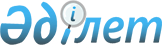 О внесении изменений и дополнений в приказ Министра транспорта и коммуникаций Республики Казахстан от 23 ноября 2004 года N 429-I "Об утверждении Правил перевозок грузов"
					
			Утративший силу
			
			
		
					Приказ Министра транспорта и коммуникаций Республики Казахстан от 27 ноября 2007 года № 252. Зарегистрирован в Министерстве юстиции Республики Казахстан от 19 декабря 2007 года № 5048. Утратил силу приказом и.о. Министра транспорта и коммуникаций Республики Казахстан от 6 августа 2011 года № 496

      Сноска. Утратил силу приказом и.о. Министра транспорта и коммуникаций РК от 06.08.2011 № 496.      В соответствии с подпунктом 4) пункта 2 статьи 14 Закона Республики Казахстан "О железнодорожном транспорте" ПРИКАЗЫВАЮ:

      1. Внести в приказ Министра транспорта и коммуникаций Республики Казахстан от 23 ноября 2004 года N 429-I "Об утверждении Правил перевозок грузов" (зарегистрированный в Реестре государственной регистрации нормативных правовых актов Республики Казахстан за N 3294, опубликованный в Бюллетене нормативных правовых актов центральных исполнительных и иных государственных органов Республики Казахстан, 2005 г., N 14, ст. 86; N 15, ст. 89; N 16, ст. 118; N 17, ст. 133; N 18, ст. 156; с дополнением и изменениями, внесенными приказами Министра транспорта и коммуникаций Республики Казахстан от 22 декабря 2005 года N 409-I "О внесении дополнения в приказ Министра транспорта и коммуникаций Республики Казахстан от 23 ноября 2004 года N 429-I "Об утверждении Правил перевозок грузов", зарегистрированный в Реестре государственной регистрации нормативных правовых актов Республики Казахстан за N 4000 и опубликованный в "Юридической газете" от 17 марта 2006 года N 47-48 (1027-1028), "Официальной газете" от 25 марта 2006 года N 13 (275), от 23 мая 2007 года N 117 "О внесении изменений в некоторые приказы Министра транспорта и коммуникаций Республики Казахстан", зарегистрированный в Реестре государственной регистрации нормативных правовых актов Республики Казахстан под N 4729, опубликованный в "Юридической газете" от 22 июня 2007 года N 94 (1297), "Официальной газете" от 7 июля 2007 года N 27 (341) следующие изменения и дополнения: 

      в Правилах перевозок грузов, утвержденных указанным приказом:

      пункт 2 изложить в следующей редакции:  

      "2. Правила определяют порядок организации и условия перевозок грузов железнодорожным транспортом в Республике Казахстан."; 

      дополнить пунктом 3-1 следующего содержания: 

      "3-1. Технические нормы погрузки и крепления грузов, порядок и условия перевозок жидких грузов наливом, опасных грузов, не предусмотренные настоящими Правилами, устанавливаются международными соглашениями (договорами) принятыми в рамках Организации сотрудничества железных дорог и Совета по железнодорожному транспорту стран-участниц Содружества независимых государств (СНГ) и Республики Латвия, Республики Литва, Эстонской Республики и иными международными соглашениями (договорами), участником которых является Республика Казахстан"."; 

      в пункте 4: 

      подпункты 4) и 5) изложить в следующей редакции: 

      "4) инвентарный вагон (контейнер) - грузовой вагон (контейнер) зарегистрированный в Автоматизированной базе данных информационно-вычислительного центра железнодорожных администраций за железнодорожной администрацией стран СНГ, Латвии, Литвы и Эстонии; 

      "5) информационная система - совокупность информационных технологий и сетей, программно-технических средств, предназначенных для информационного обеспечения перевозочного процесса;"; 

      в подпункте 10) слова "управление перевозочным процессом" заменить словами "организацию грузовой и коммерческой работы"; 

      подпункты 11) и 12) исключить; 

      подпункты 13), 17) и 23) изложить в следующей редакции: 

      "13) основной план перевозки - заявка (план) на перевозку грузов, принятая и согласованная перевозчиком на предстоящий месяц;"; 

      "17) специализированные  контейнеры - контейнеры, имеющие специальную конструкцию и предназначенные для грузов отдельных видов: сыпучих, жидких, скоропортящихся, опасных и других грузов;"; 

      "23) универсальный среднетоннажный контейнер - универсальный контейнер максимально допустимой массой брутто 3 и 5 тонн соответственно, вместимостью 5 и 11 кубических метров, имеющий девятизначную нумерацию, начинающуюся соответственно на 3 и 5;"; 

      в подпункте 26) знак препинания "." заменить знаком препинания ";"; 

      дополнить подпунктами 27)-31) следующего содержания: 

      "27) места общего пользования - склады, площадки, платформы и железнодорожные пути на станциях, открытых для производства грузовых операций и хранения грузов; 

      28) приемо-сдаточные (выставочные) пути - определенные договором на подачу-уборку вагонов железнодорожные пути в пределах станции или на подъездном пути для выполнения приемо-сдаточных операций; 

      29) груз на своих осях - подвижной состав, следующий в порожнем состоянии по полному перевозочному документу с оплатой провозных платежей; 

      30) собственный вагон (контейнер) - грузовой вагон (контейнер), принадлежащий физическому или юридическому лицу на праве собственности или ином законном основании, предоставляемый в качестве транспортного средства (оборудования) и имеющий соответствующую нумерацию (префикс); 

      31) перевозка в прямом смешанном сообщении - перевозка груза, осуществляемая двумя и более видами транспорта, организованная путем оформления единого перевозочного документа на всю перевозку, независимо от количества перевозчиков, участвующих в перевозке."; 

      дополнить пунктом 5-1 следующего содержания: 

      "5-1. Для осуществления перевозки грузов между перевозчиком и грузоотправителем заключается договор перевозки, по которому перевозчик обязуется своевременно и в сохранности доставить вверенный ему грузоотправителем груз, со станции отправления до станции назначения и выдать грузополучателю, а грузоотправитель (грузополучатель) обязуется оплатить перевозку груза и обеспечить его приемку. 

      Договор перевозки грузов оформляется составлением железнодорожной накладной по форме согласно приложениям 14, 15, 16, 17, 19 к настоящим Правилам. 

      Договор перевозки грузов считается заключенным с момента выдачи грузоотправителю квитанции о принятии груза с проставлением в накладной календарного штемпеля станции отправления и подписания приемосдаточных документов (ведомость подачи-уборки вагонов, памятка, натурный лист) о приеме груза к перевозке. 

      Договор перевозки считается исполненным после получения грузополучателем или лицом, им уполномоченным накладной и подписания им дорожной ведомости, а также приемо-сдаточных документов (ведомость подачи-уборки вагонов, памятка, натурный лист) о приеме груза";  

      дополнить пунктом 6-1 следующего содержания: 

      "6-1. Перевозчик для выполнения своих обязательств по перевозке грузов пользуется услугами магистральной железнодорожной сети, которые предоставляет оператор магистральной железнодорожной сети."; 

      пункт 7 изложить в следующей редакции: 

      "7. Оператор магистральной железнодорожной сети обеспечивает пропуск подвижного состава по магистральной железнодорожной сети, исходя из требований эффективного использования технических средств и обеспечения безопасности движения на железнодорожном транспорте, осуществляет координацию, централизованное управление и организацию перевозочного процесса."; 

      дополнить пунктом 7-1 следующего содержания: 

      "7-1. Грузоотправитель, грузополучатель для выполнения сопутствующих перевозке грузов работ, могут пользоваться услугами ветвевладельца, перевозчика, экспедитора, собственника подвижного состава, и других лиц, на основании договора, при условии обеспечения безопасности движения, технических средств и подвижного состава."; 

      пункт 8 изложить в следующей редакции: 

      "8. Участники перевозочного процесса, в целях соблюдения требований по безопасности движения на железнодорожном транспорте, обеспечивают необходимую профессиональную подготовку своих работников, осуществляют контроль допуска лиц к выполнению работ, связанных с безопасностью движения и особыми условиями охраны труда."; 

      дополнить пунктом 8-1 следующего содержания: 

      "8-1. Подъездные пути, их сооружения и устройства должны обеспечивать ритмичную погрузку, выгрузку (разгрузку) грузов, маневровую работу в соответствии с грузооборотом, а также рациональное использование подвижного состава."; 

      пункт 14 изложить в следующей редакции: 

      "14. Перевозчик осуществляет перевозки грузов подвижным составом и указывается в перевозочных документах."; 

      дополнить пунктами 14-1 и 16-1 следующего содержания: 

      "14-1. Взаимоотношения грузоотправителя и собственника вагона (контейнера) осуществляются на основе договора между ними."; 

      "16-1. Перевозчик и грузоотправитель могут заключить договор об организации перевозок грузов, по которому перевозчик обязуется в установленные сроки принимать, а грузоотправитель предъявлять к перевозке груз в обусловленном объеме. 

      Договором об организации перевозок грузов определяются объемы, сроки, качество перевозок, условия предоставления транспортных средств и предъявления грузов к перевозке, а также иные условия."; 

      пункт 17 изложить в следующей редакции:  

      "17. Перевозки грузов железнодорожным транспортом, осуществляются на основании месячных заявок грузоотправителей, оформленных на бланках формы ГУ-12, ГУ-12К (согласно приложениям 2 и 3) по установленному перечню номенклатурных групп грузов (приложение 1), в трех экземплярах с разделением по принадлежности подвижного состава. Неправильно оформленные месячные заявки по плану перевозок грузов перевозчиком к рассмотрению не принимаются."; 

      в пункте 19 после слов "возможности грузополучателя по" исключить слово "погрузке";  

      в пункте 21: 

      абзац первый дополнить словами "в третьи страны"; 

      абзац второй изложить в следующей редакции: 

      "Грузоотправители представляют перевозчику заявки по плану перевозок грузов, в соответствии с установленным перечнем номенклатурных групп грузов (приложение 1), оформленные по формам ГУ-12, ГУ-12К (приложения 2 и 3) в трех экземплярах."; 

      в пункте 25 слово "бланка" исключить; 

      пункт 26 дополнить абзацем третьим следующего содержания: 

      "При отправлении грузов с подъездного пути, не принадлежащего грузоотправителю, заявка на перевозку грузов предоставляется перевозчику после ее согласования с ветвевладельцем с проставлением соответствующей отметки в заявке."; 

      пункт 28 изложить в следующей редакции: 

      "28. Грузоотправители представляют отдельную месячную заявку по плану перевозок груза: 

      по каждой станции отправления; 

      на каждую номенклатуру грузов; 

      по признакам отправки: в вагонах, в контейнерах; 

      по признакам принадлежности вагонов и контейнеров; 

      по видам сообщений.  

      Заявки на перевозку грузов на своих осях предоставляются с указанием количества единиц груза на своих осях и его массы."; 

      в пункте 29: 

      в абзаце первом слово "Бланки" заменить словом "Заявки"; 

      в абзаце четвертом слово "грузополучателя" заменить словом "грузоотправителя"; 

      после абзаца пятого дополнить абзацами следующего содержания: 

      "в строке "Подъездной путь" отмечается наименование подъездного пути, номер договора, почтовый адрес ветвевладельца; 

      в строке "Отметка о согласовании ветвевладельца" ставиться фамилия, имя, отчество представителя ветвевладельца, подпись, печать;"; 

      абзац седьмой дополнить словами ", утвержденным Советом по железнодорожному транспорту государств-участников СНГ, Латвии, Литвы, Эстонии (далее - Тарифное руководство N 4)"; 

      после абзаца седьмого дополнить абзацем следующего содержания: 

      "в строке "Плановая, внеплановая (ненужное зачеркнуть)" - в зависимости от вида заявки зачеркивается ненужное;"; 

      после абзаца восьмого дополнить абзацем следующего содержания: 

      "в строке "Принадлежность вагона" указывается принадлежность вагона (инвентарный -  1, собственный, арендованный - 2);"; 

      абзац восемнадцатый и девятнадцатый исключить; 

      в абзаце двадцатом цифру "2" заменить цифрой "1"; 

      абзац двадцать первый изложить в следующей редакции: 

      "в графе 2 "Код груза" указывается шестизначный код груза в соответствии с Единой тарифно-статистической номенклатурой грузов;"; 

      в абзаце двадцать втором цифру "4" заменить цифрой "3"; 

      в абзаце двадцать третьем цифру "5" заменить цифрой "4"; 

      абзац двадцать четвертый изложить в следующей редакции: 

      "в международном сообщении - наименование железной дороги назначения (сокращенное) и полное наименование станции назначения, в соответствии с Тарифным руководством N 4;"; 

      в абзаце двадцать шестом цифру "6" заменить цифрой "5"; 

      в абзаце тридцать первым цифру "7" заменить цифрой "6"; 

      в абзаце тридцать втором цифру "8" заменить цифрой "7"; 

      в абзаце тридцать третьем цифру "9" заменить цифрой "8"; 

      в абзаце тридцать четвертом цифры "10-14" заменить цифрами "9-13"; 

      в абзаце тридцать пятом цифру "15" заменить цифрой "14"; 

      пункт 30 изложить в следующей редакции: 

      "30. Планирование перевозок грузов в контейнерах осуществляется на основе предоставляемых грузоотправителями заявок по плану перевозок груза формы ГУ-12К."; 

      во втором абзаце пункта 33 слова "отправителю или получателю грузов" исключить; 

      в пункте 39 слова "железнодорожным путям" заменить словом "дорогам"; 

      в пункте 40 после слов "плана погрузки по" слова "железнодорожным путям" заменить словом "дорогам"; 

      пункт 42 изложить в следующей редакции: 

      "42. На основании согласованных Дирекцией технических норм использования подвижного состава и среднесуточных размеров погрузки грузов перевозчик объявляет всем своим структурным подразделениям утвержденные корреспонденции груженых вагонопотоков, сводный месячный план перевозок, план погрузки по дорогам назначения по отделениям дороги и по родам подвижного состава, план по родовой погрузки в полувагоны, план статической нагрузки по родам грузов и по отделениям."; 

      в пункте 43 слово "Станция" заменить словами "Структурное подразделение перевозчика"; 

      в пункте 44: 

      цифру "2" заменить цифрами и словами "45 к настоящим Правилам (форма ГУ-114)"; 

      дополнить абзацем следующего содержания: 

      "Заявка на перевозку грузов маршрутами прикладывается к основной месячной заявке."; 

      абзац первый пункта 45 дополнить словами "с разбивкой по принадлежности подвижного состава"; 

      пункт 47 дополнить словом и цифрой "(Приложение 11)"; 

      пункт 48 изложить в следующей редакции: 

      "48. Изменения основных месячных заявок по плану перевозок груза перевозчиком по станциям отправления и назначения производятся по ходатайствам грузоотправителей не позднее, чем за 10 дней до окончания текущего месяца."; 

      абзац второй пункта 50 изложить в следующей редакции:  

      "Заявки на такие перевозки оформляются на бланках формы ГУ-12, ГУ-12К (приложения 2 и 3) в одном экземпляре с отметкой "внеплановая"."; 

      в пункте 51: 

      подпункт 2) изложить в следующей редакции: 

      "2) при невыполнении месячных плановых заявок по вине грузоотправителя в предыдущих трех и более месяцах в части превышающего объема;"; 

      в подпункте 3) слово "пути" исключить; 

      в подпункте 4) знак препинания "." заменить знаком препинания ";"; 

      дополнить подпунктами 5), 6) и абзацем следующего содержания: 

      "5) в случае прекращения железнодорожного сообщения согласно Закону; 

      6) в иных случаях предусмотренных законодательством Республики Казахстан. 

      В этих случаях перевозчик возвращает заявку на перевозку грузов с указанием причин отказа грузоотправителю."; 

      пункт 52 изложить в следующей редакции:  

      "52. Перевозчик разрешает погрузку грузов вне плана без ущерба для выполнения месячной плановой заявки на перевозку груза в международном сообщении за счет отказных и недогрузов по другим грузам и отправителям на те же дороги назначения, в межобластном сообщении и в направлении следования соответствующего рода подвижного состава в порожнем состоянии, как за счет отказных заявок, так и за счет повышения эффективности использования подвижного состава."; 

      пункт 53 изложить в следующей редакции:  

      "53. Перевозчику допускается осуществлять по ходатайствам грузоотправителей: 

      1) замену станции отправления груза предусмотренную заявкой по плану перевозок груза; 

      2) замену одного рода груза другим в пределах предусмотренных одной номенклатурной группой грузов; 

      3) замену инвентарного вагона, контейнера на собственный вагон, контейнер."; 

      подпункт 5) пункта 55 изложить в следующей редакции:  

      "5) в отдельных случаях по заявкам грузоотправителей накануне дня погрузки - изменять станции назначения маршрута в пределах дорог назначения предусмотренной заявкой по плану перевозок груза."; 

      подпункт 2) пункта 56 после слов "трех дней" дополнить словами "по истечении месяца"; 

      дополнить пунктом 56-1 следующего содержания: 

      "56-1. Особенности предоставления и приема заявок на перевозки воинских грузов железнодорожным транспортом регулируются Уставом воинских железнодорожных, морских, речных и воздушных перевозок Республики Казахстан, утвержденным постановлением Кабинета министров Республики Казахстан от 5 апреля 1994 года N 328-12."; 

      пункт 57 перед абзацем первым дополнить абзацем следующего содержания: 

      "57. Под перевозкой в третьи страны понимается перевозка грузов назначением в страны, кроме государств-участников СНГ, а также Латвии, Литвы, Эстонии в соответствии с Порядком планирования перевозок грузов, следующих в международном сообщении железными дорогами государств-участников Содружества независимых государств, Латвийской Республики, Литовской Республики, Эстонской Республики, утвержденным на тридцатом заседании Совета по железнодорожному транспорту от 18-19 октября 2001 года."; 

      в пункте 58 союз "и" исключить; 

      в пункте 70 слово "отправления" исключить; 

      в первом предложении абзаца второго пункта 76 слова "каждому грузоотправителю и по каждому наименованию груза" заменить словами "каждой принятой заявке"; 

      в пункте 79: 

      в абзаце восьмом знак препинания "." заменить знаком препинания ";"; 

      после абзаца восьмого дополнить абзацами следующего содержания: 

      "вагоны, поданные по просьбе грузоотправителя в течение планового месяца в счет восполнения недогруза. 

      Поданными не считаются непогруженные вагоны, контейнеры, поданные без заявки грузоотправителя."; 

      в абзаце первом пункта 80 слова "плана перевозок" заменить словами "заявки (плана) на перевозку грузов"; 

      абзац четвертый пункта 81 после цифры "7" дополнить цифрой ", 8"; 

      абзац второй пункта 82 изложить в следующей редакции: 

      "Не поданные перевозчиком вагоны по вине грузоотправителя (отсутствие груза, занятость фронта погрузки вагонами, не внесение платежей, отсутствие собственных вагонов) относятся на вину грузоотправителя, наличие этих обстоятельств указывается в графе 8."; 

      главу 4: 

      дополнить пунктом 89-1 следующего содержания: 

      "89-1. Грузы, принимаются к перевозке грузовой скоростью, а также большой скоростью (приложение 25).  

      Плата за перевозку определяется за пробег по кратчайшему расстоянию.  

      Вид скорости перевозки определяет и указывает в накладной грузоотправитель. Если перевозка данного груза допускается только определенной скоростью, грузоотправитель указывает в накладной эту скорость."; 

      в пункте 90 слова "подъездных путях общего пользования и подъездных путях клиента" заменить словами "приемо-сдаточных путях"; 

      пункт 92 после слова "заявки" дополнить словом "(плана)"; 

      пункт 93 изложить в следующей редакции: 

      "93. О предстоящей подаче грузоотправителю вагонов, контейнеров под погрузку перевозчик уведомляет грузоотправителя не позднее, чем за два часа до подачи с одновременной регистрацией такого уведомления в книге уведомлений о времени подачи вагонов под погрузку. Порядок подачи-уборки вагонов на подъездные пути устанавливается в соответствии с договором на подачу-уборку вагонов. По предложению грузоотправителя может быть установлен иной порядок уведомления. Для уведомления используются имеющиеся средства связи, включая сеть электронного обмена данными. Для обеспечения приема уведомлений грузоотправителем определяются ответственные по приему уведомлений лица, фамилии и номера телефонов (факсов, телексов) которых в письменной форме сообщаются перевозчику. В случае не приема грузоотправителем уведомления о подаче вагонов или подаче перевозчиком вагонов без уведомления поданные вагоны засчитываются за грузоотправителем и время их нахождения на подъездном пути исчисляется по истечении двух часов после фактической подачи вагонов. При подаче вагонов с опозданием против срока, указанного в уведомлении, время нахождения вагонов на подъездном пути исчисляется с момента фактической подачи. Если опоздание превышает два часа, то перевозчик вновь уведомляет грузоотправителя о предстоящей подаче."; 

      дополнить пунктом 95-1:  

      "95-1. При отказе грузоотправителя от загрузки прибывших в соответствии с его заявкой на станцию погрузки порожних специализированных вагонов и невозможности использования их в течение суток на данной станции другим грузоотправителем, перевозчиком взимается с него провозная плата за пробег этих вагонов от станции, с которой они были отправлены, до станции погрузки, но не более чем за 300 километров."; 

      пункт 96 изложить в следующей редакции: 

      "96. К перевозкам, как в межобластном сообщении, так и в международном сообщении, допускаются: 

      инвентарные вагоны, контейнеры; 

      собственные вагоны, зарегистрированные в Автоматизированном банке данных парка вагонов; 

      собственные контейнеры."; 

      пункт 97 изложить в следующей редакции: 

      "97. Техническую пригодность подаваемых под погрузку вагонов, контейнеров определяет перевозчик. Перевозчик подает под погрузку исправные, внутри и снаружи очищенные от остатков ранее перевозимых грузов, в необходимых случаях промытые и продезинфицированные, годные для перевозки конкретных грузов вагоны, контейнеры со снятыми приспособлениями для крепления, за исключением несъемных приспособлений для крепления. 

      Подготовка под погрузку, в том числе под налив, вагонов и контейнеров, принадлежащих перевозчику, проводится перевозчиком или грузоотправителями за счет перевозчика в соответствии с заключенными между ними договорами, а подготовка вагонов, контейнеров, не принадлежащих перевозчику, в том числе специализированных вагонов, контейнеров проводится грузоотправителями или, при наличии возможности, перевозчиком за счет грузоотправителей в соответствии с заключенными между ними договорами. 

      Подготовка вагонов, контейнеров под погрузку предусматривает проведение на вагонах, контейнерах работ, выполняемых перед погрузкой заявленного груза, с целью обеспечения безопасности движения поездов, сохранности перевозимого груза.  

      Перед наливом цистерн грузоотправители проверяют техническую исправность котлов, арматуры и универсальных сливных приборов цистерн. 

      Пригодность в коммерческом отношении вагонов, контейнеров (состояние грузовых отсеков вагонов, контейнеров, пригодных для перевозки конкретного груза, отсутствие внутри вагонов, контейнеров постороннего запаха, других неблагоприятных факторов, за исключением последствий атмосферных осадков в открытых вагонах, а также особенности внутренних конструкций кузовов вагонов, контейнеров, влияющие на состояние грузов при погрузке, выгрузке и перевозке) для перевозки указанного груза определяется в отношении: 

      вагонов - грузоотправителями, если погрузка обеспечивается ими, или перевозчиком, если погрузка обеспечивается им; 

      контейнеров - грузоотправителями."; 

      пункт 100 изложить в следующей редакции:  

      "100. Погрузка грузов в вагоны, контейнеры на подъездных путях и на местах общего пользования осуществляется грузоотправителем либо на договорной основе перевозчиком.  

      На местах общего пользования может осуществляться погрузка за исключением:  

      опасных и скоропортящихся грузов; 

      сырых продуктов животного происхождения; 

      грузов, масса одного места которых свыше 0,5 тонны и который перевозится в крытом вагоне;  

      негабаритных грузов;  

      грузов, перевозимых наливом, насыпью и навалом; 

      в специализированном подвижном составе; 

      в сопровождении представителей грузоотправителей, грузополучателей."; 

      пункт 101 изложить в следующей редакции: 

      "101. Грузоотправители подготавливают грузы для погрузки и перевозок таким образом, чтобы обеспечивалась безопасность движения и погрузочно-разгрузочных работ, сохранность грузов, вагонов, контейнеров. 

      Грузы, в том числе при перевозке на экспорт через морские порты и пограничные передаточные станции Республики Казахстан в не прямом международном сообщении, в целях предохранения их от повреждения, порчи, утраты и недостачи, а также для предотвращения загрязнения и засорения подвижного состава, железнодорожного полотна и окружающей природной среды, предъявляются к перевозке в упакованном виде с применением транспортной тары, соответствующей стандартам и техническим условиям.  

      Требования к таре и упаковке грузов, качеству перевозимой перевозчиком продукции устанавливаются стандартами и техническими условиями в соответствии с законодательством Республики Казахстан. Грузоотправители по требованию перевозчика предъявляют стандарты или технические условия на отгружаемую продукцию, а также на тару, упаковку, если груз упакован."; 

      пункт 102 дополнить абзацем вторым следующего содержания: 

      "Перевозчик проводит проверку соответствия тары и упаковки грузов."; 

      дополнить пунктом 102-1 следующего содержания: 

      "102-1. При перевозке грузов, не относящихся к числу легкогорючих, но упакованных с применением легкогорючего материала (ткань, рогожа) или защищенных от повреждения легкогорючими материалами (бумагой, рогожей, стружкой, соломой и другими), а также при перевозке мягкой мебели, осмотр вагонов, контейнеров и подготовка их под погрузку производятся так же, как и для горючих грузов."; 

      в пункте 106: 

      абзац первый дополнить словами "(прейскуранту) перевозчика"; 

      в абзаце втором после слов "грузов на" слова "подъездных путях" заменить словом "местах"; 

      пункт 107 изложить в следующей редакции: 

      "107. Размещение и крепление грузов в вагонах, контейнерах производится в соответствии с Правилами перевозок грузов в специализированных контейнерах в международном сообщении по железным дорогам государств-участников СНГ, Латвийской Республики, Литовской Республики, Эстонской Республики, утвержденными на двадцать шестом заседании Совета по железнодорожному транспорту государств-участников СНГ 10 марта 2000 года, Правилами перевозок грузов в универсальных контейнерах по железным дорогам государств-участников СНГ, Латвийской Республики, Литовской Республики, Эстонской Республики, утвержденными Протоколом двадцать девятого заседания Совета по железнодорожному транспорту государств-участников СНГ 20 июня 2001 года, техническими условиями размещения и крепления грузов, а также требованиями настоящих Правил. 

      Погрузка, размещение и крепление грузов в вагонах, контейнерах должны обеспечивать безопасность движения поездов, возможность механизации и безопасности погрузочно-разгрузочных работ, сохранность грузов, вагонов, контейнеров в соответствии с требованиями стандартов. 

      Грузы, на упаковке которых имеются манипуляционные знаки и предупредительные надписи, грузятся в вагоны с соблюдением требований этих знаков, надписей.  

      Необходимые для погрузки, крепления и перевозки грузов оборудование, материалы, средства пакетирования и иные приспособления предоставляются грузоотправителями. Установка таких приспособлений при погрузке проводится грузоотправителями или перевозчиком в зависимости от того, кем осуществляется погрузка. Погрузка в один вагон грузов, которые по своим свойствам могут повредить или испортить другие грузы не производится. Размещение тарных и штучных грузов в междверном пространстве вагона производится с зазором между дверью и грузом не менее 25 сантиметров. Грузы загружаются в вагоны, контейнеры с учетом технических норм их загрузки, установленных в соответствии с законодательством Республики Казахстан, но не выше грузоподъемности согласно трафарету на вагоне, контейнере. 

      Грузы, на которые технические нормы загрузки не установлены, загружаются до полной вместимости вагонов, контейнеров, но не выше грузоподъемности согласно трафарету на вагоне, контейнере.  

      Погрузка грузов длиной свыше двух метров в крытые вагоны, следующие под выгрузку на места общего пользования, не допускается, за исключением грузов, подлежащих выгрузке на местах общего пользования грузополучателем."; 

      пункт 108 изложить в следующей редакции: 

      "108. Перевозки лесных грузов, дров и пиломатериалов осуществляются в пакетах, штабелях и обрешетках, позволяющих максимально механизировать погрузочно-разгрузочные работы. Прием к перевозке лесных грузов, дров, пиломатериалов в обрешетках, пакетах, штабелях производится с указанием в накладной количества обрешеток, пакетов, штабелей. 

      При погрузке лесных грузов на платформы или в полувагоны в количестве не более двух штабелей - указывается количество бревен, если это количество не превышает 100 единиц в одном штабеле и 200 единиц в двух штабелях.  

      При приеме к перевозке лесных грузов, пиломатериалов и размещении их в полувагонах с использованием верхней суженной части габарита погрузки (с "шапкой") грузоотправитель в накладной под наименованием груза указывает количество штабелей в "шапке"."; 

      пункт 109 изложить в следующей редакции: 

      "109. При предъявлении грузов для перевозки грузоотправитель указывает в накладной их массу, а при предъявлении тарных и штучных грузов также количество грузовых мест. Определение массы груза, погрузка которого до полной вместимости вагонов, контейнеров может повлечь за собой превышение их допустимой грузоподъемности, осуществляется только посредством взвешивания. При этом определение массы грузов, перевозимых навалом, насыпью осуществляется посредством взвешивания на вагонных весах. 

      Определение массы грузов производится грузоотправителем. Общая масса груза в вагоне, контейнере, предъявляемого к перевозке по одной накладной, определяется путем взвешивания либо суммирования массы, указанной на каждом грузовом месте согласно трафарету, по стандартной массе, а также расчетным путем и посредством обмера. 

      При отсутствии у грузоотправителя вагонных весов масса груза может быть определена на весах перевозчика. За взвешивание грузов перевозчик взимает сборы, указанные в Тарифном руководстве (прейскуранте) перевозчика. Масса грузов, перевозимых в контейнерах, во всех случаях определяется грузоотправителем."; 

      пункт 111 изложить в следующей редакции: 

      "111. Оборудование необходимым количеством весовых приборов для взвешивания перевозимых грузов на местах общего пользования и подъездных путях производится владельцами указанных мест или путей."; 

      пункт 118 дополнить абзацем третьим следующего содержания: 

      "По завершению погрузки и оформлению перевозочных документов, грузоотправитель передает на приемо-сдаточных путях, определенных договором подачи-уборки вагонов вагон или контейнер перевозчику, путем проведения приемо-сдаточных операций с проставлением подписи в ведомости подачи-уборки вагона (форма ГУ-46), памятке приемосдатчика (форма ГУ-45)."; 

      дополнить пунктом 118-1 следующего содержания: 

      "118-1. При передаче/приеме груженых вагонов представителями перевозчика и грузоотправителя производится осмотр в техническом и коммерческом отношении в соответствии с настоящими Правилами, Техническими условиями погрузки и крепления грузов, стандартами и инструкциями."; 

      пункт 120 изложить в следующей редакции: 

      "120. При завозе грузоотправителями на станцию отправления груза ранее предусмотренного срока его погрузки на местах общего пользования, груз в соответствии с настоящими Правилами может приниматься на хранение перевозчиком. В этом случае в накладной в строке "Погрузка назначена на число месяц" и в календарном штемпеле о времени приема к перевозке указывается дата фактической погрузки этого груза на местах общего пользования."; 

      главу 5 изложить в следующей редакции: 

      "Глава 5. Выдача грузов 

      § 1. Уведомление прибытия груза на станции назначения 

      122. Грузополучатель регистрируется в автоматизированной базе данных перевозчика, в порядке установленном перевозчиком. 

      123. Перевозчик в соответствии с договором может предоставлять грузополучателю предварительную информацию о подходе в его адрес грузов. Способ уведомления устанавливается договором.  

      124. Перевозчик уведомляет грузополучателя о прибывших на станцию назначения в его адрес грузах не позднее 12 часов дневного времени суток, следующих за днем прибытия. 

      Порядок и способы уведомления о прибывших грузах на станцию назначения устанавливаются перевозчиком. По договору перевозчика с грузополучателем допускается установление иного порядка уведомления. Для уведомления используются имеющиеся средства связи. 

      Возмещение расходов за уведомление определяется договором перевозчика с грузополучателем. 

      Для обеспечения приема уведомлений грузополучателем определяются ответственные по приему уведомлений лица, фамилии и номера телефонов, факсов, телексов которых в письменной форме сообщаются перевозчику. 

      Передача уведомления одновременно регистрируется на станции в книге уведомлений о прибытии грузов по установленной форме. 

      В уведомлении о прибытии груза проставляется дата и время передачи уведомления. 

      Если  перевозчик  не  уведомляет  о  прибытии  грузов, то грузополучатель освобождается от платы за пользование вагонами, контейнерами и от сбора за хранение грузов до получения уведомления об их прибытии. 

      125. О прибытии на станцию назначения грузов, находящихся под таможенным контролем, перевозчик уведомляет таможенный орган путем передачи ему перевозочных документов". 

      126. Грузополучатель обеспечивает прием прибывшего в его адрес груза и оплату причитающихся перевозчику платежей. 

      Не допускается отказ грузополучателя от приема прибывших в его адрес опасных грузов. 

      127. По прибытии на станцию назначения груза, перевозка которого оформлена с использованием электронного перевозочного документа (далее - электронной накладной), на специальное автоматизированное рабочее место товарного кассира станции назначения из информационной системы перевозчика передается электронное сообщение (сообщения), содержащее информацию о перевозочных документах. 

      При наличии у грузополучателя собственной автоматизированной системы или доступа к информационной системе перевозчика уведомление о прибытии в его адрес груза осуществляется посредством электронного обмена данными в соответствии с принятыми между грузоотправителем, грузополучателем и перевозчиком технологией и стандартами информационного взаимодействия. 

      § 2. Подача вагонов на приемо-сдаточные пути 

      128. Прибывшие на станцию назначения вагоны подаются на приемо-сдаточные пути, определенные между перевозчиком и грузополучателем, для сдачи вагонов с грузом или выдачи груза грузополучателю или лицу им уполномоченному. 

      129. О подаче вагонов на приемо-сдаточные пути, перевозчик не позднее, чем за 2 часа до подачи, уведомляет грузополучателя в порядке и способом установленными в соответствии с настоящими Правилами и договором между ними. 

      В случае не уведомления перевозчиком грузополучателя о подаче, поданные вагоны засчитываются за грузополучателем, и время их нахождения на ответственности грузополучателя исчисляется по истечении двух часов после фактической подачи вагонов. 

      При подаче вагонов с опозданием срока, указанного в уведомлении, время их нахождения на ответственности грузополучателя исчисляется с момента фактической подачи. Если опоздание превышает два часа, то перевозчик вновь уведомляет грузополучателя о предстоящей подаче. 

      130. Приемо-сдаточные операции производятся на приемо-сдаточных путях определенных условиями договора на подачу-уборку вагонов. 

      131. При приемо-сдаточных операциях с вагонами, в том числе груженными контейнерами, участвующие стороны, путем технического и коммерческого осмотра удостоверяются в исправности вагонов, контейнеров, а также в соответствии сведений,  указанных в вагонных листах и железнодорожных накладных. 

      При перевозке грузов в открытом подвижном составе необходимо убедиться в отсутствии видимых следов повреждения (порчи) и утраты груза. 

      В случае обнаружения технических неисправностей у вагона, контейнера представителем перевозчика составляется Акт о техническом состоянии вагона, контейнера формы ГУ-106 (приложение 43). 

      В случае обнаружения коммерческой неисправности у вагона, контейнера представителем перевозчика составляется акт общей формы ГУ-23 (приложение 42). 

      132. Прибывшие на станцию назначения грузы, находящиеся под таможенным контролем, подаются на приемо-сдаточные пути в соответствии с технологией взаимодействия перевозчика и таможенных органов. 

      По письменному разрешению таможенного органа, в регионе деятельности которого расположена станция назначения, допускается подавать вагоны с указанными грузами на подъездные пути. 

      Оформление выдачи грузополучателю грузов, находящихся под таможенным контролем, производится в следующем порядке: 

      1) о прибытии грузов, находящихся под таможенным контролем, на станцию назначения, представители перевозчика в установленном порядке уведомляют грузополучателя и таможенный орган, в регионе деятельности которого расположена указанная станция; 

      2) на станциях, на которых имеются структурные подразделения таможенных органов, должностным лицам, представителями перевозчика передаются комплект перевозочных документов вместе с сопроводительными документами с регистрацией факта их передачи в специальной книге с указанием даты и времени. Выдача грузополучателю перевозочных документов на указанных станциях до их представления должностному лицу таможенного органа не допускается. 

      Должностные лица таможенных органов проверяют представленные документы, производят таможенное оформление в установленном порядке и возвращают перевозочные документы представителям перевозчика с регистрацией факта передачи в специальной книге с указанием даты и времени. 

      На станциях, на территории которых отсутствуют структурные подразделения таможенных органов, представители перевозчика, используя имеющиеся средства связи, уведомляют о прибытии груза таможенный орган, в регионе деятельности которого расположена станция назначения, с представлением следующей информации:  

      отправитель и страна отправления; 

      получатель и его адрес; 

      наименование груза; 

      количество мест, вес брутто/нетто; 

      номер транспортного средства; 

      номер перевозочного документа (железнодорожная накладная); 

      дата прибытия груза и транспортных средств. 

      После этого для проведения таможенного оформления перевозочные документы выдаются представителем перевозчика грузополучателю под расписку, в которой указывается перечень документов, их номера, дата и время получения документов, а также срок возвращения перевозочных документов в товарную контору. 

      При этом представители перевозчика, используя имеющиеся средства связи, информируют таможенный орган о передаче документов на прибывшие грузы грузополучателю. 

      При возврате грузополучателем в товарную контору перевозочных документов после таможенного оформления работник товарной конторы проверяет наличие штампа таможенного органа "Выпуск разрешен" с подписью сотрудника таможенного органа, заверенной личной номерной печатью в соответствующей графе на всех листах накладной международного грузового железнодорожного сообщения. 

      Выдача грузов со складов временного хранения или распоряжение ими грузополучателем после подачи вагонов на подъездной путь, до завершения таможенного оформления не допускается. 

      § 3. Выдача груза 

      133. Груз выдается на станции назначения грузополучателю или лицу, им уполномоченному после внесения ими платы за перевозку груза и иных причитающихся перевозчику платежей. 

      Подтверждением выдачи груза является подпись грузополучателя или лица, им уполномоченного в дорожной ведомости с указанием в ней номера и даты доверенности на получение груза, и выдача ему оригинала железнодорожной накладной.  

      При осуществлении выгрузки грузов на местах общего пользования и подъездных путях  средствами грузополучателя без участия представителя перевозчика, подтверждением фактической выдачи груза является роспись грузополучателя в памятке приемосдатчика или ведомости подачи и уборки вагона в графе "Вагон принял". 

      При перевозке груза в международном сообщении отметки о выдаче груза вносятся согласно Соглашению о международном грузовом сообщении (СМГС) или международному соглашению, в соответствии с которым производится перевозка груза. 

      134. При перевозке грузов с использованием электронной накладной после осуществления на станции назначения окончательных расчетов с перевозчиком за перевозку грузополучателю выдается бумажная копия электронной накладной, заверенная подписью товарного кассира и календарным штемпелем станции назначения о времени оформления выдачи груза в соответствии с настоящими Правилами. Накладная выдается грузополучателю под роспись в бумажной копии электронной дорожной ведомости. При наличии у грузополучателя собственной автоматизированной системы или доступа к информационной системе перевозчика,  выдача накладной на прибывший в его адрес груз осуществляется посредством электронного обмена данными, в соответствии с принятыми между грузоотправителем, грузополучателем и перевозчиком технологией и стандартами информационного взаимодействия. 

      135. Электронные сопроводительные документы передаются по принадлежности в электронном или бумажном виде. В случае передачи адресату электронных сопроводительных документов в бумажном виде они распечатываются представителем перевозчика на станции назначения в виде бумажной копии электронного документа и заверяются календарным штемпелем станции. 

      136. При получении груза грузополучатель или лицо им уполномоченное представляет перевозчику доверенность на право получения груза. 

      При получении груза грузополучатель представляет перевозчику доверенность на право получения груза. 

      Доверенность от имени юридического лица выдается за подписью его руководителя или иного лица, уполномоченного на это его учредительными документами, с оттиском печати этой организации. 

      Доверенность выдается на разовое получение груза по конкретной накладной. В этом случае после раскредитования перевозочных документов она прикладывается к дорожной ведомости. Доверенность, выданная на длительный срок, хранится у представителя перевозчика на станции назначения. 

      В доверенности указываются данные паспорта или удостоверения личности лица, которому выдана доверенность, действия, которые оно уполномочено совершить (раскредитование документов, осуществление расчетов за перевозку, подписание памятки приемосдатчика, ведомости подачи-уборки вагонов, коммерческого акта или другие), а также номер вагона (контейнера) и номер накладной, если доверенность выдается на получение груза по конкретной накладной. 

      Доверенное лицо, получающее груз, предъявляет паспорт или удостоверение личности представителю перевозчика на станции.  

      137. Грузы, адресованные физическим лицам, выдаются грузополучателю только при предъявлении документа, удостоверяющий личность, под роспись в дорожной ведомости с указанием даты получения груза и данных документа, удостоверяющий личность (серия, номер, кем выдано, дата выдачи). 

      138. Выдача грузов, прибывших в исправных вагонах, контейнерах за исправными запорно-пломбировочными устройствами (ЗПУ) грузоотправителя, а так же без запорно-пломбировочных устройств, когда такая перевозка допускается настоящими Правилами, без следов утраты, повреждения (порчи) и признаков недостачи, производится перевозчиком без проверки состояния, массы и количества места на приемо-сдаточных путях. 

      139. Выдача импортных грузов, прибывших на станцию назначения в исправных вагонах, контейнерах, опломбированных запорно-пломбировочными устройствами грузоотправителей либо таможенных органов, производится без участия представителя перевозчика в проверке его состояния, масса и количество мест за исключением случаев, предусмотренных законодательством Республики Казахстан. 

      140. Выдача груза из прибывшего на станцию назначения вагона, контейнера, опломбированного пограничной станцией в связи с проведенными пограничным, санитарным, карантинным и другими видами контроля, подтвержденными актами вскрытия вагона (контейнера), производится без проверки количества и состояния груза. 

      141. По просьбе грузополучателя перевозчик в соответствии с заключенным между ними договором принимает участие в проверке состояния груза, его массы, количества мест и в тех случаях, когда такая проверка не предусмотрена законодательством Республики Казахстан. 

      Результаты выдачи и проверки состояния прибывшего груза, его массы и количества мест оформляются в порядке, предусмотренном настоящими Правилами. 

      142. О выдаче груза без участия перевозчика станция, по требованию грузополучателя в графе "Отметки о выдаче груза" накладной делает отметку следующего содержания: 

      Для грузов, прибывших в вагонах, контейнерах, опломбированных грузоотправителем, таможенным органом или иным уполномоченным на это органом: "Груз по настоящей накладной прибыл в исправном вагоне, контейнере (ненужное зачеркнуть) N _____ за исправными ЗПУ отправителя, таможенного органа или иного, уполномоченного органа и выдан "____" __________ г. без проверки". 

      Для грузов, перевозка которых допускается без запорно-пломбировочных устройств, а также в открытом подвижном составе: 

      "Груз по настоящей накладной прибыл в исправном вагоне N ___ без признаков утраты и выдан "___" ________ г. без проверки". 

      143. Выдачу и проверку  груза перевозчик производит в случаях, предусмотренных настоящими Правилами. 

      При выдаче и проверке груза, перевозчик  в зависимости от результатов выдачи  составляет коммерческий акт. О наличии указанных обстоятельств делается отметка в памятке приемосдатчика или в ведомости на подачу-уборку вагонов в графе "Примечание" с указанием номера акта общей формы и выдачи с участием перевозчика. 

      144. При недостаче, порче или повреждении груза, когда об этом до выдачи его был составлен коммерческий акт (в том числе в пути следования), представитель перевозчика на станции назначения выдает груз грузополучателю только после определения размера фактической недостачи, порчи или повреждения груза согласно предъявленным грузополучателем документам (счетам-фактурам и так далее). При непредставлении указанных документов груз выдается грузополучателю только после составления коммерческого акта, с подробной описью, оказавшегося в наличии груза или после составления в соответствующих случаях акта экспертизы. 

      145. При осуществлении перевозчиком выдачи грузов на местах общего пользования и подъездных путях  подтверждением выдачи груза считается отметка на оборотной стороне накладной в графе "Отметки о выдаче груза", внесенная представителем перевозчика на станции назначения и заверенная штемпелем станции. 

      146. При выгрузке на местах общего пользования требование о проверке массы грузов перевозчиком на вагонных весах, грузополучатель заявляет до начала выгрузки. 

      При выгрузке вагонов на подъездных путях требование о проверке массы груза на вагонных весах грузополучателя предъявляется им в момент приема вагонов в установленном договором порядке. 

      Проверка массы грузов в пунктах назначения производится на весах того же типа, на каких груз был взвешен в пункте отправления. В случае отсутствия у грузополучателя и перевозчика вагонных весов, грузы перевозимые навалом и насыпью, при исправности вагонов, выдаются без проверки их веса. 

      147. Период времени вынужденного простоя вагона, контейнера в ожидании прибытия представителя перевозчика для участия в выдаче груза в случаях, предусмотренных законодательством Республики Казахстан, в общее время нахождения вагона или контейнера в пользовании грузополучателя, не включается. 

      Данное обстоятельство подтверждается актом общей формы с указанием в нем времени простоя вагона, контейнера с момента уведомления перевозчика о необходимости присутствия представителя перевозчика до момента его прибытия. Акт общей формы подписывается уполномоченными представителями грузополучателя и перевозчика. 

      148. Проверка перевозчиком количества и состояния груза в соответствии с настоящими Правилами, производится в следующем порядке: 

      1) грузы, перевозимые навалом, насыпью, масса которых была определена взвешиванием, выдаются с проверкой массы, как правило, на весах того же типа, на каких она была определена при отправлении. При этом масса тары вагона принимается согласно трафарету на вагоне. При наличии вагонных весов у грузополучателя разрешается производить взвешивание тары вагона. Грузы, масса которых при отправлении была определена по обмеру, расчетным путем, выдаются с проверкой и определением массы груза тем же способом, что и при отправлении; 

      2) тарные, штучные грузы, масса которых при отправлении была определена по стандарту и по трафарету, выдаются с проверкой количества мест в отправке и массы или количества единиц груза только в поврежденных местах; 

      3) картофель, капуста и другие овощи, бахчевые культуры, перевозимые навалом, в том числе в сетках, выдаются грузополучателю с проверкой их массы. Выдача скоропортящихся грузов, перевозимых в упаковке, в том числе в ящиках открытого типа, масса которых определена при отправлении по трафарету или по стандарту, осуществляется с проверкой количества мест груза и массы или количества единиц груза только в поврежденных местах; 

      4) пиломатериалы и лесоматериалы выдаются с проверкой числа мест в вагоне, когда их количество согласно перевозочным документам не превышает 100, и посредством обмера - в остальных случаях. 

      При перевозке лесоматериалов, пиломатериалов, дров в штабелях проверка количества груза производится посредством обмера только в штабелях с нарушенным креплением. 

      Если масса указанных в настоящем пункте грузов при отправлении была определена взвешиванием, проверка массы груза перевозчиком на станции назначения производится тем же способом. Понижение в вагоне высоты лесных грузов и дров вследствие осадки и уплотнения их при перевозке считается в норме, если оно не превышает 3 см на каждый метр высоты штабеля. 

      При перевозке грузов в пакетах, в том числе пило- и лесоматериалов, их выдача при неисправной перевозке производится с проверкой количества пакетов и состояния груза только в неисправных пакетах. 

      Мясо и мясопродукты, перевозимые без упаковки в изотермическом подвижном составе, выдаются с проверкой массы груза (путем взвешивания на товарных весах) и количества мест в случаях, когда в накладной указано их число. 

      Масса грузов, перевозимых наливом, проверяется перевозчиком совместно с грузополучателем тем же способом, каким была определена масса такого груза при отправлении. Проверка состояния, массы и количества мест прибывшего опасного груза производится грузополучателем в присутствии представителя перевозчика на станции непосредственно на складе грузополучателя, за исключением случаев, когда перевозка опасных грузов осуществляется мелкими отправками. 

      Выдача опасных грузов производится на подъездных путях. 

      149. Масса груза считается правильной, если разница между массой груза, определенной на станции отправления, по сравнению с массой, определенной при проверке на станции назначения не превышает: 

      при недостаче массы - значений предельных расхождений определения массы (погрешность измерений массы) нетто такого груза, а также норму естественной убыли его массы; 

      при излишке массы - значений предельных расхождений определения массы (погрешность измерений массы) нетто такого груза. 

      Нормы естественной убыли массы грузов исчисляются: 

      от массы брутто груза по грузам, перевозимым в таре и упаковке; 

      от массы нетто груза - по грузам, перевозимым без тары и упаковки. 

      Норма точности взвешивания грузов на вагонных весах и нормы естественной убыли массы грузов указаны в приложении 21. 

      150. При перевозках грузов в прямом смешанном сообщении нормы естественной убыли массы, для каждого вида транспорта, участвующего в перевозке, применяются в одинарном размере за все расстояние перевозки на данном виде транспорта. 

      151. В тех случаях, когда перевозчик согласно настоящих Правил выдает груз с проверкой, он делает в графе "Отметки о выдаче груза" накладной отметку следующего содержания: 

      В случае отсутствия обстоятельств для составления коммерческого акта перевозчик делает отметку "Груз выдан согласно перевозочным документам. Верно, без претензий.". 

      В случае выдачи груза, соответствующего данным попутного коммерческого акта, перевозчик делает отметку "Груз согласно коммерческому акту N___ от _____ ст. __________ выдан верно"; 

      При обнаружении недостачи массы груза, не превышающей нормы естественной убыли массы данного груза, значений погрешности измерений массы нетто, а также при обнаружении излишка массы груза, не превышающего значений погрешности измерений массы нетто: "При проверке массы груза "__" ________ г. оказалось ________ кг (цифрами и прописью)"; 

      При оформлении результатов проверки массы и количества мест груза коммерческим актом в графе "Отметки перевозчика" накладной делается следующая отметка: "Составлен коммерческий акт N________ от "__" ________ г. о _____________(о чем)". 

      Отметки о выдаче груза удостоверяются подписью перевозчика, заверенной строчным штемпелем перевозчика на станции назначения. 

      Грузополучатель предъявляет перевозчику на станции назначения накладную для внесения в нее указанных в настоящем пункте отметок в день выгрузки или не позднее следующих за днем выгрузки суток. 

      При обнаружении излишка массы груза и выдаче грузов согласно документам "Верно. Без претензий" отметки, предусмотренные настоящим пунктом, проставляются перевозчиком, независимо от требования грузополучателя. 

      152. В случаях, когда перевозчик выдает груз с проверкой, вскрытие вагона, контейнера перевозчиком производится в присутствии грузополучателя. При вскрытии вагонов, контейнеров грузополучателем без участия представителя перевозчика на станции ответственность за не сохранность груза несет грузополучатель. 

      153. При выгрузке тарных и штучных грузов на подъездных путях, используемых одним грузоотправителем/грузополучателем в случаях, когда выдача груза производится с участием перевозчика, грузополучатель укладывает груз отдельно от ранее выгруженного с тем, чтобы обеспечивалась, при необходимости, возможность повторной проверки выгруженного груза. 

      154. При выдаче перевозчиком грузов, перевозимых со съемным оборудованием, в том числе с овощными, хлебными щитами, а также утеплительными и прокладочными материалами, масса данного оборудования и материалов включается в массу тары вагона. 

      Масса утеплительных материалов, овощных щитов и другого съемного оборудования принимается согласно данным, указанным в накладной. 

      155. При обнаружении в процессе выгрузки в местах общего пользования станции назначения излишков груза, прибывшего в вагоне, погруженном и опломбированном перевозчиком, либо в открытом подвижном составе, погруженном перевозчиком, представитель перевозчика на станции назначения информирует об этом станцию погрузки. При этом излишки мест тарных штучных грузов остаются на станции назначения до выяснения их принадлежности. Излишки массы груза, перевезенного навалом, насыпью, а также скоропортящегося груза, которому угрожает порча, выдаются грузополучателю под сохранную расписку вместе с основным количеством груза, указанным в накладной. 

      Аналогично под сохранную расписку выдаются грузополучателю излишки грузов при выгрузке грузов на местах общего пользования и подъездных путях. В сохранной расписке грузополучателя устанавливается обязательство не использования полученных излишков и возврата их по первому требованию перевозчика. 

      Представитель перевозчика на станции отправления после получения от представителя перевозчика на станции назначения телеграммы об обнаруженных излишках грузов информирует об этом грузоотправителя, который в течение четырех суток, а по скоропортящимся грузам в течение двух суток сообщает представителю перевозчика на станции отправления как распорядиться излишне выгруженным или выданным грузом. При неполучении в указанные сроки от представителя перевозчика на станции отправления информации грузы, выгруженные в местах общего пользования, подлежат реализации в установленном порядке. Грузы, выданные под сохранную расписку, остаются в распоряжении грузополучателя после возвращения перевозчиком грузополучателю сохранной расписки. 

      156. В случае неприбытия груза на станцию назначения в установленный срок доставки грузополучатель предъявляет представителю перевозчика на станции назначения подлинную квитанцию о приеме груза или справку станции отправления. Представитель перевозчика на станции назначения убеждается в неприбытии груза на станцию назначения и для проверки подлинности предъявленной квитанции о приеме груза к перевозке запрашивает представителя перевозчика на станции отправления. Представитель перевозчика на станции отправления, получив такой запрос, в суточный срок дает ответ с подтверждением приема груза к перевозке с указанием сведений всех граф накладной согласно книге приема грузов к отправлению. После получения ответа с подтверждением подлинности предъявленных документов представитель перевозчика на станции назначения делает отметку в предъявленной квитанции или справке станции отправления "Груз не прибыл" и заверяет данную запись календарным штемпелем перевозчика на станции назначения и своей подписью. 

      Розыск груза, не прибывшего по назначению в указанный в квитанции о приеме груза срок, производится по заявлению грузополучателя перевозчиком. 

      В подтверждение обоснованности требования о розыске груза грузополучатель представляет квитанцию о приеме груза, а при ее отсутствии - один из следующих документов: счет-фактуру поставщика (в подлиннике или в копии), документ поставщика (грузоотправителя), заменяющий счет-фактуру, если указанные документы имеют данные о роде груза, дате отгрузки, станции отправления, станции назначения, номере накладной, по которой груз сдан к перевозке, и номере вагона (при повагонной отправке) или номере контейнера - при отправке груза в контейнере. 

      В случае неприбытия груза, перевозимого по безбумажной технологии с использованием электронной накладной, в указанный в квитанции о приеме груза срок доставки грузополучатель предъявляет перевозчику требование о розыске груза. Для этого грузополучатель подает представителю перевозчика на станции назначения письменное заявление, в котором указывает номер электронной отправки и станцию отправления. Розыск груза производится через информационную систему перевозчика. 

      Розыск груза, следующего из-за границы или со станций железных дорог государств-участников Содружества Независимых Государств, Латвийской Республики, Литовской Республики, Эстонской Республики (далее - железные дороги), производится перевозчиком станции назначения на условиях действующих международных соглашений. 

      156-1. Выдача груза, перевозимого по досылочным перевозочным документам, производится: 

      прибывшей части груза при основных перевозочных документах - под расписку в дорожной ведомости с выдачей грузополучателю накладной и коммерческого акта на недостачу груза; 

      прибывшей недостающей части груза по досылочным перевозочным документам - под расписку в досылочной дорожной ведомости по предъявлению грузополучателем основной накладной и коммерческого акта. При этом коммерческий акт остается у перевозчика, независимо от принадлежности вагонов. 

      Окончательный расчет за перевозку производится по основной накладной. О выдаче груза, прибывшего по досылочным документам, представителем перевозчика на станции делается отметка на основной накладной. 

      В случае прибытия груза по досылочным перевозочным документам ранее прибытия груза по основным перевозочным документам выдача прибывшей части груза производится под расписку грузополучателя на досылочной дорожной ведомости. Кроме того, грузополучатель выдает перевозчику справку в том, что полученная часть груза им будет зачтена в счет основной отправки. Это справка хранится у перевозчика. 

      В случае прибытия по досылочным перевозочным документам всего груза согласно квитанции о приеме груза станция на основании данной квитанции составляет копии накладной и дорожной ведомости взамен утраченных и оформление выдачи производится в порядке, установленном настоящими Правилами. 

      156-2. В случае досылки вагонов, отцепленных от основной отправки, оформленной по безбумажной технологии с использованием электронной накладной, выдача груза производится: 

      прибывшей части груза по электронной накладной на основную отправку в порядке, установленном настоящими Правилами, с выдачей коммерческого акта и внесением отметки о неприбывшей части груза в электронную накладную и бумажную копию электронной накладной; 

      прибывшей части груза по досылочным документам после прибытия основной отправки - под расписку в оригинале досылочной дорожной ведомости (при следовании досылочной ведомости с вагоном) или в бумажной копии досылочной ведомости (при безбумажной технологии перевозки) по предъявлении грузополучателем коммерческого акта и накладной на основную отправку, если она была выдана грузополучателю; 

      прибывшей части груза при досылочных документах до прибытия основной отправки - под расписку в оригинале досылочной дорожной ведомости (при следовании досылочной ведомости с вагоном) или в бумажной копии досылочной ведомости (при безбумажной технологии перевозки) с выдачей грузополучателем перевозчику справки о том, что полученная часть груза им будет зачтена в счет основной отправки. 

      главу 6 изложить в следующей редакции: 

      "Глава 6. Применение запорно-пломбировочных устройств для пломбирования вагонов и контейнеров 

      157. Для обеспечения сохранности перевозимых грузов и предотвращения проникновения посторонних лиц, погруженные вагоны и контейнеры пломбируются запорно-пломбировочными устройствами:  

      1) перевозчика, когда груз погружен им или перегружен в пути следования;  

      2) грузоотправителя, когда груз погружен грузоотправителем; 

      3) порта, пристани, когда груз перегружен портом, пристанью в пути следования и они являются грузоотправителями; 

      4) таможенных органов при вскрытии в пути следования для проверки в соответствии с законодательством Республики Казахстан. 

      При этом запорно-пломбировочныe устройства таможенных органов приравниваются к отправительским. 

      158. Запорно-пломбировочныe устройства (контрольные элементы, совмещенные в единой конструкции с блокирующими устройствами) не должны допускать возможности снятия их с вагона, контейнера без нарушения их целостности. 

      159. Установка запорно-пломбировочных устройств производится на исправные запорные устройства вагонов, контейнеров, обеспечивая возможность беспрепятственного визуального считывания нанесенной на запорно-пломбировочном устройстве информации. 

      160. Запорно-пломбировочныe устройства устанавливаются: 

      на универсальном крытом вагоне - на накладках дверей с каждой стороны вагона - по одному запорно-пломбировочному устройству; 

      на цистерне - на крышке верхнего загрузочного люка - по одному запорно-пломбировочному устройству, за исключением случаев, когда особый порядок пломбирования предусмотрен настоящими Правилами; 

      на крытом вагоне-хоппере для зерна - на запорном устройстве каждого штурвала разгрузочного люка и штанги, фиксирующей загрузочные люки - по одному запорно-пломбировочному устройству; 

      на крытом вагоне-хоппере для минеральных удобрений - на запорном устройстве каждого штурвала разгрузочного люка и штанги, фиксирующей загрузочные люки - по одному запорно-пломбировочному устройству; 

      на крытом вагоне-хоппере для цемента - на запорном устройстве каждого штурвала разгрузочного люка и на каждый загрузочный люк - по одному запорно-пломбировочному устройству; 

      на крытом вагоне для перевозки легковых автомобилей - на запорных устройствах дверей каждой торцевой площадки и переходной площадки - по одному запорно-пломбировочному устройству; 

      на контейнерах - по одному запорно-пломбировочному устройству на рукоятку, расположенную слева, на правой створке двери, закрывающейся последней на специализированном изотермическом вагоне - на дверях, оборудованных нажимной плитой и рычагом запорного устройства, с каждой стороны вагона - по одному запорно-пломбировочному устройству или - на дверях, оборудованных нижними ушками для пломбирования с каждой стороны вагона - по одному запорно-пломбировочному устройству. 

      На вагонах других типов установка запорно-пломбировочных устройств производится на места или узлы, специально предусмотренные для их пломбирования.  

      161. Запорно-пломбировочныe устройства содержат следующие знаки:  

      1) буквенное сокращенное наименование железнодорожной администрации; 

      2) индивидуальный контрольный знак не менее, чем из шести знаков; 

      3) товарный знак предприятия-изготовителя; 

      4) последнюю цифру года выпуска запорно-пломбировочного устройства; 

      5) название запорно-пломбировочного устройства. 

      Применение запорно-пломбировочных устройств с одинаковыми, а также неясными и неполными индивидуальными контрольными знаками не допускается. 

      Технические требования на запорно-пломбировочные устройства для вагонов и контейнеров устанавливаются согласно приложению 46 к настоящим Правилам. 

      162. Запорно-пломбировочноe устройство с нанесенным на него индивидуальным контрольным знаком подлежит строгому учету изготовителем, грузоотправителем, перевозчиком (при использовании им запорно-пломбировочных устройств). 

      Использованные запорно-пломбировочные устройства после перевозки утилизируются грузополучателем. 

      163. К запорно-пломбировочным устройствам отправителя приравниваются исправные запорно-пломбировочныe устройства таможенных органов, если в целях пограничного и таможенного контроля, а также санитарных, фитопатологических и других видов проверок имело место вскрытие вагонов, контейнеров, и как следствие - замена первоначально наложенных пломб или запорно-пломбировочных устройств. 

      Вскрытие вагонов, контейнеров, удостоверяется актом вскрытия вагона, контейнера, в порядке, установленном настоящими Правилами (приложение 43), составляемым перевозчиком, или соответствующей отметкой о вскрытии, вносимой перевозчиком в накладную в графу "Отметки перевозчика". Акт вскрытия заверяется подписями соответствующих лиц, осуществлявших контроль, подписью представителя перевозчика и наложением календарного штемпеля станции, на которой была произведена замена пломб или запорно-пломбировочных устройств, а отметка в накладной о вскрытии заверяется подписью соответствующего представителя перевозчика, на станции которой была произведена замена пломб или запорно-пломбировочных устройств, наложением календарного штемпеля этой станции, а также подписями соответствующих лиц, осуществлявших контроль, если подписи последних предусмотрены законодательством Республики Казахстан.  

      164. В случае обнаружения вагона, контейнера в пути следования без запорно-пломбировочного устройства, или с поврежденными запорно-пломбировочным устройством или с запорно-пломбировочным устройством не соответствующим сведениям, указанным в накладной, на вагон, контейнер накладывается новое запорно-пломбировочноe устройство с предварительным снятием поврежденного запорно-пломбировочного устройства или запорно-пломбировочного устройства не соответствующего сведениям, указанным в накладной.  

      Об установке запорно-пломбировочного устройства в накладной в графе "отметки перевозчика" делается соответствующая отметка с указанием контрольных знаков запорно-пломбировочного устройства. 

      Наличие на вагоне, контейнере запорно-пломбировочного устройства таможенного или иного органа государственного контроля (надзора) не является основанием для проверки перевозчиком при выдаче груза его состояния, массы и количества мест. 

      В случае оформления перевозчиком коммерческого акта к нему прикладывается запорно-пломбировочное устройство в соответствии с требованиями главы 27 настоящих Правил. 

      165. В случаях проверки состояния груза в пути следования, а также для таможенного досмотра либо другого вида государственного контроля (надзора) допускается не производить полную замену всех запорно-пломбировочных устройств, а ограничиться заменой только того запорно-пломбировочного устройства, снятие которого было произведено для осуществления проверки, о чем составляется акт общей формы и делается отметка в перевозочном документе. 

      В случаях, если на станции отправления на вагоне, контейнере обнаружены запорно-пломбировочныe устройства от предыдущих перевозок, они снимаются грузоотправителем или перевозчиком, в зависимости от того, кем производится погрузка груза. 

      166. На территории Республики Казахстан допускается перевозка грузов перечисленных в приложении 13 без запорно-пломбировочного устройства, но с обязательным наложением закрутки (тросовые, проволочные) для запирания дверей, люков. 

      Не пломбируются нижние сливные приборы цистерн, если их конструкция не допускает открытие нижнего сливного прибора без вскрытия верхнего загрузочного люка. 

      167. В случаях, предусмотренных настоящими Правилами, пломбируются также и порожние вагоны, контейнеры после выгрузки из них грузов или запираются закрутками в порядке аналогичном наложению запорно-пломбировочных устройств на груженые вагоны. 

      Перевозка порожних собственных и арендованных вагонов и контейнеров, вагонов серии 918, переоборудованных из рефрижераторных вагонов, изотермических вагонов нумерации 800, специализированных платформ для легковых автомобилей серии 927 производится наложением запорно-пломбировочных устройств за счет грузополучателя. 

      При пересылке на дезопромстанции (дезопромпункты) порожних крытых, изотермических вагонов после выгрузки из них грузов, требующих санитарной обработки по второй и третьей категориям на двери и люки накладываются закрутки и пломбы. 

      167-1. Применение для пломбирования вагонов, контейнеров запорно-пломбировочных устройств, изготовленных без учета требований настоящих Правил, не допускается."; 

      изложить пункт 168 в следующей редакции: 

      "168. Перевозки грузов повагонными и мелкими отправками оформляются накладной формы ГУ-27 (Приложение 14) либо комплектом перевозочных документов формы ГУ-29-0 (Приложение 15), состоящим из: 

      оригинала накладной (следует с грузом и выдается перевозчиком грузополучателю); 

      дорожной ведомости (следует с грузом и остается у перевозчика на станции назначения); 

      корешка дорожной ведомости (остается у перевозчика на станции отправления); 

      квитанции о приеме груза (остается у грузоотправителя). 

      В случае оформления перевозки грузов с использованием электронного досье перевозки, бумажной копией электронного перевозочного документа является комплект, состоящий из универсальной накладной формы ГУ-27-У-ВЦ (приложение 16), дорожной ведомости, корешка дорожной ведомости и квитанции о приеме груза формы ГУ-29-У-ВЦ (приложение 17). Накладная формы ГУ-27-У-ВЦ (приложение 16) включает в себя оформление всех видов перевозок и заменяет все виды пересылочных железнодорожных накладных, оформляемых перевозчиком. Универсальная накладная выдается на печать как на рулонной бумаге телетайпного формата (узкая), так и на отдельных листах 11 формата."; 

      пункт 170 изложить в следующей редакции: 

      "170. Оформленная грузоотправителем в соответствии с настоящими Правилами накладная и выданная на ее основании грузоотправителю квитанция о приеме груза подтверждают заключение договора перевозки груза. 

      Накладная вместе с дорожной ведомостью следует с грузом до станции назначения, где выдается грузополучателю под расписку в дорожной ведомости. Квитанция о приеме груза выдается грузоотправителю под роспись в соответствующей графе корешка дорожной ведомости. Корешок дорожной ведомости остается у перевозчика. 

      При оформлении перевозки с использованием электронного досье перевозки груз следует в сопровождении бумажных перевозочных документов (копий электронных документов) или без сопровождения (при безбумажной технологии) согласно принятой на железнодорожном транспорте технологии организации перевозок.  

      Если плательщиком перевозки является экспедитор, то по его заявке перевозчик выдает ему копию дорожной ведомости за отдельную плату в соответствии с заключаемым между ними договором об организации перевозок грузов."; 

      в пункте 171: 

      дополнить подпунктом 1-1) следующего содержания: 

      "1-1) скоропортящихся грузов следующих в рефрижераторных секциях;"; 

      в подпункте 5) слова "за исключением случаев, когда грузы направляются под выгрузку на подъездной путь клиента" исключить; 

      пункт 172 после слова "наличие" дополнить словом "сопроводительных"; 

      пункт 176 изложить в следующей редакции: 

      "176. Графа "Скорость" - указывается с какой скоростью должна осуществляться перевозка груза (грузовой или большой). Если перевозка груза согласно Тарифному руководству (прейскуранту) перевозчика должна осуществляться только большой скоростью, грузоотправитель в этой графе указывает именно эту скорость."; 

      пункт 178 изложить в следующей редакции: 

      "178. В графе "Индекс негабаритности" указывается степень негабаритности пятизначным индексом в следующей последовательности: 1-й знак - буква "Н", 2-й знак - степень нижней негабаритности, 3-й знак - степень боковой негабаритности, 4-й знак - степень верхней негабаритности, 5-й знак - вертикальная сверхнегабаритность. При отсутствии негабаритности груза графа "Индекс негабаритности" не заполняется."; 

      пункты 180, 181 изложить в следующей редакции: 

      "180. Графа "Станция отправления и перевозчик" - указывается точное наименование перевозчика и станции отправления груза в соответствии с Тарифным руководством (прейскурантом) перевозчика. Данная графа заполняется проставлением штемпеля станции. 

      При оформлении перевозки груза с использованием электронного досье перевозки наименование станции отправления указывается в соответствии с классификатором станций автоматизированной информационной системой оператора магистральной железнодорожной сети, составленном на основе Тарифного руководства (прейскуранта) перевозчика. 

      181. Графа "Станция назначения и перевозчик" - указывается точное наименование перевозчика и станции назначения груза в соответствии с тарифным руководством (прейскурантом) перевозчика. В тех случаях, когда груз следует на станцию, на которой выгрузка грузов осуществляется только на подъездных путях в графе "Станция назначения и перевозчик" под наименованием станции делает отметку "с подачей на подъездной путь..." и указывает наименование грузополучателя, для обслуживания которого предназначен подъездной путь. 

      При оформлении перевозки груза с использованием электронного досье перевозки наименование станции назначения груза указывается в соответствии с классификатором станций автоматизированной информационной системы оператора магистральной железнодорожной сети, составленном на основе Тарифного руководства N 4."; 

      пункт 184 дополнить абзацем вторым следующего содержания: 

      "При заполнении граф "Грузоотправитель" и "Почтовый адрес грузополучателя" указывается наименование только одного юридического или физического лица."; 

      пункт 185 изложить в следующей редакции: 

      "185. В графе "Плательщик" указывается наименование юридического или фамилия, имя и отчество (полностью) физического лица, осуществляющих расчеты за перевозку груза соответственно при отправлении и выдаче, а также код плательщика, присвоенный перевозчиком."; 

      пункт 187 изложить в следующей редакции: 

      "187. Графа "Количество мест" - указывается количество мест груза отдельно по каждому наименованию груза (сборная отправка), по каждому роду упаковки и общее количество мест. 

      При перевозке грузов пакетами на поддонах в этой графе указывается дробью:  

      в числителе - количество пакетов, сформированных на поддонах; 

      в знаменателе - общее количество мест в пакетах; 

      для грузов, перевозимых насыпью, - слово "Насыпью"; 

      для грузов, перевозимых навалом, - слово "Навалом"; 

      для грузов, перевозимых наливом, - слово "Наливом"."; 

      абзац первый пункта 189 изложить в следующей редакции: 

      "189. Графа "Наименование груза" - указывается полное наименование груза в соответствии с Единой тарифно-статистической номенклатурой грузов. 

      При указании в графе "Наименование груза" различных наименований грузов указывается полное наименование каждого груза в соответствии с Единой тарифно-статистической номенклатурой грузов и Гармонизированной номенклатурой грузов (ЕТСНГ и ГНГ). 

      При указании в графе разных наименований грузов, относящихся к одной позиции номенклатуры грузов, в качестве кода указывается в соответствии с Тарифным руководством N 4 код позиции. При указании в графе разных наименований грузов, относящихся к разным позициям номенклатуры грузов, в качестве кода указывается код груза, относящегося к данной позиции и дополнительно код для сборной отправки в соответствии с Тарифным руководством N 4. 

      При недостатке в накладной места для перечисления всех перевозимых по одной отправке грузов, грузоотправитель на бланках своей организации (не более формата перевозочного документа) составляет перечень с указанием знаков, марок, количества мест, упаковки, наименования и массы всех перевозимых грузов. Перечень составляется в четырех экземплярах, заверенных печатью, используемой при финансовых операциях, и подписью лица, уполномоченного руководителем организации-грузоотправителя.  

      Общее количество мест и масса грузов указываются в соответствующих графах накладной, а в графе "Наименование груза" указывается "Сборная отправка, перечень грузов прилагается".  

      Экземпляры перечня прочно прикрепляются к накладной и корешку дорожной ведомости. Один экземпляр перечня выдается грузоотправителю с квитанцией о приеме груза."; 

      пункт 190 дополнить абзацами следующего содержания: 

      "При перевозке груза на своих осях графы "Итого масса нетто" и "Тара вагона" не заполняются, а в графах "Масса груза в кг, определенная" и "Масса брутто" указывается масса груза, перевозимого на своих осях. 

      При определении "Итого масса нетто" на вагонных весах в соответствующих графах указываются: 

      "Итого масса нетто", определенная как разность между массой вагона брутто и его тарой; 

      масса брутто вагона, определенная путем взвешивания на весах; 

      масса тары вагона при определении массы тары на весах указываются сведения, полученные путем взвешивания с зачеркиванием сокращения "с бр.", если масса тары определялась на основании сведений на вагоне, то зачеркивается сокращение "пров". Масса тары вагона определяется с учетом находящейся в нем массы съемного или несъемного оборудования, которое не выдается грузополучателю на станции назначения вместе с грузом, но не включено в массу тары вагоны. 

      При указании в графе "Наименование груза" разных наименований грузов или груза одного наименования в разной упаковке в графе "Масса груза в кг, определенная" должна указываться масса груза каждого наименования отдельно по каждому роду упаковки и общая масса грузов в отправке."; 

      в пункте 192 слова ", если она определялась грузоотправителем либо с его участием" исключить; 

      пункт 194 изложить в следующей редакции: 

      "194. В графе "Сведения о ЗПУ" указывается, кем произведено пломбирование: грузоотправителем или перевозчиком. 

      В графе "Тип ЗПУ" указывается тип запорно-пломбировочного устройства (далее - ЗПУ), установленного на вагоне. 

      В графе "К/знаки" указывается контрольный знак ЗПУ. 

      Графы "Тип ЗПУ" и "К/знаки" заполняются для всех ЗПУ, установленных на вагоне в соответствии с требованиями главы 6 настоящих Правил."; 

      пункт 197 изложить в следующей редакции: 

      "197. В графе "За правильность внесенных в накладную сведений отвечаю" грузоотправитель или уполномоченное им по доверенности лицо разборчиво расписывается, а также указывает свою должность (за исключением, когда грузоотправителем является физическое лицо). 

      При заполнении электронной накладной в нее вносятся данные о должности, фамилии и инициалах лица, ответственного за правильность заполнения накладной."; 

      абзац первый пункта 199 изложить в следующей редакции: 

      "199. Грузоотправитель делает в графе 4 другие, не предусмотренные настоящими Правилами отметки (например, необходимые для грузополучателя сведения об ассортименте грузов, марке продукции)."; 

      пункт 200 дополнить абзацем вторым следующего содержания: 

      "Дополнительные требования к оформлению перевозочных документов на перевозку отдельных видов грузов устанавливаются правилами перевозок этих грузов."; 

      пункт 201 изложить в следующей редакции: 

      "201. В графе "Место для особых отметок и штемпелей" проставляются следующие отметки: 

      о необходимом прикрытии вагона в составе поезда в случаях, предусмотренных правилами перевозок опасных грузов, правилами технической эксплуатации железнодорожного транспорта и инструкцией по перевозке негабаритных и тяжеловесных грузов на железных дорогах колеи 1520 мм, инструкцией по движению поездов и маневровой работе;  

      об ограничениях по массе, роду подвижного состава или габариту погрузки в данном направлении перевозки (отметка об этом делается при визировании накладной); 

      "не спускать с горки" - в случаях, предусмотренных правилами перевозок опасных грузов, правилами технической эксплуатации железнодорожного транспорта и инструкцией по перевозке негабаритных и тяжеловесных грузов на железных дорогах колеи 1520 мм; 

      "Отправительский маршрут N __ прямой", "Отправительский маршрут N ___ с распылением на станции ______" или "Отправительский маршрут N __ в расформирование на станции _______" при перевозке груза отправительскими маршрутами на ст. ___", "Ступенчатый маршрут N _________ прямой", "Ступенчатый маршрут N _____ с распылением на станции _________" при перевозке груза ступенчатыми маршрутами. 

      Кроме того, в данной части накладной проставляется штемпель "Охрана" в случае сопровождения груза на всем пути следования военизированной охраной."; 

      абзац первый пункта 202 изложить в следующей редакции: 

      "202. В графе "Накладная N" указывается типографский номер дорожной ведомости или номер отправки, присвоенный перевозчиком."; 

      пункт 204 изложить в следующей редакции: 

      "204. Графа "Ввоз груза разрешен на "___"_______" заполняется во всех случаях предъявления грузов к перевозке на местах общего пользования."; 

      в пункте 205 после слов "при погрузке грузов на" слова "подъездных путях" заменить словом "места"; 

      в пункте 209 слова "подъездные пути" заменить словом "места"; 

      в пункте 210 абзацы первый и второй изложить в следующей редакции: 

      "210. Графы "Тарифные отметки", "Расчет платежей за __ км", "При отправлении" заполняются в соответствии с Тарифным руководством (прейскурантом) перевозчика, в графе "искл. тариф N" указывается код исключительного тарифа. 

      В графе "При отправлении" перевозчик, производящий начисление или взимание платежей за перевозку грузов, указывает размеры провозной платы, сбор за проезд проводника (проводников), сбор за объявленную ценность груза и другие отметки о платежах, в том числе составляющие тарифа."; 

      в пункте 212 абзац третьи исключить; 

      пункт 213 изложить в следующей редакции: 

      "213. После наименований станции отправления, станции назначения проставляется код, присвоенный станциям согласно Тарифному руководству (прейскуранту) перевозчика. Станция отправления при предъявлении грузоотправителем оформленной накладной переносит содержащиеся в ней сведения и отметки в дорожную ведомость, корешок дорожной ведомости и квитанцию о приеме груза. 

      При оформлении перевозки груза с использованием электронного досье перевозки коды проставляются в соответствии с классификаторами, используемыми в АРМ товарного кассира и автоматизированной информационной системе оператора магистральной железнодорожной сети. 

      При оформлении перевозки груза с использованием электронной накладной дата оформления приема груза к перевозке вносится в электронную накладную."; 

      пункт 215 изложить в следующей редакции: 

      "215. При переадресовке груза с оформлением новых перевозочных документов делаются отметки следующего содержания: 

      в новых перевозочных документах в графе "Наименование груза" - "Груз переадресован по распоряжению______ (фамилия, должность лица, давшего разрешение) N______, первоначальная накладная N______, станция отправления, станция назначения _______". 

      Отметки удостоверяются подписью представителя перевозчика на станции и штемпелем станции, оформляющей переадресовку. 

      При перевозке груза с использованием электронного досье перевозки указанные в настоящем пункте данные и фамилия внесшего их в перевозочные документы представителя перевозчика на станции заполняются соответственно в новом и первоначальном электронном перевозочном документе. Распечатанные при оформлении переадресовки бумажные копии новой и первоначальной электронных накладных по форме ГУ-27-У-ВЦ (приложения 16) заверяются подписью товарного кассира перевозчика и штемпелем станции в графе "Отметки перевозчика"."; 

      пункт 220 изложить в следующей редакции: 

      "220. В графе "Платежи взысканы на станции назначения" - указывается номер квитанции разных сборов или номер платежной карты. Взимание платежей перевозчиком с грузополучателя на станции назначения удостоверяется подписью представителя перевозчика с указанием должности, фамилии и инициалов, а на оборотной стороне накладной и дорожной ведомости проставляется календарный штемпель станции о времени оформления выдачи груза. 

      Графа 3 "Вывоз груза" на оборотной стороне накладной заполняется представителем перевозчика на станции при выгрузке грузов на местах общего пользования и вывозе груза со станции назначения."; 

      в пункте 222 после слов "при выгрузке грузов на" слова "подъездных путях" заменить словом "местах"; 

      параграф §5 главы 7 изложить в следующей редакции: 

      "§5. Заполнение дорожной ведомости на станции назначения 

      226. В подтверждение получения груза и расчетов за перевозку грузополучатель и перевозчик заполняют следующие графы дорожной ведомости: 

      Графа "Груз получил ______________ "___" ___________." - заполняется грузополучателем. 

      Графа "По доверенности N____ от "___" ___________." - заполняется станцией назначения с указанием номера представленной уполномоченным лицом доверенности на получение груза и даты ее выдачи. 

      В графе "Удостоверение личности (паспорт) серии ____N___ прописан в городе __________ ул__________ дом N____ кв. N ___" представителем перевозчика на станции указывается серия и номер паспорта уполномоченного на получение груза лица и адрес, по которому зарегистрирован владелец паспорта.  

      227. Внесенные в дорожную ведомость сведения заверяются подписями грузополучателя и представителя перевозчика на станции."; 

      главу 7 дополнить параграфом § 5-1 следующего содержания: 

      "§ 5-1. Заполнение досылочной дорожной ведомости 

      228. Досылочная дорожная ведомость заполняется перевозчиком по форме ГУ-29-О в пути следования в случаях разъединения груза и перевозочных документов при досылке груза на станцию назначения, а также разъединения части груза от основной отправки. 

      229. Дорожная ведомость следует с грузом до станции назначения, корешок дорожной ведомости остается у перевозчика. При перевозке груза по электронной накладной перевозчиком оформляется электронная досылочная дорожная ведомость формы ГУ-29у-ВЦ. 

      230. Досылочная дорожная ведомость заполняется в следующем порядке: 

      в дорожной ведомости и корешке накладной указывается "Досылочная"; 

      графа "Срок доставки истекает" не заполняется; 

      в графе "Род вагона" указывается род вагона; 

      графы "N вагона", "Грузоподъемность вагона", "Количество осей", "Индекс негабаритности", "Тип/объем цистерны", "Перевозчик", "Станции передачи" заполняются в порядке, установленном настоящими Правилами; 

      в графах "Дорожная ведомость N" и "Корешок дорожной ведомости N" указывается номер отправки, присвоенный перевозчиком; 

      в графе "Скорость" указывается "Грузовая"; 

      в графе "Станция отправления" указываются в соответствии с Тарифным руководством N 4 точное наименование и код станции оформления досылочной дорожной ведомости; 

      в графе "Отправитель" указываются наименование представителя перевозчика, оформившего досылочную дорожную ведомость; 

      графы "Почтовый адрес", "Плательщик", "Погрузка средствами", "Объявленная ценность" и "Тарифные отметки" не заполняются; 

      в графе "Станция назначения" указываются в соответствии с Тарифным руководством N 4 точное наименование и код станции назначения; 

      в графе "Получатель" указываются наименование представителя перевозчика на станции назначения.  

      заполнение граф со сведениями о грузе и его массе производится на основании сведений оригинала накладной. Кроме того, под наименованием груза делается отметка "Досылается к отправке N ____ для выдачи _________________ (наименование грузополучателя, его почтовый адрес)", указываются сведения о ЗПУ, а также о составленном акте общей формы или коммерческом акте; 

      графа "Платежи внесены на станции отправления" не заполняется. Представитель перевозчика оформивший досылочную дорожную ведомость указывает в ней свои фамилию, имя, отчество и ставит подпись; 

      в графе "Календарные штемпеля" дорожной ведомости и корешке дорожной ведомости проставляется календарный штемпель станции оформившей досылочную дорожную ведомость. 

      231. Досылочная дорожная ведомость заполняется грузополучателем на станции назначения в порядке, указанном в настоящих Правилах, в следующих случаях: при выдаче груза по досылочной дорожной ведомости на прибывшую часть груза к основной отправке, а также при непоступлении основных перевозочных документов на станцию назначения."; 

      в пункте 240 после слов "платформ и крытых вагонов" дополнить словами "инвентарного парка"; 

      абзац первый пункта 248 изложить в следующей редакции: 

      "248. Предъявляемые к перевозке группами вагонов грузы, оформляются по одной накладной при соблюдении следующих условий:"; 

      пункт 260 изложить в следующей редакции: 

      "260. Объявление ценности обязательно при предъявлении к перевозке следующих грузов: 

      1) золота, серебра и платины, а также изделий из них; 

      2) драгоценных камней; 

      3) ценных мехов, например, бобра, голубого песца, горностая, куницы, норки, выдры, каракуля, тюленя, котика, чернобурой лисицы, скунса, соболя, а также изделий из этих мехов;  

      4) заснятых фильмов; 

      5) картин; 

      6) статуй; 

      7) художественных изделий; 

      8) антикварных вещей; 

      9) видео- и аудиоаппаратуры; 

      10) электронно-вычислительной техники; 

      11) множительной техники; 

      12) опытных образцов машин, оборудования, приборов; 

      13) грузов для личных, домашних нужд, перевозимых без сопровождения.  

      При предъявлении к перевозке домашних вещей с объявленной в накладной ценностью грузоотправитель составляет их опись в трех экземплярах с указанием наименования, количества и стоимости домашних вещей, помещенных в каждое грузовое место (ящик и т.п.).  

      Кроме того, в описи указываются общее количество мест и общая стоимость домашних вещей, которая должна соответствовать ценности, объявленной в накладной. Первый экземпляр описи остается на станции отправления, второй - у грузоотправителя, третий экземпляр должен быть вложен в домашние вещи и следовать вместе с ними до станции назначения.  

      Не допускается объявление ценности грузов, перевозимых навалом, насыпью, наливом, на открытом подвижном составе, с проводниками, за запорно-пломбировочными устройствами грузоотправителя, а также скоропортящихся и опасных грузов. Не допускается также объявление ценности части груза, перевозимого по одной накладной. 

      Объявление ценности грузов может производиться только по желанию грузоотправителя."; 

      пункты 263-265 изложить в следующей редакции: 

      "263. Перевозчик требует осмотра предъявленного к перевозке груза для проверки его ценности, если имеется основание предполагать, что ценность груза грузоотправителем завышена. 

      264. При оформлении представленных грузоотправителем перевозочных документов, представитель перевозчика на станции отправления: 

      проверяет правильность заполнения грузоотправителем описи, 

      указывает в ней номер железнодорожной накладной,  

      подписывается в строке "Опись принята" 

      проставляет календарный штемпель станции отправления. 

      Если опись составлена на нескольких листах, календарный штемпель и подписи грузоотправителя и представителя перевозчика на станции проставляются на каждом листе. 

      265. За объявленную ценность грузов грузоотправитель уплачивает перевозчику сбор согласно Тарифному руководству (прейскуранту) перевозчика. Размер взимаемого сбора указывается в перевозочных документах."; 

      пункты 266 и 267 исключить; 

      заголовок главы 10 изложить в следующей редакции: 

      "Глава 10. Расчеты по перевозкам и провозной плате"; 

      пункт 268 изложить в следующей редакции: 

      "268. Платежи за перевозку грузов, проезд проводников, сопровождающих грузы, за погрузку, выгрузку, взвешивание средствами перевозчика, хранение и иные платежи и сборы, связанные с перевозками, установленные настоящими Правилами и Тарифным руководством (прейскурантом) перевозчика плательщик уплачивает на станции отправления в товарную кассу перевозчика наличными деньгами по квитанции грузовой учетной или централизованно через технологические центры обработки перевозочных документов или систему электронных платежей."; 

      дополнить пунктами 268-1, 268-2, 268-3 и 268-4 следующего содержания: 

      "268-1. Плата за пользование вагонами и контейнерами вносится перевозчику грузоотправителем, грузополучателем, ветвевладельцем в соответствии с Тарифным руководством (прейскурантом) перевозчика: 

      за все время нахождения у них вагонов и контейнеров, включая время необходимое для погрузки (разгрузки) и маневровых работ;  

      за время простоя (стоянки, задержки) вагонов и контейнеров на магистральных, станционных путях по вине грузоотправителей, грузополучателей, ветвевладельцев. 

      268-2. Грузоотправитель, грузополучатель, ветвевладелец возмещают перевозчику расходы, подлежащие выплате оператору магистральной железнодорожной сети, исчисляемые в соответствии с Тарифным руководством оператора магистральной железнодорожной сети, за все время простоя (стоянки, задержки) вагонов и контейнеров на магистральных, станционных путях по их вине. 

      268-3. При возникновении у перевозчика затруднений, вызванных несвоевременными погрузкой, выгрузкой (разгрузкой) грузов грузоотправителями, грузополучателями, перевозчик увеличивает плату за пользование вагонами и контейнерами, задержанными свыше 24 часов, но не более десятикратного размера. 

      В случае простоя вагонов увеличенный размер платы за пользование вагонами и контейнерами вводится не ранее суток после того, как на станции будет вывешено объявление об увеличении платы. 

      268-4. Время нахождения вагонов, контейнеров на путях магистральной железнодорожной сети по вине перевозчика, грузополучателя и других участников перевозочного процесса, исчисляется с момента занятия путей вагонами до момента освобождения путей."; 

      пункт 269 изложить в следующей редакции: 

      "269. Все платежи, причитающиеся за перевозки грузов, и иные платежи и сборы, связанные с перевозками, установленные настоящими Правилами и Тарифным руководством (прейскурантом) перевозчика, при расчетах через технологические центры обработки перевозочных документов, взыскиваются централизованно путем списания денег с лицевых счетов плательщиков (с имеющейся суммы предоплаты), если иное не предусмотрено договором. 

      Квитанция в приеме груза с указанием суммы провозной платы выдается грузоотправителю представителем перевозчика на станции отправления при оформлении перевозочных документов."; 

      пункт 270 изложить в следующей редакции: 

      "270. Форма квитанции грузовой учетной утверждена Налоговым комитетом Министерства финансов Республики Казахстан."; 

      пункт 272 изложить в следующей редакции: 

      "272. Окончательный расчет за перевозку грузов производится грузополучателем по прибытии груза на станцию назначения. При этом до оформления выдачи грузов представитель перевозчика на станции проверяет правильность взысканной провозной платы, начисляет и предъявляет недоборы, допущенные на станции отправления, а также все платежи и сборы, образовавшиеся в пути следования и на станции назначения.  

      Возврат сумм перебора в этих случаях производится в претензионном порядке."; 

      в пункте 273 предложение первое исключить; 

      в пункте 274: 

      слова "через ТехПД" исключить; 

      дополнить абзацем вторым следующего содержания: 

      "Провозная плата по досылочной дорожной ведомости не взимается."; 

      дополнить главами 30, 31, 32, 33 следующего содержания: 

      "Глава 30. Перевозка жидких грузов наливом в вагонах-цистернах и бункерных полувагонах 

      774. Грузы, перевозка которых производится наливом в вагонах-цистернах (далее - цистерны) и вагонах бункерного типа для перевозки нефтебитума (далее - бункерные полувагоны), указаны в приложении 47 к настоящим Правилам. 

      Грузы, перевозимые наливом, делятся на неопасные, которые транспортируются с соблюдением общих условий, и опасные, для которых должны выполняться кроме общих, также специальные условия перевозок, предусмотренные настоящими Правилами.  

      Опасные грузы, указанные в приложении 47 к настоящим Правилам знаком "**", перевозятся в сопровождении проводников грузоотправителя или грузополучателя в порядке, установленном Главами 19, 28 настоящих Правил. 

      775. Перевозка грузов не указанных в приложении 47 возможна по решению перевозчика на основании ходатайства грузоотправителя. Указанные ходатайства направляются не позднее, чем за шесть месяцев до предполагаемой даты перевозки данных грузов. К ходатайству прилагаются два экземпляра характеристики груза. 

      При перевозке опасных грузов дополнительно представляется аварийная карточка, стандарт или технические условия на предъявляемый к согласованию груз, сведения о типе и модели вагона-цистерны, в которой предполагается перевозить опасный груз с обоснованиями завода-изготовителя о ее пригодности для этой перевозки о допущении к эксплуатации и согласие на такую перевозку компетентного органа Республики Казахстан. Характеристика и аварийная карточка подписываются грузоотправителем и заверяются печатью. 

      Предъявляемые к перевозке грузы должны отвечать требованиям соответствующих стандартов и технических условий на продукцию. 

      776. Для перевозки грузов наливом используются только предназначенные для этих целей технически исправные специализированные цистерны, бункерные полувагоны, как инвентарные, так и собственные (арендованные) вагоны. 

      Цистерны, предназначенные для перевозок наливных грузов, должны соответствовать требованиям нормативных документов (стандарты, технические условия, правила технической эксплуатации) и быть подвергнуты испытаниям в объеме требований, предъявляемых к подвижному составу. В технических условиях на разработку конкретной модели цистерны указывается наименование груза или их перечень (грузов), для перевозки которых предназначена данная цистерна. 

      Цистерны для перевозки нефти и нефтепродуктов должны иметь один из трафаретов: "Бензин-Нефть" ("СТ"), "Бензин" ("С"), "Нефть" ("Т"), "Мазут" ("Т"), а специальные и специализированные цистерны - точное наименование нефтепродукта. 

      777. Бункерные полувагоны могут использоваться только для перевозки вязкого нефтебитума и нефтяного кокса. Не допускается перевозка в них нефтебитума твердых марок. 

      778. Использование предназначенных для перевозки светлых нефтепродуктов цистерн под налив нефти, мазута, моторного топлива и других темных нефтепродуктов, а также масел не допускается. 

      Восьмиосные цистерны грузоподъемностью 120 и 125 тонн с емкостью котла 140 и 161 м 3 (тип калибровки 61 и 71), имеющие трафарет "Бензин" и "Светлые нефтепродукты", а также четырехосные цистерны грузоподъемностью 68 тонн с емкостью котла 85,6 м 3 (тип калибровки 66) и грузоподъемностью 60 тонн с емкостью котла 72,7 м 3 (тип калибровки 53), имеющие трафарет "Бензин", используются только для перевозки бензина, керосина, топлива дизельного и других светлых нефтепродуктов. 

      779. Не допускается перевозка груза в цистернах, бункерных полувагонах в случаях: 

      если до их планового ремонта и/или технического освидетельствования котла и арматуры осталось менее одного месяца; 

      отсутствия четкого номера вагона, маркировочной таблички, табличек завода-изготовителя; 

      отсутствия или неисправности наружных (если она предусмотрена конструкцией вагона) лестниц, переходных мостиков, рабочих площадок и их ограждения; 

      течи котла цистерны, бункера полувагона, неисправности запорно-предохранительной и сливо-наливной арматуры, наличия пробоины паровой рубашки цистерны, бункерного полувагона; 

      трещины на крышках загрузочных и сливных люков; 

      отсутствия исправного предохранительно-впускного клапана цистерны; 

      отсутствия на крышке загрузочного люка цистерны уплотнительной прокладки; 

      отсутствия знаков опасности, надписей, трафаретов и отличительной окраски; 

      отсутствия или неисправности двух и более рядом стоящих откидных болтов для крепления загрузочного люка колпака цистерны, отсутствия проушины для пломбирования крышки люка установленным правилами пломбирования вагонов и контейнеров типом запорно-пломбировочного устройства. 

      Порожние цистерны, подаваемые под погрузку опасных грузов, предъявляются к техническому обслуживанию в течение суток до начала погрузки, с проставлением соответствующей отметки в отдельной книге формы ВУ-14. 

      Одновременно грузоотправители представляют представителю перевозчика свидетельство о техническом состоянии цистерны для перевозки опасного груза, включая техническую исправность котла, арматуры и универсальный сливной прибор, гарантирующее безопасность перевозки конкретного опасного груза (приложение 48 к настоящим Правилам). Номер свидетельства отмечается в книге формы ВУ-14. 

      При коммерческом осмотре цистерны также проверяется правильность окраски котла и нанесения на нее владельцем (арендатором) специальных надписей и трафаретов. 

      780. При перевозке опасных грузов грузоотправителем наносятся на цистерны знаки опасности и номера Организации Объединенных Наций (ООН) в соответствии с приложением 47 к настоящим Правилам. 

      Знаки опасности, наносимые на цистерны, должны иметь форму квадрата с размером стороны не менее 250 мм. На расстоянии 15 мм от кромок по периметру знака должна располагаться рамка черного цвета. В верхней части (углу) знака наносится символ опасности, в нижней (в противоположном углу) - номер класса, подкласса опасности. Между символом опасности и номером класса, подкласса опасности на знаке должен находиться прямоугольник белого цвета, в котором проставляется номер аварийной карточки. Символы и цифры на знаке опасности должны быть черного цвета. Высота цифр номера аварийной карточки должна быть не меньше 65 мм, номера класса, подкласса - 50 мм. 

      На вагоне под знаком опасности должен располагаться знак на оранжевой прямоугольной табличке размерами не менее 120 x 300 мм, окаймленный по периметру черной рамкой шириной 10 мм, в котором указывается номер Организации Объединенных Наций цифрами высотой не менее 25 мм. 

      Знаки опасности и номер Организации Объединенных Наций располагаются на цистернах с обеих сторон правой нижней части котла между днищем и хомутом котла. 

      Знаки опасности и номера Организации Объединенных Наций снимаются с цистерн после слива опасных грузов, очистки и промывки котла цистерны, следующих в регулировку. 

      Возврат порожних непромытых цистерн, направляемых после слива нефти и нефтепродуктов по регулировочному заданию по пересылочным накладным формы ГУ-27дс и ГУ-27дт, также осуществляется на условиях перевозившегося в них опасного груза. Знаки опасности и номера Организации Объединенных Наций с таких цистерн после выгрузки не снимаются. Если цистерны после выгрузки не промываются, то при предъявлении их к перевозке грузополучатель обеспечивает наличие на таких цистернах знаков опасности, а в перевозочных документах указывает, что цистерна порожняя из-под опасного груза (указать наименование груза), не промыта, и проставить штемпеля, предусмотренные настоящими Правилами для груза, ранее перевозившегося в ней. 

      Курсирование цистерн, независимо от принадлежности, по магистральной железнодорожной сети, в том числе прием с железнодорожных администраций других государств без знаков опасности, надписей, трафаретов и отличительной окраски не допускается. 

      781. Наряду со знаками опасности и надписями, табличками завода-изготовителя на цистерну наносятся оранжевые таблички, белые таблички с номером аварийной карточки, если она имеется. 

      Цистерна должна иметь соответствующую отличительную окраску котлов. 

      Днища и рамы собственных цистерн окрашивают в зеленый цвет, если иное не указано в настоящих Правилах, по периметру котла наносится белая полоса шириной 300 мм. 

      На днищах собственных и арендованных цистерн наносится трафарет: "Срочный возврат на ________ (указывается станция приписки)", а под ним трафареты: "Аренда_____" или "Собственность_____" с указанием наименования арендатора или владельца цистерны. 

      Нанесение предусмотренных настоящими Правилами необходимых надписей и трафаретов, а также окраска, в том числе отличительная, котлов цистерн осуществляется: 

      собственных и арендованных цистерн - владельцем или арендатором цистерн; 

      инвентарных цистерн - перевозчиком. 

      Знаки опасности, оранжевые и белые таблички на цистернах наносятся грузоотправителем в правой нижней части котла, с обеих сторон цистерны, между днищем и хомутом котла. Знаки опасности, оранжевые и белые таблички, выполненные с использованием самоклеющейся пленки, должны быть изготовлены из материала, обеспечивающего пожарную безопасность, химическую совместимость с перевозимым грузом, материалом и окраской котла вагона-цистерны; стойкость к воздействию атмосферных осадков и климатических условий в диапазоне температур от -50 до +50 0 С; отсутствие загрязнения котла остатками клеящего состава после снятия указанной маркировки. Не допускается изготовление знаков опасности и табличек из бумаги. 

      Отличительная окраска котлов, а также все необходимые надписи и трафареты, предусмотренные настоящими Правилами, наносятся на цистерны только масляными красками.  

      782. Об отправлении цистерн с опасными грузами грузоотправитель уведомляет в письменной форме грузополучателя. В уведомлении указываются наименование груза, номера цистерн и накладных, дата погрузки. 

      783. Налив грузов, перевозимых в цистернах и бункерных полувагонах, производятся в специально оборудованных и отвечающих требованиям безопасности местах. 

      Соответствие места налива и слива груза требованиям безопасности обеспечивает грузоотправитель. 

      Для обеспечения возможности налива нефтебитума в бункерные полувагоны во время атмосферных осадков (например, дождя и снегопада) фронты налива должны оборудоваться устройствами, предотвращающими попадание в бункер атмосферных осадков. 

      784. Персоналу, обеспечивающему слив, налив цистерн, бункерных полувагонов, необходимо знать конструкцию и оборудование цистерн, бункерных полувагонов, а также предназначение их отдельных элементов, обеспечивать сохранность железнодорожного подвижного состава при производстве работ по сливу, наливу груза. 

      785. Подготовка под налив специализированных цистерн проводится грузоотправителем, а при наличии возможности перевозчиком за счет грузоотправителей в соответствии с заключенными между ними договорами. 

      786. В пунктах массового налива нефтепродуктов, осмотр и прием в коммерческом отношении цистерн и бункерных полувагонов, предъявленных под налив, до подачи под погрузку осуществляются совместно представителем грузоотправителя и перевозчиком на приемо-сдаточных путях или на путях промывочно-пропарочных предприятий. 

      Неисправности цистерн и бункерных полувагонов, в коммерческом отношении, обнаруженные грузоотправителем после их приема под погрузку устраняются силами и за счет средств грузоотправителя. 

      787. Налив светлых нефтепродуктов производится либо с применением шлангов (труб), доходящих до дна котла цистерны, либо используются другие способы налива, предотвращающие образование пены и статического электричества. 

      788. В случае появления течи груза из цистерны на железнодорожных путях станции отправления грузоотправитель немедленно принимает меры к обеспечению сохранности груза, окружающей природной среды, в том числе посредством перекачки груза в другую цистерну или емкость. 

      Порядок устранения течи на путях железнодорожной станции отправления (далее - станции) должен быть отражен в приложении к техническо-распорядительному акту станции. 

      789. Температура наливаемого груза в цистерны, оборудованные универсальным сливным прибором не должна превышать 100 о С. 

      Температура наливаемого битума в бункерный полувагон не должна превышать 150 о С. 

      790. Налив грузов в цистерны не должен превышать грузоподъемность, указанную на котле цистерны. 

      Расчет степени заполнения цистерн производится в соответствии с приложением 49 к настоящим Правилам. 

      При наливе бункерных полувагонов бункера заполняются грузом с недоливом на 250 мм до верхних кромок их бортов. 

      791. По окончании налива грузоотправитель обеспечивает: 

      правильность установки, соответствующей диаметру крышки, уплотнительной прокладки; 

      герметичное закрытие крышки загрузочного люка, бункера, сливо-наливной арматуры, заглушек; 

      пломбирование запорно-пломбировочным устройством колпака цистерны в соответствии с порядком пломбирования вагонов и контейнеров; 

      удаление возникших при наливе груза загрязнений с наружной поверхности грузовой емкости вагона, рамы, ходовых частей, тормозного оборудования цистерны и бункерного полувагона. 

      В случае нарушения требований, изложенных в настоящем пункте, перевозчик может не принимать от грузополучателей цистерны, бункерные полувагоны до устранения выявленных нарушений. 

      792. Грузополучатели заблаговременно принимают меры по организации слива груза, а в случае необходимости - его разогрева. Запрещается производить слив груза через нижний сливной прибор при закрытой крышке верхнего люка из-за возможности возникновения недопустимого вакуума в котле цистерны. 

      793. Для выгрузки битума из бункерных полувагонов грузополучатели должны иметь соответствующие приемочные и пароподогревательные устройства. 

      794. Выгрузка битума из бункерного полувагона производится последовательно из каждого бункера. Одновременная выгрузка из двух и более бункеров полувагона не допускается во избежание опрокидывания полувагона. 

      795. Слив грузов из цистерн и бункерных полувагонов должен производиться полностью с удалением вязких продуктов с внутренней поверхности котла и бункера. Нефтепродукты считаются полностью слитыми из цистерн с верхним сливом при наличии остатка не более 1 см (по замеру под колпаком). В бункерных полувагонах допускается остаток не более 3 см (по замеру в средней части бункера). По соглашению между отправителем и получателем очистка внутренней поверхности собственных (арендованных) цистерн может не производиться. 

      Перевозчик может проверить полноту слива цистерн и бункерных полувагонов. Проверка полноты слива цистерн, отправляемых после слива за пломбами грузополучателя по полным перевозочным документам, не производится.  

      При обнаружении на станциях слива цистерн и бункерных полувагонов с остатками груза, а также с неочищенной внешней поверхностью котла (бункера) составляется акт общей формы, и вагоны возвращаются получателю для очистки. 

      796. Отдельные грузы из числа перевозимых наливом в цистернах застывают или приобретают повышенную вязкость, что вызывает необходимость предварительного разогрева их перед сливом.  

      Грузополучатели вязких и застывающих грузов должны иметь достаточные по мощности средства подогрева, обеспечивающие полный слив таких грузов из цистерн. Одновременно с разогревом груза в цистерне, особенно в зимнее время, разогреть сливной прибор снаружи для предотвращения повреждения его при открывании. Для ускорения слива из цистерн с паровой рубашкой сливной прибор открывают после кратковременного разогрева (15-20 мин), при этом груз начинает сливаться из цистерны в вязком состоянии. 

      Разогрев груза в цистернах и бункерных полувагонах кострами, жаровнями, форсунками и другими источниками открытого огня, а также выгрузка битума без разогрева путем выкалывания ломами, кирками запрещается. 

      Вязкий или застывающий груз, прибывший в цистерне с паровой рубашкой, разогревают паром. Для этого перед началом слива к выходному (верхнему) патрубку на корпусе сливного прибора подключают шланг от паропровода. Одновременно на патрубки, размещенные возле торцовых днищ цистерны, надевают шланги для выпуска конденсата. Пар давлением 0,3-0,4 МПа подается в паровую рубашку сливного прибора постепенно так, чтобы сначала из конечных патрубков для конденсата выходило небольшое количество пара, а потом только конденсат. При впуске пара и в процессе слива груза нижний патрубок на корпусе сливного прибора, предназначенный для выпуска конденсата, должен быть закрыт. Через 15-20 мин. после подачи пара, когда сливной прибор и низ цистерны возле сливного прибора будут прогреты, открывают сливной клапан. В случае возникновения затруднений с открыванием клапана следует несколько увеличить время подогрева, так как причиной этого может быть ледяная пробка (получаемая при перевозке обводненной нефти или нефтепродукта), которую необходимо растопить. 

      797. После слива (выгрузки) груза из цистерны, бункерного полувагона грузополучатель обеспечивает: 

      очистку бункерного полувагона от остатков груза, грязи, льда, шлама; 

      очистку наружной поверхности котла цистерны, бункера полувагона, рамы, ходовых частей, тормозного оборудования и восстановление до отчетливой видимости знаков, надписей и трафаретов на котле; 

      установить в нормальное положение все крючья-зацепы и полностью закрутить винты замков, используя в случае необходимости короткий ломик; 

      правильную постановку и закрепление без перекоса как по отношению к плоскости рамы, так и по отношению друг к другу бункеров полувагона; 

      снятие знаков опасности, если цистерна после перевозки опасного груза очищена и промыта и следует в регулировку; 

      установление в транспортное положение деталей сливо-наливной, запорно-предохранительной арматуры, другого оборудования цистерны, плотное закрытие клапана и заглушки сливного прибора; 

      наличие установленных на место уплотнительных прокладок, плотное закрытие крышки люка цистерны; 

      пломбирование порожней цистерны запорно-пломбировочными устройствами, если она в соответствии с настоящими Правилами должна возвращаться по полным перевозочным документам. 

      При нарушении требований, изложенных в настоящем пункте, перевозчик может не принимать от грузополучателей цистерны, бункерные полувагоны до устранения выявленных нарушений. 

      798. О прибытии груза в несоответствующей цистерне, в цистерне с неисправным сливным прибором или в бункерном полувагоне с неисправными пароподогревательными устройствами станция слива составляет акт общей формы с участием грузополучателя. 

      799. При предъявлении груза для перевозки грузоотправитель представляет на каждую цистерну, бункерный полувагон или группу таких вагонов накладную, заполненную в соответствии с порядком оформления перевозочных документов установленным настоящими Правилами. 

      800. В графе "Наименование груза" накладной грузоотправителем указывается точное наименование груза согласно Алфавитному указателю грузов, перевозимых наливом в вагонах-цистернах и бункерных полувагонах (приложение 47). 

      Если в алфавитном указателе нет наименования груза, то указывается его название и номер разрешающего указания. 

      Если в алфавитном указателе номер соответствующей грузу аварийной карточки отсутствует, то аварийная карточка, составленная грузоотправителем на предъявленный груз, прилагается грузоотправителем к накладной. В накладной в графе "Наименование груза" грузоотправитель в этом случае делает отметку "А.К. приложена". 

      801. В случае предъявления грузов, допускаемых к перевозке ингибированными, флегматизированными или с определенной концентрацией основного вещества, о чем в алфавитном указателе имеется соответствующая запись, отправитель в накладной после наименования груза указывает его состояние, например: "Водорода пероксид, водный раствор концентрации от 20 до 60 %", "Бутадиен, ингибированный". 

      802. В верхней части накладной грузоотправитель проставляет штемпеля красного цвета, предусмотренные для данного груза в графе "Штемпеля на перевозочных документах" согласно Алфавитному указателю грузов, перевозимых наливом в вагонах-цистернах и бункерных полувагонах (приложение 47). На основании указанных грузоотправителем в накладной штемпелей аналогичные штемпеля проставляются представителем перевозчика на станции отправления в вагонном листе. 

      803. При оформлении перевозочных документов на перевозку опасных грузов в собственных или арендованных цистернах грузоотправитель в графе оборотной стороны накладной делает отметку "Вагон (котел) и арматура исправны и соответствуют установленным требованиям". 

      Грузоотправители, ответственные за погрузку наливных грузов в цистерны, бункерные полувагоны, делают на оборотной стороне накладной в графе отметку, которую заверяют подписью: "Груз погружен согласно Главе 30 Правил перевозок грузов". 

      804. При перевозке нефтепродуктов маршрутами и группами вагонов по одной накладной паспорт качества (сертификат соответствия) прикладывается в количестве не менее 5 экземпляров, которые используются в случаях отцепки цистерн (например, при распылении, из-за технической неисправности). 

      805. По полным перевозочным документам перевозятся порожние собственные или арендованные цистерны и бункерные полувагоны. 

      При этом в графе накладной "Наименование груза" отправитель порожней цистерны указывает (после ее очистки): "Порожняя цистерна из-под перевозки (указывается полное наименование груза) прибывшая по накладной N___ со станции________ (указывается номер накладной, наименование станции) полностью слита, очищена, промыта и нейтрализована". 

      При этом грузоотправитель проставляет в накладной соответствующие перевезенному в ней грузу штемпеля об опасности и номер аварийной карточки. 

      806. По пересылочным накладным перевозятся порожние цистерны, бункерные полувагоны, следующие в пункты налива нефти и нефтепродуктов по регулировочному заданию. 

      Перевозка порожних цистерн из-под слива светлых нефтепродуктов осуществляется по пересылочным накладным формы ГУ-27дс, а перевозка порожних цистерн из-под слива темных нефтепродуктов и бункерных полувагонов - пересылочным накладным формы ГУ-27дт. 

      807. Одновременно с пересылочной накладной грузополучатель заполняет корешок пересылочной накладной, остающийся на станции отправления порожнего вагона. 

      Станция, получив от грузополучателя пересылочную накладную, проверяет правильность ее заполнения, наличие подписи и печати (штемпеля) получателя в графе, подтверждающей полноту слива и очистки цистерны. 

      Оборотная сторона пересылочной накладной, содержащая результаты осмотра порожней цистерны или бункерного полувагона, заполняется на станции новой погрузки. 

      В случае выявления на промывочно-пропарочном пункте цистерн и бункерных полувагонов с остатками недослитого груза, превышающими допустимые нормы, составляется Акт о недосливе цистерны (бункерного полувагона), обнаруженном в пункте налива или на промывочно-пропарочной станции по форме ГУ-7а. Этот акт вместе с пересылочной накладной, в которой делается соответствующая отметка о его составлении, направляется перевозчику для расследования и привлечения виновных к ответственности, а также является основанием для взыскания платы с грузополучателя за затраты, связанные с очисткой и нахождением цистерн (бункерных полувагонов) под очисткой. 

      808. Перевозка сжатых, сжиженных газов класса 2 осуществляется в специализированных собственных цистернах, рассчитанных на перевозку грузов под давлением. 

      Газы, сжиженные методом глубокого охлаждения (например, азот, кислород), перевозятся под нормальным атмосферным давлением. 

      Устройство на цистерне, предназначенное для отвода из цистерны испаряющегося газа (газосброс), должно быть всегда открыто и обеспечивать беспрепятственное удаление испаряющегося во время перевозки груза. 

      Наружная поверхность цистерн, предъявляемых для перевозки такого груза, должна быть окрашена в светло-серый цвет. Вдоль котла цистерны с обеих его сторон по средней линии наносятся отличительные полосы шириной 300 мм желтого цвета для аммиака, защитного цвета для хлора, черного цвета для сернистого ангидрида, красного цвета для бутана, бутилена, пропана и других горючих газов. 

      На котле цистерны грузоотправителем наносятся знаки опасности согласно приложению 47 к настоящим Правилам. 

      На цистернах, имеющих газосброс, должна быть нанесена надпись: "Газосброс не закрывать". 

      Не допускается налив в цистерны, которые не предназначены для перевозки таких грузов. 

      Наполнение цистерн сжиженными газами осуществляется в соответствии с нормами, установленными компетентным органом Республики Казахстан в области технического регулирования. Наполнение котла выше установленной нормы запрещается. 

      Контроль за состоянием вентилей в условиях перевозки обеспечивается пользователем цистерн. 

      С котлов цистерн перед отправлением должны быть сняты манометр с трубкой и трехходовой кран. На отверстие для манометра необходимо поставить заглушку на резьбе. 

      В случае перевозки цистерн в сопровождении проводников манометр не снимается. Манометр и другие контрольно-измерительные приборы не снимаются также с цистерн, оборудованных запирающимся арматурным шкафом, в котором размещены эти приборы. 

      Дверь арматурного шкафа должна быть закрыта на ключ и опломбирована пломбой грузоотправителя. 

      Наружные двери арматурного тамбура грузоотправитель пломбирует запорно-пломбировочным устройством. 

      При наливе грузов класса 2 в цистерны, оборудованные тамбуром для проводников, и отправлении таких цистерн без сопровождения грузоотправитель защищает оконные стекла тамбура фанерой или другим материалом, закрывает тамбур на ключ, пломбирует двери тамбура своей пломбой. 

      Грузополучатель сливает цистерну полностью. Давление в цистерне после слива должно быть от 0,04 до 0,07 МПа. 

      В накладной в графе "Наименование груза" грузоотправитель порожней цистерны указывает: "Цистерна порожняя из-под (указывается полное наименование груза) слита. Давление в котле ___ МПа".  

      В верхней части накладной грузоотправителем и в вагонном листе перевозчиком обеспечивается проставление штемпелей, предусмотренных настоящими Правилами для груженых цистерн. 

      809. Котлы цистерн, предназначенных для перевозки легковоспламеняющиеся жидкости класса 3, должны быть окрашены в светло-серый для диметилдихлорсилана, метилтрихлорсилана, в желтый цвет для акролеина и акролеина ингибированного, метанола, в серый цвет для сероуглерода. 

      Полосы шириной 500 мм наносятся по осевой линии вдоль цилиндрической части с обеих сторон котла. 

      В правой части котла с обеих его сторон слева на расстоянии 50 мм от хомута в черной полосе оставляются "разрывы", образующие прямоугольники, которые окрашиваются в белый цвет. На площади данных прямоугольников размещается наименование груза (высота букв 150 мм). 

      Такие же прямоугольники с аналогичной надписью наносятся и в средней части обоих днищ под горизонтальной осью. 

      При предъявлении порожней цистерны к перевозке в графе накладной "Наименование груза" отправитель указывает "Цистерна слита полностью, промыта, заполнена азотом и герметично закрыта. Давление в котле ___ Мпа". 

      Легковоспламеняющиеся жидкости, относящиеся к подклассу 3.1, с температурой кипения 35 о С и ниже, указанные в приложение 47 к настоящим Правилам, отмеченных знаком "*", перевозятся в специализированных собственных цистернах, рассчитанных на перевозку грузов под давлением и имеющих теневую защиту. Сливо-наливное устройство и предохранительный клапан должны быть смонтированы на крышке люка и закрыты предохранительным колпаком, который должен иметь приспособление для пломбирования запорно-пломбировочного устройства. 

      Сероуглерод перевозится в собственных цистернах с верхним сливным прибором. 

      Перевозка сероуглерода может осуществляться под избыточным давлением инертного газа (азота) от 0,1 до 0,3 кгс/см 2 . В этом случае цистерны оборудуются манометром, запорной арматурой и заполняются на 90% объема. 

      Величина избыточного давления указывается грузоотправителем в накладной под наименованием груза. 

      Метанол перевозится в специализированных собственных или арендованных цистернах без нижнего сливного прибора, оборудованных предохранительным кожухом над крышкой люка. 

      Перевозка метанола в других цистернах, а также использование предназначенных для метанола цистерн не по назначению не допускается. 

      Перевозка метанола может также осуществляться под избыточным давлением инертного газа (азота) от 0,1 до 0,3 кгс/см 2 . В этом случае цистерны оборудуются манометром и запорной арматурой. 

      Перевозка цистерн, как загруженных метанолом, так и в порожнем состоянии, обеспечивается в сопровождении проводников грузоотправителя (грузополучателя). 

      После окончания налива метанола грузоотправитель выполняет требования, установленные пунктом 808 настоящих Правил, и дополнительно навешивает ярлык с отправительской маркировкой. 

      При приеме груженной метанолом цистерны представитель перевозчик проверяет соблюдение грузоотправителем требований, изложенных в пункте 791 настоящих Правил. Ответственное лицо за сопровождение проверяет наличие и исправность запорно-пломбировочного устройства на предохранительном кожухе колпака цистерны. 

      При формировании поезда, в составе которого имеются цистерны с метанолом, представитель перевозчика проверяет наличие в натурном листе против номеров таких цистерн отметки "Метанол". 

      При поступлении цистерны с метанолом на станцию назначения грузополучателем обеспечивается: 

      охрана цистерны с момента ее приема от перевозчика; 

      слив груза из цистерны, промывка цистерны водой до полного удаления запаха метанола, сушка до полного исчезновения воды и продувка цистерны азотом. 

      После проведения этой работы цистерна проверяется на станции назначения представителем перевозчика. При отсутствии на станции электрических аккумуляторных или взрывобезопасных фонарей проверка полноты слива цистерн проводится только в светлое время суток. 

      После проверки грузоотправитель порожней цистерны плотно закрывает крышку колпака, закрывает предохранительный кожух и пломбирует его запорно-пломбировочным устройством. 

      Вместе с запорно-пломбировочным устройством грузоотправителем цистерны навешивается ярлык, на котором делается надпись "Порожняя - метанол", а также указывается наименование грузополучателя, станция отправления и станция назначения порожней цистерны. 

      После выгрузки из цистерны, перевезенного под слоем азота метанола, цистерна заполняется азотом, предусмотренным нормативной документацией на эксплуатацию данных цистерн, о чем грузоотправитель делает отметку в специальной накладной. 

      При обнаружении без документов (как груженой, так и порожней) цистерны с трафаретом "Метанол" перевозчик составляет коммерческий акт, оформляет перевозочные документы в соответствии с надписями на имеющемся вместе с запорно-пломбировочным устройством ярлыке и направляет цистерну на станцию согласно трафарету приписки в сопровождении проводника. 

      Время задержки цистерн без документов оформляется представителем перевозчика актом общей формы, копия которого прикладывается к перевозочным документам. 

      810. Легковоспламеняющиеся твердые вещества, самовозгорающиеся вещества и вещества, выделяющие воспламеняющиеся газы при взаимодействии с водой класса 4 разделяются на три подкласса 4.1 - легковоспламеняющиеся твердые вещества, 4.2 - самовозгорающиеся вещества, 4.3 - вещества, выделяющие воспламеняющиеся газы при взаимодействии с водой, такие грузы в зависимости от их свойств перевозятся в специализированных собственных цистернах с верхним сливом или с нижним сливным прибором. Цистерны должны быть снабжены теплоизоляцией из негорючих материалов и устройствами для разогрева. 

      Легковоспламеняющиеся твердые вещества подкласса 4.1 (например, капролактам, нафталин, сера жидкая) перевозятся в расплавленном состоянии. Котел цистерны должен быть окрашен в светло-серый цвет и иметь предусмотренную пунктом 808 настоящих Правил полосу красного цвета. 

      Днище котла цистерны и рама окрашиваются в соответствии с пунктом 781 настоящих Правил. 

      Самовозгорающиеся вещества подкласса 4.2 (например, фосфор желтый), перевозятся под слоем воды (раствора кальция хлорида) в специализированных собственных цистернах без нижнего сливного прибора, оборудованных устройством для разогрева. 

      Котел цистерны должен быть окрашен в желтый цвет, на котле наносится надпись: "Фосфор желтый". 

      Вдоль котла с обеих его сторон наносится красная полоса шириной 500 мм. Днище котла цистерны и рама окрашиваются в соответствии с пунктом 781 настоящих Правил. 

      После налива фосфора желтого в цистерну грузоотправитель наливает в нее воду, а при температуре наружного воздуха в районах маршрута следования груза ниже 0 о С - незамерзающий раствор кальция хлорида высотой слоя 30 см. При отправлении фосфора желтого в районы с температурой воздуха выше 40 о С высота слоя воды должна составлять 60 см. Высота налива фосфора желтого определяется в соответствии с пунктом 790 настоящих Правил. 

      По окончании заполнения цистерна осматривается представителем грузоотправителя, после чего наливной штуцер заглушается фланцем, на колпак надевается предохранительный кожух, который пломбируется запорно-пломбировочным устройством. 

      Слив фосфора желтого из цистерны производится грузополучателем полностью. 

      После слива и предъявления к перевозке порожние цистерны должны: 

      заполняться азотом; или 

      заполняться водой не менее чем на 96 % и не более чем на 98 % их вместимости; в период с 1 октября по 31 марта в воде должно содержаться достаточное количество антифриза для предотвращения ее замерзания во время перевозки; антифриз должен быть лишен коррозионной активности и способности вступать в реакцию с фосфором. 

      В графе накладной "Наименование груза" отправитель порожней цистерны из-под фосфора желтого указывает: 

      "Цистерна порожняя из-под фосфора желтого, полностью слита, очищена от остатков фосфора желтого и шлама и залита водой (раствором хлорида кальция) высотой __ см. Перевозка цистерны осуществляется на условиях перевозки фосфора желтого". 

      811. Окисляющие вещества и органические пероксиды класса 5 разделяются на два подкласса: 5.1 - окисляющие вещества и 5.2 - органические пероксиды и перевозятся в специализированных цистернах грузоотправителей, грузополучателей. Цистерны должны иметь затворы, расположенные на верху цистерны, предотвращающие образование внутри цистерны избыточного давления, утечки жидкости, а также исключалась возможность попадания инородных веществ внутрь цистерны. 

      Водорода пероксид, водный раствор концентрации свыше 60 %, стабилизированный, относящийся к подклассу 5.1, перевозится в специализированных собственных алюминиевых цистернах, рассчитанных на избыточное давление, в сопровождении проводников грузоотправителя (грузополучателя). 

      Перевозка груза осуществляется в составе специальной технологической секции (группы вагонов), состоящей из: 

      оборудованной теплоизоляцией цистерны с водой из расчета не менее одной цистерны на каждые три цистерны с водорода пероксидом; 

      одного крытого вагона, в котором размещается бригада сопровождения, а также техническое оборудование и имущество; 

      груженной водорода пероксидом цистерны и аналогичной порожней цистерны, рассчитанной на перевозку грузов под давлением. 

      При этом цистерны, заполненные водой, и порожняя цистерна используются в качестве прикрытия, цистерны, загруженной водородом пероксида, от вагона с сопровождающими этот груз. 

      Указанные технологические секции формируются грузоотправителем. 

      Включать в состав секции, не относящиеся к ней вагоны, не допускается. 

      В перевозочных документах должен быть проставлен штемпель "Секция. Не расцеплять". 

      812. Ядовитые и инфекционные вещества класса 6 разделяются на два подкласса: 6.1 - ядовитые вещества, 6.2 - инфекционные вещества.  

      При перевозке ядовитых и инфекционных веществ класса 6 днище котла цистерны и рама окрашиваются в соответствии с пунктом 781 настоящих Правил. 

      Ядовитые вещества подкласса 6.1 в зависимости от их свойств перевозятся в специализированных собственных цистернах с верхним сливом. 

      После налива грузоотправитель выполняет требования, установленные настоящими Правилами. 

      При выгрузке грузополучатель полностью без остатка сливает груз из цистерны, затем ее промывает, удаляет из нее промывочную жидкость и заполняет цистерну азотом под давлением в соответствии с нормативной документацией на эксплуатацию данной цистерны, герметично закрывает все вентили и пломбирует запорно-пломбировочным устройством колпак цистерны. 

      Полноту слива, тщательность промывки, заполнение цистерны азотом и герметичное закрытие всех вентилей подтверждается грузополучателем в накладной на возврат порожней цистерны в графе "Наименование груза" надписью следующего содержания: "Цистерна слита полностью, промыта, давление в котле ____ МПа и герметично закрыта", которая заверяется подписью и печатью отправителя цистерны.  

      Параантрацен перевозят только в сопровождении представителя грузоотправителя (грузополучателя). Котел цистерны должен быть окрашен в желтый цвет. 

      Вдоль котла с обеих сторон наносится синяя полоса шириной 500 мм. Днище котла цистерны и рама окрашиваются в соответствии с требованиями настоящей Главы. 

      813. Перевозка едких и коррозионных веществ класса 8, в зависимости от их свойств, осуществляется в специализированных собственных цистернах, имеющих внутреннее защитное покрытие. 

      Цистерны для перевозки кислот имеют следующую отличительную окраску и трафареты: 

      вдоль котла цистерны с обеих его сторон наносится желтая полоса шириной 500 мм, а на торцовых днищах котла - той же краской квадрат размером 1х1 м; 

      в разрывах центральной части желтых полос с обеих сторон в квадратах и на днищах котла наносится черной краской трафарет (высота букв 150 мм) с указанием наименования кислоты (например, "Опасно/Серная кислота", "Опасно/Меланж", "Опасно/Олеум", "Опасно/Соляная кислота"). 

      Кроме того, на торцовых днищах кислотных цистерн должен быть нанесен трафарет о приписке цистерн: "Срочный возврат на ст. ____________________ (указываются станция и дорога приписки)". 

      Концентрация и состав наливаемой кислоты должны отвечать требованиям технической документации. 

      Серная кислота, к которой относятся аккумуляторная, башенная или гловерная, моногидрат и купоросное масло, должна перевозиться только в специальных сернокислотных цистернах. 

      Олеум (серная дымящая кислота) допускается к перевозке в специальных олеумных утепленных цистернах-термосах, принадлежащих грузоотправителю. 

      Меланж (смесь азотной кислоты с серной) перевозится в специальных меланжевых цистернах, и с разрешения перевозчика - в сернокислотных цистернах. 

      Соляная кислота допускается к перевозке только в специально приспособленных, гуммированных внутри цистернах, принадлежащих грузоотправителю. 

      Ингибированная соляная и хлорсульфоновая кислоты перевозятся в специально выделенных сернокислотных цистернах перевозчика. 

      Цистерны, выделенные для перевозки ингибированной соляной кислоты, завод-отправитель красит внутри химически стойкой эмалью, в три слоя, а затем химически стойким лаком в два слоя. 

      Азотная, уксусная и фосфорная кислоты перевозятся только в специальных цистернах грузоотправителя или грузополучателя. 

      Использование цистерн инвентарного парка для перевозки кислот не допускается. 

      В случаях самовольного налива грузоотправителем кислоты в обычные цистерны, не выделенные для перевозки этого груза, а также в случаях налива кислоты в несоответствующие кислотные цистерны (например, соляной кислоты в сернокислотную цистерну) станция отправления немедленно возвращает цистерны грузоотправителю для слива, очистки и нейтрализации. 

      Перед наливом кислоты цистерна должна быть тщательно осмотрена грузоотправителем в коммерческом отношении. При этом должно быть обращено особое внимание на чистоту внутренней поверхности котла и обеспечение плотного закрытия крышки колпака. 

      При осмотре цистерны крышка колпака открывается только на время этого осмотра, а по окончании его немедленно закрывается с помещением под нее кислотостойкой прокладки и закрепляется до полной герметичности. В таком состоянии цистерна остается до момента налива, если она не требует очистки. Оставление цистерн с неплотно закрытыми крышками колпаков запрещается. 

      Если требуется очистка цистерны от шлама или промывка перед наливом, эти операции производятся силами и за счет грузоотправителя. 

      Приготовление меланжа, а также ингибирование соляной кислоты производятся грузоотправителем до налива в специально приспособленных емкостях, принадлежащих предприятию. Производство этих операций непосредственно в цистернах в процессе налива запрещается. Температура меланжа при наливе в цистерны должна быть не выше +30 о  C, а в летнее время не выше +40 о  C. 

      После налива (слива) кислоты грузоотправителем (грузополучателем) крышка колпака цистерны с кислотостойкой прокладкой закрывается, тщательно заворачивают ее барашки и пломбируется запорно-пломбировочным устройством, имеющиеся подтеки кислоты на наружной поверхности котла цистерны нейтрализуются. 

      Слив кислот должен производиться полностью с удалением шлама. Грузополучатель также протирает котел снаружи от подтеков. После слива кислоты грузополучатель немедленно плотно закрывает крышку колпака на кислотостойкой прокладке, заворачивает барашки и пломбирует цистерну. 

      814. В случае обнаружения неисправности груженной цистерны, вследствие которой невозможно дальнейшее ее следование по назначению, такая цистерна отставляется на специально выделенный путь станции. 

      При наличии проводника цистерна должна находиться под его охраной. Если группа цистерн сопровождается одним проводником, то от поезда отцепляется вся группа. 

      815. О задержке неисправной цистерны представитель перевозчика, а при наличии проводника, последний уведомляет по телеграфу (факсу) грузоотправителя и при необходимости требует командирования специалистов и/или подсылки другой цистерны с приспособлениями для перелива груза. 

      При получении уведомления об отцепке собственной или арендованной цистерны, грузоотправитель (грузополучатель) направляет на место отцепки цистерны мобильное подразделение или своего представителя. 

      816. В случае обнаружения в пути следования неисправной цистерны с опасным грузом перекачка опасного груза, промывка цистерны и удаление промывной воды производятся в присутствии представителя перевозчика. 

      Во время перекачки опасного груза вплоть до окончания уничтожения остатков груза цистерна должна находится под охраной.  

      817. В случае течи груза или возникновения других аварийных ситуаций принимаются необходимые меры в соответствии с предписаниями аварийной карточки на этот груз. 

      О неисправности цистерны составляется с участием проводника акт общей формы с указанием технического состояния цистерны: вид неисправности, причины ее возникновения, принятые меры по устранению неисправности, а также о возможности дальнейшего следования цистерны, а при его отсутствии - представителем перевозчика. Копия акта общей формы прилагается к перевозочным документам. 

      818. Ремонт груженых, а также порожних недегазированных, цистерн производится с особой осторожностью, при этом не разрешается: 

      ремонтировать котел цистерны; 

      производить удары по котлу; 

      пользоваться инструментом во взрывоопасном исполнении и находиться вблизи цистерн с открытым огнем; 

      производить любые ремонтные работы с применением сварки. 

      При возникновении необходимости ремонта тележек с применением огня, сварки и ударов они должны выкатываться из-под цистерны и отводиться на расстояние не менее 20 м от котла. 

      819. При необходимости направления в ремонт собственной порожней или арендованной цистерны ее владелец, обеспечивает промывку, нейтрализацию, а в необходимых случаях дегазацию внутренней и наружной поверхности котла цистерны, а также рамы, ходовых частей, тормозных и автосцепных устройств и выдает представителю перевозчика справку о проведении указанных мероприятий.  

      Аналогичная работа проводится с цистернами при возврате арендованных цистерн их собственникам по истечении срока аренды.  

      820. Перевозка пищевых грузов (растительного масла, патоки, саломаса, салолина, гидрола, глицерина и др.) производится в специализированных цистернах с нижним сливом, приписанных к станциям налива, или в новых цистернах, ранее неиспользовавшихся для перевозки. 

      Приписка цистерн со сварными котлами постройки до 1937 г. для перевозки таких грузов не допускается. 

      Цистерны железных дорог, специализированные для перевозки пищевых грузов, должны иметь по всей длине котла с обеих сторон по две полосы красного цвета шириной каждая 100 мм (промежуток между полосами 500 мм), а по периметру днищ - кольцевую красную полосу шириной 100 мм. В промежутке между полосами вправо от середины котла высотой букв 126 мм наносится черной краской наименование груза: "Патока", "Растительное масло", "Гидрол" и др. Эти наименования наносятся также на верхней части днища высотой букв 70 мм. Кроме того, на нижней части днищ котлов наносится трафарет о приписке цистерн: 

      "Срочный возврат на ст. ______________________________ (указываются станция и дорога приписки)". 

      Подготовка цистерн, специально выделенных под налив пищевых продуктов, производится грузоотправителем. 

      Перед наливом пищевых продуктов в новые цистерны грузоотправитель при необходимости протирает внутреннюю поверхность цистерны тряпками или концами, пропитанными продуктами, предназначенными для налива. Особенно тщательно протирка должна производиться в швах котла. 

      После слива на специализированную цистерну грузополучателем налагается запорно-пломбировочное устройство и направляется на станцию приписки по полным перевозочным документам. 

      Использование цистерн, специализированных для перевозки пищевых грузов, не по прямому назначению запрещается. 

      821. Этиловый (винный) спирт перевозится в специальных спиртовых цистернах.   

      Перед наливом спирта грузоотправитель тщательно осматривает цистерну. При осмотре особое внимание должно быть обращено на исправное состояние и чистоту котла и колпака цистерны, плотность закрытия люков колпака и кузова, наличие прокладки и исправных приспособлений для наложения запорно-пломбировочных устройств. 

      На внутренней поверхности колпака спиртовых цистерн должна быть нанесена линия высоты налива спирта. 

      Налив спирта выше или ниже установленной высоты допускается не больше чем на 5 см. 

      После налива спирта в цистерну до установленного уровня определяется температура спирта в цистерне и отбирается проба, по которой грузоотправитель устанавливает крепость спирта. 

      После отбора пробы грузоотправитель совместно с представителем перевозчика специальной мерной линейкой определяет высоту недолива спирта в колпаке цистерны от верхнего края колпака до уровня налитого спирта. 

      В цистернах с двумя колпаками замер высоты недолива производится только в колпаке, расположенном ближе к середине цистерны (к этому колпаку примыкает лестница). Во время замера крышку второго люка необходимо приоткрыть, чтобы спирт в обоих колпаках был на одном уровне. 

      Высота недолива спирта измеряется специальной стандартной металлической линейкой, имеющей государственное поверительное клеймо, на которой сверху вниз нанесены деления с интервалом в 1 мм. 

      При измерении недолива линейка опускается в цистерну таким образом, чтобы ее поперечная планка лежала на краях люка перпендикулярно продольной оси цистерны. Быстро подняв линейку вверх по линии смачивания, определяют высоту недолива спирта с точностью до 1 мм. 

      По окончании замера грузоотправитель укладывает в паз на люке колпака резиновую прокладку, плотно закрывает крышку люка и накладывает проволочные закрутки, после чего пломбирует цистерну. 

      В накладной в графе "Наименование груза" грузоотправителем указываются: 

      сорт спирта (сырец, ректификат); 

      крепость спирта с точностью до 0,1%; 

      температура спирта в цистерне во время замера высоты недолива с точностью до 0,5 о C; 

      высота недолива с точностью до 1 мм. 

      Вес спирта, указываемый грузоотправителем в накладной, служит только для определения провозной платы. 

      Грузоотправитель прилагает к накладной акт об отгрузке спирта, который является документом, регулирующим взаимоотношения непосредственно между грузоотправителем и грузополучателем. 

      Прибывший на станцию назначения спирт в исправной цистерне, за исправными запорно-пломбировочными устройствами грузоотправителя грузополучатель сливает без участия представителя перевозчика. За обнаруженные в этих случаях недостачи или пониженную крепость спирта перевозчик ответственности не несет. 

      В случае прибытия спирта в неисправной цистерне или с нарушенными запорно-пломбировочными устройствами грузоотправителя на крышке люка цистерны сдача спирта грузополучателю производится комиссией. 

      О сдаче спирта комиссия составляет коммерческий акт, в котором указывается высота недолива, высота колпака, крепость и температура спирта в цистерне. Количество спирта, содержащегося в цистерне, в акте не указывается. 

      К коммерческому акту прилагается составленный грузополучателем предварительный расчет сохранности или недостачи спирта при перевозке. 

      После окончания слива грузополучатель укладывает обратно под крышку колпака резиновую прокладку, накладывает проволочную закрутку и пломбирует цистерну. Порожние цистерны направляются по полным перевозочным документам. 

      822. Этиловая жидкость перевозится в специальных цистернах грузоотправителя, рассчитанных на избыточное рабочее давление 5 атмосфер, удовлетворяющих техническим требованиям. Такая цистерна оборудуется наружной изоляцией, предохранительным кожухом, закрывающим колпак цистерны, и приспособлением для хранения аварийного запаса дегазационных средств (керосина, хлорной извести, обтирочного материала). 

      Наружная поверхность котла цистерны для этиловой жидкости окрашивается алюминиевой краской, а самая нижняя часть на высоту 250 мм - черной масляной краской. Вдоль всего котла цистерны с обеих сторон посередине наносится полоса зеленого цвета шириной 500 мм. Торцовые днища котла и рама цистерны окрашены в зеленый цвет, у края днищ по кругу алюминиевой краской наносится полоса шириной 300 мм. 

      На обеих продольных сторонах котла в средней части наносится надпись в две строки: "Этиловая жидкость/Огнеопасно - Ядовито". 

      С правой стороны надпись: "С горки не спускать", с левой стороны котла и на торцовых днищах: "Срочный возврат на ст. _________________________ (указываются дорога и станция приписки)". 

      Использование таких цистерн не по прямому назначению, а также налив этиловой жидкости в другие цистерны не допускается. 

      Налив и слив этиловой жидкости производятся только на подъездных путях грузоотправителя и грузополучателя. 

      Перед наливом грузоотправитель предъявляет цистерну перевозчику для осмотра ходовых и упряжных частей. 

      Налив этиловой жидкости допускается только в цистерну, вполне исправную и соответственно подготовленную грузоотправителем. 

      Заполнение цистерны производится в пределах ее грузоподъемности, но не более 95% емкости котла. 

      Вес этиловой жидкости в цистерне определяется грузоотправителем. 

      Вся ответственность за исправность котла, арматуры, люков, прокладок, правильность заполнения цистерны и обеспечение безопасности в пути следования (помимо относящейся к железнодорожному транспорту) возлагается на грузоотправителя. 

      После налива грузоотправитель: тщательно дегазирует все места на котле, раме и ходовых частях, случайно загрязненные этиловой жидкостью; герметически закрывает все вентили, пломбирует цистерну и навешивает на нее бирку с отправительской маркировкой. 

      В накладной на перевозку этиловой жидкости должны быть поставлены штемпеля: "Опасно - Яд - Легко воспламеняется", "С горки не спускать", "Прикрытие 3/1-1-1-1". В накладной штемпель об опасности груза проставляет грузоотправитель. 

      При сдаче цистерны к перевозке грузоотправитель уведомляет грузополучателя о следовании в его адрес цистерны с этиловой жидкостью. В случае неприбытия цистерны в установленный срок грузополучатель сообщает об этом по телеграфу грузоотправителю и станции отправления. 

      Этиловую жидкость в цистернах разрешается перевозить без сопровождения проводниками. 

      При обнаружении в пути следования неисправности, из-за которой цистерна с этиловой жидкостью не может следовать по назначению, такая цистерна отцепляется от поезда, отводится на отдаленный путь в безопасное место. В случае течи груза у места течи должна быть немедленно поставлена соответствующая емкость для сбора жидкости и предотвращения попадания ее на землю. Места, залитые этиловой жидкостью, дегазируются хлорной известью. 

      О задержке цистерны перевозчик уведомляет по телеграфу грузоотправителя (через станцию отправления) с указанием характера неисправности. 

      Грузоотправитель по получении уведомления об отцепке цистерны немедленно направляет на станцию отцепки ответственного представителя и рабочих для ликвидации неисправности, а в случае необходимости отправляет исправную порожнюю цистерну для перекачки груза. 

      В случае неисправности цистерны составляется акт о техническом состоянии цистерны, в котором указываются: вид неисправности, причина ее возникновения, принятые меры по устранению неисправности, а также о возможности дальнейшего следования цистерны. Копия акта прилагается к перевозочным документам. 

      Грузополучатель сливает этиловую жидкость из цистерны полностью без остатка, после слива дважды промывает чистым бензином, удаляет его из котла и заполняет цистерну азотом под давлением с 1 атмосфер, герметично закрывает все вентили и пломбирует колпак цистерны. 

      Арматуру и наружные части котла, а также раму и ходовые части цистерны, случайно загрязненные при сливе этиловой жидкостью, грузополучатель дегазирует. 

      Полнота слива, тщательность промывки, заполнение цистерны азотом и герметичное закрытие всех вентилей проверяются представителем отдела технического контроля грузополучателя, который в накладной, составленной грузополучателем на возврат порожней цистерны, в графе "Наименование груза" делает следующую надпись: "Цистерна слита полностью, промыта, заполнена азотом и герметично закрыта" и подтверждает это своей подписью и печатью. 

      Порожняя цистерна для этиловой жидкости возвращается по полным перевозочным документам. 

      Ремонт котла цистерны производится на предприятиях приписки цистерн силами и средствами последних, а ремонт ходовых частей - ремонтными предприятиями железных дорог. 

      Перед ремонтом ходовых частей предприятия-грузоотправители производят дегазацию внутренней и наружной поверхностей котла цистерны, а также рамы и ходовых частей и выдают паспорт о проведенной дегазации, обеспечивающей безопасные условия работы рабочих по ремонту цистерн. 

      823. Этилированный бензин окрашен в ярко-оранжевый, желтый или синий цвет, ядовит, отравляюще действует на человека, как при вдыхании паров, так и при проникании в организм через кожу. Этилированный бензин особенно опасен тем, что отравляющее действие его на организм проявляется замедленно и вначале отравление незаметно для пострадавшего. 

      Перевозка этилированного бензина по железным дорогам производится, как правило, в четырехосных бензиновых цистернах (без сливного прибора). На цистернах с этилированным бензином должен быть нанесен несмываемой краской трафарет: "Бензин этилированный/Ядовито". 

      С разрешения перевозчика допускается использование для перевозки этилированного бензина также цистерн с универсальным сливным прибором. В этом случае на котлах таких цистерн наносится тот же трафарет. 

      Запрещается использование цистерн, имеющих трафарет "Бензин этилированный/Ядовито" для перевозки специальных сортов бензина, не применяемых как моторное топливо (бензина экстракционного, сорта "Калоша", уайт-спирита и других, применяемых в производстве в качестве растворителей и для бытовых целей), а также керосина осветительного. 

      Цистерны после слива этилированного бензина разрешается использовать под налив неэтилированных нефтепродуктов, применяемых как моторное или котельное топливо (за исключением указанных специальных сортов бензина). 

      После налива и слива этилированного бензина подтеки на наружной поверхности котла цистерны тщательно вытираются грузоотправителем или грузополучателем тряпками, пропитанными чистым керосином или обычным бензином. 

      В перевозочных документах на этилированный бензин в графе "Наименование груза" должно быть указано: "Бензин этилированный" и сорт бензина, например, "Бензин этилированный авиационный Б-100". 

      В верхней части накладной, кроме установленных для бензина штемпелей "Опасно", "Легко воспламеняется", должен быть поставлен штемпель "Ядовито". 

      В пересылочной накладной на порожнюю цистерну в графе "Наименование груза, слитого из цистерны" грузополучатель указывает: "Бензин этилированный". 

      В случае обнаружения течи из цистерны в пути следования перевозчик немедленно принимает меры к устранению течи и перекачке груза в исправную цистерну, имеющую трафарет: "Бензин этилированный". При перекачке необходимо соблюдать соответствующие меры предосторожности и не допускать попадания жидкости на руки и другие части тела. 

      Если течь обнаружена на станции, где имеется нефтесклад, то цистерна немедленно подается под слив на указанный склад. При отсутствии такого склада этилированный бензин передается другой организации. 

      В целях предупреждения отравлений при наливе и сливе этилированного бензина: 

      работы по наливу и сливу должны быть механизированы с обеспечением максимальной герметизации; 

      рабочие, производящие налив и слив этилированного бензина, должны быть перед началом работ ознакомлены с его свойствами, проинструктированы по вопросам техники безопасности при работах с этилированным бензином и снабжены соответствующей спецодеждой; 

      при производстве работ рабочие должны стоять с надветренной стороны.  

      Все работы внутри котла цистерны должны производиться с обязательным применением шлангового противогаза. 

      Глава 31. Порядок осуществления перевозок грузов на особых условиях 

      824. В случае, когда перевозка отдельных грузов не может быть осуществлена в соответствии с настоящими Правилами, перевозка грузов может осуществляться на особых условиях на основании договора. 

      825. Перевозка грузов на особых условиях применяется в случаях, когда станция отправления и назначения находятся на территории Республики Казахстан.  

      826. Перевозки грузов на особых условиях устанавливаются в следующих случаях: 

      1) при перевозке грузов, перевозка которых не предусмотрена настоящими Правилами; 

      2) при перевозке грузов, перевозка которых осуществляется с несоответствием тары, упаковки и состояния груза, требованиям стандартов, технических условий или при применении новых видов тары и упаковки;  

      3) при перевозке скоропортящихся грузов на срок выше предельного срока перевозки, установленного настоящими Правилами; 

      4) при перевозке с использованием подвижного состава, контейнеров, в которых настоящими Правилами не предусматривается перевозка отдельных видов грузов; 

      5) в других случаях, не предусмотренных настоящими Правилами. 

      827. Договор перевозки груза на особых условиях должен предусматривать: 

      условия приема груза к перевозке; 

      порядок определения массы груза и оформления перевозочных документов; 

      порядок выдачи грузополучателю груза; 

      ответственность сторон в части обеспечения сохранности перевозимых грузов; 

      освобождение перевозчика от ответственности в случае исполнения им своих обязательств по договору; 

      компенсацию расходов перевозчика связанного с перевозкой груза на особых условиях;  

      иные условия. 

      При необходимости должны быть отражены особенности и способ перевозки сопровождения или обслуживания его в пути следования, срок транспортабельности. 

      828. При возникновении необходимости перевозки грузов на особых условиях грузоотправитель обращается к перевозчику с письменным обращением не менее чем за 5 (пять) дней до установленного настоящими Правилами срока представления заявки на перевозку грузов.  

      829. В отдельных разовых случаях перевозка грузов на особых условиях может осуществляться на основании гарантийного письма.  

      К обращению прилагается гарантийное письмо, которым грузоотправитель (грузополучатель) гарантирует непредъявление претензий к качеству и количеству перевозимого груза. 

      830. Перевозчик в течение 10 дней после получения обращения принимает решение о возможности осуществления перевозки груза на особых условиях. 

      831. При принятии перевозчиком положительного решения о перевозке грузов на особых условиях перевозчик: 

      телеграммой уведомляет свои причастные структурные подразделения, где сообщаются основные условия этих перевозок (станция отправления и назначения, род груза, тип и принадлежность подвижного состава, ответственность сторон, период действия особых условий и др.); 

      разрабатывает и направляет грузоотправителю два экземпляра подписанного Договора перевозки груза на особых условиях. 

      Грузоотправитель, получив два экземпляра подписанного перевозчиком договора, подписывает их и возвращает перевозчику один экземпляр. 

      При невозможности осуществления перевозок грузов на особых условиях перевозчиком направляется грузоотправителю мотивированный отказ. 

      832. В накладной в графе "Наименование груза" грузоотправитель под наименованием груза делает отметку: "Перевозка на особых условиях, номер и дату телеграммы, которой объявлен порядок перевозки этого груза с указанием номера договора перевозки груза на особых условиях". 

      Глава 32. Очистка и промывка вагонов и контейнеров после выгрузки грузов 

      833. Грузополучатель обеспечивает прием груза, прибывшего в его адрес, освобождение подвижного состава, его очистку, а при необходимости промывку в соответствии с настоящей Главой. 

      834. После выгрузки грузов вагоны, контейнеры очищаются грузополучателем внутри и снаружи, с них должны быть сняты приспособления для крепления груза, за исключением несъемных приспособлений для крепления, а также должны быть приведены в исправное техническое состояние несъемные инвентарные приспособления для крепления (в том числе турникеты) грузополучателем. 

      Выгруженный и очищенный вагон, контейнер от грузополучателя принимает представитель перевозчика с росписью в ведомости подачи-уборки вагонов или в памятке приемосдатчика. 

      835. Очищенными признаются вагоны и контейнеры (кроме вагонов-цистерн, бункерных полувагонов), из которых после выгрузки грузов удалены все остатки или скопления грузов внутри и снаружи, на кузове вагонов, и в (на) контейнерах, а также на ходовых частях вагонов (балках, тележках, крышках, люках) и межвагонных соединениях, кроме несъемного и съемного оборудования вагонов, которое не выдается вместе с грузом. 

      Очищенными признаются вагоны-цистерны и бункерные полувагоны при условии, если на внутренней и на внешней поверхностях котлов или бункеров не имеется наличия остатков грузов. 

      При сливе груза из цистерн с верхним сливом остаток невыгруженного груза может допускаться не более 1 см замеряемого под верхним люком. 

      Знаки и трафареты на вагоне, контейнере и раме вагона должны быть ясночитаемые. 

      836. При перевозке насыпных и навалочных грузов кольцевыми маршрутами допустимые остатки грузов в вагонах после выгрузки устанавливаются только по письменному согласованию грузоотправителя и грузополучателя, перевозчика исходя из требований обеспечения безопасности движения. 

      837. Атмосферные осадки на открытом подвижном составе не являются остатками ранее перевозимых грузов и признаком его загрязнения. Очистка вагонов от осадков производится грузоотправителем. 

      838. Наружная и внутренняя поверхности вагона, контейнера должны быть очищены от загрязняющих вагон остатков защитной пленки, эмульсий, а также наклеек, ярлыков, бирок, меловой разметки, за исключением случаев, когда наличие таких же ярлыков на порожнем вагоне, контейнере либо при перевозке в вагоне, контейнере иного груза предусматривается правилами перевозок этих грузов. 

      839. Все способы очистки вагонов, контейнеров должны обеспечивать их сохранность, а также не допускать загрязнения окружающей среды. 

      840. При обнаружении в вагоне, контейнере после выгрузки остатков ранее перевозимого в них груза грузополучатель должен полностью очистить вагон, контейнер от остатков всех грузов. 

      841. Грузополучатель предъявляет претензию грузоотправителю за погрузку грузов в его адрес в неочищенный вагон, контейнер. Перевозчик по заявлению грузополучателя может принять участие в подтверждении наличия в вагоне, контейнере остатков ранее перевозимого груза с составлением акта общей формы. 

      842. Мусор, остатки груза, крепления, упаковки и других материалов оставшиеся после выгрузки и очистки вагонов, контейнеров, при выгрузке грузов средствами грузополучателя в местах общего пользования, подлежат вывозу грузополучателем одновременно с грузом. 

      843. Промывка крытых вагонов производится после выгрузки грузов, перечисленных в приложении 50 к настоящим Правилам. 

      844. Промывка вагонов после выгрузки грузов, указанных в приложении 50, не производится: 

      при перевозке загрязняющих и зловонных грузов кольцевыми маршрутами, если эти вагоны используются под погрузку тех же грузов;  

      в случаях, когда вагон после выгрузки одного загрязняющего (зловонного) груза загружается в порядке сдвоенных операций другим загрязняющим (зловонным) грузом. 

      845. Промывке грузополучателями также подлежат вагоны-зерновозы после выгрузки незерновых грузов. После выгрузки солода грузополучатель проветривает вагоны-зерновозы в целях устранения специфического запаха. 

      846. При отсутствии у грузополучателей возможностей для промывки вагонов, промывка может производится перевозчиком за счет грузополучателя. 

      Обеззараживание грузов и транспортных средств производится грузополучателями или соответствующими органами государственного контроля (надзора), за счет грузополучателя. 

      847. После выгрузки животных, птицы, сырых продуктов животного происхождения промывка, ветеринарно-санитарная обработка вагонов и контейнеров обеспечиваются грузополучателем или перевозчиком за счет грузополучателя. 

      848. Ветеринарно-санитарная обработка специализированных изотермических вагонов (рефрижераторные вагоны, вагоны-термосы), крытых вагонов после выгрузки из них грузов, подлежащих ветеринарному контролю, производится перевозчиком, за счет грузополучателя, в соответствии с  приказом Министра сельского хозяйства Республики Казахстан от 3 июля 2006 года N 432 "Об утверждении правил ветеринарно-санитарной обработки транспортных средств (автомобильный, железнодорожный, воздушный, водный) до и после перевозки в них животных и других подконтрольных государственному ветеринарному контролю грузов", зарегистрированный в Реестре государственной регистрации нормативных правовых актов за N 4339. 

      849. Перечень опасных грузов, в том числе наливных, после выгрузки которых требуются очистка, промывка, пропарка и дезинфекция вагонов и контейнеров, указан в главе 28 настоящих Правил. 

      850. Факт промывки вагона, контейнера перевозчиком подтверждается актом общей формы, составляемым им с указанием в нем номеров промытых вагонов, контейнеров. 

      851. Если после выгрузки вагонов или контейнеров, кроме собственных и арендованных, в которых перевозились упакованные опасные грузы, обнаружена утечка, разлив, специфический запах или россыпь части содержимого, необходимо произвести очистку вагона, контейнера, а при необходимости промыть и обезвредить вагон, контейнер средствами и за счет грузополучателя. 

      852. После выгрузки из вагонов, контейнеров, кроме собственных и арендованных, опасных грузов, имеющих знак опасности по образцу N 6.1, 6.2, 8, а также упаковок с грузом с N ООН 3245 "Микроорганизмы генетически измененные", грузополучатель предоставляет перевозчику письменное подтверждение, в котором указываются сведения о том, что при выгрузке груза из вагона, контейнера утечки, разлива, специфического запаха и россыпи не было, а в случае утечки, разлива, специфического запаха или россыпи груза - что вагон, контейнер очищен от остатков перевозимого груза и обработан (промыт или обезврежен экологически безопасными методами, в зависимости от свойств груза), а также - о пригодности вагона, контейнера для дальнейшего использования. 

      Письменное подтверждение заверяет, если это предусмотрено внутренними правилами, представитель органов санитарного надзора или другого компетентного органа, установленного законодательством Республики Казахстан. 

      Грузополучатель несет ответственность за достоверность сведений, указанных в письменном подтверждении. 

      853. После выгрузки из вагона и контейнера опасных грузов, имеющих знак опасности по образцу N 7, получатель обеспечивает дезактивацию вагона или контейнера, если она необходима, и представляет перевозчику справку об отсутствии "снимаемого загрязнения" на вагоне или контейнере. 

      854. Если на месте выгрузки очистка и обработка вагона или контейнера не производилась согласно требованиям пункта 851 настоящих Правил, то этот вагон или контейнер перевозится на условиях ранее перевозимого опасного груза. 

      855. Вагоны или контейнеры, в которых перевозились опасные грузы навалом/насыпью и которые не используются под повторную перевозку такого же груза, после выгрузки должны быть полностью очищены. 

      856. При нарушении требований изложенных в настоящих Правилах перевозчик может отказаться от приема неочищенных вагонов, контейнеров. За время нахождения вагонов, контейнеров под очисткой грузополучатель уплачивает Перевозчику плату за пользование вагонами. 

      857. Направление порожних вагонов на ветеринарно-санитарную обработку производится по полным перевозочным документам с оплатой провозных платежей 

      Глава 33. Порядок предъявления и рассмотрения претензий 

      858. Грузоотправитель, грузополучатель в праве предъявить перевозчику претензию, вытекающую из договора перевозки. 

      До предъявления к перевозчику иска, вытекающего из договора перевозки, обязательно предъявление к нему претензии.  

      Иск к перевозчику может быть предъявлен грузоотправителем или грузополучателем в случае полного или частичного отказа перевозчика удовлетворить претензию либо неполучения от перевозчика ответа на предъявленную претензию в месячный срок. 

      859. Право на предъявление претензии при условии представления соответствующих документов имеет грузополучатель или грузоотправитель. Претензии на сумму менее 0,5 месячного расчетного показателя по каждой накладной перевозчиком не рассматриваются. 

      860. Грузоотправитель (грузополучатель) могут передать свои права на предъявление претензий иным юридическим или физическим лицам посредством надлежащего оформления доверенности в соответствии с законодательством Республики Казахстан. 

      861. Перевозчику предъявляются претензии: 

      1) в случае полной утраты груза - грузоотправителем или грузополучателем с приложением грузовой квитанции (квитанции о приеме груза) с отметкой представителя перевозчика на станции назначения о неприбытии груза и документа, подтверждающего количество и стоимость отправленного груза; 

      2) в случае недостачи, порчи или повреждения грузов - грузоотправителем, грузополучателем с предоставлением подлинников железнодорожной накладной, коммерческого акта, выданного станцией назначения, либо документа об обжаловании отказа перевозчика в составлении коммерческого акта, а также документа, подтверждающего стоимость и количество отправленного груза; 

      3) в случае превышения срока доставки груза - грузополучателем при условии предоставления подлинника накладной, дорожной ведомости; 

      4) в случае перебора тарифа - экспедитором и грузоотправителем/грузополучателем (лицом, которое произвело платеж) при условии предоставления в подлинниках документов, подтверждающих оплату, а для грузоотправителей/грузополучателей накладной или квитанции о приеме груза к перевозке. В случае несостоявшейся перевозки должен быть приложен подлинник квитанции о приеме груза к перевозке с отметкой перевозчика о возврате груза (факт возврата груза перевозчиком подтверждается подписью грузоотправителя о получении груза); 

       5) в случае перебора дополнительных сборов, штрафов и иных платежей, связанных с перевозкой грузов - экспедитором и грузоотправителем/грузополучателем (лицом, которое произвело платеж) при условии предоставления в подлинниках документов, подтверждающих оплату, актов общей формы (в случае задержки вагонов на путях станции по вине грузоотправителя/грузополучателя), ведомостей подачи и уборки вагонов, памяток приемосдатчика, накопительных карточек, учетных карточек, а также актов общей формы, составленных в случае отказа одной из сторон подписать ведомость подачи и уборки вагонов, памятку приемосдатчика, накопительную карточку; 

      6) в случае утраты перевозчиком вагонов, контейнеров, принадлежащих грузоотправителям, грузополучателям иным юридическим или физическим лицам либо арендованных ими - грузоотправителем или грузополучателем, с приложением подлинника квитанции о приеме груза к перевозке с отметкой перевозчика на станции назначения о неприбытии вагонов, контейнеров, технических паспортов и документов, подтверждающих право собственности или аренды вагонов, контейнеров, их остаточную стоимость, факт и размер повреждения. 

      862. Одна претензия не должна объединять в себе требования по разным случаям, указанным в настоящей Главе.  

      Претензии о возмещении за утрату, недостачу, порчу или повреждение груза предъявляются по каждой отправке в отдельности.  

      При оформлении перевозки по грузам одного наименования, погруженным на одной станции одним грузоотправителем на одну станцию назначения в адрес одного грузополучателя, допускается предъявление одной претензии на группу отправок, по которым перевозчиком был составлен один коммерческий акт. 

      Допускается предъявление одной претензии по грузам, перевезенным маршрутной или групповой отправкой на количество вагонов, указанных в коммерческом акте. 

      В случае превышения срока доставки груза допускается объединение нескольких отправок в одной претензии при условии прибытия грузов в течение одних календарных суток. Не допускается предъявление одной претензии на группу отправок для грузов, перевозимых в прямом смешанном сообщении, если эти грузы следовали через разные пункты перевалки. 

      863. В претензии должны быть указаны следующие сведения: 

      1) дата составления и номер претензии; 

      2) основание для предъявления претензии; 

      3) сумма претензии по каждому отдельному требованию и по каждому отдельному документу (не менее 0,5 месячного расчетного показателя); 

      4) подробный почтовый адрес (индекс, область, город, населенный пункт, улица, номер дома, корпуса, квартиры) по которому следует направлять ответ на претензию; 

      5) перечень документов, прилагаемых к претензии; 

      6) банковские реквизиты, по которым следует перечислить сумму в случае удовлетворения претензии. 

      864. Претензия от юридического лица оформляется на фирменном бланке, заверяется печатью и подписывается руководителем организации или лицом, им уполномоченным с приложением документа, подтверждающего его полномочие на подписание претензии. 

      Претензия от физических лиц должна быть за подписью заявителя, с приложением копии документа, удостоверяющего его личность и копии свидетельства налогоплательщика. 

      865. В претензии, оформленной с использованием ЭДП, в случае выдачи грузоотправителю квитанции о приеме груза и грузополучателю накладной посредством ЭОД, заявителем указываются номер отправки, дата приема груза к перевозке и регистрационные данные ЭДП в информационных системах перевозчика. 

      866. К претензии о недостаче груза должен быть приложен расчет суммы претензии, составленный с учетом нормы естественной убыли массы груза при перевозке и нормы погрешности массы нетто при взвешивании на весах, если она установлена для данного рода груза. Приложение расчета суммы не обязательно, если указанный расчет отражен в претензии. 

      867. К претензии за недостачу груза, по которому расчеты между поставщиком (грузоотправителем) и грузополучателем производятся с учетом нормированной и фактической влажности, прилагаются также документы, подтверждающие, влажность груза при отправлении и выдаче (качественное удостоверение, сертификат и др.). 

      868. К претензии за порчу скоропортящегося груза, при выдаче которого была произведена уценка или понижение сортности, грузополучатель предоставляет акт экспертизы и справку о том, по какой цене реализован уцененный груз или о произведенной переоценке, о понижении сортности, если груз еще не реализован. Справка должна быть подписана руководителем организации и главным (старшим) бухгалтером и заверена печатью. 

      869. Днем предъявления претензии считается день сдачи почтового отправления с претензией на почту (по почтовому штемпелю на конверте) или передачи нарочно перевозчику.  

      870. Если последний день срока подачи претензии приходится на нерабочий день, днем окончания срока подачи претензии считается ближайший следующий за ним рабочий день. 

      871. Претензия подлежит рассмотрению в месячный срок со дня ее получения перевозчиком. 

      Претензия может быть перевозчиком удовлетворена полностью или частично либо отклонена. О результатах рассмотрения претензии перевозчик уведомляет заявителя в письменной форме.  

      При частичном удовлетворении или отклонении претензии заявителя в уведомлении перевозчика должно быть указано основание принятого решения со ссылкой на соответствующие нормативные правовые акты. Уведомление направляется заявителю с документами, приложенными к претензии. 

      При удовлетворении претензии в полной сумме документы, представленные заявителем претензии перевозчиком не возвращаются. 

      872. Если претензия оформлена заявителем с нарушением требований настоящих Правил, то такая претензия возвращается заявителю в срок не позднее 15-ти дней со дня ее поступления перевозчику с указанием причины ее возврата. Возвращение такой претензии не является ее отклонением и не служит основанием заявителю для обращения с иском в суд. 

      873. При удовлетворении претензий за утрату и повреждение груза сумма, подлежащая возмещению, определяется исходя из стоимости груза, указанной в счете грузоотправителя или других документах, предусмотренных законодательством Республики Казахстан. 

      Наряду с возмещением ущерба перевозчик возвращает взысканную за перевозку этого груза плату пропорционально количеству утраченного, недостающего или поврежденного (испорченного) груза, если данная оплата входит в стоимость такого груза. 

      Если груз сдан к перевозке с объявлением его ценности, то в случае его утраты перевозчик возмещает ущерб в размере объявленной стоимости, пропорционально утраченной части груза.  

      В случае, если перевозчик докажет, что объявленная ценность превышает действительную стоимость, перевозчик возмещает ущерб в размере действительной стоимости груза. 

      874. Если при рассмотрении претензии о возмещении ущерба за груз, неприбывший по назначению по вине грузоотправителя, будет определено, что он реализован перевозчиком в соответствии с законодательством Республики Казахстан, претензия удовлетворяется в размере суммы, вырученной от реализации груза, за вычетом сумм, причитающихся перевозчику. 

      875. Если при рассмотрении претензии установлено, что груз переадресован либо выдан другому грузополучателю по заявлению грузоотправителя или первоначального грузополучателя, претензия возвращается заявителю с указанием грузополучателя, которому выдан груз, или лица, по заявлению которого произведена переадресовка либо выдача груза."; 

      приложения 2, 3, 13, изложить в редакции согласно приложением 1, 2, 3  к настоящему приказу; 

      дополнить приложениями 44-50 согласно приложениям 5-10 к настоящему приказу. 

      2. Комитету путей сообщения Министерства транспорта и коммуникаций Республики Казахстан (Уразбеков М.Ж.) обеспечить представление настоящего приказа для государственной регистрации в Министерство юстиции Республики Казахстан. 

      3. Настоящий приказ вводится в действие по истечении десяти дней после первого официального опубликования.        И.о. Министра 

Приложение 1            

к приказу и.о. Министра транспорта и 

коммуникаций Республики Казахстан  

от 27 ноября 2007 года N 252     Приложение 2            

к Правилам перевозок грузов    Форма ГУ-12            Дата регистрации заявки ________________________ _______ г. 

Перевозчик         __________________________________________________ 

Грузоотправитель   __________________________________________________ 

Адрес              __________________________________________________ 

Банк               __________________________________________________ 

Подъездной путь    _____________________ (N договора, наименование, 

                                       почтовый адрес ветвевладельца)                   на ___________ 200 ___ г.                   ____ 

                         ЗАЯВКА (ПЛАН)           Отметка о    |____| 

                         НА ПЕРЕВОЗКУ            согласовании 

                    Плановая, внеплановая       ветвевладельца 

                    (ненужное зачеркнуть) _______________________ 

|  За  |Наименование|КОД| 

| страну|экспедитора |    | 

|______|____________|___| 

|______|____________|___| 

|______|____________|___|                                     ____ 

|______|____________|___|                          Принадлеж-|____| 

|______|____________|___|_________________________ ность вагона 

            |_______________|_____________________| 

            наименование    |      (наименование  | 

            станции         |      номенклатурной | 

            отправления     |       группы груза) |       продолжение таблицы За достоверность сведений, внесенных в заявку, 

               несу ответственность 

_______ 

|  МП   |  Грузоотправитель ______________  __________   ________ 

|_______|                    (должность)     (подпись)   (Ф.И.О.)                               Дата _____________________  ________ г. 

Приложение 2            

к приказу и.о. Министра транспорта и 

коммуникаций Республики Казахстан  

от 27 ноября 2007 года N 252     Приложение 3            

к Правилам перевозок грузов    Форма ГУ-12К         Дата регистрации заявки ________________________  _______ г. 

Перевозчик         _________________________________________________ 

Грузоотправитель   _________________________________________________ 

Адрес              _________________________________________________ 

Банк               _________________________________________________ 

Подъездной путь    _________________________(N договора, наименование, 

                                       почтовый адрес ветвевладельца)                   на ___________ 200 ___ г.                   ____ 

                         ЗАЯВКА (ПЛАН)           Отметка о    |____| 

                         НА ПЕРЕВОЗКУ            согласовании 

                    Плановая, внеплановая       ветвевладельца 

                    (ненужное зачеркнуть) _______________________ 

|  За  |Наименование|КОД| 

| страну|экспедитора |    | 

|______|____________|___| 

|______|____________|___| 

|______|____________|___|                                     ____ 

|______|____________|___|                          Принадлеж-|____| 

|______|____________|___|                          ность контейнера 

           ___________________________________________ 

          | Грузы в контейнерах  |                      | 

          |                      |наименование стан-  | 

          |                        | ции отправления      | 

          |КОД  |КОД пункта|N    |Номер    |код|код   | 

          |сооб-|передачи  |Плана|отделения|   |грузо-| 

          |щения|          |     |перевозок|   |отпра-| 

          |      |          |     |         |   |вителя | 

          |      |          |     |         |   |       | 

                                          ______________________ 

             (наименование номенклатурной|                        | 

                    группы груза)                   За достоверность сведений, внесенных в заявку, 

               несу ответственность 

_______ 

|  МП   |  Грузоотправитель ______________  __________   ________ 

|_______|                    (должность)     (подпись)   (Ф.И.О.)                               Дата _____________________  ________ г. 

Приложение 3             

к приказу и.о. Министра транспорта и 

коммуникаций Республики Казахстан  

от 27 ноября 2007 года N 252    Приложение 13            

к Правилам перевозок грузов      Перечень грузов, перевозка которых в контейнерах, 

цистернах, крытых и специализированных вагонах допускается 

без запорно-пломбировочных устройств, но с обязательным 

использованием закрутки       Антрацит (в упаковке) 

      Асбест (в упаковке) 

      Асбозурит (в упаковке) 

      Аспид в кусках (в упаковке) 

      Асфальт (в упаковке) 

      Базальт (в упаковке) 

      Баки из черных металлов 

      Банки (коробки) жестяные из-под консервов (бывшие в употреблении) 

      Барабаны деревянные для наматывания кабеля и проволочных канатов неразобранные и разобранные 

      Бентонит (глина бентонитовая) (в упаковке) 

      Береста (кора березовая) (в упаковке) 

      Битум 

      Битумен (камень битуминозный) (в упаковке) 

      Бой гипсовый, глиняный, гончарный, графитный, кирпичный, стеклянный, фарфоровый, фаянсовый, шамотовый (в упаковке) 

      Бокситы 

      Брикеты для дорожных покрытий, каменноугольные, рудные, торфяные 

      Вагонетки в разобранном и неразобранном виде 

      Вар (смола сухая древесная) (в упаковке) 

      Выжимки (жмыхи) дубильные (в упаковке) 

      Гажа (мергель гипсовый) (в упаковке) 

      Глина всякая (в упаковке) 

      Глинозем сернокислый в кусках (в упаковке) 

      Графит в кусках (в упаковке) 

      Грязь минеральная для ванн 

      Гудрон 

      Гуза (хлопок в коробочках) 

      Диатомит (земля инфузорная) (в упаковке) 

      Доломит обожженный и сырой металлургический 

      Жернова 

      Земля, кроме красильной (в упаковке) 

      Зола всякая (в упаковке) 

      Известь всякая (в упаковке) 

      Изгарь всякая (в упаковке) 

      Изделия асбестовые, асбоцементные, асфальтовые (кроме толя), бетонные, цементно-бетонные, железобетонные, из природного и искусственного камня, цементные 

      Камень всякий (в упаковке) 

      Камыш 

      Кессоны стальные 

      Кирпич толченый и молотый (в упаковке) 

      Клинкер цементный (в упаковке) 

      Колосники 

      Концентраты рудные (кроме вольфрамовых, оловяных, редких металлов, свинцовых, цинковых, шеелитовых) 

      Кора всякая (в упаковке) 

      Корунд природный в кусках 

      Кость простая сырая не в деле (в упаковке) 

      Лоза, ракитник (прутья ивовые) 

      Лузга всякая (в упаковке) 

      Мел всякий (в упаковке) 

      Нефтебитум 

      Обрезки резиновые, роговые (в упаковке) 

      Огарки всякие 

      Опилки древесные (в упаковке) 

      Отходы асбестовые, асбошиферные, шиферные, лесной и химической промышленности 

      Пегматит 

      Пек всякий (в упаковке) 

      Плиты и плитки асфальтовые 

      Плиты камышитовые, гипсовые, прессованные из отходов древесины, торфоизоляционные 

      Полугудрон 

      Порошок асбошиферный, асфальтовый, известковый, шамотовый (в упаковке) 

      Порошок магнезитовый металлургический (в упаковке) 

      Початки кукурузные обмолоченные (в упаковке) 

      Пыль колошниковая (рудная) (в упаковке) 

      Ракушечник, ракушка морская и речная (строительные) (в упаковке) 

      Руда всякая (кроме мышьяковистой) 

      Сажа белая 

      Свекла сахарная 

      Слюда в кусках 

      Смола древесная, каменноугольная, нефтяная, сланцевая 

      Солома 

      Стружка древесная (в упаковке) 

      Торф и торфяная продукция (в упаковке) 

      Тигли графитные битые 

      Тростник 

      Тряпье (ветошь) 

      Тюбинги 

      Уголь каменный, костяной, древесный (в упаковке) 

      Утильсырье, за исключением отходов трикотажных 

      Флюсы 

      Шквар (остатки стекольного производства) 

      Шлам всякий (в упаковке) 

      Шпульки бумажные старые (в упаковке) 

      Штыб 

      Щиты деревянные (кроме хлебных и овощных щитов и решеток для перевозки скота), камышитовые 

      Этернит (плиты и плитки асбоцементные) 

      Другие грузы, перевозка которых допускается на открытом подвижном составе, кроме лесных грузов и дров.        Примечание : Обе дверные накладки вагонов и контейнеров укрепляются закрутками из отожженной проволоки длиной 250-260 мм, диаметром 6 мм для вагонов, крупнотоннажных контейнеров и 4 мм для среднетоннажных контейнеров. 

      Проволока для закрутки пропускается так, чтобы ею была охвачена дверная накладка и ушко стойки вагона, затем оба конца проволоки вставляются в металлическую плашку, которая передвигается по проволоке вплотную к дверной накладке, после чего производится закручивание. 

      Порядок наложения тросовых закруток аналогичен порядку наложения ЗПУ. 

Приложение 4              

к приказу и.о. Министра транспорта и 

коммуникаций Республики Казахстан  

от 27 ноября 2007 года N 252    Приложение 44             

к Правилам перевозок грузов      Перечень услуг, связанных с перевозкой грузов       1. Перегрузка грузов из вагонов одной ширины колеи в вагоны другой ширины. 

      2. Отмораживание грузов. 

      3. Перестановка вагонов на тележки другой ширины колеи. 

      4. Объявление ценности груза. 

      5. Услуги, связанные с таможенным досмотром перевозимых грузов. 

      6. Крепление грузов. 

      7. Услуги, оказываемые при задержке вагонов на транзитных железных дорогах по видам подвижного состава. 

      8. Снабжение вагонов-ледников льдом. 

      9. Предоставление топлива для отопления вагонов. 

      10. Поение водой животных. 

      11. Услуги, связанные с простоем вагонов китайских железных дорог под перегрузкой грузов в вагоны колеи 1520 мм. 

      12. Переоформление перевозчиком перевозочных документов одного транспортного права на другое. 

      13. Расчетные операции за перевозку грузов с представителем перевозчика на станции, в портах и на пристанях по доверенностям и по поручениям грузоотправителей и грузополучателей. 

      14. Заполнение перевозочного документа. 

      15. Уведомление грузополучателей о прибывших в их адрес грузах на станции назначения. 

      16. Уведомление грузополучателей о подходе грузов, вагонов и контейнеров. 

      17. Выдача справок по грузовым перевозкам. 

      18. Выдача разрешения (визы) на ввоз и погрузку груза. 

      19. Заполнение по требованию грузоотправителя вторых экземпляров учетных карточек по выполнению плана перевозок грузов. 

      20. Навешивание бирки (с трафаретом). 

      21. Заполнение бирки или нанесение на грузовые места отправительской маркировки. 

      22. Розыск груза. 

      23. Подача-уборка вагонов. 

      24. Хранение грузов. 

      25. Взвешивание и проверка веса грузов. 

      26. Очистка, промывка, дезинфекция, а также дезинсекция вагонов и контейнеров, зараженных амбарными вредителями. 

      27. Обеспечение грузоотправителей вагонами, контейнерами по их заявкам на внеплановую перевозку. 

      28. Переадресовка грузов. 

      29. Задержка представителя охранной службы, сопровождающего груз по вине грузоотправителя (грузополучателя) сверх установленных сроков на погрузку и выгрузку грузов. 

      30. Прием груза ранее назначенного дня погрузки. 

Приложение 5           

к приказу и.о. Министра транспорта и 

коммуникаций Республики Казахстан  

от 27 ноября 2007 года N 252    Приложение 45          

к Правилам перевозок грузов    Форма ГУ - 114                               ПЛАН Перевозок ________________________________________________________ 

                (наименование номенклатурной группы) 

маршрутами по станции ____________________________________________ 

на ____________________________ месяц 20____ г. 

Наименование и подробный адрес отправителя _______________________ ПРИМЕЧАНИЕ: По маршрутам, направленным в пункты распыления в графе 2 указывается ж.д. конечного назначения груза.       М.П.       Руководитель ___________________________________ 

                                Подпись 

Приложение 6          

к приказу Министра транспорта и  

коммуникаций Республики Казахстан 

от 27 ноября 2007 года N 252   Приложение 46         

к Правилам перевозок грузов   Технические требования на запорно-пломбировочные 

устройства для вагонов и контейнеров       1. Запорно-пломбировочные устройства (далее - ЗПУ) предназначены для запирания и пломбирования контейнеров и железнодорожных грузовых вагонов: крытых, цистерн, хопперов, рефрижераторов и др., подлежащих пломбированию в соответствии с Правилами перевозок грузов, должны исключать доступ к перевозимому грузу без повреждения ЗПУ и обеспечивать защиту от несанкционированного проникновения к перевозимому грузу через запираемые устройства (двери, загрузочные и разгрузочные люки). 

      2. ЗПУ должны соответствовать конструкции запорных элементов грузовых вагонов и контейнеров. 

      3. Конструкция ЗПУ должна обеспечивать: 

      1) одноразовое использование ЗПУ и его составных элементов; 

      2) невозможность размыкания ЗПУ без разрушения хотя бы одного из видимых элементов; 

      3) усилие размыкания не менее: 

      для вагонов (кроме специализированных железнодорожных цистерн и контейнеров цистерн, предназначенных для перевозки сжиженных газов, кислот и других жидких химических грузов) - 18 кН (1,8 тс); 

      для специализированных железнодорожных цистерн и контейнеров цистерн, предназначенных для перевозки сжиженных газов, кислот и других жидких химических грузов - 3,5 кН (0,35 тс); 

      для контейнеров - 12 кН (1,2 тс); 

      4) усилие размыкания ЗПУ с жестким блокирующим элементом (болтового типа) не более 30 кН; 

      усилие замыкания не более 70 Н (7 кгс); 

      6) возможность снятия ЗПУ со специализированных железнодорожных цистерн и контейнеров-цистерн, предназначенных для перевозки сжиженных газов, кислот и других химических грузов, с помощью неискрящего инструмента, рабочие детали которого должны быть обильно смазаны тавотом, солидолом или другой смазкой; 

      7) поверхностную твердость металлических элементов ЗПУ стержневых конструкций, которые в случаях несанкционированного вскрытия в наибольшей степени подвержены разрушению обычным инструментом, не менее 40 HRC; 

      8) работоспособность при воздействии механических нагрузок (толчки, удары, вибрация), возникающих в эксплуатационных условиях работы железнодорожных грузовых вагонов и при производстве погрузо-разгрузочных работ с контейнерами; 

      9) невозможность повторного использования ЗПУ без явно видимых следов в случае вскрытия; 

      10) невозможность вскрытия ЗПУ без видимых следов повреждения инструментами массового пользования: слесарной ножовкой, кусачками, плоскогубцами, отверткой, гаечным ключом, молотком, гвоздодером, монтировкой, ломом, кувалдой; 

      11) невозможность подделки, непосредственно у вагона или контейнера, любой из составных частей ЗПУ, находящегося в замкнутом состоянии; 

      12) возможность визуального или ручного контроля состояния ЗПУ в замкнутом положении; 

      13) возможность снятия специальными устройствами: съемниками, клещами-кусачками, ножницами для резки каната и т.п.; 

      14) возможность установки вручную или простейшими инструментами; 

      15) нанесения информации, предусмотренной Правилами перевозок грузов в соответствии с разделом 8 настоящих Технических требований; 

      16) четкость наносимой информации и сохранность ее в период эксплуатации; 

      17) размещение в совмещенных отверстиях запирающих устройств вагонов и контейнеров и надежное удерживание; 

      18) защиту от умышленного внесения малозаметных, устранимых или поддающихся маскировке изменений перед установкой на подвижный состав с целью создания условий для несанкционированного размыкания и повторной установки ЗПУ. 

      4. При приложении допускаемых нагрузок (растягивающих и крутящихся) к ЗПУ с гибким блокирующим элементом (канатного типа), находящемуся в замкнутом состоянии, как в процессе эксплуатации, так и при испытаниях, суммарное увеличение петли ЗПУ вследствие деформации (удлинения) гибкого элемента и возможного перемещения запирающего (фиксирующего) элемента ЗПУ, должно составлять не более 20 мм. 

      5. Новые виды ЗПУ допускаются к использованию при наличии заключения специализированной лаборатории, выданного по результатам проведенных ею испытаний. 

      6. По условиям эксплуатации в части воздействия климатических факторов ЗПУ должны изготавливаться в исполнении УХЛ 1 ГОСТ 15150-69. (Температура окружающего воздуха от минус 60 С до плюс 55 С, относительная влажность 100% при 25 С). 

      7. По условиям эксплуатации в части воздействия механических факторов ЗПУ должны выдерживать механические нагрузки, действующие на устройства, закрепленные на обрессоренных частях грузовых вагонов и на изделия, перевозимые автотранспортом. 

      8. Допустимые параметры вибрационных воздействий при эксплуатации:       9. Допустимые параметры многократных ударных воздействий в условиях эксплуатации:       10. Допустимые параметры однократных ударных воздействий в условиях эксплуатации:       11. ЗПУ должны иметь минимально возможные габаритные размеры и массу. 

      12. ЗПУ должны иметь удобные и безопасные внешние формы, не травмирующие руки при работе с ними. 

      13. Конструкция ЗПУ должна обеспечивать удобство запирания и осмотра с рампы, подставки, приставной лестницы, с земли и пр., в том числе проверки замкнутого состояния в пути следования и на пунктах коммерческого осмотра. 

      14. В случае замыкания ЗПУ с помощью инструмента, усилие на его рукоятках должно быть не более 150 Н (15 кгс). 

      15. Усилие, которое необходимо развивать на рукоятках специальных устройств для снятия ЗПУ, должно быть не более 200 Н (20 кгс). 

      16. Наносимая на ЗПУ информация должна быть легко считываемой с расстояния 1 м в условиях обычной освещенности и в условиях искусственной освещенности не менее 50 лк. 

      17. ЗПУ должна сохранять работоспособность и удовлетворять Техническим требованиям в течении 12 месяцев со времени их наложения и 24 месяцев со дня изготовления. 

      18. Конструкция ЗПУ должна обеспечивать безопасную работу людей и взрыво-пожаробезопасность. При снятии ЗПУ недопустимо возникновение искр во избежание возгорания или взрыва перевозимого груза. 

      19. Право производства каждого вида ЗПУ должно подтверждаться документом национального или Евразийского патентного ведомства (отсутствие других патентодержателей на заявленную конструкцию). 

      20. На ЗПУ должна наноситься информация, установленная настоящими Правилами. 

      21. Номер и текстовая информация должны наноситься на ЗПУ шрифтом, который по форме отличается от шрифта, предусмотренного ГОСТом. Все параметры указанного шрифта должны быть представлены в конструкторской документации на ЗПУ. 

      22. На неразрушаемый элемент ЗПУ должна наноситься информация, предусмотренная настоящими Правилами. Аналогичная информация может наноситься на составные элементы ЗПУ. 

Приложение 7             

к приказу Министра транспорта и   

коммуникаций Республики Казахстан  

от 27 ноября 2007 года N 252    Приложение 47            

к Правилам перевозок грузов                    Алфавитный указатель грузов, перевозимых наливом 

                   в вагонах-цистернах и бункерных полувагонах       Примечания: 

      1. В графе 1 "Номер ООН" указан четырехзначный номер согласно Рекомендациям ООН по перевозке опасных грузов. Типовые правила. Четырнадцатое пересмотренное издание. Женева, 2005 г. ST/SG/AC.10/1/Rev.14. 

      2. В графе 2 "Наименование груза" приводится надлежащее отгрузочное наименование, которое указывается в накладной. 

      Грузы, отмеченные знаком "*", разрешается перевозить в специальных цистернах, рассчитанных на перевозку грузов под давлением и имеющих теневую защиту. 

      Грузы, отмеченные знаком "**", разрешается перевозить только в сопровождении проводников или бригады специалистов грузоотправителя (грузополучателя). 

      3. В графе 3 "Код гармонизированной номенклатуры грузов (ГНГ)" приведен 8-значный код согласно Гармонизированной номенклатуре грузов. Внесен для удобства пользователя и носит рекомендательный характер. Грузоотправитель обязан проставить код ГНГ, соответствующий наименованию наиболее подходящему по химическому составу, свойствам и характеристики груза. 

      4. В графе 4 "Номер аварийной карточки" указаны номера аварийных карточек на грузы, включенные в "Аварийные карточки на опасные грузы, перевозимые по железным дорогам СНГ, Латвийской Республики, Литовской Республики, Эстонской Республики". М., 2000 г. 

      5. В графе 5 "Класс (подкласс) опасности" цифры означают: первая - класс, вторая - подкласс опасности. 

      6. В графе 6 "Знаки опасности" указаны номера знаков опасности согласно Рекомендациям ООН по перевозке опасных грузов. Типовые правила. Четырнадцатое пересмотренное издание. Женева, 2005 г. ST/SG/AC.10/1/Rev.14. 

      7. В графе 7 "Код опасности" указан 2-4-значный буквенно-цифровой код опасности. 

      8. В графе 8 "В каких цистернах разрешается перевозить" указаны конструктивные особенности вагонов-цистерн. При этом если в графе 11 для цистерны предусмотрен трафарет "Х" либо "П", такая цистерна должна находиться в собственности грузоотправителя (грузополучателя) или быть арендована ими у перевозчика. 

      9. В графе 9 "Код цистерны" указан буквенно-цифровой код, обозначающий тип цистерны согласно п.п. 3.1.12.1 (для веществ класса 2) или 3.1.13.1 (для веществ классов 3 - 9). Тип цистерны соответствует международным требованиям к цистернам, которые применяются при перевозке соответствующего вещества. 

      10. В графе 10 "Специальные положения" указаны буквенно-цифровые коды специальных положений: 

      TU - по использованию цистерн; 

      ТС - по изготовлению цистерн; 

      ТЕ - по элементам оборудования цистерн; 

      ТА - по официальному утверждению типа цистерн; 

      ТТ - по испытаниям цистерн; 

      ТМ - по маркировке цистерн. 

      11. В графе 11 "Специальные трафареты на цистерне" приведены наименования груза, условия роспуска с сортировочных горок, а также знаки, наносимые на котел вагона-цистерны: "С" - светлые нефтепродукты, "Т" - темные нефтепродукты, "Х" - химические грузы, "П" - пищевые грузы. 

      12. В графе 12 "Штемпели на перевозочных документах" указано содержание штемпелей, характеризующих опасность грузов, а также сведения о минимальных нормах прикрытия (минимальное число физических вагонов прикрытия): 

      первая цифра - от ведущего локомотива (если дробь, то числитель - от паровоза на твердом топливе, знаменатель - от электровоза, тепловоза или паровоза на нефтяном топливе); 

      вторая цифра - от подталкивающего локомотива на твердом топливе, со знаком "*" - от всех подталкивающих локомотивов; 

      третья цифра - от вагонов с людьми; 

      четвертая цифра - от локомотивов на твердом топливе при маневрах; 

      знак "0" - прикрытия не требуется. 

Приложение 8             

к приказу Министра транспорта и   

коммуникаций Республики Казахстан  

от 27 ноября 2007 года N 252    Приложение 48            

к Правилам перевозок грузов                                СВИДЕТЕЛЬСТВО N __ 

               о техническом состоянии вагона-цистерны для перевозки 

                                опасного груза 

                         (действительно на одну перевозку)       Настоящее свидетельство подтверждает, что вагон-цистерна N ________ 

построен ________________________________________________________________, 

        (дата и место постройки, и наименование предприятия-изготовителя)       капитальный ремонт и техническое освидетельствование котла 

_________________________________________________________________________ 

  (дата, место или условный номер вагоноремонтного предприятия, дата и 

   место производства технического освидетельствования котла, арматуры и 

                    универсального сливного прибора)       деповский ремонт и техническое освидетельствование котла 

__________________________________________________________________________ 

   (дата, место или условный номер вагоноремонтного предприятия, дата и 

         место производства технического освидетельствования котла)       по техническому состоянию котла, арматуры, универсального сливного 

прибора, включая рабочее и конструктивное оборудование, исправны и гаранти- 

руется безопасная перевозка до станции ___________________________________ 

__________________________________________________________________________ 

           (наименование опасного груза и номер по списку ООН)       железнодорожным транспортом.       "________" _____________20_____ г.       Грузоотправитель, ответственный за техническое состояние вагона- 

цистерны: 

                                (___________) (________________) 

                                  (подпись)         (Ф.И.О.) 

Приложение 9             

к приказу Министра транспорта и   

коммуникаций Республики Казахстан  

от 27 ноября 2007 года N 252    Приложение 49            

к Правилам перевозок грузов     РАСЧЕТ СТЕПЕНИ ЗАПОЛНЕНИЯ ЦИСТЕРН       1. При наливе в цистерне легковоспламеняющихся жидкостей, не обладающих ядовитыми, едкими или другими опасными свойствами, в цистернах, снабженных компенсаторами давления с предохранительным клапаном или без него: max степень заполнения равна         100 %     или   100 %   объема; 

     1+ a (50-t f )      1+ 35 а       для легковоспламеняющихся жидкостей, слабых кислот и щелочей в закрытых цистернах, max степень заполнения равна                  97 %    или      97 %   

             1 +a(50-t)        1+ 35а      объема;       2. При наливе в цистерны ядовитых или едких веществ (независимо от того, являются ли они легковоспламеняющимися или нет) в цистернах, снабженных компенсаторами давления с предохранительными клапаном или без него: max степень заполнения равна          98 %       или      98 %     объема; 

      1+ a (50-t f )        1+ а (50-t f )       для ядовитых веществ и крепких кислот и щелочей в закрытых цистернах: mах степень заполнения равна           95 %     или    95 % 

      1+ а (50-t)      1+ 35 a    объема;       Условные обозначения:  а-средний коэффициент расширения объема жидкости при температуре 15 о С ( т.е. при повышении ее максимум на 35 о С),                                   d15- d50 

      определяется по формуле а= ---------- 

                                   35=d 50       где - средний коэффициент расширения объема жидкости при температуре 

15 о С, т.е. при повышении ее максимум на 35 о С, определяемый по формуле, 

      d 15 - плотность жидкости при температуре 15 о С; 

      d 50 - плотность жидкости при температуре 50 о С; 

      t F - средняя температура жидкости во время налива. 

      При давлении пара (абсолютное) выше 1,75 бар, при температуре налива 50 о С, в закрытых цистернах допускается заполнение: 

      метилформиатом и другими жидкостями с коэффициентом расширения объема от 150х10 -5 до 180х10 -5 - не более 91% объема; 

      ацетальдегидом и другими жидкостями с коэффициентом расширения объема от 180х10 -5 до 230х10 -5 - не более 90% объема. 

      Данный расчет распространяется на все грузы в жидком состоянии, перевозимые в цистернах, а также в специализированных контейнерах-цистернах. 

Приложение 10             

к приказу Министра транспорта и   

коммуникаций Республики Казахстан  

от 27 ноября 2007 года N 252    Приложение 50            

к Правилам перевозок грузов     Перечень грузов, после выгрузки которых должна 

производиться промывка крытых вагонов       Алебастр (гипс) в кусках и молотый 

      Аргиллит 

      Асбест 

      Барит (шпат тяжелый) 

      Вата минеральная 

      Выжимки овощные 

      Гажа (мергель гипсовый) 

      Гипс 

      Глина всякая 

      Глинозем 

      Доломит 

      Графит 

      Грязи минеральные для ванн 

      Дрожжи кормовые (гидролизные сульфатные) 

      Жом картофельный и свекловичный 

      Зола всякая 

      Известь всякая 

      Изгарь всякая 

      Каолин 

      Картон асбестовый 

      Кирпич всякий 

      Коагулянты всякие 

      Комбикорма всякие 

      Концентрат апатитовый 

      Концентрат нефелиновый 

      Краски и красители сухие 

      Крупы всякие (при наличии повреждения потребительской упаковки) 

      Мел всякий 

      Мертели 

      Мука витаминная из древесной зелени 

      Мука доломитовая 

      Мука кормовая всякая 

      Мука пищевая всякая 

      Мука хвойно-витаминная 

      Опилки цветных металлов 

      Отходы всякие 

      Пегматит 

      Порошок асфальтовый 

      Порошок известковый 

      Порошок магнезитовый металлургический 

      Порошок шамотный 

      Пыль всякая 

      Селитра аммиачная 

      Сигареты (папиросы) (при наличии повреждения потребительской упаковки) 

      Соль поваренная пищевая и техническая 

      Средства моющие порошкообразные 

      Стекло техническое и строительное (при наличии боя) 

      Стружка цветных металлов и их сплавов 

      Сульфаты всякие, кроме опасных 

      Сырье табака и махорки 

      Табак всякий (в листьях и корешках, нюхательный, обработанный) 

      Тальк молотый и в кусках (камень тальковый) 

      Тара стеклянная всякая (при наличии боя) 

      Торф и торфяная продукция 

      Удобрения органические и комплексные 

      Удобрения химические и минеральные 

      Фарш мясной сушеный (в мешках) 

      Ферросплавы 

      Цемент всякий 

      Шамот кусковой 

      Шрот кормовой 
					© 2012. РГП на ПХВ «Институт законодательства и правовой информации Республики Казахстан» Министерства юстиции Республики Казахстан
				Приз- 

нак 

пере- 

возки N 

пла- 

на N 

отде- 

ления КОД КОД КОД КОД Точное 

наимено- 

вание 

груза Точное 

наимено- 

вание 

груза Код груза Код груза НАЗНАЧЕНИЕ НАЗНАЧЕНИЕ НАЗНАЧЕНИЕ НАЗНАЧЕНИЕ Точное 

наимено- 

вание 

груза Точное 

наимено- 

вание 

груза по 

ЕТСНГ по 

ГНГ Наименование 

дороги 

(сокращен- 

ное) и стан- 

ции назначе- 

ния, пункта 

перевалки и 

пункта 

назначения Код доро- 

ги, стан- 

ции назна- 

чения, 

погран- 

станции, 

пункта 

перевалки 

и пункта 

назначения Код и 

наимено- 

вание 

страны 

назна- 

чения Код и 

наимено- 

вание 

грузо- 

получа- 

теля 1 1 2 3 4 5 6 7 ВСЕГО ВСЕГО ВСЕГО ВСЕГО ВСЕГО ВСЕГО ВСЕГО Код грузо- 

отправителя Коды родов вагонов Коды родов вагонов Коды родов вагонов Коды родов вагонов Коды родов вагонов Коды родов вагонов Коды родов вагонов Коды родов вагонов Коды родов вагонов Коды родов вагонов ВСЕГО ОКПО ВСЕГО Наименование родов 

вагонов Наименование родов 

вагонов Наименование родов 

вагонов Наименование родов 

вагонов Наименование родов 

вагонов ВСЕГО Количество 

тонн в 

месяц ВСЕГО Количество 

тонн в 

месяц Количество вагонов в месяц Количество вагонов в месяц Количество вагонов в месяц Количество вагонов в месяц Количество вагонов в месяц Количество вагонов в месяц 8 9 10 11 12 13 14 0 Точное 

наи- 

мено- 

вание 

груза Код 

груза Код 

груза НАЗНАЧЕНИЕ НАЗНАЧЕНИЕ НАЗНАЧЕНИЕ НАЗНАЧЕНИЕ Всего Всего В том 

числе 

крупно- 

тоннаж- 

ных В том 

числе 

крупно- 

тоннаж- 

ных Точное 

наи- 

мено- 

вание 

груза по Е 

Т 

С 

Н 

Г по Г 

Н 

Г Наименование 

дороги и 

станции (для 

смешанного 

железно- 

дорожно- 

водного 

сообщения 

станция и 

порт перевалки 

и порт или 

пристань 

назначения) Код 

дороги, 

станции 

назначе- 

ния, 

погран- 

станции, 

пункта 

перевалки 

и пункта 

назначе- 

ния Код и 

наимено- 

вание 

страны 

назначе- 

ния Код и 

наимено- 

вание 

грузопо- 

лучателя Т 

о 

н 

н Кон- 

тей- 

неры Т 

о 

н 

н Кон- 

тей- 

неры 1 2 3 4 5 6 7 8 9 10 11 ВСЕГО ВСЕГО ВСЕГО ВСЕГО ВСЕГО ВСЕГО Точное 

наимено- 

вание 

грузов Дорога 

назначения Станция 

назначения Станция 

распыления Количество Количество Точное 

наимено- 

вание 

грузов Дорога 

назначения Станция 

назначения Станция 

распыления марш- 

рутов ваго- 

нов 1 2 3 4 5 6 ИТОГО 0 0   диапазон частот, Гц 1-200   амплитудные значения 

ускорения в направлении 

воздействия, м/с2 (g):   в вертикальном 30 (3,0)   в горизонтальном 30 (3,0)   максимальное ускорение в направлении 

воздействия, м/с2 (g)   максимальное ускорение в направлении 

воздействия, м/с2 (g)   вертикальном 150 (15)   горизонтальном 150 (15)   длительность действия 

ударного ускорения в 

направлении воздействия, мс 2-15 максимальное ускорение в 

горизонтальном направлении 

воздействия, м/с2 (g) 30 (3,0) длительность действия 

ударного ускорения в 

направлении воздействия, мс 10-60 Но- 

мер 

ООН Наиме- 

нова- 

ние 

груза Код 

Гармо- 

низиро- 

ванной 

номен- 

клатуры 

грузов 

(ГНГ) Но- 

мер 

ава- 

рий- 

ной 

кар- 

точ- 

ки Класс (под 

класс) опас 

нос 

ти З 

н 

а 

к 

и 

 

  о 

п 

а 

с 

н 

о 

с 

т 

и К 

о 

д 

 

  о 

п 

а 

с 

н 

о 

с 

т 

и В каких 

цистер- 

нах 

разре- 

шается 

пере- 

возить Код 

цис- 

терны Спе 

циа 

ль 

ные 

по 

ло 

же 

ния Спе- 

циаль- 

ные 

трафа- 

реты 

на 

цис- 

терне Штем- 

пели 

на 

пере- 

возоч- 

ных 

доку- 

ментах 1993 Абсор- 

бент 38249000 328 3.2 3 33 В спе- 

циализи- 

рованных 

цистер- 

нах LGBF "Абсор- 

бент", 

"Х", 

трафа- 

рет 

припис- 

ки "Легко 

воспла 

меняет 

ся", 

"При- 

крытие 

0-0- 

1-0" Ави- 

важ 

К-1 38249000 В спе- 

циализи- 

рованных 

цистер- 

нах "Ави- 

важ", 

"Х", 

трафа- 

рет 

при- 

писки Автол 27460000 В цис- 

тернах с 

универ- 

сальным 

сливным 

прибором "С" 

или 

"СТ" 3082 Агидол 

51-52- 

53 

(смесь 

осно- 

ваний 

Ман- 

ниха) 38249000 904 9.1 9 90 В спе- 

циализи- 

рованных 

цистер- 

нах LGBV "Аги- 

дол", 

"Х", 

трафа- 

рет 

при- 

писки "Про- 

чие 

опас- 

ные 

ве- 

щест- 

ва" 1993 Аги- 

дол-12 

(2,6- 

дит- 

ретбу- 

тил-4 

-ме- 

тилфе- 

нол 

раст- 

вор в 

толу- 

оле) 38249000 314 3.2 3 33 В спе- 

циализи- 

рованных 

цистер- 

нах LGBF Аги- 

дол", 

"Х", 

трафа- 

рет 

при- 

писки "Легко 

воспла 

меняет 

ся", 

"При- 

крытие 

0-0- 

1-0" 1977 Азот 

охлаж- 

ден- 

ный, 

жидкий 28043000 201 2.1 2.2 22 В спе- 

циальных 

цистер- 

нах для 

азота 

(модели: 

8Г513, 

8Г513М, 

15-558, 

15-558 

С/-01) RxBN TU19 

TM6 "Азот", 

трафа- 

рет 

припис- 

ки, 

"С 

горки 

не 

спус- 

кать" "Не- 

вос- 

пламе- 

няю- 

щийся 

неядо- 

витый 

сжиже- 

нный 

газ", 

"Не 

спус- 

кать 

с гор- 

ки", 

"При- 

крытие 

0-0- 

3-0" 3082 Акари- 

зол 38249000 904 9.1 9 90 В цис- 

тернах с 

универ- 

сальным 

сливным 

прибором LGBV "Акари- 

зол", 

"Х", 

трафа- 

рет 

при- 

писки "Про- 

чие 

опас- 

ные 

веще- 

ства" 1093 Акрило 

нитрил 29261000 310 3.2 3, 

6.1 336 В спе- 

циализи- 

рованных 

цистер- 

нах L10CH TU14 

TU15 

TU38 

TE21 

TE22 "Акри- 

лонит- 

рил", 

"Х", 

трафа- 

рет 

при- 

писки "Легко 

воспла 

меняет 

ся", 

"Ядо- 

вито", 

"При- 

крытие 

0-0- 

1-0" 1092 Акро- 

леин, 

стаби- 

лизи- 

рован- 

ный 29121900 302 6.1 6.1, 

3 663 В спе- 

циализи- 

рованных 

цистер- 

нах L10CH TU14 

TU15 

TU38 

TE21 

TE22 "Акро- 

леин", 

"Х", 

трафа- 

рет 

при- 

писки "Ядо- 

вито", 

"Легко 

воспла 

меня- 

ется", 

"При- 

крытие 

0-0- 

1-0" 1268 Алки- 

лат 27220000 305 3.2 3 33 В цис- 

тернах с 

верхним 

сливом 

или 

универ- 

сальным 

сливным 

прибором L1, 

5BN "Бен- 

зин", 

"С" "Легко 

воспла 

меня- 

ется", 

"При- 

крытие 

0-0- 

1-0" 1268 Алкил 

бензин 27220000 305 3.2 3 33 В цис- 

тернах с 

верхним 

сливом 

или 

универ- 

сальным 

сливным 

прибором L1, 

5BN "Бен- 

зин", 

"С" "Легко 

воспла 

меняет 

ся", 

"При- 

крытие 

0-0- 

1-0" Алкил 

бензол 

линей- 

ный 

С10- 

С14 38170050 В спе- 

циализи- 

рованных 

цистер- 

нах "Алкил 

бен- 

зол", 

"Х", 

трафа- 

рет 

при- 

писки 3082 Алкил 

бензол 

линей- 

ный 

С17- 

С20 38170050 904 9.1 9 90 В спе- 

циализи- 

рованных 

цистер- 

нах LGBV "Алкил 

бен- 

зол", 

"Х", 

трафа- 

рет 

при- 

писки "Про- 

чие 

опас- 

ные 

веще- 

ства" 2586 Алкил 

бензол 

сульфо 

кис- 

лота 29041000 804 8.1 8 80 В цис- 

тернах, 

оборудо- 

ванных 

устрой- 

ством для 

обогрева L4BN "Алкил 

бензол 

сульфо 

кисло- 

та", 

"Х", 

трафа- 

рет 

припис- 

ки "Едкое" Алкил 

суль- 

фонат 38249000 В спе- 

циализи- 

рованных 

цистер- 

нах "Алкил 

сульфо- 

нат", 

"Х", 

трафа- 

рет 

при- 

писки 3145 Алкил 

фенолы 29071900 816 8.1 8 88 В спе- 

циализи- 

рованных 

цистер- 

нах L10BH TU38 

TE22 "Алкил 

фено- 

лы", 

"Х", 

трафа- 

рет 

при- 

писки "Едкое" 1100 Аллил 

хло- 

ристый 

(аллил 

хло- 

рид) 29032900 312 3.1 3, 

6.1 336 В спе- 

циализи- 

рованных 

цистер- 

нах L10CH TU14 

TU15 

TU38 

TE21 

TE22 "Аллил 

хло- 

рид", 

"Х", 

трафа- 

рет 

при- 

писки "Легко 

воспла 

меняет 

ся", 

"Ядо- 

вито", 

"При- 

крытие 

0-0- 

1-0" 2927 Альде- 

гид 

глута- 

ровый, 

водный 

раст- 

вор 2912++++ 611 6.1 6.1, 

8 68 В спе- 

циализи- 

рованных 

цистер- 

нах L4BH TU15 

TE15 "Аль- 

дегид 

глута- 

ровый", 

"Х", 

трафа- 

рет 

при- 

писки "Ядо- 

вито", 

"Ед- 

кое" 1143 Аль- 

дегид 

крото- 

новый 29121900 320 6.1 6.1,3 663 В спе- 

циализи- 

рованных 

цистер- 

нах L10CH TU14 

TU15 

TU38 

TE21 

TE22 "Крото- 

новый 

альде- 

гид", 

"Х", 

трафа- 

рет 

при- 

писки "Ядо- 

вито", 

"Легко 

воспла 

меняет 

ся", 

"При- 

крытие 

0-0- 

1-0" 1089 Аль- 

дегид 

уксус- 

ный 

(аце- 

таль- 

де- 

гид)* 29121200 301 3.1 3 33 В спе- 

циальных 

цистер- 

нах для 

ацеталь- 

дегида, 

рассчи- 

танных 

на дав- 

ление и 

оборудо- 

ванных 

теневым 

кожухом 

(модели: 

15-859, 

15-1215, 

15-1568) L4BN TU8 "Аце- 

таль 

дегид", 

"Х", 

трафа- 

рет 

при- 

писки, 

"С гор- 

ки не 

спус- 

кать" "Легко 

вос- 

пламе- 

няет- 

ся", 

"Не 

спус- 

кать 

с гор- 

ки", 

"При- 

крытие 

0-0- 

1-0" 2303 Альфа- 

мети- 

стирол 39119093 314 3.3 3 30 В спе- 

циализи- 

рованных 

цистер- 

нах LGBF "Метил- 

сти- 

рол", 

"Х", 

трафа- 

рет 

при- 

писки "Легко 

вос- 

пламе- 

няет- 

ся", 

"При- 

крытие 

0-0- 

1-0" 3082 Алюми- 

ния 

окси- 

суль- 

фат, 

раст- 

вор 

(коа- 

гулянт 

жид- 

кий) 28332200 905 9.1 9 90 В цис- 

тернах 

из 

алюминия 

или 

нержаве- 

ющей 

стали LGBV "Коагу- 

лянт", 

"Х", 

трафа- 

рет 

при- 

писки "Про- 

чие 

опас- 

ные 

веще- 

ства" 3264 Алюми- 

ния 

окси- 

хло- 

рид, 

раст- 

вор 

(коагу 

лянт) 28274900 801 8.1 8 80 В гумми- 

рованных 

цистер- 

нах с 

верхним 

сливом L4BN "Коагу- 

лянт 

ОХА", 

"Х" "Ед- 

кое" 3264 Алюми- 

ния 

суль- 

фат, 

раст- 

вор 28332200 801 8.3 8 80 В гумми- 

рованных 

цистер- 

нах с 

верхним 

сливом L4BN "Алюми- 

ния 

суль- 

фат, 

раст- 

вор", 

"Х", 

трафа- 

рет 

при- 

писки "Ед- 

кое" 2581 Алюмо- 

хло- 

рид, 

раст- 

вор 28273200 801 8.3 8 80 В спе- 

циализи- 

рованных 

цистернах L4BN "Алюмо- 

хло- 

рид", 

"Х", 

трафа- 

рет 

припис- 

ки "Ед- 

кое" 3093 Амил** 38249000 802 8.1 8, 

5.1 885 В спе- 

циальных 

цистер- 

нах для 

амила 

(модель 

15-1576) L10BH TU38 

TE22 "Х", 

трафа- 

рет 

припис- 

ки, "С 

горки 

не 

спус- 

кать" "Ед- 

кое", 

"Окис- 

ли- 

тель", 

"Не 

спус- 

кать 

с гор- 

ки", 

"При- 

кры- 

тие 

0-0- 

1-0" 1104 Амила- 

цетат 29153930 316 3.3 3 30 В спе- 

циализи- 

рованных 

цистер- 

нах с 

верхним 

сливом LGBF "Амила- 

цетат", 

"Х", 

трафа- 

рет 

при- 

писки "Легко 

вос- 

пламе- 

няет 

ся", 

"При- 

крытие 

0-0- 

1-0" 1993 Ами- 

ленит 38249000 301 3.1 3 33 В спе- 

циальных 

цистер- 

нах, 

рассчи- 

танных на 

давление L4BN "Амиле- 

нит", 

"Х", 

трафа- 

рет 

при- 

писки "Легко 

вос- 

пламе- 

няет 

ся", 

"При- 

крытие 

0-0- 

1-0" 2811 п-Ами 

ноди 

фени 

ламин 29++++++ 616 6.1 6.1 60 В спе- 

циализи- 

рованных 

цистер- 

нах, 

оборудо- 

ванных 

устрой- 

ством 

для 

обогрева SGAH 

L4BH TU15 

TE15 "ПАД- 

ФА", 

"Х", 

трафа- 

рет 

при- 

писки "Ядо- 

вито" Амино 

толу- 

олы см. Толуидины см. Толуидины см. Толуидины см. Толуидины см. Толуидины см. Толуидины см. Толуидины см. Толуидины см. Толуидины см. Толуидины 2512 Амино 

фенолы 29222900 616 6.1 6.1 60 В спе- 

циализи- 

рованных 

цистернах SGAH 

L4BH TU15 

TE15 "Амино 

фено- 

лы", 

"Х", 

трафа- 

рет 

при- 

писки "Ядо- 

вито" 2579 1-(2- 

Амино 

этил) 

пипе- 

разин 38249000 807 8.2 8 80 В спе- 

циализи- 

рованных 

цистернах SGAV L4BN "АЭП", 

"Х", 

трафа- 

рет 

при- 

писки "Ед- 

кое", 

"При- 

крытие 

0-0- 

1-0" 2735 Амины 

С10- 

С14 

пер- 

вичные 2921++++ 807 8.2 8 80 В спе- 

циализи- 

рованных 

цистернах L4BN "Ами- 

ны", 

"Х", 

трафа- 

рет 

при- 

писки "Ед- 

кое" 3082 Амины 

С17- 

С20 

кубо- 

вые 2921++++ 905 9.1 9 90 В цис- 

тернах, 

оборудо- 

ванных 

устрой- 

ством для 

обогрева LGBV "Ами- 

ны", 

"Х", 

трафа- 

рет 

при- 

писки "Про- 

чие 

опас- 

ные 

веще- 

ства" 2735 Амины 

С17- 

С20 

пер- 

вичные 2921++++ 807 8.2 8 88 В цис- 

тернах, 

оборудо- 

ванных 

устрой- 

ством для 

обогрева L10BH TU38 

TE22 "Ами- 

ны", 

"Х", 

трафа- 

рет 

при- 

писки "Ед- 

кое" 1005 Ам- 

миак, 

без- 

водный 

сжиже- 

нный 28141000 208 2.3 2.3, 8 268 В спе- 

циальных 

цистер- 

нах для 

аммиака 

(модели: 

15-1030, 

15-1031/ 

-01, 

15-1201/ 

-01/-02/ 

-03, 

15-1408/ 

-01/-02, 

15-1440, 

15-1581, 

15-1597/ 

-01, 

15-1619, 

15-1812, 

907Р) PxBH TU38 

TE22 

TT8 

TM6 "Ам- 

миак", 

трафа- 

рет 

при- 

писки, 

"С гор- 

ки не 

спус- 

кать" "Сжи 

женный 

газ", 

"Ядо- 

вито", 

"Ед- 

кое", 

"Не 

спус- 

кать 

с гор- 

ки", 

"При- 

крытие 

0-0- 

3-0" 2672 Ам- 

миак, 

водные 

раст- 

воры 28142000 809 8.2 8 80 В спе- 

циализи- 

рованных 

цистернах L4BN "Амми- 

ачная 

вода", 

"Х", 

трафа- 

рет 

при- 

писки "Ед- 

кое" 1760 Ам- 

миакат 38249000 809 8.3 8 80 В спе- 

циализи- 

рованных 

цистерах L4BN "Амми- 

акат", 

"Х", 

трафа- 

рет 

при- 

писки "Ед- 

кое" 2693 Аммо- 

ния 

бису- 

льфит, 

раст- 

вор 28322000 816 8.1 8 80 В спе- 

циализи- 

рованных 

цистернах L4BN "Бису- 

льфит 

аммо- 

ния", 

"Х", 

трафа- 

рет 

при- 

писки "Ед- 

кое" 2683 Аммо- 

ния 

суль- 

фид, 

раст- 

вор 28309000 809 8.3 8, 

3, 

6.1 86 В спе- 

циализи- 

рованных 

цистернах L4BN "Аммо- 

ния 

суль- 

фид", 

"Х", 

трафа- 

рет 

при- 

писки "Ед- 

кое", 

"Легко 

вос- 

пламе- 

няет- 

ся", 

"Ядо- 

вито", 

"При- 

крытие 

0-0- 

1-0" 3264 Аммо- 

ния 

фосфат 

жидкий 

"ЖАФ" 28352900 801 8.3 8 80 В спе- 

циализи- 

рованных 

цистернах L4BN "ЖАФ", 

"Х", 

трафа- 

рет 

при- 

писки "Ед- 

кое" 2215 Ангид- 

рид 

малеи- 

новый 29171400 803 8.1 8 80 В спе- 

циализи- 

рованных 

цистернах L4BN "Малеи- 

новый 

ангид- 

рид", 

"Х", 

трафа- 

рет 

при- 

писки "Ед- 

кое", 

"При- 

крытие 

0-0- 

1-0" Ангид- 

рид 

сер- 

нистый 

(дву- 

окись 

серы 

сжиже- 

нная) см. Серы диоксид см. Серы диоксид см. Серы диоксид см. Серы диоксид см. Серы диоксид см. Серы диоксид см. Серы диоксид см. Серы диоксид см. Серы диоксид см. Серы диоксид 1715 Ангид- 

рид 

уксус- 

ный 29152400 320 8.1 8, 3 83 В спе- 

циальных 

алюми- 

ниевых 

цистер- 

нах c 

верхним 

сливом, 

рассчи- 

танных на 

давление L4BN "Уксус- 

ная 

кисло- 

та", 

"Х", 

трафа- 

рет 

при- 

писки "Ед- 

кое", 

"Легко 

воспла 

меня- 

ется", 

"При- 

крытие 

0-0- 

1-0" 2214 Ангид- 

рид 

фтале- 

вый, 

техни- 

ческий 29173500 616 8.1 8 80 В цис- 

тернах, 

оборудо- 

ванных 

устрой- 

ством для 

обогрева SGAV 

L4BN "Ангид- 

рид 

фтале- 

вый", 

"Х", 

трафа- 

рет 

при- 

писки "Ед- 

кое" 1547 Анилин 29214100 608 6.1 6.1 60 В спе- 

циальных 

цистернах 

(модель 

15-1414) L4BH TU15 

TE15 "Ани- 

лин", 

"Х", 

трафа- 

рет 

при- 

писки "Ядо- 

вито", 

"При- 

крытие 

0-0- 

1-0" Анти- 

окис- 

литель 

дре- 

весно- 

смоля- 

ной 38119000 В спе- 

циализи- 

рованных 

цистернах "Анти- 

окисли- 

тель", 

"Т", 

трафа- 

рет 

при- 

писки 3082 Анти 

окси 

дант 

ВС-I 38123020 904 9.1 9 90 В цис- 

тернах, 

оборудо- 

ванных 

устрой- 

ством для 

обогрева LGBV "Анти- 

окси- 

дант", 

"Х", 

трафа- 

рет 

при- 

писки "Про- 

чие 

опас- 

ные 

веще- 

ства" Анти- 

поли- 

мери- 

затор 

дре- 

весно- 

смоля- 

ной 3811++++ В спе- 

циализи- 

рованных 

цистернах "Анти- 

полиме- 

риза- 

тор", 

"Т", 

трафа- 

рет 

при- 

писки Анти 

сеп 

тик 

ЖТК 38119000 В цис- 

тернах с 

универ- 

сальным 

сливным 

прибором "Т" 2810 Анти 

фриз 

этилен 

глико 

левый, 

50- 

60%-ый 

водный 

раст- 

вор 38200000 615 6.1 6.1 60 В спе- 

циализи- 

рованных 

цистернах L4BH TU15 

TE15 "Анти 

фриз", 

"Х", 

трафа- 

рет 

при- 

писки "Ядо- 

вито" 1951 Аргон, 

охлаж- 

ден- 

ный, 

жидкий 28042100 201 2.1 2.2 22 В спе- 

циальных 

цистер- 

нах для 

аргона 

(модели: 

8Г513М, 

15-558, 

15-558 

С/-01) RxBN TU19 

TM6 "Ар- 

гон", 

"С гор- 

ки не 

спус- 

кать", 

трафа- 

рет 

при- 

писки "Не- 

вос- 

пламе- 

няю- 

щийся 

неядо- 

витый 

сжиже- 

нный 

газ", 

"Не 

спус- 

кать с 

гор- 

ки", 

"При- 

крытие 

0-0- 

3-0" Асидол 38249000 В цис- 

тернах с 

универ- 

сальным 

сливным 

прибором "СТ" 

или "Т" Аси- 

дол- 

мыло- 

нафт 38249000 В цис- 

тернах с 

универ- 

сальным 

сливным 

прибором "СТ" 

или "Т" 1090 Ацетон 29141100 307 3.2 3 33 В спе- 

циальных 

цистер- 

нах для 

ацетона 

(модель 

15-1280) LGBF "Аце- 

тон", 

"Х", 

трафа- 

рет 

при- 

писки "Легко 

вос- 

пламе- 

няет- 

ся", 

"При- 

крытие 

0-0- 

1-0" 1648 Аце- 

тони- 

трил 

техни- 

ческий 29269000 310 3.2 3 33 В спе- 

циализи- 

рованных 

цистернах LGBF "Аце- 

тонит- 

рил", 

"Х", 

трафа- 

рет 

при- 

писки "Легко 

вос- 

пламе- 

няет- 

ся", 

"При- 

крытие 

0-0- 

1-0" 1541 Ацетон 

циан- 

гидрин 

стаби- 

лизи- 

рован- 

ный 29269000 602 6.1 6.1 669 В спе- 

циализи- 

рованных 

цистернах с предох- 

ранитель- 

ным 

кожухом L10CH TU14 

TU15 

TU38TE21 

TE22 "Аце- 

тон- 

циан- 

гид- 

рин", 

"Х", 

трафа- 

рет 

при- 

писки "Ядо- 

вито", 

"При- 

крытие 

1-1- 

1-1" 3082 Ацето- 

пропил 

ацетат 38249000 904 9.1 9 90 В спе- 

циализи- 

рованных 

цистернах LGBV "Ацето- 

пропи- 

лаце- 

тат", 

"Х", 

трафа- 

рет 

при- 

писки "Про- 

чие 

опас- 

ные 

веще- 

ства" 2810 Аэро 

флот 38249000 612 6.1 6.1 66 В спе- 

циализи- 

рованных 

цистернах L10CH TU14 

TU15 

TU38 

TE21 

TE22 "Аэро- 

флот", 

"Х", 

трафа- 

рет 

при- 

писки "Ядо- 

вито" 1760 Бакте 

рицид 

марки 

СНПХ 38249000 801 8.1 8 80 В спе- 

циализи- 

рованных 

цистернах L4BN "Бакте 

рицид", 

"Х", 

трафа- 

рет 

при- 

писки "Ед- 

кое", 

"При 

крытие 

0-0- 

1-0" 1760 Бакте 

рицид 

марок 

ЛПЭ 38249000 801 8.1 8 80 В спе- 

циализи- 

рованных 

цистернах L4BN "Бакте 

рицид", 

"Х", 

трафа- 

рет 

при- 

писки "Ед- 

кое", 

"При- 

крытие 

0-0- 

1-0" 1564 Бария 

хло- 

рид, 

раст- 

вор 38249000 622 6.1 6.1 60 В спе- 

циализи- 

рованных 

цистернах L4BH TU15 

TE15 "Бария 

хло- 

рид", 

"Х", 

трафа- 

рет 

при- 

писки "Ядо- 

вито" 1992 Без- 

золь- 

ная 

высо- 

коок- 

тано- 

вая 

до- 

бавка 

(на 

основе 

N-ме- 

тила- 

нили- 

на) 38249000 303 3.1 3, 

6.1 336 В спе- 

циализи- 

рованных 

цистернах L10CH TU14 

TU15 

TU38 

TE21 

TE22 "До- 

бавка 

БВД", 

"Х", 

трафа- 

рет 

при- 

писки "Легко 

вос- 

пламе- 

няет- 

ся", 

"Ядо- 

вито", 

"При- 

крытие 

0-0- 

1-0" 1990 Бен- 

заль- 

дегид 29122100 901 9.1 9 90 В спе- 

циализи- 

рованных 

цистернах LGBV "Бен- 

заль- 

дегид", 

"Х", 

трафа- 

рет 

при- 

писки "Про- 

чие 

опас- 

ные 

веще- 

ства" Бен- 

зил 

хло- 

ристый см. Бензилхлорид см. Бензилхлорид см. Бензилхлорид см. Бензилхлорид см. Бензилхлорид см. Бензилхлорид см. Бензилхлорид см. Бензилхлорид см. Бензилхлорид см. Бензилхлорид 3082 Бензил 

ацетат 29153950 901 9.1 9 90 В цис- 

тернах 

из алю- 

миния 

или нер- 

жавеющей 

стали LGBV "Бен- 

зила- 

цетат", 

"Х", 

трафа- 

рет 

при- 

писки "Про- 

чие 

опас- 

ные 

веще- 

ства" 1738 Бензил 

хлорид 29036900 312 6.1 6.1, 

8 68 В спе- 

циализи- 

рованных 

цистернах L4BH TU15 

TE15 "Бен- 

зил- 

хло- 

рид", 

"Х", 

трафа- 

рет 

при- 

писки "Ядо- 

вито", 

"Ед- 

кое", 

"При- 

крытие 

0-0- 

1-0" 1978 Бензин 

газо- 

вый 

неста- 

биль- 

ный 27220000 206 2.3 2.1 23 В спе- 

циальных 

цистер- 

нах для 

углево- 

дородных 

газов, 

рассчи- 

танных на 

давление 

(модели: 

15-144/ 

-01, 

15-300, 

15-435, 

15-821, 

15-1035, 

15-1200/ 

-01/-02, 

15-1209, 

15-1229, 

15-1407/ 

-01, 

15-1519/ 

-01/-02, 

15-1569, 

15-1602, 

15-1615, 

15-1780, 

15-9102, 

15-9121, 

15-9503 

АВП, 

901Р, 

902Р, 

903Р, 

908Р) PxBN TU38 

TE22 

TM6 "Про- 

пан", 

"С 

горки 

не 

спус- 

кать", 

трафа- 

рет 

при- 

писки "Сжи- 

женный 

газ", 

"Легко 

вос- 

пламе- 

няет 

ся", 

"Не 

спус- 

кать 

с гор- 

ки", 

"При- 

крытие 

0-0- 

3-0" 1203 Бензин 

газо- 

вый 

ста- 

биль- 

ный 27220000 301 3.1 3 33 В цис- 

тернах с 

верхним 

сливом 

или 

универ- 

сальным 

сливным 

прибором LGBF "Бен- 

зин", 

"С" 

или 

"СТ" "Легко 

вос- 

пламе- 

няет- 

ся", 

"При- 

крытие 

0-0- 

1-0" 3295 Бензин 

для 

промыш 

ленных 

целей 27220000 305 3.2 3 33 В цис- 

тернах с 

верхним 

сливом 

или 

универ- 

сальным 

сливным 

прибором LGBF "Бен- 

зин", 

"С" 

или 

"СТ" "Легко 

вос- 

пламе- 

няет- 

ся", 

"При- 

крытие 

0-0- 

1-0" 1203 Бензин 

мотор- 

ный 27240000 301 3.1 3 33 В цис- 

тернах с 

верхним 

сливом 

или 

универ- 

сальным 

сливным 

прибором LGBF TU9 "Бен- 

зин", 

"С" 

или 

"СТ" "Легко 

вос- 

пламе- 

няет 

ся", 

"При- 

крытие 

0-0- 

1-0" 1114 Бензол 29022000 314 3.2 3 33 В спе- 

циализи- 

рованных 

цистернах LGBF "Бен- 

зол", 

"Х", 

трафа- 

рет 

при- 

писки "Легко 

вос- 

пламе- 

няет- 

ся", 

"При 

крытие 

0-0- 

1-0" 2321 Бен- 

зола 

поли- 

хлорид 29036900 608 6.1 6.1 60 В спе- 

циализи- 

рованных 

цистернах L4BH TU15 

TE15 "Поли- 

хлорид 

бен- 

зола", 

"Х", 

трафа- 

рет 

при- 

писки "Ядо- 

вито" 2583 Бензол 

суль- 

фокис- 

лота 291+++++ 804 8.1 8 80 В цис- 

тернах, 

оборудо- 

ванных 

устрой- 

ством для 

обогрева L4BN "Бензол 

суль- 

фокис- 

лота", 

"Х", 

трафа- 

рет 

при- 

писки "Ед- 

кое", 

"При- 

крытие 

0-0- 

1-0" 2225 Бензол 

суль- 

фохло- 

рид 

(бен- 

зол 

суль- 

фонил- 

хло- 

рид) 29309000 804 8.3 8 80 В цис- 

тернах, 

оборудо- 

ванных 

устрой- 

ством для 

обогрева L4BN "Бензол 

сульфо- 

хло- 

рид", 

"Х", 

трафа- 

рет 

при- 

писки "Ед- 

кое" 1114 Бен- 

золь- 

ная 

го- 

ловка 29022000 314 3.2 3 33 В спе- 

циализи- 

рованных 

цистернах LGBF "Бен- 

зол", 

"Х", 

трафа- 

рет 

при- 

писки "Легко 

вос- 

пламе- 

няет- 

ся", 

"При- 

кры- 

тие 

0-0- 

1-0" 2338 Бензо 

три 

фторид 29036900 312 3.2 3 33 В спе- 

циализи- 

рованных 

цистернах LGBF "Бензо- 

трифто- 

рид", 

"Х", 

трафа- 

рет 

при- 

писки "Легко 

вос- 

пламе- 

няет- 

ся", 

"При- 

крытие 

0-0- 

1-0" 2226 Бензо- 

три- 

хлорид 29036900 804 8.3 8 80 В спе- 

циализи- 

рованных 

цистернах L4BN "Бензо- 

трихло- 

рид", 

"Х", 

трафа- 

рет 

при- 

писки "Ед- 

кое" 1992 Бентол 38249000 314 3.2 3, 6.1 336 В спе- 

циализи- 

рованных 

цистернах L4BH TU15 

TE15 "Бен- 

тол", 

"Х", 

трафа- 

рет 

при- 

писки "Легко 

вос- 

пламе- 

няет 

ся", 

"Ядо- 

вито", 

"При- 

крытие 

0-0- 

1-0" Бису- 

льфит 

нат- 

рия, 

раст- 

вор см. Натрия бисульфит, раствор см. Натрия бисульфит, раствор см. Натрия бисульфит, раствор см. Натрия бисульфит, раствор см. Натрия бисульфит, раствор см. Натрия бисульфит, раствор см. Натрия бисульфит, раствор см. Натрия бисульфит, раствор см. Натрия бисульфит, раствор см. Натрия бисульфит, раствор Битум, 

вязкий 27132000 В бун- 

керных 

полу- 

вагонах Битум, 

жидкий 27132000 В цис- 

тернах, 

оборудо- 

ванных 

устрой- 

ством для 

обогрева "Т" Бри- 

кетин 38249000 В цис- 

тернах с 

нижним 

сливом, 

оборудо- 

ванных 

устрой- 

ством для 

обогрева "Бри- 

кетин", 

"Х", 

трафа- 

рет 

при- 

писки Бро- 

мис- 

тый 

этил см. Этилбромид см. Этилбромид см. Этилбромид см. Этилбромид см. Этилбромид см. Этилбромид см. Этилбромид см. Этилбромид см. Этилбромид см. Этилбромид 1993 Бусти- 

ран 38249000 305 3.2 3 33 В цис- 

тернах с 

верхним 

сливом L1, 

5BN "Бусти- 

ран", 

"Х", 

трафа- 

рет 

при- 

писки "Легко 

вос- 

пламе- 

няет- 

ся", 

"При- 

крытие 

0-0- 

1-0" 1010 Бута- 

диен 

стаби- 

лизи- 

рован- 

ный 29012400 206 2.3 2.1 239 В спе- 

циальных 

цистер- 

нах, 

рассчи- 

танных на 

давление PxBN TU38 

TE22 

TM6 "Бута 

диен", 

"С гор- 

ки не 

спус- 

кать", 

трафа- 

рет 

при- 

писки "Сжи- 

женный 

газ", 

"Легко 

вос- 

пламе- 

няет- 

ся", 

"Не 

спус- 

кать с 

гор- 

ки", 

"При- 

крытие 

0-0- 

3-0" 1,3- 

Бута- 

диен, 

ста- 

били- 

зиро- 

ванный см. Бутадиен стабилизированный см. Бутадиен стабилизированный см. Бутадиен стабилизированный см. Бутадиен стабилизированный см. Бутадиен стабилизированный см. Бутадиен стабилизированный см. Бутадиен стабилизированный см. Бутадиен стабилизированный см. Бутадиен стабилизированный см. Бутадиен стабилизированный 1011 Бутан 29011000 

27111300 206 2.3 2.1 23 В спе- 

циальных 

цистернах 

для 

углево- 

дородных 

газов, 

рассчи- 

танных на 

давление 

(модели: 

15-144/- 

01, 

15-300, 

15-435, 

15-821, 

15-1035, 

15-1200/ 

-01/-02, 

15-1209, 

15-1229, 

15-1407/ 

-01, 

15-1519/ 

-01/-02, 

15-1569, 

15-1602, 

15-1615, 

15-1780, 

15-9102, 

15-9121, 

15-9503 

АВП, 

901Р, 

902Р, 

903Р, 

908Р) PxBN TU38 

TE22 

TM6 "Бу- 

тан", 

"С гор- 

ки не 

спус- 

кать", 

трафа- 

рет 

при- 

писки "Сжи 

женный 

газ", 

"Легко 

вос- 

пламе- 

няет- 

ся", 

"Не 

спус- 

кать 

с гор- 

ки", 

"При- 

крытие 

0-0- 

3-0" 1127 Бутила 

хлорид 

(1- 

хлор 

бутан) 29031900 312 3.2 3 33 В спе- 

циализи- 

рованных 

цистернах LGBF "Бутил 

хло- 

рид", 

"Х", 

трафа- 

рет 

при- 

писки "Легко 

вос- 

пламе- 

няет- 

ся", 

"При- 

крытие 

0-0- 

1-0" 2348 Бутил 

акри- 

лат 

стаби- 

лизиро 

ванный 29161200 316 3.3 3 39 В спе- 

циализи- 

рованных 

цистернах LGBF "Бутил 

акри- 

лат", 

"Х", 

трафа- 

рет 

при- 

писки "Легко 

вос- 

пламе- 

няет- 

ся", 

"При- 

крытие 

0-0- 

1-0" 1123 Бутил 

ацетат 29159000 316 3.2 3 33 В цис- 

тернах с 

верхним 

сливом LGBF "Бутил 

аце- 

тат", 

"Х", 

трафа- 

рет 

при- 

писки "Легко 

вос- 

пламе- 

няет- 

ся", 

"При- 

крытие 

0-0- 

1-0" 2709 Бутил 

бензол 29029000 317 3.3 3 30 В спе- 

циализи- 

рованных 

цистернах LGBF "Бутил 

бен- 

зол", 

"Х", 

трафа- 

рет при- 

писки "Легко 

вос- 

пламе- 

няет- 

ся", 

"При- 

крытие 

0-0- 

1-0" 1012 Бути 

лен 29012300 206 2.3 2.1 23 В спе- 

циальных 

цистернах 

для угле- 

водород- 

ных 

газов, 

рассчи- 

танных на 

давление 

(модели: 

15-144/- 

01, 

15-300, 

15-435, 

15-821, 

15-1035, 

15-1200/ 

-01/-02, 

15-1209, 

15-1229, 

15-1407/ 

-01, 

15-1519/ 

-01/-02, 

15-1569, 

15-1602, 

15-1615, 

15-1780, 

15-9102, 

15-9121, 

15-9503 

АВП, 

901Р, 

902Р, 

903Р, 

908Р) PxBN TU38 

TE22 

TM6 "Бути 

лен", 

"С гор- 

ки не 

спус- 

кать", 

трафа- 

рет 

при- 

писки "Сжи- 

женный 

газ", 

"Легко 

вос- 

пламе- 

няет- 

ся", 

"Не 

спус- 

кать 

с гор- 

ки", 

"При- 

крытие 

0-0- 

3-0" 3082 Бутил 

карби 

тол 38249000 904 9.1 9 90 В спе- 

циализи- 

рованных 

цистернах LGBV "Бутил 

карби- 

тол", 

"Х", 

трафа- 

рет 

при- 

писки "Про- 

чие 

опас- 

ные 

веще- 

ства" 1993 Бутил 

целло 

зольв 38249000 316 3.3 3 30 В спе- 

циализи- 

рованных 

цистернах LGBF "Бутил 

целло- 

зольв", 

"Х", 

трафа- 

рет 

при- 

писки "Легко 

вос- 

пламе- 

няет- 

ся", 

"При- 

крытие 

0-0- 

1-0" 3082 Веще- 

ство 

вспо- 

мога- 

тель- 

ное 

ОП-10 38249000 901 9.1 9 90 В спе- 

циализи- 

рованных 

цистернах LGBV "ОП- 

10", 

"Х", 

трафа- 

рет 

при- 

писки "Про- 

чие 

опас- 

ные 

веще- 

ства" Веще- 

ство 

вспо- 

мога- 

тель- 

ное 

ОП-7, 

ОП-10, 

40%- 

раст- 

вор 38249000 В спе- 

циализи- 

рованных 

цистернах "ОП-7" 

или 

"ОП- 

10", 

"СТ" 

или "Т" 1966 Винил** 29029000 204 2.3 2.1 223 В спе- 

циальных 

цистернах 

для 

винила, 

рассчи- 

танных на 

давление 

(модели: 

ЖВЦ 100М, 

ЖВЦ 100М2) PxBN TU18 

TU38 

TE22 

TM6 "Ви- 

нил", 

"С гор- 

ки не 

спус- 

кать", 

трафа- 

рет 

при- 

писки "Сжи- 

женный 

газ", 

"Легко 

вос- 

пламе- 

няет- 

ся", 

"Не 

спус- 

кать 

с гор- 

ки", 

"При- 

крытие 

3-3- 

3-1"  1301 Винил 

ацетат 

стаби- 

лизи- 

рован- 

ный 29153200 306 3.2 3 339 В спе- 

циальных 

алюминие- 

вых 

цистернах 

c верхним 

сливом, 

рассчи- 

танных на 

давление LGBF "Винил 

аце- 

тат", 

"Х", 

трафа- 

рет 

при- 

писки "Легко 

вос- 

пламе- 

няет- 

ся", 

"При- 

крытие 

0-0- 

1-0" 1303 Вини 

лиден- 

хлорид 

стаби- 

лизиро 

ванный 29032900 312 3.1 3 339 В спе- 

циальных 

цис- 

тернах, 

рассчи- 

танных на 

давление L4BN "Винили 

денхло- 

рид", 

"Х", 

трафа- 

рет 

при- 

писки "Легко 

вос- 

пламе- 

няет- 

ся", 

"При- 

крытие 

0-0- 

1-0" 1086 Винил 

хлорид 

стаби- 

лизиро 

ванный 29032100 205 2.3 2.1 239 В спе- 

циальных 

цис- 

тернах, 

для 

винил- 

хлорида, 

рассчи- 

танных на 

давление 

(модель 

15-1421, 

15-1423, 

903Р-01) PxBN TU38 

TE22 

TM6 "Винил 

хлорис- 

тый", 

"С гор- 

ки не 

спус- 

кать", 

трафа- 

рет 

при- 

писки "Сжи- 

женный 

газ", 

"Легко 

вос- 

пламе- 

няет- 

ся", 

"Не 

спус- 

кать 

с гор- 

ки", 

"При- 

крытие 

0-0- 

3-0" Вино 

мате- 

риал, 

содер- 

жащий 

менее 

24% 

спирта 

по 

объему 220+++++ В спе- 

циальных 

цистер- 

нах-тер- 

мосах для 

виномате- 

риалов 

(модели: 

15-Ц858, 

15-886, 

15-1522/ 

-01, 

15-1535, 

15-1542, 

15-1593, 

15-1621, 

15-1639/ 

-01 

(ЖВЦ-50)) "Вино- 

мате- 

риалы", 

"П", 

трафа- 

рет 

при- 

писки Вода 

аммиач- 

ная см. Аммиак, водные растворы см. Аммиак, водные растворы см. Аммиак, водные растворы см. Аммиак, водные растворы см. Аммиак, водные растворы см. Аммиак, водные растворы см. Аммиак, водные растворы см. Аммиак, водные растворы см. Аммиак, водные растворы см. Аммиак, водные растворы Водород 

фторис- 

тый, 

безвод- 

ный см. Водорода фторид, безводный см. Водорода фторид, безводный см. Водорода фторид, безводный см. Водорода фторид, безводный см. Водорода фторид, безводный см. Водорода фторид, безводный см. Водорода фторид, безводный см. Водорода фторид, безводный см. Водорода фторид, безводный см. Водорода фторид, безводный 2014 Водо- 

рода 

перок- 

сид, 

водный 

раствор 

концен 

трации 

от 20 

до 60% 28470000 505 5.1 5.1, 

8 58 В спе- 

циальных 

алюми- 

ниевых 

цистернах 

c верхним 

сливом, 

рассчи- 

танных на 

давление L4BV TU3 

TC2 

TE8 

TE11 

TT1 "Пер- 

гид- 

роль", 

"Х", 

трафа- 

рет 

при- 

писки "Окис- 

ли- 

тель", 

"Ед- 

кое", 

"При- 

крытие 

0-0- 

1-0" 2015 Водо- 

рода 

перок- 

сид, 

водный 

раст- 

вор 

кон- 

цент- 

рации 

свыше 

60%, 

стаби- 

лизи- 

рован- 

ный** 28470000 505 5.1 5.1, 

8 559 В спе- 

циальных 

алюми- 

ниевых 

цистернах 

c верхним 

сливом, 

рассчи- 

танных на 

давление L4DV TU3 

TU28 

TC2 

TE7 

TE8 

TE9 

TE16 

TT1 "Водо- 

рода 

перок- 

сид", 

"Х", 

"С гор- 

ки не 

спус- 

кать", 

трафа- 

рет 

при- 

писки "Окис- 

ли- 

тель", 

"Ед- 

кое", 

"Не 

спус- 

кать 

с гор- 

ки", 

"При- 

крытие 

1-1- 

1-1" 1052 Водо- 

рода 

фто- 

рид, 

без- 

водный 28111100 203 8.1 8, 

6.1 886 В спе- 

циализи- 

рованных 

цистернах L21DH TU14 

TU34 

TU38 

TC1 

TE17 

TE21 

TE22 

TM3 

TM5 

TT4 "Водо- 

рода 

фторид 

безвод- 

ный", 

"Х", 

"С гор- 

ки не 

спус- 

кать", 

трафа- 

рет 

при- 

писки "Ед- 

кое", 

"Ядо- 

вито", 

"Не 

спус- 

кать 

с гор- 

ки", 

"При- 

крытие 

0-0- 

3-0" Воск 

защит- 

ный 

ЗВ-1 340490++ В цис- 

тернах, 

оборудо- 

ванных 

устрой- 

ством для 

обогрева "Воск", 

"Х", 

трафа- 

рет 

при- 

писки 1202 Газойль 27420000 315 3.2, 

3.3 3 30 В цис- 

тернах с 

универ- 

сальным 

сливным 

прибором LGBF "Бен- 

зин", 

"С" "Легко 

вос- 

пламе- 

няет 

ся", 

"При- 

крытие 

0-0- 

1-0" Гач 

дис- 

тиллят- 

ный 27101931 В спе- 

циализи- 

рованных 

цистер- 

нах, обо- 

рудован- 

ных уст- 

ройством 

для 

обогрева "Гач", 

"Т", 

трафа- 

рет 

при- 

писки 1783 Гекса 

мети- 

лен- 

диа- 

мин, 

водный 

раст- 

вор 29212200 807 8.2 8 80 В цис- 

тернах с 

верхним 

сливом, 

оборудо- 

ванных 

устройст- 

вом для 

обогрева L4BN "Гекса 

метилен 

диа- 

мин", 

Х", 

трафа- 

рет 

при- 

писки "Ед- 

кое" 2810 Гек- 

саран 38249000 604 6.1 6.1 60 В спе- 

циализи- 

рованных 

цистернах L4BH TU15 

TE15 "Гек- 

саран", 

"Х", 

трафа- 

рет 

при- 

писки "Ядо- 

вито" 1858 Гекса 

фтор 

про- 

пилен 29033000 201 2.1 2.2 20 В спе- 

циальных 

цистер- 

нах, рас- 

считанных 

на 

давление PxBN TM6 "Гек- 

сафтор 

пропи- 

лен", 

"С гор- 

ки не 

спус- 

кать", 

трафа- 

рет 

при- 

писки "Не- 

вос- 

пла- 

меня- 

ющий- 

ся  

неядо- 

витый 

сжи- 

женный 

газ", 

"Не 

спус- 

кать 

с гор- 

ки", 

"При- 

крытие 

0-0- 

3-0" 2370 Гек 

сен-1 29012900 305 3.1 3 33 В спе- 

циализи- 

рованных 

цистернах LGBF "Гек- 

сен", 

"Х", 

трафа- 

рет 

при- 

писки "Легко 

вос- 

пламе- 

няет 

ся", 

"При- 

крытие 

0-0- 

1-0" 3286 Геп- 

тил** 38249000 311 3.2 3, 

6.1, 

8 368 В спе- 

циальных 

цистернах 

для 

гептила 

(модели: 

15-1416 

(ЖГЦ-60), 

15-1570 

(ЖГЦ-73)) L10CH TU14 

TU15 

TU38 

TE21 

TE22 "Геп- 

тил", 

"Х", 

"С гор- 

ки не 

спус- 

кать", 

трафа- 

рет 

при- 

писки "Легко 

вос- 

пламе- 

няет- 

ся", 

"Ядо- 

вито", 

"Ед- 

кое", 

"Не 

спус- 

кать 

с гор- 

ки", 

"При- 

крытие 

0-0- 

1-0" 2030 Гидра- 

зин- 

гидрат 28251000 311 8.2 8, 

6.1 886 В цис- 

тернах с 

верхним 

сливом L10BH TU38 

TE22 "Гидра- 

зин-гид 

рат", 

"Х", 

"С гор- 

ки не 

спус- 

кать", 

трафа- 

рет 

при- 

писки "Ед- 

кое", 

"Ядо- 

вито", 

"Не 

спус- 

кать 

с гор- 

ки", 

"При- 

крытие 

0-0- 

1-0" 3082 Гидро 

депа- 

рафи- 

нат 38249000 901 9.1 9 90 В цис- 

тернах с 

верхним 

сливом 

или уни- 

версаль- 

ным 

сливным 

прибором LGBV "С" 

или 

"СТ" "Про- 

чие 

опас- 

ные 

веще- 

ства" 2865 Гидрок 

сила- 

минсу- 

льфат, 

водный 

раст- 

вор 38249000 801 8.3 8 80 В спе- 

циализи- 

рованных 

цистернах SGAV "Гидрок 

силамин 

суль- 

фат", 

"Х", 

трафа- 

рет 

при- 

писки "Ед- 

кое" Гидрол 38249000 В спе- 

циализи- 

рованных 

цистернах "Гид- 

рол", 

"Х", 

трафа- 

рет 

при- 

писки 1993 Гидро 

лизат 

диме- 

тилди 

хлор 

силана 38249000 321 3.3 3 30 В спе- 

циализи- 

рованных 

цистернах LGBF "Гидро 

лизат 

ДМДХС", 

"Х", 

трафа- 

рет 

при- 

писки "Легко 

вос- 

пламе- 

няет 

ся", 

"При- 

крытие 

0-0- 

1-0" Гидро 

пол 38249000 В цис- 

тернах, 

оборудо- 

ванных 

устрой- 

ством 

для 

обогрева "Гидро- 

пол", 

"Х", 

трафа- 

рет 

при- 

писки 1993 Гидро 

фоби 

затор 

ГФК-1 38249000 305 3.2 3 33 В спе- 

циализи- 

рованных 

цистернах LGBF "ГФК", 

"Х", 

трафа- 

рет 

при- 

писки "Легко 

вос- 

пламе- 

няет 

ся", 

"При- 

крытие 

0-0- 

1-0" 2810 Глице 

дол 38249000 607 6.1 6.1 60 В спе- 

циализи- 

рованных 

цистернах L4BH TU15 

TE15 "Глице 

дол", 

"Х", 

тра- 

фарет 

при- 

писки "Ядо- 

вито" Глице 

рин 29054500 В цис- 

тернах с 

верхним 

сливом "Глице 

рин", 

"Х", 

трафа- 

рет 

при- 

писки 2750 Глице 

рина 

дихлор 

гидрин 38249000 606 6.1 6.1 60 В спе- 

циализи- 

рованных 

цистернах L4BH TU15 

TE15 "Дихлор 

гидрин 

глице- 

рина", 

"Х", 

трафа- 

рет 

при- 

писки "Ядо- 

вито" 2810 Гомосе 

рин А 38249000 904 6.1 6.1 60 В спе- 

циализи- 

рованных 

цистернах L4BH TU15 

TE15 "Гомо 

серин", 

"Х", 

трафа- 

рет 

при- 

писки "Про- 

чие 

опас- 

ные 

веще- 

ства" 3082 Гринол 38249000 901 9.1 9 90 В спе- 

циализи- 

рованных 

цистернах LGBV "Гри- 

нол", 

"Х", 

трафа- 

рет 

при- 

писки "Про- 

чие 

опас- 

ные 

веще- 

ства" Гудрон см. Битум, жидкий см. Битум, жидкий см. Битум, жидкий см. Битум, жидкий см. Битум, жидкий см. Битум, жидкий см. Битум, жидкий см. Битум, жидкий см. Битум, жидкий см. Битум, жидкий 3082 Деготь 

ка- 

менно- 

уголь- 

ный 38249000 901 9.1 3 90 В цис- 

тернах с 

универ- 

сальным 

сливным 

прибором LGBV "Де- 

готь", 

"Х", 

трафа- 

рет 

при- 

писки "Про- 

чие 

опас- 

ные 

веще- 

ства" Депре- 

ссатор 

АзНИИ 38111900 В цис- 

тернах с 

универ- 

сальным 

сливным 

прибором "Т" 1992 Деэму- 

льга- 

тор 

"Десе- 

канафт 

-20" 

(ДСН- 

20) 38++++++ 313 3.2 3, 

6.1 336 В спе- 

циализи- 

рованных 

цистернах L4BH TU15 

TE15 "Деэму- 

льгатор 

"Десе- 

канафт- 

20", 

"Х", 

трафа- 

рет 

при- 

писки "Легко 

вос- 

пламе- 

няет 

ся", 

"Ядо- 

вито", 

"При- 

крытие 

0-0- 

1-0" 1992 Деэму- 

льга- 

тор 

"Ре 

корд 

752" 38++++++ 313 3.2 3, 

6.1 336 В спе- 

циализи- 

рованных 

цистернах L4BH TU15 

TE15 "Деэму- 

льга- 

тор", 

"Х", 

трафа- 

рет 

при- 

писки "Легко 

вос- 

пламе- 

няет 

ся", 

"Ядо- 

вито", 

"При- 

крытие 

0-0- 

1-0" 1993 Деэму- 

льга- 

тор 

инги- 

битор 

АМ-7 38++++++ 313 3.2 3 33 В спе- 

циализи- 

рованных 

цистернах LGBF Деэму- 

льга- 

тор 

ингиби- 

тор 

АМ-7", 

"Х", 

трафа- 

рет 

при- 

писки "Легко 

вос- 

пламе- 

няет 

ся", 

"При- 

крытие 

0-0- 

1-0" Деэму- 

льга- 

тор 

нефтя- 

ных 

эмуль- 

сий 

ОЖК 38++++++ В цис- 

тернах, 

оборудо- 

ванных 

устрой- 

ством 

для 

обогрева "ОЖК", 

"Х", 

трафа- 

рет 

при- 

писки Деэму- 

льга- 

тор 

НЧК 38++++++ В цис- 

тернах с 

универ- 

сальным 

сливным 

прибором "Т" 1992 Деэму- 

льга- 

тор 

НЧК 

СНПХ-44 38++++++ 315 3.3 3, 

6.1 36 В спе- 

циализи- 

рованных 

цистернах L4BH TU15 

TE15 "СНПХ", 

"Х", 

трафа- 

рет 

при- 

писки "Легко 

вос- 

пламе- 

няет 

ся", 

"Ядо- 

вито", 

"При- 

крытие 

0-0- 

1-0" 1992 Деэму- 

льга- 

торы 

типа 

РЕКОРД 38++++++ 313 3.2 3, 

6.1 336 В спе- 

циализи- 

рованных 

цистернах L4BH TU15 

TE15 "Деэму- 

льга- 

тор", 

"Х", 

трафа- 

рет 

при- 

писки "Легко 

вос- 

пламе- 

няет 

ся", 

"Ядо- 

вито", 

"При- 

крытие 

0-0- 

1-0" 1993 Деэму- 

льга- 

торы 

типа 

СНПХ, 

не 

содер- 

жащие 

мета- 

нол 38++++++ 313 3.3 3 30 В спе- 

циализи- 

рованных 

цистернах LGBF Наиме- 

нование 

груза, 

"Х", 

трафа- 

рет 

при- 

писки "Легко 

вос- 

пламе- 

няет 

ся", 

"При- 

крытие 

0-0- 

1-0" 1992 Деэму- 

льга- 

торы 

типа 

СНПХ, 

содер- 

жащие 

мета- 

нол 38++++++ 319 3.3 3, 6.1 36 В спе- 

циализи- 

рованных 

цистернах L4BH TU15 

TE15 Наиме- 

нование 

груза, 

"Х", 

трафа- 

рет 

при- 

писки "Легко 

вос- 

пламе- 

няет 

ся", 

"Ядо- 

вито", 

"При- 

крытие 

0-0- 

1-0" 1993 1,2- 

Дибром 

пропан 2903++++ 315 3.3 3 30 В спе- 

циализи- 

рованных 

цистернах LGBF "Дибром 

про- 

пан", 

"Х", 

трафа- 

рет 

при- 

писки "Легко 

вос- 

пламе- 

няет 

ся" Дибу- 

тилсе- 

баци- 

нат 38249000 В спе- 

циализи- 

рованных 

цистернах "Плас- 

тифика- 

тор 

ДБС", 

"Х", 

трафа- 

рет 

при- 

писки Дибу- 

тил- 

фталат 2917++++ В спе- 

циализи- 

рованных 

цистернах "Плас- 

тифика- 

тор 

ДБФ", 

"Х", 

трафа- 

рет 

при- 

писки Дигим см. Метанол см. Метанол см. Метанол см. Метанол см. Метанол см. Метанол см. Метанол см. Метанол см. Метанол см. Метанол 2050 Диизо- 

бути- 

лен 29012900 305 3.2 3 33 В спе- 

циализи- 

рованных 

цистернах LGBF "Диизо- 

бути- 

лен", 

"Х", 

трафа- 

рет 

при- 

писки "Легко 

вос- 

пламе- 

няет 

ся", 

"При- 

крытие 

0-0- 

1-0" Диизо- 

бутил- 

фталат 2917++++ В спе- 

циализи- 

рованных 

цистернах "Диизо- 

бутил- 

фта- 

лат", 

"Х", 

трафа- 

рет 

при- 

писки 1158 Диизо- 

пропи- 

ламин 29211900 311 3.1 3, 8 338 В цис- 

тернах с 

верхним 

сливом L4BH TE15 "Диизо- 

пропи- 

ламин", 

"Х", 

трафа- 

рет 

при- 

писки "Легко 

вос- 

пламе- 

няет 

ся", 

"Ед- 

кое", 

"Спус- 

кать с 

горки 

осто- 

рож- 

но", 

"При- 

крытие 

0-0- 

1-0" 1032 Диме- 

тила- 

мин 

без- 

водный 29211100 208 2.1 2.1 23 В спе- 

циальных 

цистер- 

нах, 

рассчи- 

танных на 

давление PxBN TU38 

TE22 

TM6 "Диме 

тила- 

мин", 

"С 

горки 

не 

спус- 

кать", 

трафа- 

рет 

при- 

писки "Сжи- 

женный 

газ", 

Легко 

вос- 

пламе- 

няет 

ся", 

"Не 

спус- 

кать 

с гор- 

ки", 

"При- 

крытие 

0-0- 

3-0" 1160 Диме- 

тила- 

мин, 

водный 

раст- 

вор 29211100 311 3.2 3, 8 338 В цис- 

тернах с 

верхним 

сливом L4BH TE15 "Диме 

тила- 

мин", 

"Х", 

трафа- 

рет 

при- 

писки "Легко 

вос- 

пламе- 

няет 

ся", 

"Ед- 

кое", 

"При- 

крытие 

0-0- 

1-0" 2253 N,N- 

Диме- 

тила- 

нилин 29214200 608 6.1 6.1 60 В спе- 

циализи- 

рованных 

цистернах L4BH TU15 

TE15 "Диме- 

тилани- 

лин", 

"Х", 

трафа- 

рет 

при- 

писки "Ядо- 

вито", 

"При- 

крытие 

0-0- 

1-0" 2810 N,N- 

Диме- 

тила- 

цета- 

мид 2924++++ 614 6.1 6.1 60 В спе- 

циализи- 

рованных 

цистернах L4BH TU15 

TE15 "Диме- 

тилаце- 

тамид", 

"Х", 

трафа- 

рет 

при- 

писки "Ядо- 

вито" 1993 Диме- 

тилви- 

нил 

карби- 

нол 29++++++ 307 3.2 3 33 В спе- 

циализи- 

рованных 

цистернах LGBF "ДМВК", 

"Х", 

трафа- 

рет 

при- 

писки "Легко 

вос- 

пламе- 

няет 

ся", 

"При- 

крытие 

0-0- 

1-0" 1162 Диме- 

тилди- 

хлор- 

силан 29310000 321 3.2 3, 8 X338 В цис- 

тернах с 

верхним 

сливом L4BH TE15 "Диме- 

тилди- 

хлор- 

силан", 

"Х", 

трафа- 

рет 

при- 

писки "Легко 

вос- 

пламе- 

няет 

ся", 

"Ед- 

кое", 

"При- 

крытие 

0-0- 

1-0" 1595 Диме- 

тил- 

суль- 

фат 29209000 611 6.1 6.1, 

8 668 В спе- 

циализи- 

рованных 

цистернах L10CH TU14 

TU15 

TU38 

TE21 

TE22 "Диме- 

тил- 

суль- 

фат", 

"Х", 

трафа- 

рет 

при- 

писки "Ядо- 

вито", 

"Ед- 

кое", 

"При- 

крытие 

0-0- 

1-0" 1164 Диме- 

тил- 

суль- 

фид 29309000 304 3.1 3 33 В спе- 

циальных 

цистер- 

нах, 

рассчи- 

танных на 

давление L1, 

5BN "Диме- 

тил- 

суль- 

фид", 

"Х", 

"С гор- 

ки не 

спус- 

кать", 

трафа- 

рет 

при- 

писки  "Легко 

вос- 

пламе- 

няет 

ся", 

"Не 

спус- 

кать 

с гор- 

ки", 

"При- 

крытие 

0-0- 

1-0" 2265 N,N- 

Диме- 

тил- 

фор- 

мамид 2924++++ 311 3.3 3 30 В спе- 

циализи- 

рованных 

цистернах LGBF "Диме- 

тилфор- 

мамид", 

"Х", 

трафа- 

рет 

при- 

писки "Легко 

вос- 

пламе- 

няет 

ся", 

"При- 

крытие 

0-0- 

1-0" 2810 Диме- 

тил- 

фосфит 29209020 615 6.1 6.1 60 В спе- 

циализи- 

рованных 

цистернах L4BH TU15 

TE15 "Диме- 

тилфос- 

фит", 

"Х", 

трафа- 

рет 

при- 

писки "Ядо- 

вито" Диме- 

тил- 

фталат 2917++++ В спе- 

циализи- 

рованных 

цистернах "Плас- 

тифи- 

катор 

ДМФ", 

"Х", 

трафа- 

рет 

при- 

писки 2051 Диме- 

тил- 

этано- 

ламин 29221900 807 8.2 8, 3 83 В спе- 

циализи- 

рованных 

цистернах L4BN "Диме- 

тилэта- 

нола- 

мин", 

"Х", 

трафа- 

рет 

при- 

писки "Ед- 

кое", 

Легко 

вос- 

пламе- 

няет 

ся", 

"При- 

крытие 

0-0- 

1-0" 2783 Диме- 

тоат 38249000 604 6.1 6.1 60 В спе- 

циализи- 

рованных 

цистернах SGAH 

L4BH TU15 

TE15 "Диме- 

тоат", 

"Х", 

трафа- 

рет 

при- 

писки "Ядо- 

вито", 

"При- 

крытие 

0-0- 

1-0" 1600 Дини- 

трото- 

луолы 

(80/ 

20) 

рас- 

плав 

ленные 29042000 608 6.1 6.1 60 В цис- 

тернах, 

оборудо- 

ванных 

устрой- 

ством для 

обогрева L4BH TU15 

TE15 "Динит- 

рото- 

луолы", 

"Х", 

трафа- 

рет 

при- 

писки "Ядо- 

вито" 1577 2,4- 

Дини- 

тро 

хлор- 

бензол 29049000 608 6.1 6.1 60 В спе- 

циализи- 

рованных 

цистер- 

нах, 

оборудо- 

ванных 

устрой- 

ством 

для 

обогрева L4BH TU15 

TE15 "2, 4 

динитро 

хлорбен 

зол", 

"Х", 

трафа- 

рет 

при- 

писки "Ядо- 

вито" 1993 Диок- 

санол- 

раст- 

вори- 

тель 38249000 305 3.2 3 33 В спе- 

циализи- 

рованных 

цистернах L1, 

5BN "Диок- 

санол", 

"Х", 

трафа- 

рет 

при- 

писки "Легко 

вос- 

пламе- 

няет- 

ся", 

"При- 

крытие 

0-0- 

1-0" Диок- 

тилсе- 

баци- 

нат 38249000 В спе- 

циализи- 

рованных 

цистернах "Плас- 

тифика- 

тор 

ДОС", 

"Х", 

трафа- 

рет 

при- 

писки Диок- 

тилф- 

талат 2917++++ В спе- 

циализи- 

рованных 

цистернах "Плас- 

тифика- 

тор 

ДОФ", 

"Х", 

трафа- 

рет 

при- 

писки 3082 Дипро- 

ксамин 38249000 904 9.1 9 90 В спе- 

циализи- 

рованных 

цистернах LGBV "Дипро- 

кса- 

мин", 

"Х", 

трафа- 

рет 

при- 

писки "Про- 

чие 

опас- 

ные 

веще- 

ства" 1992 Дипро- 

кса- 

мин, 

раст- 

вор в 

мета- 

ноле 38249000 319 3.2 3, 

6.1 336 В спе- 

циализи- 

рованных 

цистернах L4BH TU15 

TE15 "Дипро- 

ксамин, 

раст- 

вор", 

"Х", 

трафа- 

рет 

при- 

писки "Легко 

вос- 

пламе- 

няет- 

ся", 

"Ядо- 

вито", 

"При- 

крытие 

0-0- 

1-0" 3082 Дипро- 

пилен- 

гли- 

коль 2905++++ 904 9.1 9 90 В спе- 

циализи- 

рованных 

цистернах LGBV "Дипро- 

пилен- 

глико- 

ль", 

"Х", 

трафа- 

рет 

при- 

писки "Про- 

чие 

опас- 

ные 

веще- 

ства" 1760 Дис- 

перга- 

тор НФ 38249000 804 8.3 8 80 В спе- 

циализи- 

рованных 

цистернах L4BN "Дис- 

перга- 

тор", 

"Х", 

трафа- 

рет 

при- 

писки "Ед- 

кое" Дис- 

пер- 

гент 

нефти 

ОМ-6 38249000 В спе- 

циализи- 

рованных 

цистернах "Дис- 

пер- 

гент", 

"Х", 

трафа- 

рет 

при- 

писки Дисти- 

ллят 

ваку- 

умный 271011++ В цис- 

тернах с 

универ- 

сальным 

сливным 

прибором "С" 

или 

"СТ" 3295 Дисти- 

ллят 

газо- 

вого 

кон- 

ден- 

сата 

легкий 271011++ 301 3.1 3 33 В спе- 

циализи- 

рованных 

цистернах LGBF "Бен- 

зин" "Легко 

вос- 

пламе- 

няет- 

ся", 

"При- 

крытие 

0-0- 

1-0" 3295 Дисти- 

ллят 

газо- 

вого 

кон- 

ден- 

сата 

сред- 

ний 27101929 304 3.1 3 33 В спе- 

циализи- 

рованных 

цистернах LGBF "Дисти- 

лляты 

газо- 

конден- 

сата" 

или 

"Бен- 

зин", 

"Бен- 

зин- 

нефть", 

"С", 

"СТ", 

трафа- 

рет 

при- 

писки "Легко 

вос- 

пламе- 

няет- 

ся", 

"При- 

крытие 

0-0- 

1-0" Дисти- 

лляты 

масел: 

И-5а, 

И-8а, 

транс- 

форма- 

тор- 

ного, 

МВП 271019++ В цис- 

тернах с 

универ- 

сальным 

сливным 

прибором "С" 

или 

"СТ" 2810 Дито- 

лил- 

метан 38249000 608 6.1 6.1 60 В спе- 

циализи- 

рованных 

цистернах L4BH TU15 

TE15 "Дито- 

лилме- 

тан", 

"Х", 

трафа- 

рет 

при- 

писки "Ядо- 

вито" 2922 Дифа- 

лон 38249000 803 8.1 8, 

6.1 886 В гумми- 

рованных 

цистернах 

с верхним 

сливом L10BH TU38 

TE22 "Дифа- 

лон", 

"Х", 

трафа- 

рет при- 

писки "Ед- 

кое", 

"Ядо- 

вито" 3077 Дифе- 

нила- 

мин 29214400 901 9.1 9 90 В спе- 

циализи- 

рованных 

цистернах SGAV 

LGBV "Дифе- 

нила- 

мин", 

"Х", 

трафа- 

рет 

при- 

писки "Про- 

чие 

опас- 

ные 

веще- 

ства" 2206 Дифе- 

нилме- 

танди- 

изоци- 

анат 38249000 609 6.1 6.1 60 В спе- 

циализи- 

рованных 

цистер- 

нах, 

оборудо- 

ванных 

устрой- 

ством для 

обогрева L4BH TU15 

TE15 "Дифе- 

нилме- 

танди- 

изоциа- 

нат", 

"Х", 

трафа- 

рет 

при- 

писки "Ядо- 

вито" 3077 Дифе- 

нилок- 

сид 38249000 905 9.1 9 90 В спе- 

циализи- 

рованных 

цистернах SGAV 

LGBV "Дифе- 

нилок- 

сид", 

"Х", 

трафа- 

рет 

при- 

писки "Про- 

чие 

опас- 

ные 

веще- 

ства" 3082 Дифо- 

нат 38249000 905 9.1 9 90 В гумми- 

рованных 

цистернах 

с верхним 

сливом LGBV "Дифо- 

нат", 

"Х", 

трафа- 

рет 

при- 

писки "Про- 

чие 

опас- 

ные 

веще- 

ства" 1028 Диф- 

торди- 

хлор- 

метан 29034200 201 2.1 2.2 20 В спе- 

циальных 

цистер- 

нах, 

рассчи- 

танных на 

давление PxBN TM6 "Хладон 

-12", 

трафа- 

рет 

при- 

писки "Не 

вос- 

пла- 

меняю- 

щийся  

неядо- 

витый 

сжи- 

женный 

газ", 

"Спус- 

кать с 

горки 

осто- 

рож- 

но", 

"При- 

крытие 

0-0- 

1-0" 1018 Дифтор 

хлор 

метан 29034910 201 2.1 2.2 20 В спе- 

циальных 

цистер- 

нах, 

рассчи- 

танных на 

давление PxBN TM6 "Хла- 

дон", 

"С гор- 

ки не 

спус- 

кать", 

трафа- 

рет 

при- 

писки Не 

вос- 

пла- 

меняю- 

щийся  

неядо- 

витый 

сжи- 

женный 

газ", 

"Не 

спус- 

кать с 

горки 

осто- 

рож- 

но", 

"При- 

крытие 

0-0- 

3-0" 2517 Дифтор 

хлор 

этан 29034910 205 2.3 2.1 23 В спе- 

циальных 

цистер- 

нах, 

рассчи- 

танных на 

давление PxBN TU38 

TE22 

TM6 "Хла- 

дон", 

"С гор- 

ки не 

спус- 

кать", 

трафа- 

рет 

при- 

писки "Сжи- 

женный 

газ", 

"Легко 

вос- 

пламе- 

няет 

ся", 

"Не 

спус- 

кать 

с гор- 

ки", 

"При- 

крытие 

0-0- 

3-0" 1959 1,1-Ди 

фтор 

этилен 29033000 205 2.3 2.1 239 В спе- 

циализи- 

рованных 

цистернах PxBN TU38 

TU50 

TE22 

TM6 "ДФЭ", 

"С гор- 

ки не 

спус- 

кать", 

трафа- 

рет 

при- 

писки "Сжи- 

женный 

газ", 

"Легко 

вос- 

пламе- 

няет 

ся", 

"Не 

спус- 

кать 

с гор- 

ки", 

"При- 

крытие 

0-0- 

3-0" 1591 1,4-Ди 

хлор 

бензол 29036100 608 6.1 6.1 60 В спе- 

циализи- 

рованных 

цистернах L4BH TU15 

TE15 "Дихлор 

бен- 

зол", 

"Х", 

трафа- 

рет 

при- 

писки "Ядо- 

вито" 1591 1,2-Ди 

хлор 

бензол 

(o-Ди 

хлор 

бен- 

зол) 29036100 608 6.1 6.1 60 В спе- 

циализи- 

рованных 

цистернах L4BH TU15 

TE15 "Дихлор 

бен- 

зол", 

"Х", 

трафа- 

рет 

при- 

писки "Ядо- 

вито" 1593 Дихлор 

метан 29031200 605 6.1 6.1 60 В спе- 

циализи- 

рованных 

цистернах L4BH TU15 

TE15 "Дихлор 

метан", 

"Х", 

трафа- 

рет 

при- 

писки "Ядо- 

вито" 1578 Дихлор 

нитро 

бен- 

золы 29049000 608 6.1 6.1 60 В цис- 

тернах, 

оборудо- 

ванных 

устрой- 

ством для 

обогрева L4BH TU15 

TE15 Наиме- 

нование 

груза, 

"Х", 

трафа- 

рет 

при- 

писки "Ядо- 

вито" 1184 Дихлор 

этан 29031500 312 3.2 3, 

6.1 336 В спе- 

циализи- 

рованных 

цистернах L4BH TU15 

TE15 "Дихлор 

этан", 

"Х", 

трафа- 

рет 

при- 

писки "Легко 

вос- 

пламе- 

няет 

ся", 

"Ядо- 

вито", 

"При- 

крытие 

0-0- 

1-0" 2048 Дицик- 

лопен- 

тадиен 29021930 320 3.3 3 30 В спе- 

циализи- 

рованных 

цистернах LGBF "Дицик- 

лопен- 

тади- 

ен", 

"Х", 

трафа- 

рет 

при- 

писки "Легко 

вос- 

пламе- 

няет 

ся", 

"При- 

крытие 

0-0- 

1-0" 3082 Диэта- 

нола- 

мин 29221200 904 9.1 9 90 В спе- 

циализи- 

рованных 

цистернах LGBV "Диэта- 

нола- 

мин", 

"Х", 

трафа- 

рет 

при- 

писки "Про- 

чие 

опас- 

ные 

веще- 

ства" 1154 Диэти- 

ламин 29211200 303 3.1 3, 8 338 В спе- 

циализи- 

рованных 

цистернах L4BH TE15 "Диэти- 

ламин", 

"Х", 

трафа- 

рет 

при- 

писки "Легко 

вос- 

пламе- 

няет 

ся", 

Ед- 

кое", 

"При- 

крытие 

0-0- 

1-0" 2432 N,N-Ди 

этила- 

нилин 29214200 608 6.1 6.1 60 В спе- 

циализи- 

рованных 

цистернах L4BH TU15 

TE15 "Диэти- 

лани- 

лин", 

"Х", 

трафа- 

рет 

при- 

писки "Ядо- 

вито" 2049 Диэтил 

бензол 29029000 314 3.3 3 30 В спе- 

циализи- 

рованных 

цистернах LGBF "Диэтил 

бен- 

зол", 

"Х", 

трафа- 

рет 

при- 

писки "Легко 

вос- 

пламе- 

няет 

ся", 

"При- 

крытие 

0-0- 

1-0" 1993 Диэтил 

гидро 

ксила- 

мин 

марок 

А, Б 2921++++ 311 3.2 3 33 В спе- 

циализи- 

рованных 

цистернах L4BN "Диэтил 

гидрок- 

сила- 

мин", 

"Х", 

трафа- 

рет 

при- 

писки "Легко 

вос- 

пламе- 

няет 

ся", 

"При- 

крытие 

0-0- 

1-0" 2810 Диэти- 

лен- 

гли- 

коль 29094100 615 6.1 6.1 66 В спе- 

циализи- 

рованных 

цистернах L10CH TU14 

TU15 

TU38 

TE21 

TE22 "Диэти- 

ленгли 

коль", 

"Х", 

трафа- 

рет 

при- 

писки "Ядо- 

вито" 2079 Диэти- 

лен- 

триа- 

мин 29212900 807 8.2 8 80 В спе- 

циализи- 

рованных 

цистернах L4BN "Диэти- 

лентри- 

амин", 

"Х", 

трафа- 

рет 

при- 

писки "Ед- 

кое" 2686 Диэтил 

этано- 

ламин 29221200 311 8.2 8, 3 83 В спе- 

циализи- 

рованных 

цистернах L4BN "Диэтил 

этано- 

ламин", 

"Х", 

трафа- 

рет 

при- 

писки "Ед- 

кое", 

"Легко 

вос- 

пламе- 

няет 

ся", 

"При- 

крытие 

0-0- 

1-0" 3077 Добав- 

ка 

адге- 

зион- 

ная 

"Ам- 

дор" 38++++++ 905 9.1 9 90 В спе- 

циализи- 

рованных 

цистернах LGBV "Ам- 

дор", 

"Х", 

трафа- 

рет 

при- 

писки "Про- 

чие 

опас- 

ные 

веще- 

ства" 1993 Добав- 

ка вы- 

соко- 

окта- 

новая 3811++++ 301 3.1 3 33 В спе- 

циализи- 

рованных 

цистернах L1, 

5BN Наиме- 

нование 

груза, 

"Х", 

трафа- 

рет 

при- 

писки "Легко 

вос- 

пламе- 

няет 

ся", 

"При- 

крытие 

0-0- 

1-0" 1170 Добав- 

ка 

много- 

функ- 

циона- 

льная 

на 

основе 

этано- 

ла 22089000 308 3.2 3 33 В спе- 

циальных 

цистернах 

для 

спирта 

(модели: 

15-Ц859, 

15-289- 

02, 

15-1213- 

01, 

15-1454, 

15-1547- 

01/-04, 

15-1608- 

01, 

15-1611) LGBF "Эта- 

нол", 

"Х", 

трафа- 

рет 

при- 

писки "Легко 

вос- 

пламе- 

няет 

ся", 

"При- 

крытие 

0-0- 

1-0" 1993 Добав- 

ка 

смазоч 

ная 

ЭКОС-Б 381+++++ 316 3.3 3 30 В спе- 

циализи- 

рованных 

цистернах LGBF "ЭКОС- 

Б", 

"Х", 

трафа- 

рет 

при- 

писки "Легко 

вос- 

пламе- 

няет 

ся", 

"При- 

крытие 

0-0- 

1-0" 2810 Добав- 

ка 

СПД, 

поверх 

ностно 

-актив 

ная 381+++++ 616 6.1 6.1 60 В спе- 

циализи- 

рованных 

цистернах L4BH TU15 

TE15 "СПД", 

"Х", 

трафа- 

рет 

при- 

писки "Ядо- 

вито" 3082 Доде- 

цил- 

мер- 

каптан 

трети- 

чный 38++++++ 612 6.1 6.1 60 В спе- 

циализи- 

рованных 

цистернах LGBV "Доде- 

цилмер- 

кап- 

тан", 

"Х", 

трафа- 

рет 

при- 

писки "Ядо- 

вито" Дуби- 

тель 

синте- 

тичес- 

кий N2 38++++++ В спе- 

циализи- 

рованных 

цистернах "Дуби- 

тель 

синте- 

тичес- 

кий 

N 2", 

"Х", 

трафа- 

рет 

при- 

писки 2582 Железа 

трихло 

рид, 

раст- 

вор 28273300 801 8.3 8 80 В спе- 

циализи- 

рованных 

цистернах L4BN "Железо 

хлор- 

ное", 

"Х", 

трафа- 

рет 

при- 

писки "Ед- 

кое" 3082 Железо 

бромно 

бро- 

мис- 

тое, 

раст- 

вор 38249000 903 9.1 9 90 В спе- 

циализи- 

рованных 

цистернах LGBV "Железо 

бромно- 

бромис- 

тое", 

"Х", 

трафа- 

рет 

при- 

писки "Про- 

чие 

опас- 

ные 

веще- 

ства" 3082 Железо 

бром- 

ное, 

раст- 

вор 38249000 904 9.1 9 90 В спе- 

циализи- 

рованных 

цистернах LGBV "Железо 

бром- 

ное", 

"Х", 

трафа- 

рет 

при- 

писки "Про- 

чие 

опас- 

ные 

веще- 

ства" 1993 Жид- 

кости 

гидро- 

тор- 

мозные 

БСК и 

ЭСК 38190000 307 3.2 3 33 В спе- 

циализи- 

рованных 

цистернах LGBF "БСК" 

или 

"ЭСК", 

"Х", 

трафа- 

рет 

при- 

писки "Легко 

вос- 

пламе- 

няет 

ся", 

"При- 

крытие 

0-0- 

1-0" 2920 Жид- 

кости 

крем- 

ний 

орга- 

ничес- 

кие 

ГКЖ- 

10, 

ГКЖ-11 38249000 807 8.2 8, 3 83 В цис- 

тернах с 

верхним 

сливом L4BN "ГКЖ", 

"Х", 

трафа- 

рет 

при- 

писки "Ед- 

кое", 

"Легко 

вос- 

пламе- 

няет 

ся" Жид- 

кости 

сма- 

зочно- 

охлаж- 

даю- 

щие: 

МР-4, 

"Син- 

тал" 38249000 В цис- 

тернах с 

универ- 

сальным 

сливным 

прибором "С" 

или 

"СТ" 

 Жид- 

кость 

"Арк- 

тика" 38200000 319 3.3 3, 

6.1 36 В спе- 

циализи- 

рованных 

цистернах L4BH TU15 

TE15 "Арк- 

тика", 

"Х", 

трафа- 

рет 

при- 

писки "Легко 

вос- 

пламе- 

няет 

ся", 

Ядо- 

вито", 

"При- 

крытие 

0-0- 

1-0" 1992 Жид- 

кость 

"ИМ" 38200000 319 3.3 3, 

6.1 36 В спе- 

циализи- 

рованных 

цистер- 

нах, 

оборудо- 

ванных 

замками 

на крышке 

колпака L4BH TU15 

TE15 "ИМ", 

"Х", 

трафа- 

рет 

при- 

писки "Легко 

вос- 

пламе- 

няет 

ся", 

Ядо- 

вито", 

"При- 

крытие 

0-0- 

1-0" 1992 Жид- 

кость 

"НИИСС 

-4" 38200000 319 3.3 3, 

6.1 36 В спе- 

циализи- 

рованных 

цистернах L4BH TU15 

TE15 "НИИСС", 

"Х", 

трафа- 

рет 

при- 

писки "Легко 

вос- 

пламе- 

няет 

ся", 

Ядо- 

вито", 

"При- 

крытие 

0-0- 

1-0" 1986 Жид- 

кость 

"ТГФ-М" 38249000 319 3.3 3, 

6.1 36 В спе- 

циализи- 

рованных 

цистер- 

нах, 

оборудо- 

ванных 

замками 

на крышке 

колпака L4BH TU15 

TE15 "ТГФ-М", 

"Х", 

трафа- 

рет 

при- 

писки "Легко 

вос- 

пламе- 

няет 

ся", 

Ядо- 

вито", 

"При- 

крытие 

0-0- 

1-0" 1992 Жид- 

кость 

"Хо- 

лод- 

40" 38200000 319 3.3 3, 

6.1 36 В спе- 

циализи- 

рованных 

цистернах L4BH TU15 

TE15 "Холод- 

40", 

"Х", 

трафа- 

рет 

при- 

писки "Легко 

вос- 

пламе- 

няет 

ся", 

Ядо- 

вито", 

"При- 

крытие 

0-0- 

1-0" 3082 Жид- 

кость 

гид- 

равли- 

ческая 

ГЖ-ФК 38190000 904 9.1 9 90 В спе- 

циализи- 

рованных 

цистернах LGBV "ГЖ- 

ФК", 

"Х", 

трафа- 

рет 

при- 

писки "Про- 

чие 

опас- 

ные 

веще- 

ства" 2920 Жид- 

кость 

гидро 

фоби- 

зирую- 

щая 

ГКЖ-11Н 38249000 807 8.2 8, 3 83 В цис- 

тернах с 

верхним 

сливом L4BN "ГКЖ- 

11Н", 

"Х", 

трафа- 

рет 

при- 

писки "Ед- 

кое", 

"Легко 

вос- 

пламе- 

няет 

ся" 3082 Жид- 

кость 

ди- 

элект- 

ричес- 

кая 

АЗИ-3 

(фенил 

ксилил 

этан) 38249000 904 9.1 9 90 В спе- 

циализи- 

рованных 

цистернах LGBV "Жид- 

кость 

АЗИ-3", 

"Х", 

трафа- 

рет 

при- 

писки "Про- 

чие 

опас- 

ные 

веще- 

ства" 1993 Жид- 

кость 

испы- 

тате- 

льная 

ИЖ-Л, 

ИЖ-З 38249000 3.1 33 Перевозка 

на 

условиях 

бензина 

моторного LGBF Жид- 

кость 

парфю- 

мерная 

"Кан- 

ская" см. Спирт этиловый (этанол) см. Спирт этиловый (этанол) см. Спирт этиловый (этанол) см. Спирт этиловый (этанол) см. Спирт этиловый (этанол) см. Спирт этиловый (этанол) см. Спирт этиловый (этанол) см. Спирт этиловый (этанол) см. Спирт этиловый (этанол) см. Спирт этиловый (этанол) Жид- 

кость 

ПГВ 38249000 В спе- 

циализи- 

рованных 

цистернах "ПГВ", 

"Х", 

трафа- 

рет 

при- 

писки 3082 Жид- 

кость 

сма- 

зочно- 

охлаж- 

дающая 

"Ке- 

мол" 38249000 904 9.1 9 90 В спе- 

циализи- 

рованных 

цистернах LGBV Наиме- 

нование 

груза, 

"Х", 

трафа- 

рет 

при- 

писки "Про- 

чие 

опас- 

ные 

веще- 

ства" Жид- 

кость 

техно- 

логи- 

ческая 

типа 

СНПХ- 

3100 38249000 В спе- 

циализи- 

рованных 

цистернах Наиме- 

нование 

груза, 

"Х", 

трафа- 

рет 

при- 

писки 3082 Жид- 

кость 

тор- 

мозная 

"Нева" 38190000 901 9.1 9 90 В спе- 

циализи- 

рованных 

цистернах LGBV "Нева", 

"Х", 

трафа- 

рет 

при- 

писки "Про- 

чие 

опас- 

ные 

веще- 

ства" Жид- 

кость 

тор- 

мозная 

"Томь" 38190000 В спе- 

циализи- 

рованных 

цистернах "Жид- 

кость 

тормоз 

-ная", 

"Х", 

трафа- 

рет 

при- 

писки 1649 Жид- 

кость 

эти- 

ловая 29310000 601 6.1 6.1 66 В спе- 

циальных 

цистернах 

для 

жидкости 

этиловой 

(модель 

15-1414) L10CH TU14 

TU15 

TU38 

TE21 

TE22 

TT6 "Жид- 

кость 

этило- 

вая", 

"С гор- 

ки не 

спус- 

кать", 

"Х", 

трафа- 

рет 

при- 

писки "Ядо- 

вито", 

"Не 

спус- 

кать 

с гор- 

ки", 

"При- 

крытие 

1-1- 

1-1" Жир 

бара- 

ний 150200++ В спе- 

циализи- 

рованных 

цистернах "Жир 

пище- 

вой", 

"П", 

трафа- 

рет 

при- 

писки Жир 

говя- 

жий 150200++ В спе- 

циализи- 

рованных 

цистернах Жир 

пище- 

вой", 

"П", 

трафа- 

рет 

при- 

писки Жир 

живот- 

ный 

кормо- 

вой 150+++++ В спе- 

циализи- 

рованных 

цистернах "Жир 

живот- 

ный", 

"П", 

тра- 

фарет 

при- 

писки Жир 

живот- 

ный 

пище- 

вой 150+++++ В спе- 

циализи- 

рованных 

цистернах "Жир 

пище- 

вой", 

"П", 

трафа- 

рет 

при- 

писки Жир 

живот- 

ный 

техни- 

ческий 150+++++ В спе- 

циализи- 

рованных 

цистернах "Жир 

живот- 

ный", 

"П", 

трафа- 

рет 

при- 

писки Жир 

мик- 

робный 

техни- 

ческий 150+++++ В спе- 

циализи- 

рованных 

цистернах "Жир 

микроб- 

ный", 

"П", 

трафа- 

рет 

при- 

писки Жир 

мор- 

ских 

млеко- 

питаю- 

щих и 

рыб 1504++++ В спе- 

циализи- 

рованных 

цистернах "Жир 

пище- 

вой", 

"П", 

трафа- 

рет 

при- 

писки Жир 

свиной 1501++++ В спе- 

циализи- 

рованных 

цистернах "Жир 

пище- 

вой", 

"П", 

трафа- 

рет 

при- 

писки Жир 

спер- 

маце- 

товый 150+++++ В спе- 

циализи- 

рованных 

цистернах "Жир 

пище- 

вой", 

"П", 

трафа- 

рет 

при- 

писки 1760 Закре- 

питель 

ДЦУ 38249000 803 8.3 8 80 В спе- 

циализи- 

рованных 

цистернах L4BN "Закре- 

питель 

ДЦУ", 

"Х", 

трафа- 

рет 

при- 

писки "Ед- 

кое", 

"При- 

крытие 

0-0- 

1-0" 1760 Закре- 

питель 

У-2 38249000 803 8.3 8 80 В спе- 

циализи- 

рованных 

цистернах L4BN "Закре- 

питель 

У-2", 

"Х", 

трафа- 

рет 

при- 

писки "Ед- 

кое", 

"При- 

крытие 

0-0- 

1-0" Замас- 

лива- 

тели: 

А-1; 

НО-2; 

Б-73 38249000 В спе- 

циализи- 

рованных 

цистернах "Замас- 

лива- 

тели", 

"Х", 

трафа- 

рет 

при- 

писки 2371 Изо- 

ами- 

лен* 29012900 301 3.1 3 33 В спе- 

циальных 

цистер- 

нах, 

рассчи- 

танных на 

давление 

и обору- 

дованных 

теневым 

кожухом L4BN "Изо- 

ами- 

лен", 

"Х", 

"С гор- 

ки не 

спус- 

кать", 

трафа- 

рет 

при- 

писки "Легко 

вос- 

пламе- 

няет- 

ся", 

"Не 

спус- 

кать 

с гор- 

ки", 

"При- 

крытие 

0-0- 

3-0" 1969 Изо- 

бутан 27111300 206 2.3 2.1 23 В спе- 

циальных 

цистернах 

для 

углеводо- 

родных 

газов, 

рассчи- 

танных на 

давление 

(модели: 

15-144/- 

01, 

15-300, 

15-435, 

15-821, 

15-1035, 

15-1200/ 

-01/-02, 

15-1209, 

15-1229, 

15-1407/ 

-01, 

15-1519/ 

-01/-02, 

15-1569, 

15-1602, 

15-1615, 

15-1780, 

15-9102, 

15-9121, 

15-9503 

АВП, 

901Р, 

902Р, 

903Р, 

908Р) PxBN TU38 

TE22 

TM6 "Бу- 

тан", 

"С гор- 

ки не 

спус- 

кать", 

трафа- 

рет 

при- 

писки "Сжи- 

женный 

газ", 

"Легко 

вос- 

пламе- 

няет- 

ся", 

"Не 

спус- 

кать 

с гор- 

ки", 

"При- 

крытие 

0-0- 

3-0" 1213 Изо- 

бути- 

лаце- 

тат 29153400 306 3.2 3 33 В цис- 

тернах с 

верхним 

сливом LGBF "Изо- 

бутила 

цетат", 

"Х", 

трафа- 

рет 

при- 

писки "Легко 

вос- 

пламе- 

няет- 

ся", 

"При- 

крытие 

0-0- 

1-0" 1055 Изо- 

бути- 

лен 29012300 206 2.3 2.1 23 В спе- 

циальных 

цистернах 

для угле- 

водород- 

ных 

газов, 

рассчи- 

танных на 

давление 

(модели: 

15-144/- 

01, 

15-300, 

15-435, 

15-821, 

15-1035, 

15-1200/ 

-01/-02, 

15-1209, 

15-1229, 

15-1407/ 

-01, 

15-1519/ 

-01/-02, 

15-1569, 

15-1602, 

15-1615, 

15-1780, 

15-9102, 

15-9121, 

15-9503 

АВП, 

901Р, 

902Р, 

903Р, 

908Р) PxBN TU38 

TE22 

TM6 "Бу- 

тан", 

"С 

горки 

не 

спус- 

кать", 

трафа- 

рет 

при- 

писки "Сжи- 

женный 

газ", 

"Легко 

вос- 

пламе- 

няет- 

ся", 

"Не 

спус- 

кать 

с гор- 

ки", 

"При- 

крытие 

0-0- 

3-0" Изо- 

меры 

цикло- 

доде- 

катри- 

ена см. Циклододекатриена изомеры см. Циклододекатриена изомеры см. Циклододекатриена изомеры см. Циклододекатриена изомеры см. Циклододекатриена изомеры см. Циклододекатриена изомеры см. Циклододекатриена изомеры см. Циклододекатриена изомеры см. Циклододекатриена изомеры см. Циклододекатриена изомеры 1262 Изо- 

октан 29011000 305 3.2 3 33 В цис- 

тернах с 

верхним 

сливом 

или уни- 

версаль- 

ным 

сливным 

прибором LGBF "Бен- 

зин", 

"С" "Легко 

вос- 

пламе- 

няет- 

ся", 

"При- 

крытие 

0-0- 

1-0" 1265 Изопе- 

нтан 29011000 301 3.1 3 33 В спе- 

циальных 

цистернах 

для 

пентана, 

рассчи- 

танных на 

давление 

(модель 

15-1208, 

15-1520/ 

-01, 

15-1722) L4BN "Пен- 

тан", 

"Х", 

"С гор- 

ки не 

спус- 

кать", 

трафа- 

рет 

при- 

писки "Легко 

вос- 

пламе- 

няет- 

ся", 

"Не 

спус- 

кать 

с гор- 

ки", 

"При- 

крытие 

0-0- 

1-0" 1218 Изо- 

прен 

стаби- 

лизи- 

рован- 

ный* 29012400 304 3.1 3 339 В спе- 

циальных 

цистер- 

нах, 

рассчи- 

танных на 

давление 

и обору- 

дованных 

теневым 

кожухом L1, 

5BN "Изо- 

прен", 

"Х", 

"С гор- 

ки не 

спус- 

кать", 

трафа- 

рет 

при- 

писки "Легко 

вос- 

пламе- 

няет- 

ся", 

"Не 

спус- 

кать 

с гор- 

ки", 

"При- 

крытие 

0-0- 

1-0" 1221 Изо- 

пропи- 

ламин 29211930 303 3.1 3 338 В спе- 

циальных 

цистер- 

нах, 

рассчи- 

танных на 

давление L10CH TU14 

TU38 

TE21 

TE22 "Изо- 

пропи 

ламин", 

"Х", 

"С гор- 

ки не 

спус- 

кать", 

трафа- 

рет 

при- 

писки "Легко 

вос- 

пламе- 

няет- 

ся", 

"Не 

спус- 

кать 

с гор- 

ки", 

"При- 

крытие 

0-0- 

1-0" 1918 Изо- 

про- 

пил 

бен- 

зол 29027000 317 3.3 3 30 В спе- 

циализи- 

рованных 

цистернах LGBF "Изо- 

пропил- 

бен- 

зол", 

"Х", 

трафа- 

рет 

при- 

писки "Легко 

вос- 

пламе- 

няет- 

ся", 

"При- 

крытие 

0-0- 

1-0" 3082 Инги- 

битор 

КИ-1 38119000 904 9.1 9 90 В спе- 

циализи- 

рованных 

цистернах LGBV "Инги- 

битор 

КИ-1", 

"Х", 

трафа- 

рет 

при- 

писки "Про- 

чие 

опас- 

ные 

веще- 

ства" 1992 Инги- 

битор 

кор- 

розии 

"Аль- 

пан" 38119000 313 3.3 3, 

6.1 36 В спе- 

циализи- 

рованных 

цистернах L4BH TU15 

TE15 "Инги- 

битор 

корро- 

зии 

"Аль- 

пан", 

"Х", 

трафа- 

рет 

при- 

писки "Легко 

вос- 

пламе- 

няет- 

ся", 

"Ядо- 

вито", 

"При- 

крытие 

0-0- 

1-0" 1992 Инги- 

битор 

кор- 

розии 

"Амфи- 

кор" 38119000 313 3.2 3, 6.1 336 В спе- 

циализи- 

рованных 

цистернах L4BH TU15 

TE15 "Амфи- 

кор", 

"Х", 

трафа- 

рет 

при- 

писки "Легко 

вос- 

пламе- 

няет- 

ся", 

"Ядо- 

вито", 

"При- 

крытие 

0-0- 

1-0" 1992 Инги- 

битор 

кор- 

розии 

"Ан- 

тик-1" 38119000 313 3.2 3, 6.1 336 В спе- 

циализи- 

рованных 

цистернах L4BH TU15 

TE15 "Ан- 

тик-1", 

"Х", 

трафа- 

рет 

при- 

писки "Легко 

вос- 

пламе- 

няет- 

ся", 

"Ядо- 

вито", 

"При- 

крытие 

0-0- 

1-0" 1992 Инги- 

битор 

корро- 

зии 

"Викор" 38119000 313 3.2 3 33 В спе- 

циализи- 

рованных 

цистернах LGBF "Ви- 

кор", 

"Х", 

трафа- 

рет 

при- 

писки "Легко 

вос- 

пламе- 

няет- 

ся", 

"При- 

крытие 

0-0- 

1-0" 3082 Инги- 

битор 

кор- 

розии 

"Вол- 

га-1" 38119000 901 9.1 9 90 В спе- 

циализи- 

рованных 

цистернах LGBV "Инги- 

битор 

корро- 

зии 

"Вол- 

га-1", 

"Х", 

трафа- 

рет 

при- 

писки "Про- 

чие 

опас- 

ные 

веще- 

ства" 3082 Инги- 

битор 

кор- 

розии 

"Инфан 

газ-1" 38119000 904 9.1 9 90 В спе- 

циализи- 

рованных 

цистернах LGBV "Ифхан- 

газ", 

"Х", 

трафа- 

рет 

при- 

писки "Про- 

чие 

опас- 

ные 

веще- 

ства" 1992 Инги- 

битор 

кор- 

розии 

"Нефте 

газ-1" 38119000 313 3.3 3, 

6.1 36 В спе- 

циализи- 

рованных 

цистернах L4BH TU15 

TE15 "Инги- 

битор 

Нефте- 

газ-1", 

"Х", 

трафа- 

рет 

при- 

писки "Легко 

вос- 

пламе- 

няет- 

ся", 

"Ядо- 

вито", 

"При- 

крытие 

0-0- 

1-0" 1993 Инги- 

битор 

кор- 

розии 

"Ола- 

зол" 38119000 316 3.3 3 30 В спе- 

циализи- 

рованных 

цистернах LGBF "Ола- 

зол", 

"Х", 

трафа- 

рет 

при- 

писки "Легко 

вос- 

пламе- 

няет- 

ся", 

"При- 

крытие 

0-0- 

1-0" 2810 Инги- 

битор 

кор- 

розии 

ГИПХ- 

3-А 38119000 616 6.1 6.1 60 В спе- 

циализи- 

рованных 

цистернах L4BH TU15 

TE15 "Инги- 

битор 

ГИПХ- 

3-А", 

"Х", 

трафа- 

рет 

при- 

писки "Ядо- 

вито" 3082 Инги- 

битор 

кор- 

розии 

и со- 

леот- 

ложе- 

ний 

ВФИКС 38119000 904 9.1 9 90 В цис- 

тернах, 

оборудо- 

ванных 

устрой- 

ством для 

обогрева LGBV "Инги- 

битор 

ВФИКС", 

"Х", 

трафа- 

рет 

при- 

писки "Про- 

чие 

опас- 

ные 

веще- 

ства" 2810 Инги- 

битор 

кор- 

розии 

КХО-1 38119000 616 6.1 6.1 60 В спе- 

циализи- 

рованных 

цистернах L4BH TU15 

TE15 "Инги- 

битор 

КХО-1", 

"Х", 

трафа- 

рет 

при- 

писки "Ядо- 

вито" 1992 Инги- 

битор 

кор- 

розии 

марки 

"Коре- 

ксит" 38119000 313 3.2 3, 

6.1 336 В спе- 

циализи- 

рованных 

цистернах L4BH TU15 

TE15 "Корек- 

сит", 

"Х", 

трафа- 

рет 

при- 

писки "Легко 

вос- 

пламе- 

няет- 

ся", 

"Ядо- 

вито", 

"При- 

крытие 

0-0- 

1-0" 1993 Инги- 

битор 

кор- 

розии 

типа 

РЕКОРД 38119000 313 3.3 3 30 В спе- 

циализи- 

рованных 

цистернах LGBF "Инги- 

битор 

корро- 

зии 

"РЕ- 

КОД"", 

"Х", 

трафа- 

рет 

при- 

писки "Легко 

вос- 

пламе- 

няет- 

ся", 

"При- 

крытие 

0-0- 

1-0" Инги- 

битор 

отло- 

жений 

мине- 

раль- 

ных 

солей 

ИОМС-1 38119000 В спе- 

циализи- 

рованных 

цистернах "ИОМС- 

1", 

"Х", 

трафа- 

рет 

при- 

писки 1993 Инги- 

битор 

пара- 

фино- 

отло- 

жений 

типа 

СНПХ 38119000 315 3.3 3 30 В цис- 

тернах с 

универ- 

сальным 

сливным 

прибором LGBF "Инги- 

битор 

СНПХ", 

"Х", 

трафа- 

рет 

при- 

писки "Легко 

вос- 

пламе- 

няет- 

ся", 

"При- 

крытие 

0-0- 

1-0" 3082 Инги- 

битор 

соле- 

отло- 

жений 

типа 

СНПХ 38119000 905 9.1 9 90 В цис- 

тернах с 

универ- 

сальным 

сливным 

прибором LGBV "Инги- 

битор 

СНПХ", 

"Х", 

трафа- 

рет 

при- 

писки "Про- 

чие 

опас- 

ные 

веще- 

ства" 3082 Инги- 

битор- 

428 38119000 904 9.1 9 90 В спе- 

циализи- 

рованных 

цистернах LGBV "Инги- 

битор- 

428", 

"Х", 

трафа- 

рет 

при- 

писки "Про- 

чие 

опас- 

ные 

веще- 

ства" 1993 Инги- 

биторы 

кор- 

розии 

типа 

СНПХ 38119000 316 3.3 3 30 В цис- 

тернах с 

универ- 

сальным 

сливным 

прибором LGBF "Инги- 

битор 

СНПХ", 

"Х", 

трафа- 

рет 

при- 

писки "Легко 

вос- 

пламе- 

няет- 

ся", 

"При- 

крытие 

0-0- 

1-0" 3286 Инги- 

биторы 

корро- 

зии: 

"Диз- 

га- 

фен", 

"Дон- 

басс- 

1", 

"Дон- 

басс- 

2" 38119000 313 3.3 3, 6.1, 8 368 В спе- 

циализи- 

рованных 

цистернах L4BH TU15 

TE15 "Диз- 

гафен" 

или 

"Дон- 

басс-1" 

или 

"Дон- 

басс-2", 

"Х", 

трафа- 

рет 

при- 

писки "Легко 

вос- 

пламе- 

няет- 

ся", 

"Ядо- 

ви- 

то", 

"Ед- 

кое", 

"При- 

крытие 

0-0- 

1-0" 1992 Инги- 

биторы 

кор- 

розии: 

Амдор 

ИК-1, 

Амдор 

ИК-2, 

Амдор 

ИК-3 38119000 313 3.2 3, 

6.1 336 В спе- 

циализи- 

рованных 

цистернах L4BH TU15 

TE15 "Амдор 

ИК", 

"Х", 

трафа- 

рет 

при- 

писки "Легко 

вос- 

пламе- 

няет- 

ся", 

"Ядо- 

ви- 

то", 

"При- 

крытие 

0-0- 

1-0" 1992 Инги- 

биторы 

кор- 

розии: 

ГИПХ- 

4, 

ГИПХ- 

3-Б, 

ГИПХ-6 38119000 313 3.2 3, 6.1 336 В спе- 

циализи- 

рованных 

цистернах L4BH TU15 

TE15 "Инги- 

битор 

ГИПХ- 

4", 

"Инги- 

битор 

ГИПХ- 

3-Б" 

или 

"Инги- 

битор 

ГИПХ- 

6", 

"Х", 

трафа- 

рет 

при- 

писки "Легко 

вос- 

пламе- 

няет- 

ся", 

"Ядо- 

ви- 

то", 

"При- 

крытие 

0-0- 

1-0" 3082 Инги- 

биторы 

корро- 

зии: 

ИКБ-2, 

ИКБ-4 38119000 905 9.1 9 90 В спе- 

циализи- 

рованных 

цистернах LGBV "Инги- 

битор 

ИКБ", 

"Х", 

трафа- 

рет 

при- 

писки "Про- 

чие 

опас- 

ные 

веще- 

ства" 3163 Инер- 

ген 38249000 201 2.1 2.2 20 В спе- 

циализи- 

рованных 

цистернах PxBN TM6 "Инер- 

ген", 

"С гор- 

ки не 

спус- 

кать", 

трафа- 

рет 

при- 

писки "Не- 

вос- 

пламе- 

няю- 

щийся 

неядо- 

витый 

сжи- 

женный 

газ", 

"Не 

спус- 

кать 

с гор- 

ки", 

"При- 

крытие 

0-0- 

3-0" 1760 Инкре- 

дол 38249000 803 8.1 8 80 В гумми- 

рованных 

цистернах 

с верхним 

сливом L4BN "Инкре- 

дол", 

"Х", 

трафа- 

рет 

при- 

писки "Едкое" 3082 Ифха- 

нол-2Т 38249000 904 9.1 9 90 В спе- 

циализи- 

рованных 

цистернах LGBV "Ифха- 

нол", 

"Х", 

трафа- 

рет 

при- 

писки "Про- 

чие 

опас- 

ные 

веще- 

ства" 1814 Калия 

гидро- 

ксид, 

раст- 

вор 28152090 809 8.2 8 80 В цис- 

тернах с 

верхним 

сливом L4BN "Ще- 

лочь", 

"Х", 

трафа- 

рет 

при- 

писки "Едкое" Калия, 

маг- 

ния, 

натрия 

хлори- 

дов и 

суль- 

фатов 

раст- 

вор 28++++++ В спе- 

циализи- 

рованных 

цистернах "Раст- 

вор 

соле- 

вой", 

"Х", 

трафа- 

рет 

при- 

писки Каль- 

ций 

хло- 

рис- 

тый, 

раст- 

вор 28272000 В спе- 

циализи- 

рованных 

цистернах "Каль- 

ций 

хлорис- 

тый", 

"Х", 

трафа- 

рет 

при- 

писки 3082 Каль- 

ция 

бро- 

мид, 

водный 

раст- 

вор 28275900 905 9.1 9 90 В спе- 

циализи- 

рованных 

цистернах LGBV "Каль- 

ций 

бромис- 

тый", 

"Х", 

трафа- 

рет 

при- 

писки "Про- 

чие 

опас- 

ные 

веще- 

ства" 1791 Каль- 

ция 

гипо 

хлори- 

та 

пульпа 28289000 816 8.3 8 80 В гумми- 

рованных 

цистернах 

с верхним 

сливом L4BV TE11 "Пульпа 

гипо- 

хлори- 

такаль- 

ция", 

"Х", 

трафа- 

рет 

при- 

писки "Едкое" 3264 Каль- 

ция 

нит- 

рат, 

водный 

раст- 

вор 28342900 801 8.1 8 80 В цис- 

тернах, 

оборудо- 

ванных 

устрой- 

ством для 

обогрева L4BN "Каль- 

ция 

нит- 

рат", 

"Х", 

трафа- 

рет 

при- 

писки "Едкое" 3082 Каль- 

ция 

хло- 

рат- 

хло- 

рид, 

неза- 

мер- 

зающий 

раст- 

вор 28++++++ 903 9.1 9 90 В спе- 

циализи- 

рованных 

цистернах LGBV "Хлорат 

-хлорид 

каль- 

ция", 

"Х", 

трафа- 

рет 

при- 

писки "Про- 

чие 

опас- 

ные 

веще- 

ства" 1325 Камфен 

техни- 

ческий 38249000 402 4.1 4.1 40 В спе- 

циализи- 

рованных 

цистернах SGAV "Кам- 

фен", 

"Х", 

трафа- 

рет 

при- 

писки "Легко 

вос- 

пламе- 

няет- 

ся", 

"При- 

крытие 

0-0- 

1-0" Кани- 

фоль 

сос- 

новая 38061000 902 В цис- 

тернах, 

оборудо- 

ванных 

устрой- 

ством для 

обогрева "Кани- 

фоль", 

"Х", 

трафа- 

рет 

при- 

писки 1325 Капро- 

лактам 29337100 402 4.1 4.1 40 В спе- 

циальных 

цистернах 

для кап- 

ролактама 

(модель 

15-1552) SGAN "Капро- 

лак- 

там", 

"Х", 

трафа- 

рет 

при- 

писки "Легко 

вос- 

пламе- 

няет 

ся" 3082 Кар- 

бамат 

Е (ди- 

этил 

дитио- 

карба- 

мат 

нат- 

рия, 

водный 

раст- 

вор) 38249000 905 9.1 9 90 В спе- 

циализи- 

рованных 

цистернах LGBV Наиме- 

нование 

груза, 

"Х", 

трафа- 

рет 

при- 

писки "Про- 

чие 

опас- 

ные 

веще- 

ства" 3082 Карба- 

мат МН 

(диме- 

тилди- 

тиокар 

бамат 

нат- 

рия, 

водный 

раст- 

вор) 38249000 905 9.1 9 90 В спе- 

циализи- 

рованных 

цистернах LGBV Наиме- 

нование 

груза, 

"Ед- 

кое", 

"Х", 

трафа- 

рет 

при- 

писки "Про- 

чие 

опас- 

ные 

веще 

ства" 1760 Карба- 

мат-Д 38249000 807 8.3 8 80 В спе- 

циализи- 

рованных 

цистернах L4BN "Карба- 

мат-Д", 

"Х", 

трафа- 

рет 

при- 

писки "Едкое" 1760 Карба- 

мол 

ЦЭМ 38249000 809 8.3 8 80 В спе- 

циализи- 

рованных 

цистернах L4BN "Карба- 

мол 

ЦЭМ", 

"Х", 

трафа- 

рет 

при- 

писки "Ед- 

кое", 

"При- 

крытие 

0-0- 

1-0" Кар- 

болка 

черная см. Фенола раствор см. Фенола раствор см. Фенола раствор см. Фенола раствор см. Фенола раствор см. Фенола раствор см. Фенола раствор см. Фенола раствор см. Фенола раствор см. Фенола раствор 3082 Карпа- 

тол-3 38249000 902 9.1 9 90 В спе- 

циализи- 

рованных 

цистернах LGBV "Карпа- 

тол", 

"Х", 

трафа- 

рет 

при- 

писки "Про- 

чие 

опас- 

ные 

веще- 

ства" 1993 Карпа- 

тол-ЗП 38249000 315 3.3 3 30 В спе- 

циализи- 

рованных 

цистернах LGBF "Карпа- 

тол", 

"Х", 

трафа- 

рет 

при- 

писки "Легко 

вос- 

пламе- 

няет- 

ся", 

"При- 

крытие 

0-0- 

1-0" Ката- 

лиза- 

тор 

ИМ- 

2201 

отра 

ботан- 

ный 3815++++ В спе- 

циализи- 

рованных 

цистернах "Ката- 

лиза- 

тор", 

"Х", 

трафа- 

рет 

при- 

писки 1760 Ката- 

лиза- 

тор 

КЧ-41 3815++++ 809 8.3 8 80 В спе- 

циализи- 

рованных 

цистернах L4BN "Ката- 

лиза- 

тор", 

"Х", 

трафа- 

рет 

при- 

писки "Ед- 

кое" Каус- 

тик 

жидкий см. Натрия гидроксид, раствор см. Натрия гидроксид, раствор см. Натрия гидроксид, раствор см. Натрия гидроксид, раствор см. Натрия гидроксид, раствор см. Натрия гидроксид, раствор см. Натрия гидроксид, раствор см. Натрия гидроксид, раствор см. Натрия гидроксид, раствор см. Натрия гидроксид, раствор 1993 Каучук 

синте- 

тичес- 

кий 

пипе- 

риле- 

новый 

(СКОП) 40029100 315 3.3 3 30 В спе- 

циализи- 

рованных 

цистернах LGBF "СКОП", 

"Х", 

трафа- 

рет 

при- 

писки "Легко 

вос- 

пламе- 

няет- 

ся", 

"При- 

крытие 

0-0- 

1-0" 1223 Керо- 

син 27101925 305 3.2, 

3.3 3 30 В цис- 

тернах с 

верхним 

сливом 

или уни- 

версаль- 

ным 

сливным 

прибором LGBF "Бен- 

зин", 

"Бен- 

зин- 

нефть", 

"С" или 

"СТ" "Легко 

вос- 

пламе- 

няет- 

ся", 

"При- 

крытие 

0-0- 

1-0" 1073 Кисло- 

род 

охлаж- 

ден- 

ный, 

жидкий 28044000 202 2.1 2.2, 

5.1 225 В спе- 

циальных 

цистернах 

для 

кислорода 

(модели: 

8Г513, 

8Г513М, 

15-558, 

15-558 

С/-01) RxBN TU7 

TU19 

TM6 "Кис- 

лород", 

"С гор- 

ки не 

спус- 

кать", 

трафа- 

рет 

при- 

писки "Сжи- 

женный 

газ", 

"Окис- 

ли- 

тель", 

"Не 

спус- 

кать с 

гор- 

ки", 

"При- 

крытие 

0-0- 

3-0" 3265 Кислот 

дикар- 

боновых 

водный 

раствор 291+++++ 801 8.1 8 80 В цис- 

тернах, 

оборудо- 

ванных 

устрой- 

ством для 

обогрева L4BN "Дикар- 

боновых 

кислот 

водный 

раст- 

вор", 

"Х", 

трафа- 

рет 

при- 

писки "Ед- 

кое", 

"При- 

крытие 

0-0- 

1-0" Кислот 

дикар- 

боновых 

водный 

слой см. Кислот дикарбоновых водный раствор см. Кислот дикарбоновых водный раствор см. Кислот дикарбоновых водный раствор см. Кислот дикарбоновых водный раствор см. Кислот дикарбоновых водный раствор см. Кислот дикарбоновых водный раствор см. Кислот дикарбоновых водный раствор см. Кислот дикарбоновых водный раствор см. Кислот дикарбоновых водный раствор см. Кислот дикарбоновых водный раствор 2922 Кислот 

соля- 

ной и 

плави- 

ковой 

смесь 28++++++ 801 8.1 8, 

6.1 886 В гумми- 

рованных 

цистернах 

с верхним 

сливом L10BH TU38 

TE22 Наиме- 

нование 

груза, 

"Х", 

трафа- 

рет 

при- 

писки "Ед- 

кое", 

"Ядо- 

вито", 

"При- 

кры- 

тие 

0-0- 

1-0" 3265 Кис- 

лота 

1-ок- 

сиэти- 

лиден- 

дифос- 

фоно- 

вая, 

раст- 

вор 38249000 803 8.1 8 88 В гумми- 

рованных 

цистернах 

с верхним 

сливом L10BH TU38 

TE22 "ОЭДФ- 

1", 

"Х", 

трафа- 

рет 

при- 

писки "Ед- 

кое" 2031 Кис- 

лота 

азот- 

ная, 

не 

являю- 

щаяся 

красной 

дымя- 

щей, 

раст- 

вор, 

с со- 

держа- 

нием 

азотной 

кислоты 

более 

70% 28080000 802 8.1 8, 

5.1 885 В спе- 

циальных 

цистернах 

для 

крепкой 

азотной 

кислоты 

(модели: 

15-1024, 

15-1406 

(ЖКЦ-39), 

ЖКЦ-34, 

ЖКЦ-35) L10BH TU38 

TC6 

TE22 

TT1 "Азот- 

ная 

кисло- 

та", 

"Х", 

трафа- 

рет 

при- 

писки "Ед- 

кое", 

"Окис- 

ли- 

тель", 

"При- 

крытие 

0-0- 

1-0" 2031 Кис- 

лота 

азот- 

ная, 

раст- 

вор, 

с со- 

держа- 

нием 

азот- 

ной 

кис- 

лоты 

не 

более 

70% 28080000 802 8.1 8 80 В спе- 

циальных 

цистернах 

для 

слабой 

азотной 

кислоты 

(модели: 

15-1232, 

15-1232Э, 

15-1404, 

15-1426, 

15-1487/ 

-01) L4BN "Азот- 

ная 

кисло- 

та", 

"Х", 

трафа- 

рет 

при- 

писки "Ед- 

кое", 

"При- 

крытие 

0-0- 

1-0" 3265 Кис- 

лота 

дихлор 

карбо- 

новая 291+++++ 803 8.1 8 88 В цис- 

тернах, 

оборудо- 

ванных 

устрой- 

ством для 

обогрева L10BH TU38 

TE22 "Кис- 

лота 

дихлор- 

карбо- 

новая", 

"Х", 

трафа- 

рет 

при- 

писки "Ед- 

кое" Кис- 

лота 

карбо- 

ловая см. Фенола раствор см. Фенола раствор см. Фенола раствор см. Фенола раствор см. Фенола раствор см. Фенола раствор см. Фенола раствор см. Фенола раствор см. Фенола раствор см. Фенола раствор 1778 Кис- 

лота 

крем- 

нефто- 

ристо- 

водо- 

родная 28111980 801 8.1 8 80 В гумми- 

рованных 

цистернах 

с верхним 

сливом L4BN "Кис- 

лота 

КФВ", 

"Х", 

трафа- 

рет 

при- 

писки "Ед- 

кое", 

"При- 

крытие 

0-0- 

1-0" 3082 Кис- 

лота 

малеи- 

новая 29171910 905 9.1 9 90 В спе- 

циализи- 

рованных 

цистернах LGBV "Малеи- 

новая 

кисло- 

та", 

"Х", 

трафа- 

рет 

при- 

писки "Про- 

чие 

опас- 

ные 

веще- 

ства" 1779 Кис- 

лота 

мура- 

вьиная 29151100 320 8.1 8 80 В спе- 

циализи- 

рованных 

цистернах L4BN "Кис- 

лота 

мура- 

вьи- 

ная", 

"Х", 

трафа- 

рет 

при- 

писки "Ед- 

кое", 

"При- 

крытие 

0-0- 

1-0" Кис- 

лота 

нафте- 

новая 29242000 В спе- 

циализи- 

рованных 

цистернах "Кис- 

лоты 

нафте- 

новые", 

"Х", 

трафа- 

рет 

при- 

писки 3082 Кис- 

лота 

олеи- 

новая 38231200 905 9.1 9 90 В спе- 

циализи- 

рованных 

цистернах LGBV "Кис- 

лота 

олеино- 

вая", 

"Х", 

трафа- 

рет 

при- 

писки "Про- 

чие 

опас- 

ные 

веще- 

ства" 1805 Кис- 

лота 

орто- 

фос- 

форная 28092000 802 8.1 8 80 В спе- 

циализи- 

рованных 

цистернах L4BN "Фос- 

форная 

кис- 

лота", 

"Х", 

трафа- 

рет 

при- 

писки "Ед- 

кое", 

"При- 

крытие 

0-0- 

1-0" 1830 Кис- 

лота 

серная 28070010 801 8.1 8 80 В спе- 

циальных 

цистернах 

для 

серной 

кислоты 

(модели: 

15-Ц854, 

15-157, 

15-291, 

15-1022, 

15-1226/ 

-01, 

15-1401, 

15-1424- 

01/-03, 

15-1548/ 

-02, 

15-1601) L4BN Серная 

кисло- 

та", 

"Х", 

трафа- 

рет 

при- 

писки "Ед- 

кое", 

"При- 

крытие 

0-0- 

1-0" 1789 Кис- 

лота 

соля- 

ная 28061000 801 8.1 8 80 В спе- 

циальных 

цистернах 

для 

соляной 

кислоты 

(модели: 

15-1020, 

15-1230, 

15-1403, 

15-1554, 

15-1614/ 

-01) L4BN "Соля- 

ная 

кисло- 

та", 

"Х", 

трафа- 

рет 

при- 

писки "Ед- 

кое", 

"При- 

крытие 

0-0- 

1-0" 3082 Кис- 

лота 

стеа- 

рино- 

вая 

(сте- 

арин) 29157025 905 9.1 9 90 В цис- 

тернах, 

оборудо- 

ванных 

устрой- 

ством для 

обогрева LGBV "Стеа- 

рин", 

"Х", 

трафа- 

рет 

при- 

писки "Про- 

чие 

опас- 

ные 

веще- 

ства" 2789 Кис- 

лота 

уксус- 

ная, 

кон- 

цент 

рации 

более 

80% 29152100 320 8.1 8, 3 83 В спе- 

циальных 

цистернах 

для 

уксусной 

кислоты 

(модель 

15-1235, 

15-1608/ 

-02/-03) L4BN "Уксус- 

ная 

кисло- 

та", 

"Х", 

трафа- 

рет 

при- 

писки "Ед- 

кое", 

"Легко 

вос- 

пламе- 

няет- 

ся", 

"При- 

крытие 

0-0- 

1-0" 2790 Кис- 

лота 

уксус- 

ная, 

раст- 

вор 

кон- 

цент- 

рации 

более 

10%, 

но не 

более 

80% 29152100 801 8.1 8 80 В спе- 

циальных 

цистернах 

для 

уксусной 

кислоты 

(модель 

15-1235, 

15-1608/ 

-02/-03) L4BN "Уксус- 

ная 

кисло- 

та", 

"Х", 

трафа- 

рет 

припис- 

ки "Ед- 

кое" 2834 Кис- 

лота 

фосфо- 

рис- 

тая, 

р-р 

65% 28111980 806 8.1 8 80 В цис- 

тернах из 

нержавею- 

щей стали SGAV "Кис- 

лота 

фосфо- 

рис- 

тая", 

"Х", 

трафа- 

рет 

при- 

писки "Ед- 

кое" 1790 Кис- 

лота 

фто- 

рис- 

тово 

дород- 

ная, 

водный 

раст- 

вор 28111100 801 8.1 8, 

6.1 886 В гумми- 

рованных 

цистернах 

с верхним 

сливом L21DH TU14 

TU34 

TU38 

TC1 

TE17 

TE21 

TE22 

TT4 

TM3 

TM5 "Плави- 

ковая 

кисло- 

та", 

"Х", 

трафа- 

рет 

при- 

писки "Ед- 

кое", 

"Ядо- 

вито", 

"При- 

крытие 

0-0- 

1-0" 1754 Кис- 

лота 

хлор- 

суль- 

фоно- 

вая 28062000 801 8.1 8 X88 В спе- 

циализи- 

рованных 

цистернах L10BH TU38 

TE22 "Хлор- 

сульфо- 

новая 

кисло- 

та", 

"Х", 

трафа- 

рет 

при- 

писки "Ед- 

кое", 

"При- 

крытие 

0-0- 

1-0" 2571 Кис- 

лота 

этил- 

серная 29041000 801 8.1 8 80 В спе- 

циальных 

цистернах 

для 

серной 

кислоты 

(модели: 

15-Ц854, 

15-157, 

15-291, 

15-1022, 

15-1226/ 

-01, 

15-1401, 

15-1424- 

01/-03, 

15-1548/ 

-02, 

15-1601) L4BN "Этил- 

серная 

кисло- 

та", 

"Х", 

трафа- 

рет 

при- 

писки "Ед- 

кое", 

"При- 

крытие 

0-0- 

1-0" 3082 Кис- 

лоты 

высшие 

жирные 3823++++ 904 9.1 9 90 В цис- 

тернах, 

оборудо- 

ванных 

устрой- 

ством для 

обогрева LGBV "ВЖК", 

"Х", 

трафа- 

рет 

при- 

писки "Про- 

чие 

опас- 

ные 

веще- 

ства" 3082 Кис- 

лоты 

жирные 

синте- 

тичес- 

кие 

фрак- 

ций 

С10- 

С16, 

С17- 

С20 3823++++ 904 9.1 9 90 В цис- 

тернах, 

оборудо- 

ванных 

устрой- 

ством для 

обогрева LGBV "Кис- 

лота 

жир- 

ная", 

"Х", 

трафа- 

рет 

при- 

писки "Про- 

чие 

опас- 

ные 

веще- 

ства" 3082 Кис- 

лоты 

жирные 

синте- 

тичес- 

кие 

фрак- 

ций 

С5-С6, 

С7-С9 3823++++ 904 9.1 9 90 В спе- 

циализи- 

рованных 

цистернах LGBV "Кис- 

лота 

жир- 

ная", 

"Х", 

трафа- 

рет 

при- 

писки "Про- 

чие 

опас- 

ные 

веще- 

ства" 3082 Кис- 

лоты 

жирные 

тал- 

ловые 38231300 904 9.1 9 90 В цис- 

тернах, 

оборудо- 

ванных 

устрой- 

ством для 

обогрева LGBV "Кис- 

лота 

талло- 

вая", 

"Х", 

трафа- 

рет 

при- 

писки "Про- 

чие 

опас- 

ные 

веще- 

ства" 3265 Кис- 

лоты 

раз- 

ветв- 

ленные 

моно- 

карбо- 

новые 

(ВИК) 29150000 803 8.1 8 88 В цис- 

тернах с 

верхним 

сливом L10BH TU38 

TE22 "Кис- 

лота 

ВИК", 

"Х", 

трафа- 

рет 

при- 

писки "Ед- 

кое" 3082 Клей 

кани- 

фоль- 

ный 3806++++ 902 9.1 9 90 В цис- 

тернах, 

оборудо- 

ванных 

устрой- 

ством для 

обогрева LGBV "Клей 

кани- 

фоль- 

ный", 

"Х", 

трафа- 

рет 

при- 

писки "Про- 

чие 

опас- 

ные 

веще- 

ства" 2206 Компо- 

зиции- 

изоциа 

натные 

(сури- 

зоны) 29291000 609 6.1 6.1 60 В спе- 

циализи- 

рованных 

цистер- 

нах, 

оборудо- 

ванных 

устрой- 

ством для 

обогрева L4BH TU15 

TE15 "Сури 

зоны", 

"Х", 

трафа- 

рет 

при- 

писки "Ядо- 

вито" Компо- 

зиция 

арома- 

тичес- 

кая 

пищевая см. Спирт этиловый, винный см. Спирт этиловый, винный см. Спирт этиловый, винный см. Спирт этиловый, винный см. Спирт этиловый, винный см. Спирт этиловый, винный см. Спирт этиловый, винный см. Спирт этиловый, винный см. Спирт этиловый, винный см. Спирт этиловый, винный 3082 Компо- 

зиция 

бромид 

каль- 

ция 

бромид 

цинка 

(раст- 

вор) 28275900 905 9.1 9 90 В спе- 

циализи- 

рованных 

цистернах LGBV Наиме- 

нование 

груза, 

"Х", 

трафа- 

рет 

при- 

писки "Про- 

чие 

опас- 

ные 

веще- 

ства" 3264 Компо- 

зиция 

ГЛИМС 38249000 801 8.1 8 80 В гумми- 

рованных 

цистернах 

с верхним 

сливом L4BN "Компо- 

зиция 

ГЛИМС", 

"Х", 

трафа- 

рет 

при- 

писки "Ед- 

кое" 3264 Компо- 

зиция 

ГПР 

(грунт 

-преоб 

разо- 

ватель 

ржав- 

чины) 38249000 801 8.1 8 80 В спе- 

циализи- 

рованных 

цистернах L4BN "Компо- 

зиция 

ГПР", 

"Х", 

трафа- 

рет 

при- 

писки "Ед- 

кое" 2922 Компо- 

зиция 

ДН-9010 38249000 801 8.1 8, 

6.1 86 В спе- 

циализи- 

рованных 

цистернах L4BN "Компо- 

зиция 

ДН- 

9010", 

"Х", 

трафа- 

рет 

при- 

писки "Ед- 

кое", 

"Ядо- 

вито", 

"При- 

крытие 

0-0- 

1-0" 3264 Компо- 

зиция 

ДПФ-1, 

стаби- 

лизи- 

рован- 

ная 38249000 801 8.1 8 80 В гумми- 

рованных 

цистернах 

с верхним 

сливом L4BN "Компо- 

зиция 

ДПФ-1", 

"Х", 

трафа- 

рет 

при- 

писки "Ед- 

кое", 

"При- 

крытие 

0-0- 

1-0" 1993 Компо- 

зиция 

эток- 

сиси 

ланов 

"Про- 

дукт 

119- 

296Т" 38249000 307 3.2 3 33 В спе- 

циализи- 

рованных 

цистернах L1, 

5BN "Крем- 

нийор- 

гани- 

ческая 

жид- 

кость", 

"Х", 

трафа- 

рет 

при- 

писки "Легко 

вос- 

пламе- 

няет- 

ся", 

"При- 

крытие 

0-0- 

1-0" 3082 Компо- 

нент 

А-391 38249000 904 9.1 9 90 В спе- 

циализи- 

рованных 

цистернах LGBV "Компо- 

нент 

А-391", 

"Х", 

трафа- 

рет 

при- 

писки "Про- 

чие 

опас- 

ные 

веще- 

ства" 2810 Компо- 

нент 

плас- 

тифи- 

цирую- 

щих 

мате- 

риалов 38249000 616 6.1 6.1 60 В спе- 

циализи- 

рованных 

цистернах L4BH TU15 

TE15 "Компо- 

нент 

ПМ", 

"Х", 

трафа- 

рет 

при- 

писки "Ядо- 

вито" 2206 Компо- 

ненты 

изоциа 

натные 

для 

произ- 

водст- 

ва 

пено- 

плас- 

тов 29291000 609 6.1 6.1 60 В спе- 

циализи- 

рованных 

цистер- 

нах, 

оборудо- 

ванных 

устрой- 

ством для 

обогрева L4BH TU15 

TE15 "Компо- 

нент 

изо- 

цианат- 

ный", 

"Х", 

трафа- 

рет 

при- 

писки "Ядо- 

вито" 3295 Кон- 

денсат 

при- 

родных 

газов 

(газо- 

конден 

сат) 27090010 301 3.2 3 33 В цис- 

тернах с 

верхним 

сливом 

или с 

универ- 

сальным 

сливным 

прибором LGBF "Бен- 

зин", 

"С" "Легко 

вос- 

пламе- 

няет- 

ся", 

"При- 

крытие 

0-0- 

1-1" 1268 Кон- 

денсат 

пиро- 

лизный 

(пиро- 

конден 

сат) 27290000 301 3.1 3 33 В спе- 

циализи- 

рованных 

цистернах L1, 

5BN "Пиро- 

конден- 

сат", 

"Х", 

трафа- 

рет 

при- 

писки "Легко 

вос- 

пламе- 

няет- 

ся", 

"При- 

крытие 

0-0- 

1-0" Кон- 

сер- 

вант 

"Сило 

бен" 

(нат- 

рия 

бензо- 

ата 

водный 

раст- 

вор) 38249000 В спе- 

циализи- 

рованных 

цистернах "Сило- 

бен", 

"Х", 

трафа- 

рет 

при- 

писки Консер 

вант 

кормов 

"Би- 

силан" 38249000 В спе- 

циализи- 

рованных 

цистернах "Биси- 

лан", 

"Х", 

трафа- 

рет 

при- 

писки 3082 Кон- 

такт 

Пет- 

рова 

(суль- 

фокис- 

лоты, 

водный 

раст- 

вор) 38249000 905 9.1 9 90 В спе- 

циализи- 

рованных 

цистернах LGBV "Кон- 

такт 

Петро- 

ва", 

"Х", 

трафа- 

рет 

при- 

писки "Про- 

чие 

опас- 

ные 

веще- 

ства" 3082 Концен 

трат 

вини- 

пола 

ВБ-2 

и ВБ-3 38249000 902 9.1 9 90 В цис- 

тернах, 

оборудо- 

ванных 

устрой- 

ством для 

обогрева LGBV "Концен 

трат 

вини- 

пола", 

"Х", 

трафа- 

рет 

припис- 

ки "Про- 

чие 

опас- 

ные 

веще- 

ства" 3265 Концен 

трат 

низко 

молеку 

лярных 

кислот 

НМК 38249000 803 8.1 8 80 В спе- 

циализи- 

рованных 

цистернах L4BN "Концен 

трат 

НМК", 

"Х", 

трафа- 

рет 

припис- 

ки "Ед- 

кое" Концен 

трат 

поли- 

изобу- 

тилена 38249000 В спе- 

циализи- 

рованных 

цистернах "Кон- 

центрат 

поли- 

зобути- 

лена", 

"Х", 

трафа- 

рет 

припис- 

ки 3082 Концен 

трат 

поли- 

метал- 

личес- 

кий 

водный 

(ПВК, 

"Бе- 

лору- 

сит") 38249000 904 9.1 9 90 В спе- 

циализи- 

рованных 

цистернах LGBV "ПВК", 

"Бело- 

русит", 

"Х", 

трафа- 

рет 

при- 

писки "Про- 

чие 

опас- 

ные 

веще- 

ства" Концен 

трат 

суль- 

фитно- 

спир- 

товой 

барды 38249000 В спе- 

циализи- 

рованных 

цистернах "Концен 

трат 

суль- 

фитно- 

спирто- 

вой 

барды", 

"Х", 

трафа- 

рет 

при- 

писки 1993 Концен 

трат 

цикле- 

нов 38249000 301 3.1 3 33 В спе- 

циализи- 

рованных 

цистернах L1, 

5BN "Концен 

трат 

цикле- 

нов", 

"Х", 

трафа- 

рет 

при- 

писки "Легко 

вос- 

пламе- 

няет- 

ся", 

"При- 

крытие 

0-0- 

1-0" 3264 Концен 

траты 

фосфа- 

тирую- 

щие: 

КПМ-1, 

СК-1, 

КФЭ-1, 

КФ-1, 

СК-1К, 

КФЭ-2 38249000 801 8.1 8 80 В спе- 

циализи- 

рованных 

цистернах L4BN "Кон- 

цент- 

рат..", 

"Х", 

трафа- 

рет 

при- 

писки "Ед- 

кое" 3082 Краси- 

тель 

орга- 

ничес- 

кий 

жидкий 

слабо- 

ядови- 

тый, 

"Бер- 

золь 

синий- 

3" 32++++++ 904 9.1 9 90 В спе- 

циализи- 

рованных 

цистернах LGBV "Краси- 

тель", 

"Х", 

трафа- 

рет 

при- 

писки "Про- 

чие 

опас- 

ные 

веще- 

ства" 2076 Кре- 

золы 

(ор- 

то-, 

мета-, 

пара) 29071200 608 6.1 6.1, 

8 68 В спе- 

циализи- 

рованных 

цистернах L4BH TU15 

TE15 "Кре- 

золы", 

"Х", 

трафа- 

рет 

при- 

писки "Ядо- 

вито", 

"Ед- 

кое", 

"При- 

крытие 

0-0- 

1-0" 1818 Крем- 

ния 

тетра 

хлорид 28121000 801 8.1 8 X80 В цис- 

тернах с 

предохра- 

нитель- 

ным кожу- 

хом на 

колпаке 

 L4BN "Хло- 

рид 

крем- 

ния", 

"Х", 

трафа- 

рет 

при- 

писки "Ед- 

кое", 

"При- 

крытие 

0-0- 

1-0" 3082 Крео- 

лин 38249000 904 9.1 9 90 В спе- 

циализи- 

рованных 

цистернах LGBV "Крео- 

лин", 

"Х", 

трафа- 

рет 

при- 

писки "Про- 

чие 

опас- 

ные 

веще- 

ства" 1263 Крепи- 

тели 

для 

лаков 

и кра- 

сок 32080000 

32050000 305 3.2, 

3.3 3 30 В спе- 

циализи- 

рованных 

цистернах LGBF "Крепи- 

тель", 

"Х", 

трафа- 

рет 

при- 

писки "Легко 

вос- 

пламе- 

няет- 

ся", 

"При- 

крытие 

0-0- 

1-0" 1993 Крепи- 

тели 

стерж- 

невые: 

КО, 

УСК-1 38249000 315 3.3 3 30 В цис- 

тернах с 

универ- 

сальным 

сливным 

прибором LGBF "СТ" 

или "Т" "Легко 

вос- 

пламе- 

няет- 

ся", 

"При- 

крытие 

0-0- 

1-0" 2810 Ксан- 

тоге- 

наты, 

жидкие 29301000 612 6.1 6.1 60 В спе- 

циализи- 

рованных 

цистернах L4BH TU15 

TE15 "Ксан- 

тоге- 

нат", 

"Х", 

трафа- 

рет 

при- 

писки "Ядо- 

вито" 2261 Ксиле- 

нол, 

техни- 

ческий 29071400 616 6.1 6.1 60 В спе- 

циализи- 

рованных 

цистернах SGAH 

L4BH TU15 

TE15 "Ксиле- 

нол", 

"Х", 

трафа- 

рет 

при- 

писки "Ядо- 

вито" 1711 Ксили- 

дины 29214910 608 6.1 6.1 60 В спе- 

циализи- 

рованных 

цистернах L4BH TU15 

TE15 "Кси- 

лидин", 

"Х", 

трафа- 

рет 

при- 

писки "Ядо- 

вито" Ксили- 

тан 38249000 В цис- 

тернах с 

универ- 

сальным 

сливным 

прибором "Ксили- 

тан", 

"Х", 

трафа- 

рет 

припис- 

ки 1307 Кси- 

лолы, 

(ор- 

то-, 

мета-, 

пара) 29024400 309 3.2 3 33 В спе- 

циализи- 

рованных 

цистернах LGBF "Кси- 

лол", 

"Х", 

трафа- 

рет 

при- 

писки "Легко 

вос- 

пламе- 

няет- 

ся", 

"При- 

крытие 

0-0- 

1-0" Кумол см. Изопропилбензол см. Изопропилбензол см. Изопропилбензол см. Изопропилбензол см. Изопропилбензол см. Изопропилбензол см. Изопропилбензол см. Изопропилбензол см. Изопропилбензол см. Изопропилбензол Лак 

АС-54 32++++++ В спе- 

циализи- 

рованных 

цистернах "Лак 

АС", 

"Х", 

трафа- 

рет 

при- 

писки Лак 

баке- 

лито- 

вый см. Лаки см. Лаки см. Лаки см. Лаки см. Лаки см. Лаки см. Лаки см. Лаки см. Лаки см. Лаки 2810 Лак 

ка- 

менно- 

уголь- 

ный 32++++++ 614 6.1 6.1 60 В спе- 

циализи- 

рованных 

цистернах L4BH TU15 

TE15 "Лак 

каменно 

уголь- 

ный", 

"Х", 

трафа- 

рет 

при- 

писки "Ядо- 

вито" Лак 

КО- 

0208 

(крем- 

неорга- 

ничес- 

кие 

смолы в 

раст- 

воре 

орга- 

ничес- 

ких 

раст- 

вори- 

телей) см. Лаки см. Лаки см. Лаки см. Лаки см. Лаки см. Лаки см. Лаки см. Лаки см. Лаки см. Лаки Лак 

крем- 

нийор- 

гани- 

ческий 

(КО) см. Лаки см. Лаки см. Лаки см. Лаки см. Лаки см. Лаки см. Лаки см. Лаки см. Лаки см. Лаки 1263 Лаки 32080000 

32050000 305 3.2, 

3.3 3 30 В спе- 

циализи- 

рованных 

цистернах LGBF "Лак", 

"Х", 

трафа- 

рет 

при- 

писки "Легко 

вос- 

пламе- 

няет- 

ся", 

"При- 

крытие 

0-0- 

1-0" 1263 Лак- 

ойль 32080000 

32090000 

32100000 305 3.3 3 30 В цис- 

тернах с 

универ- 

сальным 

сливным 

прибором LGBF "Неф- 

ть", 

"Т", 

трафа- 

рет 

при- 

писки "Легко 

вос- 

пламе- 

няет- 

ся", 

"При- 

крытие 

0-0- 

1-0" Лапрол см. Полиэфир см. Полиэфир см. Полиэфир см. Полиэфир см. Полиэфир см. Полиэфир см. Полиэфир см. Полиэфир см. Полиэфир см. Полиэфир 1287 Латекс 40029100 305 3.2 3 33 В спе- 

циальных 

цистернах 

для 

латекса 

(модель 

15-1638/ 

-01) L1, 

5BN "Ла- 

текс", 

"Х", 

трафа- 

рет 

при- 

писки "Легко 

вос- 

пламе- 

няет- 

ся", 

"При- 

крытие 

0-0- 

1-0" 3082 Латекс 40029100 902 9.1 9 90 В спе- 

циальных 

цистернах 

для 

латекса 

(модель 

15-1638/ 

-01) LGBV "Ла- 

текс", 

"Х", 

тра- 

фарет 

при- 

писки "Про- 

чие 

опас- 

ные 

веще- 

ства" Лигно- 

суль- 

фонат 

техни- 

ческий 38249000 В спе- 

циализи- 

рованных 

цистернах "Лигно- 

сульфо- 

наты", 

"Х", 

трафа- 

рет 

при- 

писки 3295 Лигроин 27101100 305 3.3 3 30 В цис- 

тернах с 

верхним 

сливом 

или 

универ- 

сальным 

сливным 

прибором LGBF "Бен- 

зин", 

"Бен- 

зин- 

нефть", 

"С" или 

"СТ" "Легко 

вос- 

пламе- 

няет- 

ся", 

"При- 

крытие 

0-0- 

1-0" 3142 Лизол 27076000 

29071200 608 6.1 6.1 60 В спе- 

циализи- 

рованных 

цистернах L4BH TU15 

TE15 "Ли- 

зол", 

"Х", 

трафа- 

рет 

при- 

писки "Ядо- 

вито" 2922 Лизол 

сани- 

тарный 27076000 

29071200 809 8.2 8, 

6.1 86 В спе- 

циализи- 

рованных 

цистернах L4BN "Ли- 

зол", 

"Х", 

трафа- 

рет 

при- 

писки "Ед- 

кое", 

"Ядо- 

вито" 3264 Магния 

хло- 

рид, 

раст- 

вор 28273100 801 8.3 8 80 В спе- 

циализи- 

рованных 

цистернах L4BN "Магний 

хлорис- 

тый", 

"Х", 

трафа- 

рет 

при- 

писки "Ед- 

кое" Мазут 

("Мяг- 

чи- 

тель", 

прямой 

гонки, 

смазоч 

ный, 

флот- 

ский) 27430000 

27440000 В цис- 

тернах с 

универ- 

сальным 

сливным 

прибором "Ма- 

зут", 

"СТ" 

или "Т" 3082 Мазут 

топоч- 

ный 27440000 901 9.1 9 90 В цис- 

тернах с 

нижним 

сливом, 

оборудо- 

ванных 

устрой- 

ством для 

обогрева LGBV "Ма- 

зут", 

"Т" "Про- 

чие 

опас- 

ные 

веще- 

ства" 3264 Мар- 

ганца 

суль- 

фат, 

раст- 

вор 28332990 801 8.3 8 80 В цис- 

тернах с 

универ- 

сальным 

сливным 

прибором L4BN "Мар- 

ганец 

серно- 

кис- 

лый", 

"Х", 

трафа- 

рет 

при- 

писки "Ед- 

кое" Масла 

базо- 

вые 

поли- 

альфа- 

олефи- 

новые 39029000 В спе- 

циализи- 

рованных 

цистернах 

с универ- 

сальным 

сливным 

прибором "Масла 

поли- 

альфа- 

олефи- 

новые", 

"Х", 

трафа- 

рет 

при- 

писки 3082 Масло 

антра- 

цено- 

вое, 

техно- 

логи- 

ческое 27079970 905 9.1 9 90 В цис- 

тернах с 

универ- 

сальным 

сливным 

прибором LGBV "Масло 

антра- 

цено- 

вое", 

"Х", 

трафа- 

рет 

при- 

писки "Про- 

чие 

опас- 

ные 

веще- 

ства" Масло 

арахи- 

совое 20081110 В цис- 

тернах с 

универ- 

сальным 

сливным 

прибором "Расти- 

тельное 

масло", 

"П", 

трафа- 

рет 

при- 

писки 1091 Масло 

ацето- 

новое 38070000 307 3.2 3 33 В спе- 

циализи- 

рованных 

цистернах LGBF "Масло 

ацето- 

новое", 

"Х", 

трафа- 

рет 

при- 

писки "Легко 

вос- 

пламе- 

няет- 

ся", 

"При- 

крытие 

0-0- 

1-0" Масло 

горчи- 

чное 15149100 В цис- 

тернах с 

универ- 

сальным 

сливным 

прибором "Расти- 

тельное 

масло", 

"П", 

трафа- 

рет 

при- 

писки Масло 

для 

холо- 

диль- 

ных 

машин 38249000 В алюми- 

ниевых 

цистернах Наиме- 

нование 

груза, 

"Х", 

трафа- 

рет 

при- 

писки 1286 Масло 

смоля- 

ное 38249000 307 3.2 3, 

6.1 336 В спе- 

циализи- 

рованных 

цистернах 

с универ- 

сальным 

сливным 

прибором L1, 

5BN "Масло 

древес- 

носмо- 

ляное", 

"Х", 

трафа- 

рет 

при- 

писки "Легко 

вос- 

пламе- 

няет- 

ся", 

"Ядо- 

вито", 

"При- 

крытие 

0-0- 

1-0" 3082 Масло 

зеле- 

ное 38249000 901 9.1 9 90 В спе- 

циализи- 

рованных 

цистернах 

с универ- 

сальным 

сливным 

прибором LGBV "Масло 

зеле- 

ное", 

"Х", 

трафа- 

рет 

при- 

писки "Про- 

чие 

опас- 

ные 

веще- 

ства" Масло 

из 

пло- 

дов, 

кос- 

точек 

и оре- 

хов 

минда- 

ля 151590++ В цис- 

тернах с 

универ- 

сальным 

сливным 

прибором "Расти- 

тельное 

масло", 

"П", 

трафа- 

рет 

при- 

писки Масло 

индуст 

риаль- 

ное 

отра- 

ботан- 

ное 

(МИО) 27450000 В цис- 

тернах с 

универ- 

сальным 

сливным 

прибором "СТ" 

или "Т" 3082 Масло 

камен- 

ноуго 

льное 

для 

пропи- 

тки 

древе- 

сины 2707++++ 904 9.1 9 90 В спе- 

циализи- 

рованных 

цистернах 

с универ- 

сальным 

сливным 

прибором LGBV "Масло 

каменно 

уголь- 

ное", 

"Х", 

трафа- 

рет 

при- 

писки "Про- 

чие 

опас- 

ные 

веще- 

ства" 2810 Масло 

камен- 

ноуго- 

льное 

погло- 

титель 

ное 2707++++ 614 6.1 6.1 60 В спе- 

циализи- 

рованных 

цистернах L4BH TU15 

TE15 "Масло 

каменно 

уголь- 

ное", 

"Х", 

тра- 

фарет 

при- 

писки "Ядо- 

вито" 3082 Масло 

камен- 

ноуго- 

льное 

сред- 

нее 2707++++ 905 9.1 9 90 В спе- 

циализи- 

рованных 

цистернах 

с универ- 

сальным 

сливным 

прибором LGBV "Масло 

каменно 

уголь- 

ное", 

"Х", 

трафа- 

рет 

при- 

писки "Про- 

чие 

опас- 

ные 

веще- 

ства" 3082 Масло 

касто- 

ровое, 

суль- 

фиро- 

ванное 15153000 902 9.1 9 90 В цис- 

тернах с 

универ- 

сальным 

сливным 

прибором LGBV "Масло 

касто- 

ровое", 

"Х", 

трафа- 

рет 

при- 

писки "Про- 

чие 

опас- 

ные 

веще- 

ства" Масло 

касто- 

ровое, 

техни- 

ческое 15153000 В цис- 

тернах с 

универ- 

сальным 

сливным 

прибором "Масло 

касто- 

ровое", 

"Х", 

трафа- 

рет 

при- 

писки Масло 

кедро- 

вое 151590++ В цис- 

тернах с 

универ- 

сальным 

сливным 

прибором "Расти- 

тельное 

масло", 

"П", 

трафа- 

рет 

при- 

писки Масло 

коко- 

совое 15131900 В цис- 

тернах с 

универ- 

сальным 

сливным 

прибором "Расти- 

тельное 

масло", 

"П", 

трафа- 

рет 

при- 

писки Масло 

коксо- 

пиро- 

лизное см. Масло зеленое см. Масло зеленое см. Масло зеленое см. Масло зеленое см. Масло зеленое см. Масло зеленое см. Масло зеленое см. Масло зеленое см. Масло зеленое см. Масло зеленое Масло 

коно- 

пляное 151590++ В цис- 

тернах с 

универ- 

сальным 

сливным 

прибором "Расти- 

тельное 

масло", 

"П", 

трафа- 

рет 

при- 

писки Масло 

кориан 

дровое 

неэфир 

ное 151590++ В спе- 

циализи- 

рованных 

цистернах "Расти- 

тельное 

масло", 

"П", 

трафа- 

рет 

при- 

писки 2927 Масло 

крео- 

зотное 27079100 608 6.1 6.1, 

8 68 В спе- 

циализи- 

рованных 

цистернах 

с универ- 

сальным 

сливным 

прибором L4BH TU15 

TE15 "Масло 

крео- 

зот- 

ное", 

"Х", 

трафа- 

рет 

при- 

писки "Ядо- 

вито", 

"Едкое" Масло 

куку- 

рузное 15152900 В цис- 

тернах с 

универ- 

сальным 

сливным 

прибором "Расти- 

тельное 

масло", 

"П", 

трафа- 

рет 

при- 

писки Масло 

кун- 

жутное 15155000 В цис- 

тернах с 

универ- 

сальным 

сливным 

прибором "Расти- 

тельное 

масло", 

"П", 

трафа- 

рет 

при- 

писки 3082 Масло 

легкое 

камен- 

ноуго- 

льное 2707++++ 901 9.1 9 90 В цис- 

тернах с 

универ- 

сальным 

сливным 

прибором LGBV "Масло 

каменно 

уголь- 

ное", 

"Х", 

трафа- 

рет 

при- 

писки "Про- 

чие 

опас- 

ные 

веще- 

ства" Масло 

льня- 

ное 15151910 В цис- 

тернах с 

универ- 

сальным 

сливным 

прибором "Расти- 

тельное 

масло", 

"П", 

трафа- 

рет 

при- 

писки Масло 

мако- 

вое 151590++ В цис- 

тернах с 

универ- 

сальным 

сливным 

прибором "Расти- 

тельное 

масло", 

"П", 

трафа- 

рет 

при- 

писки Масло 

мине- 

раль- 

ное, 

свет- 

лое 271019++ В цис- 

тернах с 

универ- 

сальным 

сливным 

прибором "С" 

или 

"СТ" Масло 

мине- 

раль- 

ное, 

темное 271019++ В цис- 

тернах с 

универ- 

сальным 

сливным 

прибором "СТ" 

или "Т" Масло 

мотор- 

ное 

отра- 

ботан- 

ное 

(ММО) 271099++ В цис- 

тернах с 

универ- 

сальным 

сливным 

прибором "СТ" 

или "Т" Масло 

ойтиси- 

ковое 151590++ В цис- 

тернах с 

универ- 

сальным 

сливным 

прибором "Масло 

ойтиси- 

ковое", 

"Х", 

трафа- 

рет 

при- 

писки Масло 

орехо- 

вое, 

техни- 

ческое 15++++++ В цис- 

тернах с 

универ- 

сальным 

сливным 

прибором "Расти- 

тельное 

масло", 

"П", 

трафа- 

рет 

при- 

писки Масло 

паль- 

мовое 15110000 В цис- 

тернах с 

универ- 

сальным 

сливным 

прибором "Расти- 

тельное 

масло", 

"П", 

трафа- 

рет 

при- 

писки Масло 

парфю- 

мерное 3301++++ В цис- 

тернах с 

универ- 

сальным 

сливным 

прибором "Масло 

парфю- 

мер- 

ное", 

"Х", 

трафа- 

рет 

при- 

писки Масло 

пиро- 

лиза см. Продукты пиролиза жидкие см. Продукты пиролиза жидкие см. Продукты пиролиза жидкие см. Продукты пиролиза жидкие см. Продукты пиролиза жидкие см. Продукты пиролиза жидкие см. Продукты пиролиза жидкие см. Продукты пиролиза жидкие см. Продукты пиролиза жидкие см. Продукты пиролиза жидкие 1272 Масло 

пихто- 

вое 38052000 315 3.3 3 30 В цис- 

тернах с 

универ- 

сальным 

сливным 

прибором LGBF "Масло 

пихто- 

вое", 

"Х", 

трафа- 

рет 

при- 

писки "Легко 

вос- 

пламе- 

няет- 

ся", 

"При- 

крытие 

0-0- 

1-0" 3082 Масло 

ПОД 38249000 904 9.1 9 90 В спе- 

циализи- 

рованных 

цистернах LGBV "Масло 

ПОД", 

"Х", 

трафа- 

рет 

при- 

писки "Про- 

чие 

опас- 

ные 

веще- 

ства" Масло 

под- 

сол- 

нечное 15121191 В цис- 

тернах с 

универ- 

сальным 

сливным 

прибором "Расти- 

тельное 

масло", 

"П", 

трафа- 

рет 

при- 

писки 3082 Масло 

ПТУ 27079991 901 9.1 9 90 В спе- 

циализи- 

рованных 

цистернах LGBV "Масло 

ПТУ", 

"Х", 

трафа- 

рет 

при- 

писки "Про- 

чие 

опас- 

ные 

веще- 

ства" Масло 

рап- 

совое 15140000 В цис- 

тернах с 

универ- 

сальным 

сливным 

прибором "Расти- 

тельное 

масло", 

"П", 

трафа- 

рет 

при- 

писки Масло 

рыжи- 

ковое 15++++++ В цис- 

тернах с 

универ- 

сальным 

сливным 

прибором "Расти- 

тельное 

масло", 

"П", 

трафа- 

рет 

при- 

писки Масло 

сафло- 

ровое 15120000 В цис- 

тернах с 

универ- 

сальным 

сливным 

прибором "Расти- 

тельное 

масло", 

"П", 

трафа- 

рет 

при- 

писки 1201 Масло 

сивуш- 

ное 38249000 307 3.2 3 33 В цис- 

тернах с 

универ- 

сальным 

сливным 

прибором LGBF "Масло 

сивуш- 

ное", 

"Х", 

трафа- 

рет 

при- 

писки "Легко 

вос- 

пламе- 

няет- 

ся", 

"При- 

крытие 

0-0- 

1-0" 1288 Масло 

слан- 

цевое 

(с 

темпе- 

рату- 

рой 

вспыш- 

ки 

ниже 

23 о C) 27141000 307 3.2 3 33 В цис- 

тернах с 

универ- 

сальным 

сливным 

прибором LGBF "СТ" 

или "Т" "Легко 

вос- 

пламе- 

няет- 

ся", 

"При- 

крытие 

0-0- 

1-0" 1288 Масло 

слан- 

цевое 

(с 

темпе- 

рату- 

рой 

вспыш- 

ки от 

23 о 

до 

60 о C) 27141000 315 3.3 3 30 В цис- 

тернах с 

универ- 

сальным 

сливным 

прибором LGBF "СТ" 

или "Т" "Легко 

вос- 

пламе- 

няет- 

ся", 

"При- 

крытие 

0-0- 

1-0" Масло 

соевое 15079090 В цис- 

тернах с 

универ- 

сальным 

сливным 

прибором "Расти- 

тельное 

масло", 

"П", 

трафа- 

рет 

при- 

писки Масло 

соля- 

ровое 27101999 В цис- 

тернах с 

универ- 

сальным 

сливным 

прибором "С" 

или 

"СТ" 3082 Масло 

сос- 

новое 

флота- 

цион- 

ное 38052000 901 9.1 9 90 В цис- 

тернах с 

универ- 

сальным 

сливным 

прибором LGBV "Масло 

сосно- 

вое", 

"Х", 

трафа- 

рет 

при- 

писки "Про- 

чие 

опас- 

ные 

веще- 

ства" Масло 

суреп- 

ное 15++++++ В цис- 

тернах с 

универ- 

сальным 

сливным 

прибором "Расти- 

тельное 

масло", 

"П", 

трафа- 

рет 

при- 

писки Масло 

тал- 

ловое 38030000 В цис- 

тернах с 

универ- 

сальным 

сливным 

прибором "Масло 

талло- 

вое", 

"Х", 

трафа- 

рет 

при- 

писки 2810 Масло 

тун- 

говое 15154000 614 6.1 6.1 60 В спе- 

циализи- 

рованных 

цистернах 

с универ- 

сальным 

сливным 

прибором L4BH TU15 

TE15 "Масло 

тунго- 

вое", 

"Х", 

трафа- 

рет 

при- 

писки "Ядо- 

вито" Масло 

хлоп- 

ковое 15122100 В цис- 

тернах с 

универ- 

сальным 

сливным 

прибором "Расти- 

тельное 

масло", 

"П", 

трафа- 

рет 

при- 

писки 1263 Масти- 

ка би- 

тумная 

проти- 

вошум- 

ная 

БПМ-1 27150000 305 3.3 3 30 В спе- 

циализи- 

рованных 

цистер- 

нах, обо- 

рудован- 

ных 

устрой- 

ством для 

обогрева LGBF "Масти- 

ка 

БПМ", 

"Х", 

трафа- 

рет 

при- 

писки "Легко 

вос- 

пламе- 

няет- 

ся", 

Ядо- 

вито", 

"При- 

крытие 

0-0- 

1-0" 1993 Мате- 

риал 

поли- 

мерный 

тампо- 

нажный 

АКОР 

Б-100 38249000 316 3.3 3 30 В спе- 

циализи- 

рованных 

цистернах LGBF "АКОРБ- 

100", 

"Х", 

трафа- 

рет 

при- 

писки "Легко 

вос- 

пламе- 

няет- 

ся", 

"При- 

крытие 

0-0- 

1-0" 3082 Меди 

нит- 

рат, 

раст- 

вор 28342930 903 9.1 9 90 В спе- 

циализи- 

рованных 

цистернах LGBV "Нит- 

рат 

меди", 

"Х", 

трафа- 

рет 

при- 

писки "Про- 

чие 

опас- 

ные 

веще- 

ства" 1796 Меланж 

кис- 

лотный 2811++++ 802 8.1 8, 

5.1, 

6.1 856 В спе- 

циальных 

цистернах 

для 

меланжа 

кислот- 

ного 

(модель 

15-1406 

(ЖКЦ-39)) L10BH TU38 

TC6 

TE22 

TT1 "Ме- 

ланж", 

"Х", 

трафа- 

рет 

при- 

писки "Ед- 

кое", 

"Окис- 

ли- 

тель", 

"Ядо- 

вито", 

"При- 

крытие 

0-0- 

1-0" 2032 Ме- 

ланж** 38249000 802 8.1 8, 

5.1, 

6.1 856 В спе- 

циальных 

цистернах 

для 

меланжа 

(модель 

15-1514, 

15-1601- 

01) L10BH TU38 

TC6 

TE22 

TT1 "Х", 

трафа- 

рет 

при- 

писки "Ед- 

кое", 

"Окис- 

ли- 

тель", 

"Ядо- 

вито", 

"При- 

крытие 

0-0- 

1-0" 1230 Мета- 

нол** 

(см.п. 

5.2.4) 29051100 319 3.2 3, 

6.1 336 В спе- 

циальных 

цистернах 

для 

метанола 

(модель 

15-1010Т, 

15-1018, 

15-1240/ 

-01, 

15-1443- 

09/-11, 

15-1454- 

11, 

15-1572, 

15-1610/ 

-02, 

15-5102) L4BH TU15 

TE15 "Мета- 

нол", 

"С гор- 

ки не 

спус- 

кать", 

"Х", 

трафа- 

рет 

при- 

писки "Легко 

вос- 

пламе- 

няет 

ся", 

"Ядо- 

вито", 

"Не 

спус- 

кать 

с гор- 

ки", 

"При- 

крытие 

0-0- 

1-0" 1919 Метил- 

акри- 

лат 

стаби- 

лизи- 

рован- 

ный 29161210 306 3.2 3 339 В спе- 

циализи- 

рованных 

цистернах LGBF "Метил- 

акри- 

лат", 

"Х", 

трафа- 

рет 

при- 

писки "Легко 

вос- 

пламе- 

няет 

ся", 

"При- 

крытие 

0-0- 

1-0" 2554 Метил 

аллил 

хлорид 2903++++ 312 3.2 3 33 В цис- 

тернах с 

верхним 

сливом LGBF "Метал- 

лилхло- 

рид", 

"Х", 

трафа- 

рет 

при- 

писки "Легко 

вос- 

пламе 

няет 

ся", 

"При- 

крытие 

0-0- 

1-0" 1061 Метил 

амин, 

без- 

водный 29211100 208 2.4 2.1 23 В спе- 

циальных 

цистер- 

нах, 

рассчита- 

нных на 

давление PxBN TU38 

TE22 

TM6 "Метил- 

амин", 

"С гор- 

ки не 

спус- 

кать", 

"Х", 

трафа- 

рет 

при- 

писки "Сжи- 

женный 

газ", 

"Легко 

вос- 

пламе- 

няет- 

ся", 

"Не 

спус- 

кать 

с гор- 

ки", 

"При- 

крытие 

0-0- 

3-0" 1235 Метил 

амин, 

водный 

раст- 

вор 29211100 303 3.1 3, 8 338 В спе- 

циализи- 

рованных 

цистернах L4BH TE15 "Метил 

амин", 

"Х", 

трафа- 

рет 

при- 

писки "Легко 

вос- 

пламе- 

няет- 

ся", 

"Ед- 

кое", 

"При- 

крытие 

0-0- 

1-0" 2294 N-Ме- 

тила- 

нилин 2921420 608 6.1 6.1 60 В спе- 

циализи- 

рованных 

цистернах L4BH TU15 

TE15 "Ме- 

тилани- 

лин", 

"Х", 

трафа- 

рет 

при- 

писки "Ядо- 

вито" 1231 Метил 

ацетат 29153930 306 3.2 3 33 В цис- 

тернах с 

верхним 

сливом LGBF "Метил- 

аце- 

тат", 

"Х", 

трафа- 

рет 

при- 

писки "Легко 

вос- 

пламе- 

няет- 

ся", "При- 

крытие 

0-0- 

1-0" 2810 Метил 

бензол 

суль- 

фат 

(эфир 

мети- 

ловый 

бензол 

сульфо 

кис- 

лоты) 29++++++ 616 6.1 6.1 60 В спе- 

циализи- 

рованных 

цистернах L4BH TU15 

TE15 "Метил 

бензол 

суль- 

фат", 

"Х", 

трафа- 

рет 

при- 

писки "Ядо- 

вито" 1242 Метил 

дихлор 

силан 29++++++ 321 4.3 4.3, 

3, 8 X338 В цис- 

тернах с 

верхним 

сливом L10DH TU14 

TU24 

TU38 

TE21 

TE22 

TM2 

TM3 "Метил 

дихлор 

силан", 

"Х", 

"С гор- 

ки не 

спус- 

кать", 

трафа- 

рет 

при- 

писки "Выде- 

ляет 

вос- 

пламе- 

няю- 

щиеся 

газы 

при 

взаи- 

модей- 

ствии 

с во- 

дой", 

"Легко 

вос- 

пламе- 

няет- 

ся", 

"Ед- 

кое", 

"Не 

спус- 

кать 

с гор- 

ки", 

"При- 

крытие 

0-0- 

1-0" 3082 Метил 

диэта- 

нола- 

мин 29221920 904 9.1 9 90 В спе- 

циализи- 

рованных 

цистернах LGBV "Метил 

диэта- 

нола- 

мин", 

"Х", 

трафа- 

рет 

при- 

писки "Про- 

чие 

опас- 

ные 

веще- 

ства" Мети- 

лен- 

хлорид см. Дихлорметан см. Дихлорметан см. Дихлорметан см. Дихлорметан см. Дихлорметан см. Дихлорметан см. Дихлорметан см. Дихлорметан см. Дихлорметан см. Дихлорметан 2053 Мети- 

лизо- 

бутил- 

карби- 

нол 29051900 316 3.3 3 30 В спе- 

циализи- 

рованных 

цистернах LGBF "Метил- 

изобу- 

тилкар- 

бинол", 

"Х", 

трафа- 

рет 

при- 

писки "Легко 

вос- 

пламе- 

няет- 

ся", 

"При- 

крытие 

0-0- 

1-0" 1245 Метил- 

изобу- 

тилке- 

тон 29141300 307 3.2 3 33 В спе- 

циализи- 

рованных 

цистернах LGBF "Метили 

зобутил 

кетон", 

"Х", 

тра- 

фарет 

при- 

писки "Легко 

вос- 

пламе- 

няет- 

ся", 

"При- 

крытие 

0-0- 

1-0" 1247 Метил- 

мета- 

крилат 

стаби- 

лизиро- 

ванный 29161410 306 3.2 3 339 В спе- 

циализи- 

рованных 

цистернах LGBF "Метил- 

метак- 

рилат", 

"Х", 

трафа- 

рет 

при- 

писки "Легко 

вос- 

пламе- 

няет- 

ся", 

"При- 

крытие 

0-0- 

1-0" 3077 2-Ме- 

тилнаф 

талин 

(-ме- 

тилнаф 

талин) 

техни- 

ческий 38249000 904 9.1 9 90 В цис- 

тернах, 

оборудо- 

ванных 

устрой- 

ством для 

обогрева LGBV "Метил- 

нафта- 

лин", 

"Х", 

трафа- 

рет 

при- 

писки "Про- 

чие 

опас- 

ные 

веще- 

ства" 3082 N-Ме 

тил- 

пирро- 

лидон 29++++++ 901 9.1 9 40 В спе- 

циализи- 

рованных 

цистернах LGBV "Метил- 

пирро- 

лидон", 

"Х", 

трафа- 

рет 

при- 

писки "Про- 

чие 

опас- 

ные 

веще- 

ства" 2303 Метил- 

стирол 

[аль- 

фа-] 29++++++ 314 3.3 3, 

6.1 30 В спе- 

циализи- 

рованных 

цистернах LGBF "Метил- 

сти- 

рол", 

"Х", 

трафа- 

рет 

при- 

писки "Легко 

вос- 

пламе- 

няет- 

ся", 

"Ядо- 

вито", 

"При- 

крытие 

0-0- 

1-0" 1250 Метил- 

три- 

хлор- 

силан 29310000 321 3.2 3, 8 X338 В спе- 

циализи- 

рованных 

цистернах L10CH TU14 

TU38 

TE21 

TE22 "Метил- 

три- 

хлор- 

силан", 

"Х", 

трафа- 

рет 

при- 

писки "Легко 

вос- 

пламе- 

няет- 

ся", 

"Ед- 

кое", 

"При- 

крытие 

0-0- 

1-0" 1243 Метил 

форми- 

ат 29151300 301 3.1 3 33 В спе- 

циальных 

цистер- 

нах, 

рассчита- 

нных на 

давление L4BN "Метил- 

форми- 

ат", 

"Х", 

"С гор- 

ки не 

спус 

кать", 

трафа- 

рет 

при- 

писки "Легко 

вос- 

пламе- 

няет- 

ся", 

"Не 

спус- 

кать 

с гор- 

ки", 

"При- 

крытие 

0-0- 

1-0" 1063 Метил 

хлорид 29031100 209 2.1 2.1 23 В спе- 

циальных 

цистер- 

нах, 

рассчита- 

нных на 

давление PxBN TU38 

TE22 

TM6 "Метил- 

хлорис- 

тый", 

"Х", 

"С гор- 

ки не 

спус- 

кать", 

трафа- 

рет 

при- 

писки "Сжи- 

женный 

газ", 

"Легко 

вос- 

пламе- 

няет- 

ся", 

"Не 

спус- 

кать 

с гор- 

ки", 

"При- 

крытие 

0-0- 

3-0" Метил 

хлоро 

форм см. 1,1,1-Трихлорэтан см. 1,1,1-Трихлорэтан см. 1,1,1-Трихлорэтан см. 1,1,1-Трихлорэтан см. 1,1,1-Трихлорэтан см. 1,1,1-Трихлорэтан см. 1,1,1-Трихлорэтан см. 1,1,1-Трихлорэтан см. 1,1,1-Трихлорэтан см. 1,1,1-Трихлорэтан 1188 Метил- 

целло- 

зольв 29094200 316 3.3 3 30 В спе- 

циализи- 

рованных 

цистернах LGBF "Метил- 

целло- 

зольв", 

"Х", 

трафа- 

рет 

при- 

писки "Легко 

вос- 

пламе- 

няет- 

ся", 

"При- 

крытие 

0-0- 

1-0"  1193 Метил- 

этил- 

кетон 29141200 307 3.2 3 33 В спе- 

циализи- 

рованных 

цистернах LGBF "Метил- 

этилке- 

тон", 

"Х", 

трафа- 

рет 

при- 

писки "Легко 

вос- 

пламе- 

няет- 

ся", 

"При- 

крытие 

0-0- 

1-0" 1992 Моди- 

фика- 

тор 

ЖКС 38249000 313 3.2 3, 

6.1 336 В спе- 

циализи- 

рованных 

цистернах L4BH TU15 

TE15 "Моди- 

фика- 

тор 

ЖКС", 

"Х", 

трафа- 

рет 

при- 

писки "Легко 

вос- 

пламе- 

няет- 

ся", 

"Ядо- 

вито", 

"При- 

крытие 

0-0- 

1-0" 3077 Моно- 

алкил- 

фенолы 38249000 904 9.1 9 90 В цис- 

тернах, 

оборудо- 

ванных 

устрой- 

ством для 

обогрева LGBV "Моно- 

алкил- 

фенол", 

"Х", 

трафа- 

рет 

при- 

писки "Про- 

чие 

опас- 

ные 

веще- 

ства" Моно- 

изопро 

пила- 

мин см. Изопропиламин см. Изопропиламин см. Изопропиламин см. Изопропиламин см. Изопропиламин см. Изопропиламин см. Изопропиламин см. Изопропиламин см. Изопропиламин см. Изопропиламин 2810 Моно- 

меры- 

фурфу- 

роль- 

ноаце- 

тоно- 

вые 

ФА и 

ФАМ 38249000 607 6.1 6.1 60 В спе- 

циализи- 

рованных 

цистер- 

нах, 

оборудо- 

ванных 

устрой- 

ством для 

обогрева L4BH TU15 

TE15 "Моно- 

мер..", 

"Х", 

трафа- 

рет 

при- 

писки "Ядо- 

вито" 2491 Моно- 

этано- 

ламин 29221100 807 8.2 8 80 В спе- 

циализи- 

рованных 

цистернах L4BN "Этано- 

ламин", 

"Х", 

трафа- 

рет 

при- 

писки "Ед- 

кое" 1036 Моно- 

этила- 

мин, 

без- 

водный 

(эти- 

ламин) 29221100 208 2.3 2.1 23 В спе- 

циальных 

цистер- 

нах, 

рассчи- 

танных на 

давление PxBN TU38 

TE22 

TM6 "Этила- 

мин", 

"С гор- 

ки не 

спус- 

кать", 

"Х", 

трафа- 

рет 

при- 

писки "Сжи- 

женный 

газ", 

"Легко 

вос- 

пламе- 

няет- 

ся", 

"Не 

спус- 

кать 

с гор- 

ки", 

"При- 

крытие 

0-0- 

3-0" Моно- 

этила- 

нилин см. N-Этиланилин см. N-Этиланилин см. N-Этиланилин см. N-Этиланилин см. N-Этиланилин см. N-Этиланилин см. N-Этиланилин см. N-Этиланилин см. N-Этиланилин см. N-Этиланилин 2054 Мор- 

фолин 38249000 807 8.2 8, 3 883 В спе- 

циализи- 

рованных 

цистернах L10BH TU38 

TE22 "Морфо- 

лин", 

"Х", 

трафа- 

рет 

при- 

писки "Ед- 

кое", 

"Легко 

вос- 

пламе- 

няет- 

ся", 

"При- 

крытие 

0-0- 

1-0" Мыло 

жидкое 

техни- 

ческое 34++++++ В цис- 

тернах, 

оборудо- 

ванных 

устрой- 

ством для 

обогрева "Мыло 

жидкое 

тех- 

ничес- 

кое", 

"Х", 

трафа- 

рет 

при- 

писки Мыло 

кани- 

фоль- 

ное 34++++++ В спе- 

циализи- 

рованных 

цистернах "Мыло 

кани- 

фоль- 

ное", 

"Х", 

трафа- 

рет 

при- 

писки Мыло 

суль- 

фатное 34++++++ В спе- 

циализи- 

рованных 

цистернах "Мыло 

суль- 

фат- 

ное", 

"Х", 

трафа- 

рет 

при- 

писки Мыло- 

нафт 34++++++ В цис- 

тернах с 

универ- 

сальным 

сливным 

прибором "СТ" 

или "Т" 3082 Напол- 

нитель 

жирую- 

щий 

ПМЖ, 

ПЖС 

905, 

904 38249000 905 9.1 9 90 В спе- 

циализи- 

рованных 

цистернах LGBV "ПМЖ", 

"Х", 

трафа- 

рет 

при- 

писки "Про- 

чие 

опас- 

ные 

веще- 

ства" Натр 

едкий, 

раст- 

вор см. Натрия гидроксид, раствор см. Натрия гидроксид, раствор см. Натрия гидроксид, раствор см. Натрия гидроксид, раствор см. Натрия гидроксид, раствор см. Натрия гидроксид, раствор см. Натрия гидроксид, раствор см. Натрия гидроксид, раствор см. Натрия гидроксид, раствор см. Натрия гидроксид, раствор 3082 Натрий 

рода- 

нис- 

тый, 

раст- 

вор 38249000 904 9.1 9 90 В спе- 

циализи- 

рованных 

цистернах LGBV "Натрий 

рода- 

нис- 

тый", 

"Х", 

трафа- 

рет 

при- 

писки "Про- 

чие 

опас- 

ные 

веще- 

ства" Натрий 

хлор- 

нова- 

токис- 

лый, 

раст- 

вор см. Натрия хлората, водный раствор см. Натрия хлората, водный раствор см. Натрия хлората, водный раствор см. Натрия хлората, водный раствор см. Натрия хлората, водный раствор см. Натрия хлората, водный раствор см. Натрия хлората, водный раствор см. Натрия хлората, водный раствор см. Натрия хлората, водный раствор см. Натрия хлората, водный раствор 2693 Натрия 

бису- 

льфит, 

раст- 

вор 28322000 816 8.1 8 80 В спе- 

циализи- 

рованных 

цистернах L4BN "Натрия 

бисуль- 

фит", 

"Х", 

трафа- 

рет 

при- 

писки "Ед- 

кое" 1824 Натрия 

гид- 

рок- 

сид, 

раст- 

вор 28151200 809 8.2 8 80 В цис- 

тернах с 

верхним 

сливом из 

нержавею- 

щей стали 

или гум- 

мирован- 

ных 

(модели: 

15-157- 

02, 

15-1601- 

03) L4BN "Натрия 

гидро- 

ксид", 

"Х", 

трафа- 

рет 

при- 

писки "Ед- 

кое" Натрия 

гипо- 

хлорит см. Натрия гипохлорит, раствор см. Натрия гипохлорит, раствор см. Натрия гипохлорит, раствор см. Натрия гипохлорит, раствор см. Натрия гипохлорит, раствор см. Натрия гипохлорит, раствор см. Натрия гипохлорит, раствор см. Натрия гипохлорит, раствор см. Натрия гипохлорит, раствор см. Натрия гипохлорит, раствор 1791 Натрия 

гипо- 

хло- 

рит, 

раст- 

вор 28280000 808 8.1 8 80 В спе- 

циализи- 

рованных 

цистернах L4BV ТЕ11 "Натрия 

гипо- 

хло- 

рит", 

"Х", 

трафа- 

рет 

при- 

писки "Ед- 

кое" 3082 Натрия 

карбо- 

нат, 

водный 

раст- 

вор 28369900 903 9.1 9 90 В спе- 

циализи- 

рованных 

цистернах LGBV "Натрия 

карбо- 

нат", 

"Х", 

трафа- 

рет 

при- 

писки "Про- 

чие 

опас- 

ные 

веще- 

ства" 3082 Натрия 

нит- 

рит, 

водный 

раст- 

вор 28341000 903 9.1 9 90 В спе- 

циализи- 

рованных 

цистернах LGBV "Натрия 

нит- 

рит", 

"Х", 

трафа- 

рет 

при- 

писки "Про- 

чие 

опас- 

ные 

веще- 

ства" 3266 Натрия 

суль- 

фид, 

раст- 

вор 28301000 809 8.2 8 80 В спе- 

циализи- 

рованных 

цистернах L4BN "Натрия 

суль- 

фид", 

"Х", 

трафа- 

рет 

при- 

писки "Ед- 

кое", 

"При 

крытие 

0-0- 

1-0" 1760 Натрия 

сульф 

гид- 

рат, 

раст- 

вор 28331900 809 8.3 8 80 В спе- 

циализи- 

рованных 

цистернах L4BN "Натрия 

сульф- 

гид- 

рат", 

"Х", 

трафа- 

рет 

при- 

писки "Ед- 

кое" 2428 Натрия 

хлора- 

та, 

водный 

раст- 

вор 28291100 505 5.1 5.1 50 В цис- 

тернах с 

предохра- 

нительным 

клапаном 

специаль- 

ной кон- 

струкции L4BN TU3 "Натрий 

хлорно- 

ватокис 

лый", 

"Х", 

трафа- 

рет 

при- 

писки "Окис- 

ли- 

тель", 

"При- 

крытие 

0-0- 

1-0" Натрия 

хло- 

рид, 

раст- 

вор 28273900 В спе- 

циализи- 

рованных 

цистернах "Хло- 

рид 

нат- 

рия", 

"Х", 

трафа- 

рет 

при- 

писки 1268 Нафта 38070000 305 3.2, 

3.3 3 30 В цис- 

тернах с 

универ- 

сальным 

сливным 

прибором L1, 

5BN "Неф- 

ть", 

"Т" "Легко 

вос- 

пламе- 

няет- 

ся", 

"При- 

крытие 

0-0- 

1-0" 2304 Нафта- 

лин 

рас- 

плав- 

ленный 27074000 402 4.1 4.1 44 В спе- 

циальных 

цистернах 

для 

нафталина 

расплав- 

ленного 

(модель 

15-1534- 

02) LGBV TU27 

TE4 

TE6 "Нафта- 

лин", 

"Х", 

трафа- 

рет 

при- 

писки "Легко 

вос- 

пламе- 

няет- 

ся" 1993 Нафтил 27101900 315 3.3 3 30 В цис- 

тернах с 

верхним 

сливом 

или уни- 

версаль- 

ным 

сливным 

прибором LGBF "Бен- 

зин", 

"Бен- 

зин- 

нефть", 

"С" 

или 

"СТ" "Легко 

вос- 

пламе- 

няет- 

ся", 

"При- 

крытие 

0-0- 

1-0" 3077 2-Наф- 

тол, 

техни- 

ческий 29071500 905 9.1 9 90 В спе- 

циализи- 

рованных 

цистернах SGAV LGBV "Наф- 

тол", 

"Х", 

трафа- 

рет 

при- 

писки "Про- 

чие 

опас- 

ные 

веще- 

ства" 2872 Нема- 

гон 38249000 605 6.1 6.1 60 В спе- 

циализи- 

рованных 

цистернах L4BH TU15 

TE15 "Нема- 

гон", 

"Х", 

трафа- 

рет 

при- 

писки "Ядо- 

вито", 

"При- 

крытие 

0-0- 

1-0" Нео- 

нолы 38249000 904 В спе- 

циализи- 

рованных 

цистер- 

нах, 

оборудо- 

ванных 

устрой- 

ством для 

обогрева "Нео- 

нол", 

"Х", 

трафа- 

рет 

при- 

писки 1993 Неф- 

рас 

С-150/ 

200 27210000 315 3.3 3 30 В цис- 

тернах с 

универ- 

сальным 

сливным 

прибором LGBF "Бен- 

зин", 

"Бен- 

зин- 

нефть", 

"С" или 

"СТ" "Легко 

вос- 

пламе- 

няет- 

ся", 

"При- 

крытие 

0-0- 

1-0" 3082 Нефте- 

нол 

ВВД 38249000 905 9.1 9 90 В спе- 

циализи- 

рованных 

цистернах LGBV "Нефте- 

нол 

ВВД", 

"Х", 

трафа- 

рет 

при- 

писки "Про- 

чие 

опас- 

ные 

веще- 

ства" 1993 Нефте- 

нол НЗ 38249000 315 3.3 3 30 В спе- 

циализи- 

рованных 

цистернах LGBF "Неф- 

тенол 

НЗ", 

"Х", 

трафа- 

рет 

при- 

писки "Легко 

вос- 

пламе- 

няет- 

ся", 

"При- 

крытие 

0-0- 

1-0" 1993 Нефте- 

про- 

дук- 

тов 

отра- 

ботан 

ных 

смесь 

(груп- 

па 

СНО) 27139090 315 3.3 3 30 В цис- 

тернах с 

универ- 

сальным 

сливным 

прибором LGBF "Т" "Легко 

вос- 

пламе- 

няет- 

ся", 

"При- 

крытие 

0-0- 

1-0" Нефте- 

свя- 

зующее 

для 

брике- 

тиро- 

вания 

угля 27060000 В бун- 

керных 

полува- 

гонах 1267 Нефть, 

сырая 27090000 305 3.2 3 33 В цис- 

тернах с 

универ- 

сальным 

сливным 

прибором L4BN "Бен- 

зин", 

"Бен- 

зин- 

нефть", 

"Т" или 

"СТ" "Легко 

вос- 

пламе- 

няет- 

ся", 

"При- 

крытие 

0-0- 

1-0" Нигрол 

(масло 

транс- 

мис- 

сион- 

ное) 27++++++ В цис- 

тернах с 

универ- 

сальным 

сливным 

прибором "С", 

"СТ" 3082 Ниог- 

рин 27++++++ 901 9.1 9 90 В цис- 

тернах с 

универ- 

сальным 

сливным 

прибором LGBV "Неф- 

ть", 

"Бен- 

зин- 

нефть", 

"Т" или 

"СТ" "Про- 

чие 

опас- 

ные 

веще- 

ства" Нитрил 

акри- 

ловой 

кис- 

лоты см. Акрилонитрил 

 см. Акрилонитрил 

 см. Акрилонитрил 

 см. Акрилонитрил 

 см. Акрилонитрил 

 см. Акрилонитрил 

 см. Акрилонитрил 

 см. Акрилонитрил 

 см. Акрилонитрил 

 см. Акрилонитрил 

 2730 Нитро- 

анизол 29092000 616 6.1 6.1 60 В спе- 

циализи- 

рованных 

цистернах L4BH TU15 

TE15 "Нитро- 

ани- 

зол", 

"Х", 

трафа- 

рет 

при- 

писки "Ядо- 

вито" 1662 Нитро- 

бензол 29042000 608 6.1 6.1 60 В спе- 

циализи- 

рованных 

цистернах L4BH TU15 

TE15 "Нитро- 

бен- 

зол", 

"Х", 

трафа- 

рет 

при- 

писки "Ядо- 

вито" 1665 Нитро- 

ксило- 

лы 

(о-, 

м-, 

п-) 29042000 608 6.1 6.1 60 В спе- 

циализи- 

рованных 

цистернах L4BH TU15 

TE15 "Нитро- 

ксило- 

лы", 

"Х", 

трафа- 

рет 

при- 

писки "Ядо- 

вито" 1664 Нитро- 

толу- 

олы 

(о-, 

м-, 

п-) 29042000 608 6.1 6.1 60 В спе- 

циализи- 

рованных 

цистернах L4BH TU15 

TE15 "Нитро- 

толу- 

олы", 

"Х", 

трафа- 

рет 

при- 

писки "Ядо- 

вито" 1578 Нитро- 

хлор- 

бензол 29049000 616 6.1 6.1 60 В спе- 

циализи- 

рованных 

цистернах SGAH TU15 

TE15 "Нитро- 

хлор- 

бен- 

зол", 

"Х", 

трафа- 

рет 

при- 

писки "Ядо- 

вито" 1073 Оксид 28044000 202 2.1 2.2, 5.1 225 В спе- 

циальных 

цистернах 

для 

кислорода 

(модели: 

8Г513, 

8Г513М, 

15-558, 

15-558 

С/-01) RxBN TU7 

TU19 

TM6 "Ок- 

сид", 

"С гор- 

ки не 

спус- 

кать", 

трафа- 

рет 

при- 

писки "Сжи- 

женный 

газ", 

"Окис- 

ли- 

тель", 

"Не 

спус- 

кать 

с гор- 

ки", 

"При- 

крытие 

0-0- 

3-0" 3082 Окси- 

дат 

ВЖС 38249000 904 9.1 9 90 В цис- 

тернах, 

оборудо- 

ванных 

устрой- 

ством для 

обогрева LGBV "Окси- 

дат 

ВЖС", 

"Х", 

трафа- 

рет 

при- 

писки "Про- 

чие 

опас- 

ные 

веще- 

ства" 3082 Окси- 

дол, 

деэму- 

льга- 

тор 38249000 904 9.1 9 90 В спе- 

циализи- 

рованных 

цистернах LGBV "Окси- 

дол", 

"Х", 

трафа- 

рет 

при- 

писки "Про- 

чие 

опас- 

ные 

веще- 

ства" 3082 Окси- 

фос Б 38249000 905 9.1 9 90 В цис- 

тернах, 

оборудо- 

ванных 

устрой- 

ством для 

обогрева LGBV "Окси- 

фос Б", 

"Х", 

трафа- 

рет 

при- 

писки "Про- 

чие 

опас- 

ные 

веще- 

ства" 2922 Окси- 

хлор 38249000 801 8.3 8, 

6.1 86 В спе- 

циализи- 

рованных 

цистернах L4BN "Окси- 

хлор", 

"Х", 

трафа- 

рет 

при- 

писки "Ед- 

кое", 

"Ядо- 

вито", 

"При- 

крытие 

0-0- 

1-0" 3082 Окта- 

нол-2 

(спир- 

токти- 

ловый 

вто- 

ричный 

нор- 

маль- 

ный) 29051600 901 9.1 9 90 В спе- 

циализи- 

рованных 

цистернах LGBV "Окта- 

нол", 

"Х", 

трафа- 

рет 

при- 

писки "Про- 

чие 

опас- 

ные 

веще- 

ства" Олеин см. Кислота олеиновая см. Кислота олеиновая см. Кислота олеиновая см. Кислота олеиновая см. Кислота олеиновая см. Кислота олеиновая см. Кислота олеиновая см. Кислота олеиновая см. Кислота олеиновая см. Кислота олеиновая 1831 Олеум 28070090 802 8.1 8, 6.1 X886 В спе- 

циальных 

цистернах 

для 

олеума 

(модели: 

15-Ц855, 

15-Ц856, 

15-Ц857, 

15-Ц885, 

15-157- 

01, 

15-160, 

15-1224/ 

-01, 

15-1224 

РС, 

15-1402, 

15-1424/ 

-02) L10BH TU38 

TE22 "Оле- 

ум", 

"Х", 

трафа- 

рет 

при- 

писки "Ед- 

кое", 

"Ядо- 

вито", 

"При- 

крытие 

0-0- 

1-0" 3082 Оли- 

гомер 38249000 904 9.1 9 90 В спе- 

циализи- 

рованных 

цистернах LGBV "Оли- 

гомер", 

"Х", 

трафа- 

рет 

при- 

писки "Про- 

чие 

опас- 

ные 

веще- 

ства" 1263 Олифа 32080000 

32050000 315 3.3 3 30 В цис- 

тернах с 

универ- 

сальным 

сливным 

прибором LGBF "Оли- 

фа", 

"Х", 

трафа- 

рет 

при- 

писки "Легко 

вос- 

пламе- 

няет- 

ся", 

"При- 

крытие 

0-0- 

1-0" Орто- 

хлор- 

толуол см. Хлортолуолы см. Хлортолуолы см. Хлортолуолы см. Хлортолуолы см. Хлортолуолы см. Хлортолуолы см. Хлортолуолы см. Хлортолуолы см. Хлортолуолы см. Хлортолуолы Орто- 

толу- 

идин см. Толуидины см. Толуидины см. Толуидины см. Толуидины см. Толуидины см. Толуидины см. Толуидины см. Толуидины см. Толуидины см. Толуидины Основа 

АМГ-10 

для 

концен 

трата 

вини- 

пола 38249000 В цис- 

тернах с 

универ- 

сальным 

сливным 

прибором "С" 

или 

"СТ" 2922 Осно- 

вания 

пири- 

дино- 

вые 

тяже- 

лые 

камен- 

ноуго- 

льные 29333100 807 8.2 8, 

6.1 86 В спе- 

циализи- 

рованных 

цистернах L4BN "Пири- 

дины 

тяже- 

лые", 

"Х", 

трафа- 

рет 

при- 

писки "Ед- 

кое", 

"Ядо- 

вито" 1992 Осно- 

вания 

пири- 

дино- 

вые, 

легкие 29333100 311 3.2 3, 

6.1 336 В спе- 

циализи- 

рованных 

цистернах L4BH TU15 

TE15 "Пири- 

дины", 

"Х", 

трафа- 

рет 

при- 

писки "Легко 

вос- 

пламе- 

няет- 

ся", 

"Ядо- 

вито", 

"При- 

крытие 

0-0- 

1-0" 2810 Остат- 

ки ку- 

бовые 

концен 

трата 

вини- 

пола 38249000 635 6.1 6.1 60 В спе- 

циализи- 

рованных 

цистернах L4BH TU15 

TE15 Наиме- 

нование 

груза, 

"Х", 

трафа- 

рет 

при- 

писки "Ядо- 

вито", 

"При- 

крытие 

0-0- 

1-0" Остатки 

кубовые 

метилен 

хлорида см. Метиленхлорид см. Метиленхлорид см. Метиленхлорид см. Метиленхлорид см. Метиленхлорид см. Метиленхлорид см. Метиленхлорид см. Метиленхлорид см. Метиленхлорид см. Метиленхлорид 1992 Остатки 

кубовые 

ректи- 

фикации 

бензола 38249000 314 3.3 3, 

6.1 36 В спе- 

циализи- 

рованных 

цистернах L4BH TU15 

TE15 Наиме- 

нование 

груза, 

"Х", 

трафа- 

рет 

при- 

писки "Легко 

вос- 

пламе- 

няет- 

ся", 

"Ядо- 

вито", 

"При- 

крытие 

0-0- 

1-0" 1993 Ос- 

татки 

неф- 

тяные 

типа 

К-1 38249000 313 3.2 3 33 В цис- 

тернах с 

универ- 

сальным 

сливным 

прибором LGBF "С" "Легко 

вос- 

пламе- 

няет- 

ся", 

"При- 

крытие 

0-0- 

1-0" Ос- 

татки 

неф- 

тяные 

тяже- 

лые 38249000 В цис- 

тернах, 

обору- 

дованных 

устрой- 

ством для 

обогрева "Т" 2810 Ос- 

таток 

кубо- 

вый 

произ- 

вод- 

ства 

три- 

хлор- 

эти- 

лена 3825++++ 6.1 6.1 60 В спе- 

циализи- 

рованных 

цистернах L4BH TU15 

TE15 "Кубо- 

вый 

остаток 

произ- 

водства 

трихлор 

этиле- 

на", 

"Х", 

трафа- 

рет 

при- 

писки "Ядо- 

вито" 3082 Ос- 

таток 

кубо- 

вый 

СЖК 3825++++ 904 9.1 9 90 В цис- 

тернах 

для 

вязких 

нефтепро- 

дуктов, 

оборудо- 

ванных 

устрой- 

ством для 

обогрева LGBV "СЖК", 

"Х , 

трафа- 

рет 

при- 

писки "Про- 

чие 

опас- 

ные 

веще- 

ства" 2810 Ос- 

таток 

кубо- 

вый 

сис- 

темы 

ректи- 

фика- 

ции 

этилен 

гли- 

коля 3825++++ 615 6.1 6.1 60 В спе- 

циализи- 

рованных 

цистернах L4BH TU15 

TE15 Наиме- 

нование 

груза, 

"Х", 

трафа- 

рет 

при- 

писки "Ядо- 

вито", 

"При- 

крытие 

0-0- 

1-0" 3082 Осуши- 

тель- 

сырец 

(на 

основе 

поли- 

глико- 

лей) 38249000 904 9.1 9 90 В цис- 

тернах с 

универ- 

сальным 

сливным 

прибором LGBV "Осуши- 

тель- 

сырец", 

"Х", 

трафа- 

рет 

при- 

писки "Про- 

чие 

опас- 

ные 

веще- 

ства" 3082 Отвер- 

дитель 

АЦЭГ 38249000 904 9.1 9 90 В спе- 

циализи- 

рованных 

цистернах LGBV "Отвер- 

дитель 

АЦЭГ", 

"Х", 

трафа- 

рет 

при- 

писки "Про- 

чие 

опас- 

ные 

веще- 

ства" Отходы 

масля- 

ного и 

пиро- 

лизного 

произ- 

водства см. Продукты пиролиза жидкие см. Продукты пиролиза жидкие см. Продукты пиролиза жидкие см. Продукты пиролиза жидкие см. Продукты пиролиза жидкие см. Продукты пиролиза жидкие см. Продукты пиролиза жидкие см. Продукты пиролиза жидкие см. Продукты пиролиза жидкие см. Продукты пиролиза жидкие 1992 Отходы 

орга- 

ничес- 

кие 

произ- 

вод- 

ства 

фтало- 

фоса 

итри- 

нонил- 

фенил- 

фос- 

фита 3825++++ 314 3.3 3, 

6.1 36 В спе- 

циализи- 

рованных 

цистернах L4BH TU15 

TE15 Наиме- 

нование 

груза, 

"Х", 

трафа- 

рет 

при- 

писки "Легко 

вос- 

пламе- 

няет- 

ся", 

"Ядо- 

вито", 

"При- 

крытие 

0-0- 

1-0" 1992 Отходы 

хлор- 

орга- 

ничес- 

кие 

произ- 

вод- 

ства 

хлоро- 

прена 3825++++ 314 3.3 3, 

6.1 36 В спе- 

циализи- 

рованных 

цистернах L4BH TU15 

TE15 Наиме- 

нование 

груза, 

"Х", 

трафа- 

рет 

при- 

писки "Легко 

вос- 

пламе- 

няет- 

ся", 

"Ядо- 

вито", 

"При- 

крытие 

0-0- 

1-0" Пара- 

амино- 

дифенил см. п-Аминодифениламин (ПАДФА) см. п-Аминодифениламин (ПАДФА) см. п-Аминодифениламин (ПАДФА) см. п-Аминодифениламин (ПАДФА) см. п-Аминодифениламин (ПАДФА) см. п-Аминодифениламин (ПАДФА) см. п-Аминодифениламин (ПАДФА) см. п-Аминодифениламин (ПАДФА) см. п-Аминодифениламин (ПАДФА) см. п-Аминодифениламин (ПАДФА) 3082 Пара- 

антра- 

цен** 27079970 904 9.1 9 90 В цис- 

тернах с 

верхним 

сливом LGBV "Пара- 

антра- 

цен", 

"Х", 

трафа- 

рет 

при- 

писки "Про- 

чие 

опас- 

ные 

веще- 

ства" 1264 Параль 

дегид 29125000 316 3.3 3 30 В спе- 

циализи- 

рованных 

цистернах LGBF "Пара- 

льде- 

гид", 

"Х", 

трафа- 

рет 

при- 

писки "Легко 

вос- 

пламе- 

няет- 

ся", 

"При- 

крытие 

0-0- 

1-0" 3295 Пара- 

фин 

нефтя- 

ной 

жид- 

кий, 

фрак- 

ция 

С10- 

С13 27120000 315 3.3 3 30 В спе- 

циализи- 

рованных 

цистернах LGBF "Пара- 

фин 

жид- 

кий", 

"Х", 

трафа- 

рет 

при- 

писки "Легко 

вос- 

пламе- 

няет- 

ся", 

"При- 

крытие 

0-0- 

1-0" 3082 Пара- 

фин 

нефтя- 

ной 

жид- 

кий, 

фрак- 

ции 

С13 27120000 901 9.1 9 90 В спе- 

циализи- 

рованных 

цистернах LGBV "Пара- 

фин 

жид- 

кий", 

"Х", 

трафа- 

рет 

при- 

писки "Про- 

чие 

опас- 

ные 

веще- 

ства" 3082 Пара- 

фин 

нефтя- 

ной 

жид- 

кий, 

широ- 

кая 

фрак- 

ция 27120000 901 9.1 9 90 В спе- 

циализи- 

рованных 

цистернах LGBV "Пара- 

фин 

жид- 

кий", 

"Х", 

трафа- 

рет 

при- 

писки "Про- 

чие 

опас- 

ные 

веще- 

ства" Пара- 

фин 

нефтя- 

ной, 

жидкий 27120000 В цис- 

тернах с 

универ- 

сальным 

сливным 

прибором "С" Пара- 

фин 

нефтя- 

ной, 

твер- 

дый 27120000 В цис- 

тернах с 

универ- 

сальным 

сливным 

прибором "С" Пара- 

хлор- 

бензо- 

три- 

фторид см. п-Хлорбензотрифторид см. п-Хлорбензотрифторид см. п-Хлорбензотрифторид см. п-Хлорбензотрифторид см. п-Хлорбензотрифторид см. п-Хлорбензотрифторид см. п-Хлорбензотрифторид см. п-Хлорбензотрифторид см. п-Хлорбензотрифторид см. п-Хлорбензотрифторид Пара- 

хлор- 

бензо- 

три- 

хлорид см. п-Хлорбензотрихлорид см. п-Хлорбензотрихлорид см. п-Хлорбензотрихлорид см. п-Хлорбензотрихлорид см. п-Хлорбензотрихлорид см. п-Хлорбензотрихлорид см. п-Хлорбензотрихлорид см. п-Хлорбензотрихлорид см. п-Хлорбензотрихлорид см. п-Хлорбензотрихлорид 3082 Паста 

алкил- 

суль- 

фатов 

синте- 

тичес- 

ких 

жирных 

кислот 38249000 904 9.1 9 90 В цис- 

тернах, 

оборудо- 

ванных 

устрой- 

ством для 

обогрева LGBV "Паста 

АСЖК", 

"Х", 

трафа- 

рет 

при- 

писки "Про- 

чие 

опас- 

ные 

веще- 

ства" Паста 

моющая 

для 

меха, 

шелка 

и син- 

тетики 3402++++ В цис- 

тернах, 

оборудо- 

ванных 

устрой- 

ством для 

обогрева "Паста 

мою- 

щая", 

"Х", 

трафа- 

рет 

при- 

писки 3082 Паста 

скру- 

берная 3402++++ 904 9.1 9 90 В цис- 

тернах, 

оборудо- 

ванных 

устрой- 

ством для 

обогрева LGBV "Паста 

скру- 

бер- 

ная", 

"Х", 

трафа- 

рет 

при- 

писки "Про- 

чие 

опас- 

ные 

веще- 

ства" Патока 1517++++ В спе- 

циальных 

цистернах 

для 

патоки 

(модель 

15-1413, 

15-1613/ 

-01) или 

специа- 

лизиро- 

ванных 

цистернах "Пато- 

ка", 

"П", 

трафа- 

рет 

при- 

писки 3082 Пек 

тал- 

ловый 38030090 904 9.1 9 90 В цис- 

тернах, 

оборудо- 

ванных 

устрой- 

ством для 

обогрева LGBV "Пек 

талло- 

вый", 

"Х", 

трафа- 

рет 

при- 

писки "Про- 

чие 

опас- 

ные 

веще- 

ства" 2810 Пек, 

жидкий 27081000 614 6.1 6.1 60 В спе- 

циальных 

цистернах 

для пека 

жидкого 

(модели: 

15-1532, 

15-1534/ 

-03) L4BH TU15 

TE15 "Т" "Ядо- 

вито" 3082 Пено- 

обра- 

зова- 

тель 

ПО-3 

НП, 

ПО-6НП 38249000 905 9.1 9 90 В специа- 

лизиро- 

ванных 

цистернах LGBV "Пено- 

обра- 

зова- 

тель", 

"Х", 

трафа- 

рет 

при- 

писки "Про- 

чие 

опас- 

ные 

веще- 

ства" Пено- 

обра- 

зова- 

тель 

ПО- 

6ТС, 

ПО-6ЦТ 38249000 В специа- 

лизиро- 

ванных 

цистернах "Пено- 

обра- 

зова- 

тель", 

"Х", 

трафа- 

рет 

при- 

писки 3082 Пено- 

обра- 

зова- 

тель 

ТЭАС, 

ПО-1, 

ПО-6К, 

ПО-1Д 38249000 905 9.1 9 90 В специа- 

лизиро- 

ванных 

цистернах LGBV "Пено- 

обра- 

зова- 

тель", 

"Х", 

трафа- 

рет 

при- 

писки "Про- 

чие 

опас- 

ные 

веще- 

ства" 1993 Пено- 

реа- 

гент 38249000 315 3.3 3 30 В цис- 

тернах с 

универ- 

сальным 

сливным 

прибором LGBF "Х", 

трафа- 

рет 

при- 

писки "Легко 

вос- 

пламе- 

няет- 

ся", 

"При- 

крытие 

0-0- 

1-0" 1265 Пентан 29011000 301 3.1 3 33 В спе- 

циальных 

цистернах 

для 

пентана, 

рассчи- 

танных на 

давление 

(модель 

15-1208, 

15-1520/ 

-01, 

15-1722) L4BN "Пен- 

тан", 

"С гор- 

ки не 

спус- 

кать", 

"Х", 

трафа- 

рет 

при- 

писки "Легко 

вос- 

пламе- 

няет- 

ся", 

"Не 

спус- 

кать 

с гор- 

ки", 

"При- 

крытие 

0-0- 

1-0" 3082 4-Пен- 

тенол 38249000 901 9.1 9 90 В специа- 

лизиро- 

ванных 

цистернах LGBV "4-Пен- 

тенол", 

"Х", 

трафа- 

рет 

при- 

писки "Про- 

чие 

опас- 

ные 

веще- 

ства" Пер- 

хлор- 

этилен см. Тетрахлорэтилен см. Тетрахлорэтилен см. Тетрахлорэтилен см. Тетрахлорэтилен см. Тетрахлорэтилен см. Тетрахлорэтилен см. Тетрахлорэтилен см. Тетрахлорэтилен см. Тетрахлорэтилен см. Тетрахлорэтилен Петро- 

латум 27090090 В цис- 

тернах с 

универ- 

сальным 

сливным 

прибором "СТ" 

или "Т" 2313 Пико- 

лин 38249000 311 3.3 3 30 В специа- 

лизиро- 

ванных 

цистернах  LGBF "Пико- 

лин", 

"Х", 

трафа- 

рет 

при- 

писки "Легко 

вос- 

пламе- 

няет- 

ся", 

"При- 

крытие 

0-0- 

1-0" 1993 Пипе- 

рилен 38249000 301 3.1 3 33 В спе- 

циальных 

цистер- 

нах, 

рассчи- 

танных на 

давление L4BN "Пипе- 

рилен", 

"Х", 

"С гор- 

ки не 

спус- 

кать", 

трафа- 

рет 

при- 

писки "Легко 

вос- 

пламе- 

няет- 

ся", 

"Не 

спус- 

кать 

с гор- 

ки", 

"При- 

крытие 

0-0- 

1-0" 1268 Пиро- 

кон- 

денсат 

гидро- 

стаби- 

лизи- 

рован- 

ный 

неф- 

тяной 27290000 301 3.1 3 33 В цис- 

тернах с 

универ- 

сальным 

сливным 

прибором L1, 

5BN "С" "Легко 

вос- 

пламе- 

няет- 

ся", 

"При- 

крытие 

0-0- 

1-0" 3082 Плас- 

тифи- 

катор 

Дибу- 

тила- 

дипи- 

нат 381220++ 904 9.1 9 90 В спе- 

циализи- 

рованных 

цистернах LGBV "Плас- 

тифика- 

тор", 

"Х", 

трафа- 

рет 

при- 

писки "Про- 

чие 

опас- 

ные 

веще- 

ства" 2810 Плас- 

тифи- 

катор 

Дика- 

прил- 

фта- 

лат, 

Диал- 

кил- 

фта- 

лат 

789 381220++ 614 6.1 6.1 60 В спе- 

циализи- 

рованных 

цистернах L4BH TU15 

TE15 "Плас- 

тифика- 

тор", 

"Х", 

трафа- 

рет 

при- 

писки "Ядо- 

вито" 3082 Плас- 

тифи- 

катор 

Диме- 

тил- 

себа- 

цинат 381220++ 901 9.1 9 90 В спе- 

циализи- 

рованных 

цистернах LGBV "Плас- 

тифика- 

тор", 

"Х", 

трафа- 

рет 

при- 

писки "Про- 

чие 

опас- 

ные 

веще- 

ства" Плас- 

тифи- 

катор 

ЛЗ-7, 

П-3 381220++ В алюми- 

ниевых 

цистер- 

нах c 

верхним 

сливом "Плас- 

тифика- 

тор", 

"Х", 

трафа- 

рет 

при- 

писки 3082 Плас- 

тифи- 

катор 

неф- 

тяной 381220++ 904 9.1 9 90 В спе- 

циализи- 

рованных 

цистернах LGBV "Плас- 

тифика- 

тор", 

"Х", 

трафа- 

рет 

при- 

писки "Про- 

чие 

опас- 

ные 

веще- 

ства" 3082 Плас- 

тифи- 

катор 

СБ-2А 381220++ 905 9.1 9 90 В спе- 

циализи- 

рованных 

цистернах LGBV "Плас- 

тифика- 

тор", 

"Х", 

трафа- 

рет 

при- 

писки "Про- 

чие 

опас- 

ные 

веще- 

ства" 2810 Плас- 

тифи- 

катор 

фос- 

фатный 381220++ 606 6.1 6.1 60 В спе- 

циализи- 

рованных 

цистернах L4BH TU15 

TE15 "Плас- 

тифи- 

катор 

фосфат- 

ный", 

"Х", 

трафа- 

рет 

при- 

писки "Ядо- 

вито" Поли- 

алкил 

бензол 38170050 В спе- 

циализи- 

рованных 

цистернах "Поли- 

алкил- 

бен- 

зол", 

"Х", 

трафа- 

рет 

при- 

писки 3082 Поли- 

гли- 

коль 29054100 904 9.1 9 90 В спе- 

циализи- 

рованных 

цистернах LGBV "Поли- 

гли- 

коль", 

"Х", 

трафа- 

рет 

при- 

писки "Про- 

чие 

опас- 

ные 

веще- 

ства" Поли- 

глице- 

рин 29054900 В спе- 

циализи- 

рованных 

цистернах "Поли- 

глице- 

рин", 

"Х", 

трафа- 

рет 

при- 

писки Поли- 

диены 29054951 В спе- 

циализи- 

рованных 

цистернах "Поли- 

диены", 

"Х", 

трафа- 

рет 

при- 

писки 2206 Поли- 

изо- 

цианат 29291000 609 6.1 6.1 60 В спе- 

циализи- 

рованных 

цистер- 

нах, 

оборудо- 

ванных 

устрой- 

ством для 

обогрева L4BH TU15 

TE15 "Поли- 

изоциа- 

нат", 

"Х", 

трафа- 

рет 

при- 

писки "Ядо- 

вито" 1268 Поли- 

мер- 

дис- 

тиллят 27290000 305 3.1 3 33 В спе- 

циализи- 

рованных 

цистернах L1, 

5BN "Поли- 

мердис- 

тил- 

лят", 

"Х", 

трафа- 

рет 

при- 

писки "Легко 

вос- 

пламе- 

няет- 

ся", 

"При- 

крытие 

0-0- 

1-0" 3077 Поли- 

терпен 39111000 904 9.1 9 90 В цис- 

тернах, 

оборудо- 

ванных 

устрой- 

ством для 

обогрева LGBV "Поли- 

тер- 

пен", 

"Х", 

трафа- 

рет 

при- 

писки "Про- 

чие 

опас- 

ные 

веще- 

ства" 3082 Полиур 

АЗ-20, 

АЗ-21, 

АН-10 38249000 904 9.1 9 90 В спе- 

циализи- 

рованных 

цистернах LGBV "Поли- 

ур", 

"Х", 

трафа- 

рет 

при- 

писки "Про- 

чие 

опас- 

ные 

веще- 

ства" 2810 Полиур 

БТ 38249000 616 6.1 6.1 60 В спе- 

циализи- 

рованных 

цистернах L4BH TU15 

TE15 "Полиур 

БТ", 

"Х", 

трафа- 

рет 

при- 

писки "Ядо- 

вито" 3082 Поли- 

фурит 38249000 904 9.1 9 90 В спе- 

циализи- 

рованных 

цистернах LGBV "Поли- 

фурит", 

"Х", 

трафа- 

рет 

при- 

писки "Про- 

чие 

опас- 

ные 

веще- 

ства" 2761 Поли- 

хлор- 

бутан- 

80 38081000 604 6.1 6.1 60 В спе- 

циализи- 

рованных 

цистернах SGAH L4BH TU15 TE15 "Поли- 

хлор- 

бутан", 

"Х", 

трафа- 

рет 

при- 

писки "Ядо- 

вито" 3082 Поли- 

элект- 

ролит 

ВПК- 

402 

(поли- 

диме- 

тил- 

диал- 

лилам- 

моний- 

хло- 

рид) 38249000 904 9.1 9 90 В спе- 

циализи- 

рованных 

цистернах LGBV "Поли- 

элект- 

ролит", 

"Х", 

трафа- 

рет 

при- 

писки "Про- 

чие 

опас- 

ные 

веще- 

ства" 3082 Поли- 

эти- 

лен- 

гли- 

коля 

водный 

раст- 

вор 39072011 904 9.1 9 90 В спе- 

циализи- 

рованных 

цистернах LGBV "ПЭГ", 

"Х", 

трафа- 

рет 

при- 

писки "Про- 

чие 

опас- 

ные 

веще- 

ства" 2735 Поли- 

этилен 

поли- 

амины 3907++++ 807 8.2 8 80 В спе- 

циализи- 

рованных 

цистернах L4BN "Поли- 

этилен- 

поли- 

амин", 

"Х", 

трафа- 

рет 

при- 

писки "Ед- 

кое" 3082 Поли- 

эфиры 39072099 902 9.1 9 90 В цис- 

тернах, 

оборудо- 

ванных 

устрой- 

ством для 

обогрева LGBV "Поли- 

эфир", 

"Х", 

трафа- 

рет 

при- 

писки "Про- 

чие 

опас- 

ные 

веще- 

ства" Поли- 

эфир 

ПДА- 

2000 39072099 В спе- 

циализи- 

рованных 

цистернах "Поли- 

эфир 

ПДА", 

"Х", 

трафа- 

рет 

при- 

писки Полу- 

гуд- 

роны 27132000 В цистер- 

нах с 

универ- 

сальным 

сливным 

прибором "СТ" 

или "Т" 3082 Пре- 

парат 

"Эфо- 

сол" 38249000 904 9.1 9 90 В цис- 

тернах, 

оборудо- 

ванных 

устрой- 

ством для 

обогрева LGBV "Эфо- 

сол", 

"Х", 

трафа- 

рет 

при- 

писки "Про- 

чие 

опас- 

ные 

веще- 

ства" Пре- 

парат 

анти- 

септи- 

ческий 

"Аква- 

бор" 38249000 В спе- 

циализи- 

рованных 

цистернах "Аква- 

бор", 

"Х", 

трафа- 

рет 

при- 

писки Пре- 

парат 

БВ 

(масло 

для 

произ- 

вод- 

ства 

хими- 

ческих 

воло- 

кон) 38249000 В цистер- 

нах с 

универ- 

сальным 

сливным 

прибором "Пре- 

парат 

БВ", 

"Х", 

трафа- 

рет 

при- 

писки Пре- 

парат 

ВЗЖ см. Неонол см. Неонол см. Неонол см. Неонол см. Неонол см. Неонол см. Неонол см. Неонол см. Неонол см. Неонол 3082 Пре- 

парат 

К-4 38249000 905 9.1 9 90 В спе- 

циализи- 

рованных 

цистернах LGBV Пре- 

парат 

"К-4", 

"Х", 

трафа- 

рет 

при- 

писки "Про- 

чие 

опас- 

ные 

веще- 

ства" 2810 Пре- 

парат 

КЭАМ 38249000 604 6.1 6.1 60 В спе- 

циализи- 

рованных 

цистернах L4BH TU15 

TE15 "КЭАМ", 

"Х", 

трафа- 

рет 

при- 

писки "Ядо- 

вито" Пре- 

парат 

моющий 

типа 

МЛ 34029090 В спе- 

циализи- 

рованных 

цистернах "Суль- 

фонол", 

"Х", 

трафа- 

рет 

при- 

писки 3082 Пре- 

парат 

ОС-20 38249000 904 9.1 9 90 В цис- 

тернах, 

оборудо- 

ванных 

устрой- 

ством для 

обогрева LGBV "ОС- 

20", 

"Х", 

трафа- 

рет 

при- 

писки "Про- 

чие 

опас- 

ные 

веще- 

ства" 3077 При- 

садка 

адге- 

зион- 

ная 

дорож- 

ная 

"Ам- 

дор" 38249000 904 9.1 9 90 В цис- 

тернах, 

оборудо- 

ванных 

устрой- 

ством для 

обогрева LGBV "Ам- 

дор", 

"Х", 

трафа- 

рет 

при- 

писки "Про- 

чие 

опас- 

ные 

веще- 

ства" 3082 При- 

садка 

анти- 

мик- 

робная 

"Суль- 

фоцид" 38249000 905 9.1 9 90 В спе- 

циализи- 

рованных 

цистернах LGBV Наиме- 

нование 

груза, 

"Х", 

трафа- 

рет 

при- 

писки "Про- 

чие 

опас- 

ные 

веще- 

ства" При- 

садка 

водя- 

ная к 

мазуту 

марки 

ВТИ-4 38249000 В спе- 

циализи- 

рованных 

цистернах "ВТИ- 

4", 

"Х", 

трафа- 

рет 

при- 

писки 1993 При- 

садка 

деп- 

рес- 

сор- 

ная 

реоло- 

гичес- 

кая 

ВЭС- 

503М 38249000 315 3.3 3 30 В цис- 

тернах, 

оборудо- 

ванных 

устрой- 

ством для 

обогрева LGBF "При- 

садка 

ВЭС- 

503М", 

"Х", 

трафа- 

рет 

при- 

писки "Легко 

вос- 

пламе- 

няет- 

ся", 

"При- 

крытие 

0-0- 

1-0" При- 

садка 

к мине 

раль- 

ным 

маслам 38112100 В цис- 

тернах с 

универ- 

сальным 

сливным 

прибором "С" 3082 При- 

садка 

к ос- 

таточ- 

ным 

топ- 

ливам 

ВНИИНП 

-200 38112100 901 9.1 9 90 В спе- 

циализи- 

рованных 

цистернах LGBV "При- 

садка 

ВНИИНП 

-200", 

"Х", 

трафа- 

рет 

при- 

писки "Про- 

чие 

опас- 

ные 

веще- 

ства" При- 

садка 

поли- 

мета- 

крила- 

та-Д, 

ПМА 38249000 В спе- 

циализи- 

рованных 

цистернах "ПМА", 

"Х", 

трафа- 

рет 

при- 

писки При- 

садка 

ЦИАТИМ 

-339 38249000 В спе- 

циализи- 

рованных 

цистернах "ЦИАТИМ 

-339", 

"Х", 

трафа- 

рет 

при- 

писки 2810 При- 

садки 

к ко- 

тель- 

ному 

топ- 

ливу: 

"ВНИ 

ИНП- 

106", 

"Поли- 

фен" 38249000 608 6.1 6.1 60 В спе- 

циализи- 

рованных 

цистернах 

с универ- 

сальным 

сливным 

прибором L4BH TU15 

TE15 "ВНИИН 

П-106" 

или 

"Поли- 

фен", 

"Х", 

трафа- 

рет 

при- 

писки "Ядо- 

вито" 3082 Про- 

дукт 

С-789 

(N-ал- 

кил-N- 

фенил 

пара- 

фени- 

лен- 

диа- 

мин) 38249000 905 9.1 9 90 В цис- 

тернах, 

оборудо- 

ванных 

устрой- 

ством для 

обогрева LGBV "Про- 

дукт 

С-789", 

"Х", 

трафа- 

рет 

при- 

писки "Про- 

чие 

опас- 

ные 

веще- 

ства" 1993 Про- 

дукт 

Т-185** 38249000 313 3.2 3 33 В спе- 

циализи- 

рованных 

цистернах L1, 

5BN "Х", 

трафа- 

рет 

при- 

писки "Легко 

вос- 

пламе- 

няет- 

ся", 

"При- 

крытие 

0-0- 

1-0" 1992 Про- 

дукты 

пиро- 

лиза 

жидкие 38249000 314 3.2 3, 

6.1 336 В спе- 

циализи- 

рованных 

цистернах L4BH TU15 

TE15 "Про- 

дукты 

пиро- 

лиза", 

"Х", 

трафа- 

рет 

при- 

писки "Легко 

вос- 

пламе- 

няет- 

ся", 

"Ядо- 

вито", 

"При- 

крытие 

0-0- 

1-0" 1992 Прок- 

самин, 

водно 

метано 

льный 

раст- 

вор 38249000 319 3.2 3, 6.1 336 В спе- 

циализи- 

рованных 

цистернах L4BH TU15 

TE15 "Прок- 

самин", 

"Х", 

трафа- 

рет 

при- 

писки "Легко 

вос- 

пламе- 

няет- 

ся", 

"Ядо- 

вито", 

"При- 

крытие 

0-0- 

1-0" 1992 Прок- 

санол, 

водно 

метано 

льный 

раст- 

вор 38249000 319 3.3 3, 6.1 36 В спе- 

циализи- 

рованных 

цистернах L4BH TU15 

TE15 "Прок- 

санол", 

"Х", 

трафа- 

рет 

при- 

писки "Легко 

вос- 

пламе- 

няет- 

ся", 

"Ядо- 

вито", 

"При- 

крытие 

0-0- 

1-0" 1978 Пропан 271112++ 206 2.3 2.1 23 В спе- 

циальных 

цистернах 

для 

углево- 

дородных 

газов, 

рассчи- 

танных на 

давление 

(модели: 

15-144/- 

01, 

15-300, 

15-435, 

15-821, 

15-1035, 

15-1200/ 

-01/-02, 

15-1209, 

15-1229, 

15-1407/ 

-01, 

15-1519/ 

-01/-02, 

15-1569, 

15-1602, 

15-1615, 

15-1780, 

15-9102, 

15-9121, 

15-9503 

АВП, 

901Р, 

902Р, 

903Р, 

908Р) PxBN TU38 

TE22 

TM6 "Про- 

пан", 

"С гор- 

ки не 

спус- 

кать", 

трафа- 

рет 

при- 

писки "Сжи- 

женный 

газ", 

"Легко 

вос- 

пламе- 

няет- 

ся", 

"Не 

спус- 

кать 

с гор- 

ки", 

"При- 

крытие 

0-0- 

3-0" 1078 Пропел- 

лент 

УФ-1 38249000 201 2.1 2.2 20 В спе- 

циальных 

цистер- 

нах, 

рассчи- 

танных на 

давление PxBN TM6 "Хла- 

дон", 

"С гор- 

ки не 

спус- 

кать", 

трафа- 

рет 

при- 

писки "Не- 

вос- 

пламе- 

няю- 

щийся 

неядо- 

витый 

сжи- 

женный 

газ", 

"Не 

спус- 

кать 

с гор- 

ки", 

"При- 

крытие 

0-0- 

3-0" 2364 н-Про 

пилбен 

зол 29029000 317 3.3 3 30 В спе- 

циализи- 

рованных 

цистернах "Пропил 

бен- 

зол", 

"Х", 

трафа- 

рет 

при- 

писки "Легко 

вос- 

пламе- 

няет- 

ся", "При- 

крытие 

0-0- 

1-0" 1077 Про- 

пилен 29012200 206 2.3 2.1 23 В спе- 

циальных 

цистернах 

для 

углево- 

дородных 

газов, 

рассчи- 

танных на 

давление 

(модели: 

15-144/- 

01, 

15-300, 

15-435, 

15-821, 

15-1035, 

15-1200/ 

-01/-02, 

15-1209, 

15-1229, 

15-1407/ 

-01, 

15-1519/ 

-01/-02, 

15-1569, 

15-1602, 

15-1615, 

15-1780, 

15-9102, 

15-9121, 

15-9503 

АВП, 

901Р, 

902Р, 

903Р, 

908Р) PxBN TU38 

TE22 

TM6 "Про- 

пан", 

"С гор- 

ки не 

спус- 

кать", 

"Х", 

трафа- 

рет 

при- 

писки "Сжи- 

женный 

газ", 

"Легко 

вос- 

пламе- 

няет- 

ся", 

"Не 

спус- 

кать 

с гор- 

ки", 

"При- 

крытие 

0-0- 

3-0" Пропи- 

лена 

окись см. Пропиленоксид см. Пропиленоксид см. Пропиленоксид см. Пропиленоксид см. Пропиленоксид см. Пропиленоксид см. Пропиленоксид см. Пропиленоксид см. Пропиленоксид см. Пропиленоксид 2057 Про- 

пилена 

три- 

меры 29012900 305 3.3 3 30 В цис- 

тернах с 

универ- 

сальным 

сливным 

прибором LGBF "Трипро 

пилен", 

"Х", 

трафа- 

рет 

при- 

писки "Легко 

вос- 

пламе- 

няет- 

ся", 

"При- 

крытие 

0-0- 

1-0" 3082 1,2- 

Пропи- 

лен- 

гли- 

коль 

(1,2- 

про- 

пан- 

диол) 29053200 904 9.1 9 90 В спе- 

циализи- 

рованных 

цистернах LGBV "Пропи- 

ленгли- 

коль", 

"Х", 

трафа- 

рет 

при- 

писки "Про- 

чие 

опас- 

ные 

веще- 

ства" 1280 Пропи- 

ленок- 

сид* 29102000 302 3.1 3 33 В спе- 

циальных 

цистер- 

нах, 

рассчи- 

танных на 

давление 

и обору- 

дованных 

теневым 

кожухом L1, 

5BN "Пропи- 

ленок- 

сид", 

"С гор- 

ки не 

спус- 

кать", 

"Х", 

трафа- 

рет 

при- 

писки "Легко 

вос- 

пламе- 

няет- 

ся", 

"Не 

спус- 

кать 

с гор- 

ки", 

"При- 

крытие 

0-0- 

1-0" 3267 Прос- 

кан 38249000 807 8.2 8 80 В спе- 

циализи- 

рованных 

цистернах L4BN "Прос- 

кан", 

"Х", 

трафа- 

рет 

при- 

писки "Ед- 

кое" 1012 Псев- 

добу- 

тилен 29012300 206 2.3 2.1 23 В спе- 

циальных 

цистернах 

для 

углево- 

дородных 

газов, 

рассчи- 

танных на 

давление 

(модели: 

15-144/- 

01, 

15-300, 

15-435, 

15-821, 

15-1035, 

15-1200/ 

-01/-02, 

15-1209, 

15-1229, 

15-1407/ 

-01, 

15-1519/ 

-01/-02, 

15-1569, 

15-1602, 

15-1615, 

15-1780, 

15-9102, 

15-9121, 

15-9503 

АВП, 

901Р, 

902Р, 

903Р, 

908Р) PxBN TU38 

TE22 

TM6 "Бути- 

лен", 

"С гор- 

ки не 

спус- 

кать", 

трафа- 

рет 

при- 

писки "Сжи- 

женный 

газ", 

"Легко 

вос- 

пламе- 

няет- 

ся", 

"Не 

спус- 

кать 

с гор- 

ки", 

"При- 

крытие 

0-0- 

3-0" 1918 Псевдо 

кумол 

(изо- 

пропил 

бен- 

зол) 29029000 317 3.2 3 30 В спе- 

циализи- 

рованных 

цистернах LGBF "Псевдо 

кумол", 

"Х", 

трафа- 

рет 

при- 

писки "Легко 

воспла 

меняет 

ся", 

"При- 

крытие 

0-0- 

1-1" 2810 Пыле- 

пода- 

витель 38249000 615 6.1 6.1 60 В спе- 

циализи- 

рованных 

цистернах 

с универ- 

сальным 

сливным 

прибором L4BH TU15 

TE15 "Пыле- 

подави- 

тель", 

"Х", 

трафа- 

рет 

при- 

писки "Ядо- 

вито" 3082 Рабо- 

чая 

жид- 

кость 

РЖ-3 38249000 904 9.1 9 90 В цис- 

тернах с 

универ- 

сальным 

сливным 

прибором LGBV "РЖ-3", 

"С" 

или 

"СТ", 

трафа- 

рет 

при- 

писки "Про- 

чие 

опас- 

ные 

веще- 

ства" 1263 Разба- 

витель 38140090 328 3.2, 3.3 3 30 В спе- 

циализи- 

рованных 

цистернах LGBF "Разба- 

ви- 

тель", 

"Х", 

трафа- 

рет 

при- 

писки "Легко 

воспла 

меняет 

ся", 

"При- 

крытие 

0-0- 

1-0" 1556 Раст- 

вор 

мышь- 

яково- 

содо- 

вый 28429000 622 6.1 6.1 60 В спе- 

циализи- 

рованных 

цистернах L4BH TU15 

TE15 "Мышь- 

яково- 

содовый 

раст- 

вор", 

"Х", 

трафа- 

рет 

при- 

писки "Ядо- 

вито" 1987 Раст- 

вор на 

основе 

спирта 

этило- 

вого 

синте- 

тичес- 

кого 

денату- 

рирова- 

нного 

"СК" 22072000 308 3.2 3 30 В спе- 

циализи- 

рованных 

цистернах LGBF "Раст- 

вор 

СК", 

"Х", 

трафа- 

рет 

при- 

писки "Легко 

воспла 

меняет 

ся", 

"При- 

крытие 

0-0- 

1-0" 1993 Раст- 

вори- 

тель 

парфю- 

мерно 

косме- 

тичес- 

кий 

денату- 

рирова- 

нный 

"РПК" 38249000 308 3.2 3 33 В спе- 

циализи- 

рованных 

цистернах LGBF "РПК", 

"Х", 

трафа- 

рет 

при- 

писки "Легко 

воспла 

меняет 

ся", 

"При- 

крытие 

0-0- 

1-0" Раст- 

вори- 

тель 

"Пра- 

льт" см. Фракция гексановая см. Фракция гексановая см. Фракция гексановая см. Фракция гексановая см. Фракция гексановая см. Фракция гексановая см. Фракция гексановая см. Фракция гексановая см. Фракция гексановая см. Фракция гексановая 1993 Раст- 

вори- 

тель 

(с 

темпе- 

рату- 

рой 

вспыш- 

ки 

ниже 

23 о С) 38140000 301 3.1, 

3.2 3 33 В спе- 

циализи- 

рованных 

цистернах L1, 

5BN "Раст- 

вори- 

тель", 

"Х", 

трафа- 

рет 

при- 

писки "Легко 

воспла 

меняет 

ся", 

"При- 

крытие 

0-0- 

1-0" 1993 Раст- 

вори- 

тель 

(с 

темпе- 

рату- 

рой 

вспыш- 

ки от 

23 о С 

до 

60 о С) 38140000 328 3.3 3 30 В спе- 

циализи- 

рованных 

цистернах LGBF "Раст- 

вори- 

тель", 

"Х", трафа- 

рет 

при- 

писки "Легко 

воспла 

меняет 

ся", 

"При- 

крытие 

0-0- 

1-0" 1992 Раст- 

вори- 

тель 

АР 38249000 314 3.2 3, 

6.1 36 В спе- 

циализи- 

рованных 

цистернах L4BH TU15 

TE15 "АР", 

"Х", 

трафа- 

рет 

при- 

писки "Легко 

воспла 

меняет 

ся", 

"Ядо- 

вито", 

"При- 

крытие 

0-0- 

1-0" 1992 Раст- 

вори- 

тель 

Деци- 

лин** 38249000 313 3.1 3, 

6.1 336 В спе- 

циализи- 

рованных 

цистернах L4BH TU15 

TE15 "Деци- 

лин", 

"Х", 

трафа- 

рет 

при- 

писки "Легко 

воспла 

меняет 

ся", 

"Ядо- 

вито", 

"При- 

крытие 

0-0- 

1-0" 2810 Раст- 

вори- 

тель 

ЛТИ 38249000 607 6.1 6.1 60 В спе- 

циализи- 

рованных 

цистернах L4BH TU15 

TE15 "ЛТИ", 

"Х", 

трафа- 

рет 

при- 

писки "Ядо- 

вито" Раст- 

вори- 

тель 

спир- 

тосо- 

держа- 

щий 

"Ла- 

кол" см. Спирт этиловый (этанол) см. Спирт этиловый (этанол) см. Спирт этиловый (этанол) см. Спирт этиловый (этанол) см. Спирт этиловый (этанол) см. Спирт этиловый (этанол) см. Спирт этиловый (этанол) см. Спирт этиловый (этанол) см. Спирт этиловый (этанол) см. Спирт этиловый (этанол) 1993 Раст- 

вори- 

тель 

СФПК 38249000 316 3.3 3 30 В спе- 

циализи- 

рованных 

цистернах LGBF "СФПК", 

"Х", 

трафа- 

рет 

при- 

писки "Легко 

воспла 

меняет 

ся", 

"При- 

крытие 

0-0- 

1-0" 1993 Раст- 

вори- 

тель 

техни- 

ческий 

"Орга- 

нол" 38249000 305 3.2 3 33 В спе- 

циализи- 

рованных 

цистернах LGBF "Раст- 

вори- 

тель 

"Орга- 

нол"", 

"Х", 

трафа- 

рет 

при- 

писки "Легко 

воспла 

меняет 

ся", 

"При- 

крытие 

0-0- 

1-0" 1170 Раст- 

вори- 

тель 

техни- 

ческий 

ДЭГИ 22089000 308 3.2 3 33 В спе- 

циальных 

цистернах 

для 

спирта 

(модели: 

15-Ц859, 

15-289- 

02, 

15-1213- 

01, 

15-1454, 

15-1547- 

01/-04, 

15-1608- 

01, 

15-1611) LGBF "ДЭГИ", 

"Х", 

трафа- 

рет 

при- 

писки "Легко 

воспла 

меняет 

ся", 

"При- 

крытие 

0-0- 

1-0" 3082 Реа- 

гент 

ВЖС 38249000 901 9.1 9 90 В цис- 

тернах, 

оборудо- 

ванных 

устрой- 

ством для 

обогрева LGBV "Реа- 

гент 

ВЖС", 

"Х", 

трафа- 

рет 

при- 

писки "Про- 

чие 

опас- 

ные 

веще- 

ства" 1993 Реа- 

гент 

для 

флота- 

ции 

углей 38249000 315 3.3 3 30 В спе- 

циализи- 

рованных 

цистернах LGBF "Флота- 

ционный 

реа- 

гент", 

"Х", 

трафа- 

рет 

при- 

писки "Легко 

воспла 

меняет 

ся", 

"При- 

крытие 

0-0- 

1-0" 1993 Реа- 

гент 

крем- 

ний 

орга- 

ничес- 

кий 

ВТОКС 38249000 305 3.2 3 33 В спе- 

циализи- 

рованных 

цистернах LGBF "Крем- 

нийор- 

гани- 

ческая 

жид- 

кость", 

"Х", 

трафа- 

рет 

при- 

писки "Легко 

воспла 

меняет 

ся", 

"При- 

крытие 

0-0- 

1-0" Реа- 

гент 

окис- 

ленный 

крах- 

маль- 

ный 

ОКР-4 38249000 В спе- 

циализи- 

рованных 

цистернах "ОКР- 

4", 

"Х", 

трафа- 

рет 

при- 

писки 2922 Реа- 

гент 

ПАФ-13А 38249000 809 8.1 8, 

6.1 86 В спе- 

циализи- 

рованных 

цистернах L4BN "ПАФ- 

13А", 

"Х", 

трафа- 

рет 

при- 

писки "Ед- 

кое", 

"Ядо- 

вито" 1992 Реапон 38249000 319 3.3 3, 

6.1 336 В спе- 

циализи- 

рованных 

цистернах L4BH TU15 

TE15 "Реа- 

пон", 

"Х", 

трафа- 

рет 

при- 

писки "Легко 

воспла 

меняет 

ся", 

"Ядо- 

вито", 

"При- 

крытие 

0-0- 

1-0" 1993 Реф- 

люкс* 38249000 301 3.1 3 33 В спе- 

циальных 

цистер- 

нах, 

рассчи- 

танных на 

давление 

и обору- 

дованных 

теневым 

кожухом L4BN "Реф- 

люкс", 

"Х", 

"С гор- 

ки не 

спус- 

кать", 

трафа- 

рет 

при- 

писки "Легко 

вос- 

пламе- 

няет- 

ся", 

"Не 

спус- 

кать 

с гор- 

ки", 

"При- 

крытие 

0-0- 

3-0" 1993 Рецеп- 

тура 

РД-2 38249000 318 3.3 3 30 В спе- 

циализи- 

рованных 

цистернах LGBF "РД-2", 

"Х", 

трафа- 

рет 

при- 

писки "Легко 

воспла 

меняет 

ся", 

"При- 

крытие 

0-0- 

1-0" Сало- 

мас 

нера- 

фини- 

рован- 

ный 

для 

марга- 

рино- 

вой 

промыш 

лен- 

ности 15060000 В спе- 

циализи- 

рованных 

цистернах "Жир 

пище- 

вой", 

"П", 

трафа- 

рет 

при- 

писки Сало- 

мас, 

техни- 

ческий 15060000 В спе- 

циализи- 

рованных 

цистернах "Сало- 

мас", 

"П", 

трафа- 

рет 

при- 

писки 1992 Самин** 38249000 311 3.2 3, 

6.1 336 В спе- 

циализи- 

рованных 

цистернах L4BH TU15 

TE15 "Са- 

мин", 

"Х", 

трафа- 

рет 

при- 

писки "Легко 

вос- 

пламе- 

няет- 

ся", 

"Ядо- 

вито" 

"При- 

крытие 

0-0- 

1-0" 1993 Свя- 

зую- 

щее 

ГС 38249000 307 3.2 3 33 В спе- 

циализи- 

рованных 

цистернах LGBF "Свя- 

зующее 

ГС", 

"Х", 

трафа- 

рет 

при- 

писки "Легко 

вос- 

пламе- 

няет- 

ся", 

"При- 

крытие 

0-0- 

1-0" 2426 Селит- 

ра ам- 

миач- 

ная, 

высоко 

концен 

триро- 

ванный 

водный 

раствор 31023000 505 5.1 5.1 59 В цис- 

тернах с 

верхним 

сливом, 

оборудо- 

ванных 

устрой- 

ством для 

обогрева L4BV TU3 

TU12 

TU29 

TC3 

TE9 

TE10 

TA1 "Селит- 

ра ам- 

миач- 

ная", 

"Х", 

трафа- 

рет 

при- 

писки "Окис- 

лите- 

ль", 

"При- 

крытие 

0-0- 

1-0" 3218 Селит- 

ра ам- 

миачно 

-каль 

цие- 

вая, 

раствор 

для ПВВ 

"АКЦС" 28342900 505 5.1 5.1 50 В спе- 

циальных 

изотер- 

мических 

цистернах 

(модели: 

15-1482- 

05, 

15-1522- 

01, 

15-1532, 

15-1534- 

03, 

15-1552, 

15-1573, 

15-1638/ 

-01, 

15-1639/ 

-01) L4BN TU3 "АКЦС", 

"Х", 

трафа- 

рет 

при- 

писки "Окис- 

ли- 

тель" 

 3218 Селит- 

ра 

натрие- 

вая, 

водный 

раст- 

вор 

концен 

трации 

менее 

50% 28342900 510 5.1 5.1 50 В цис- 

тернах, 

оборудо- 

ванных 

устрой- 

ством для 

обогрева LGBV TU3 "Селит- 

ра нат- 

риевая, 

раст- 

вор", 

"Х", 

трафа- 

рет 

при- 

писки "Окис- 

ли- 

тель" 2448 Сера 

рас- 

плав- 

ленная 25030000 404 4.1 4.1 44 В цис- 

тернах 

для серы 

(модели: 

15-1480, 

15-1482/ 

-02/-05/ 

-06, 

15-9101) LGBV TU27 

TE4 

TE6 "Сера 

рас- 

плав- 

лен- 

ная", 

"Х", 

трафа- 

рет 

при- 

писки "Легко 

воспла 

меняет 

ся", 

"При- 

крытие 

0-0- 

1-0" 1131 Серо 

угле 

род 28131000 304 3.1 3, 

6.1 336 В цис- 

тернах с 

верхним 

сливом L10CH TU14 

TU15 

TU38 

TE21 

TE22 "Серо- 

угле- 

род", 

"Х", 

"С гор- 

ки не 

спус- 

кать", 

трафа- 

рет 

при- 

писки "Легко 

воспла 

меняет 

ся", 

"Ядо- 

вито", 

"Не 

спус- 

кать 

с гор- 

ки", 

"При- 

крытие 

3/1-1* 

-1-1" 1079 Серы 

диок- 

сид 28112300 203 2.3 2.3, 8 268 В спе- 

циальных 

цистернах 

для серы 

диоксида, 

рассчи- 

танных на 

давление 

(модель 

15-1204) PxDH TU38 

TE22 

TM6 "Серы 

диок- 

сид", 

"Х", 

трафа- 

рет 

при- 

писки, 

"С гор- 

ки не 

спус- 

кать" "Сжи- 

женный 

газ", 

"Ядо- 

вито", 

"Ед- 

кое", 

"Не 

спус- 

кать 

с гор- 

ки", 

"При 

крытие 

0-0- 

3-0" 1828 Серы 

хлорид 

(сера 

хлори- 

стая) 28121000 803 8.1 8 X88 В цис- 

тернах с 

верхним 

сливом L10BH TU38 

TE22 "Сера 

хлорис- 

тая", 

"Х", 

трафа- 

рет 

при- 

писки "Ед- 

кое" 1263 Сикка- 

тив 

жидкий 32080000 

32050000 315 3.3 3 30 В спе- 

циализи- 

рованных 

цистернах LGBF "Сикка- 

тивы", 

"Х", 

трафа- 

рет 

при- 

писки "Легко 

воспла 

меняет 

ся", 

"При- 

крытие 

0-0- 

1-0" Синта- 

мид-5 38249000 В спе- 

циализи- 

рованных 

цистернах "Синта- 

мид-5", 

"Х", 

трафа- 

рет 

при- 

писки 3082 Син- 

танол 38249000 904 9.1 9 90 В цис- 

тернах, 

оборудо- 

ванных 

устрой- 

ством для 

обогрева LGBV "Синта- 

нол", 

"Х", 

трафа- 

рет 

при- 

писки "Про- 

чие 

опас- 

ные 

веще- 

ства" Синте- 

рол 

АФМ-12 38249000 В цис- 

тернах, 

оборудо- 

ванных 

устрой- 

ством для 

обогрева "Син- 

терол 

АФМ- 

12", 

"Х", 

трафа- 

рет 

при- 

писки 1992 Син- 

тин** 38249000 313 3.3 3, 

6.1 36 В спе- 

циальных 

цистер- 

нах, 

рассчи- 

танных на 

давление L4BH TU15 

TE15 "Син- 

тин", 

"Х", 

трафа- 

рет 

при- 

писки "Легко 

воспла 

меняет 

ся", 

"Ядо- 

вито", 

"При- 

крытие 

3/0-1 

-1-1" Син- 

токс- 

20М 38249000 В спе- 

циализи- 

рованных 

цистернах "Син- 

токс", 

"Х", 

трафа- 

рет 

при- 

писки 1299 Ски- 

пидар 38051000 315 3.3 3 30 В спе- 

циализи- 

рованных 

цистернах LGBF "Ски- 

пидар", 

"Х", 

трафа- 

рет 

при- 

писки "Легко 

воспла 

меняет 

ся", 

"При- 

крытие 

0-0- 

1-0" Смачи- 

ватель 

ДБ 

(эфир 

дитре 

тичный 

бутил 

фенил 

поли 

глико 

левый) 38249000 В спе- 

циализи- 

рованных 

цистернах "Смачи- 

ватель 

ДБ", 

"Х", 

трафа- 

рет 

при- 

писки 3082 Смесь 

А-6 

ТН; 

Смесь 

А-6 ТЗ 38249000 904 9.1 9 90 В спе- 

циализи- 

рованных 

цистернах LGBV "А-6ТН" 

или 

"А- 

6ТЗ", 

"Х", 

трафа- 

рет 

при- 

писки "Про- 

чие 

опас- 

ные 

веще- 

ства" Смесь 

жидкая 

много 

компо- 

нент- 

ная 

техни- 

ческая 38249000 см. 

Спирт 

этиловый 

техничес- 

кий 1866 Смола 

134- 

276, 

раст- 

вор в 

толу- 

оле 

(кси- 

лоле) 38249000 309 3.2 3 33 В спе- 

циализи- 

рованных 

цистернах L1, 

5BN "Смола 

134- 

276", 

"Х", 

трафа- 

рет 

при- 

писки "Легко 

воспла 

меняет 

ся", 

"При- 

крытие 

0-0- 

1-0" 1263 Смола 

139- 

297, 

раст- 

вор 

(смола 

поли- 

фенил- 

силок 

сано- 

вая, 

раст- 

вор в 

кси- 

лоле 

(или 

толу- 

оле) 32080000 

32050000 317 3.3 3 30 В спе- 

циализи- 

рованных 

цистернах LGBF "Смола 

139- 

297", 

"Х", 

трафа- 

рет 

при- 

писки "Легко 

воспла 

меняет 

ся", 

"При- 

крытие 

0-0- 

1-0" 1866 Смола 

акри- 

ловая, 

раст- 

вор в 

смеси 

изо- 

про- 

пило- 

вого 

спирта 

и аце- 

тона 39069000 316 3.3 3 30 В спе- 

циализи- 

рованных 

цистернах LGBF "Смола 

акрило- 

вая", 

"Х", 

трафа- 

рет 

при- 

писки "Легко 

воспла 

меняет 

ся", 

"При- 

крытие 

0-0- 

1-0" 1866 Смола 

алкид- 

ноакри- 

ловая, 

раст- 

вор в 

ксило- 

ле 39069000 

39075000 317 3.3 3 30 В спе- 

циализи- 

рованных 

цистернах LGBF "Смола 

алкидно 

акрило- 

вая", 

"Х", 

трафа- 

рет 

при- 

писки "Легко 

воспла 

меняет 

ся", 

"При- 

крытие 

0-0- 

1-0" 3082 Смола 

водо- 

раст- 

вори- 

мая 

поли- 

амино- 

эпи- 

хлор- 

гидри- 

новая 

"Каус- 

тамин- 

115" 38249000 905 9.1 9 90 В цис- 

тернах, 

оборудо- 

ванных 

устрой- 

ством для 

обогрева LGBV "Каус- 

тамин- 

115", 

"Х", 

трафа- 

рет 

при- 

писки "Про- 

чие 

опас- 

ные 

веще- 

ства" Смола 

дре- 

весная см. Масло смоляное см. Масло смоляное см. Масло смоляное см. Масло смоляное см. Масло смоляное см. Масло смоляное см. Масло смоляное см. Масло смоляное см. Масло смоляное см. Масло смоляное 3082 Смола 

камен- 

ноуго- 

льная 27060000 904 9.1 9 90 В спе- 

циализи- 

рованных 

цистернах 

с нижним 

сливом LGBV "Смола 

каменно 

уголь- 

ная", 

"Х", 

трафа- 

рет 

при- 

писки "Про- 

чие 

опас- 

ные 

веще- 

ства" 3082 Смола 

карба- 

мидофор 

мальде 

гидная, 

концен 

трат 

карбами 

дофор 

мальде 

гидный 39091000 905 9.1 9 90 В спе- 

циализи- 

рованных 

цистернах LGBV "Смола 

КФ", 

"Х", 

трафа- 

рет 

при- 

писки "Про- 

чие 

опас- 

ные 

веще- 

ства" 3082 Смола 

карба- 

мидо- 

фура- 

новая 39091000 904 9.1 9 90 В спе- 

циализи- 

рованных 

цистернах LGBV "Смола 

карба- 

мидофу 

рано- 

вая", 

"Х", 

трафа- 

рет 

при- 

писки "Про- 

чие 

опас- 

ные 

веще- 

ства" 1866 Смола 

мелами- 

нофор- 

маль- 

дегид- 

ная, 

раст- 

вор в 

бути- 

ловом 

спирте 39094000 316 3.3 3, 

6.1 30 В спе- 

циализи- 

рованных 

цистернах LGBF "Смола 

мелами- 

нофор- 

мальде- 

гид- 

ная", 

"Х", 

трафа- 

рет 

при- 

писки "Легко 

воспла 

меняет 

ся", 

"Ядо- 

вито", 

"При- 

крытие 

0-0- 

1-0" 1866 Смола 

моче- 

вино- 

форма- 

льде- 

гидная 

раст- 

вор в 

бути- 

ловом 

спирте 39094000 316 3.3 3, 6.1 30 В спе- 

циализи- 

рованных 

цистернах LGBF "Смола 

мочеви- 

нофор- 

маль- 

дегид- 

ная", 

"Х", 

трафа- 

рет 

при- 

писки "Легко 

воспла 

меняет 

ся", 

"Ядо- 

вито", 

"При- 

крытие 

0-0- 

1-0" 3082 Смола 

нефтя- 

ная 

тяже- 

лая, 

темпе- 

ратура 

вспыш- 

ки от 

60 о С, 

но до 

90 о С 39111000 901 9.1 9 90 В цис- 

тернах с 

универ- 

сальным 

сливным 

прибором LGBV "СТ" 

или "Т" "Про- 

чие 

опас- 

ные 

веще- 

ства" 3082 Смола 

пиро- 

лиз- 

ная, 

тяже- 

лая 39111000 901 9.1 9 90 В цис- 

тернах с 

универ- 

сальным 

сливным 

прибором LGBV "Смола 

пиро- 

лизная, 

тяже- 

лая", 

"Х", 

трафа- 

рет 

при- 

писки "Про- 

чие 

опас- 

ные 

веще- 

ства" 3082 Смола 

поли- 

алкил 

бензо- 

льная 39111000 904 9.1 9 90 В спе- 

циализи- 

рованных 

цистернах LGBV "Смола 

полиал 

килбен 

золь- 

ная", 

"Х", 

трафа- 

рет 

при- 

писки "Про- 

чие 

опас- 

ные 

веще- 

ства" 1760 Смола 

поли- 

амид- 

ная 

(Вода 

мин 

115) 38063000 807 8.3 8 80 В спе- 

циальных 

изотер- 

мических 

цистернах 

(модели: 

15-1482- 

05, 

15-1522- 

01, 

15-1532, 

15-1534- 

03, 

15-1552, 

15-1573, 

15-1638/ 

-01, 

15-1639/ 

-01) L4BN "Смола 

поли- 

амид- 

ная, 

"Х", 

трафа- 

рет 

при- 

писки "Ед- 

кое" 1263 Смола 

поли- 

метил 

силок 

сано 

вая, 

раст- 

вор в 

ксило- 

ле 

(мети 

льный 

лак) 38249000 317 3.3 3 30 В спе- 

циализи- 

рованных 

цистернах LGBF "Смола 

полиме- 

тилси 

локса 

новая", 

"Х", 

трафа- 

рет 

при- 

писки "Легко 

воспла 

меняет 

ся", 

"При- 

крытие 

0-0- 

1-0" 1866 Смола 

поли- 

метил 

фенил 

силок 

сано 

вая, 

раст- 

вор в 

ксило 

ле 38249000 317 3.3 3 30 В спе- 

циализи- 

рованных 

цистернах LGBF "Смола 

ПМФС", 

"Х", 

трафа- 

рет 

при- 

писки "Легко 

воспла 

меняет 

ся", 

"При- 

крытие 

0-0- 

1-0" 3082 Смола 

поли- 

эфир- 

ная 

нена- 

сыщен- 

ная 

бес- 

стиро 

льная 

"Кам- 

фэст- 

04" 38063000 901 9.1 9 90 В спе- 

циализи- 

рованных 

цистернах LGBV "Кам- 

фэст- 

04", 

"Х", 

трафа- 

рет 

при- 

писки "Про- 

чие 

опас- 

ные 

веще- 

ства" 1866 Смола 

поли 

эфир- 

ная, 

нена- 

сыщен- 

ная, 

сти- 

роль- 

ная 

"Кам- 

фэст" 38063000 317 3.3 3 30 В спе- 

циализи- 

рованных 

цистернах LGBF "Кам- 

фэст", 

"Х", 

трафа- 

рет 

при- 

писки "Легко 

воспла 

меняет 

ся", 

"При- 

крытие 

0-0- 

1-0" 2810 Смола 

слан- 

цевая 27060000 614 6.1 6.1 60 В спе- 

циализи- 

рованных 

цистернах L4BH TU15 

TE15 "Смола 

сланце- 

вая", 

"Х", 

трафа- 

рет 

при- 

писки "Ядо- 

вито" 1992 Смола 

фено- 

лофор- 

маль- 

дегид- 

ная, 

раст- 

вор в 

кси- 

лоле 39094000 317 3.3 3, 

6.1 36 

 В спе- 

циальных 

цистернах 

для 

фенола 

(модели: 

15-898, 

15-1014, 

15-1225, 

15-1603/ 

-01, 

15-1636) L4BH TU15 

TE15 Наиме- 

нование 

груза, 

"Х", 

трафа- 

рет 

припис- 

ки "Легко 

воспла 

меняет 

ся", 

"Ядо- 

вито", 

"При- 

крытие 

0-0- 

1-0" 2810 Смола 

фенол- 

фор- 

маль- 

дегид- 

ная 

вспе- 

ниваю- 

щаяся 39094000 614 6.1 6.1 60 В спе- 

циальных 

цистернах 

для 

фенола 

(модели: 

15-898, 

15-1014, 

15-1225, 

15-1603/ 

-01, 

15-1636) L4BH TU15 

TE15 Наиме- 

нование 

груза, 

"Х", 

трафа- 

рет 

при- 

писки "Ядо- 

вито" 3082 Смола 

фенол 

форма 

льде 

гид- 

ная, 

водные 

раст- 

воры 39094000 904 9.1 9 90 В спе- 

циализи- 

рованных 

цистернах LGBV "Смола 

феноло 

формаль 

дегид- 

ная", 

"Х", 

трафа- 

рет 

при- 

писки "Про- 

чие 

опас- 

ные 

веще- 

ства" 1866 Смола 

фенол 

форма 

льде- 

гид- 

ная, 

жидкая 

легко 

воспла 

меняю- 

щаяся 39094000 317 3.2, 3.3 3 30 В спе- 

циализи- 

рованных 

цистернах LGBF "Смола 

феноло- 

формаль 

дегид- 

ная", 

"Х", 

трафа- 

рет 

при- 

писки "Легко 

воспла 

меняет 

ся", 

"При- 

крытие 

0-0- 

1-0" 3082 Смола 

фенол 

форма 

льде 

гид- 

ная, 

жид- 

кая, с 

темпе 

рату- 

рой- 

вспыш- 

ки от 

60 о С 

до 

90 о С 39094000 901 9.1 9 90 В спе- 

циализи- 

рованных 

цистернах LGBV "Смола 

феноло- 

формаль 

дегид- 

ная", 

"Х", 

трафа- 

рет 

при- 

писки "Про- 

чие 

опас- 

ные 

веще- 

ства" 3082 Смола 

фено- 

лофу- 

рано- 

вая 39094000 904 9.1 9 90 В спе- 

циализи- 

рованных 

цистернах LGBV Наиме- 

нование 

груза, 

"Х", 

трафа- 

рет 

при- 

писки "Про- 

чие 

опас- 

ные 

веще- 

ства" 2927 Смола 

фено- 

льная 39094000 608 6.1 6.1, 

8 68 В спе- 

циальных 

цистернах 

для 

фенола 

(модели: 

15-898, 

15-1014, 

15-1225, 

15-1603/ 

-01, 

15-1636) L4BH TU15 

TE15 "Фе- 

нол", 

"Х", 

трафа- 

рет 

при- 

писки "Ядо- 

вито", 

"Ед- 

кое" 1866 Смола 

эпок- 

сид- 

ная, 

раст- 

вор в 

толу- 

оле 39073000 314 3.2 3 33 В цис- 

тернах, 

оборудо- 

ванных 

устрой- 

ством для 

обогрева L1, 

5BN "Смола 

эпок- 

сид- 

ная", 

"Х", 

трафа- 

рет 

при- 

писки "Легко 

воспла 

меняет 

ся", 

"При- 

крытие 

0-0- 

1-0" Соап- 

сток 15220091 В цис- 

тернах с 

универ- 

сальным 

сливным 

прибором "СТ" 

или "Т" Соби- 

ратель 

ОР-100 38249000 В спе- 

циализи- 

рованных 

цистернах "ОР- 

100", 

"Х", 

трафа- 

рет 

при- 

писки 2810 Сов- 

тол-10 38249000 616 6.1 6.1 60 В спе- 

циализи- 

рованных 

цистернах L4BH TU15 

TE15 "Сов- 

тол- 

10", 

"Х", 

трафа- 

рет 

при- 

писки "Ядо- 

вито" 1760 Соль 

аммо- 

ний- 

ная, 

раст- 

вор 3102++++ 801 8.3 8 80 В спе- 

циализи- 

рованных 

цистернах L4BN "Соль 

аммоний 

ная", 

"Х", 

трафа- 

рет 

при- 

писки "Ед- 

кое" Соль 

три- 

этано- 

ламин- 

ная 

алкил- 

бензол 

сульфо 

кисло- 

ты, 

водный 

раст- 

вор 29221390 В спе- 

циализи- 

рованных 

цистернах "ЛАБС- 

ТЭА", 

"Х", 

трафа- 

рет 

при- 

писки 1993 Соль- 

вент 38249000 309 3.2 3 33 В цис- 

тернах с 

верхним 

сливом 

или 

универ- 

сальным 

сливным 

прибором LGBF "Соль- 

вент", 

"Х", 

трафа- 

рет 

при- 

писки "Легко 

воспла 

меняет 

ся", 

"При- 

крытие 

0-0- 

1-0" 1866 Сопо- 

лимер 

5Б 39030000 305 3.2 3 33 В спе- 

циализи- 

рованных 

цистернах L1, 

5BN "Сопо- 

лимер 

5Б", 

"Х", 

трафа- 

рет 

при- 

писки "Легко 

воспла 

меняет 

ся", 

"При- 

крытие 

0-0- 

1-0" 1993 Сопо- 

лимер 

БМС-86 

раст- 

вор в 

смеси 

раст- 

вори- 

телей 38249000 316 3.3 3 30 В спе- 

циализи- 

рованных 

цистернах LGBF Наиме- 

нование 

груза, 

"Х", 

трафа- 

рет 

при- 

писки "Легко 

воспла 

меняет 

ся", 

"При- 

крытие 

0-0- 

1-0" 3082 Сопо- 

лимер 

на 

основе 

винил 

хлорида 

(вод- 

ный) 29032100 904 9.1 9 90 В спе- 

циализи- 

рованных 

цистернах LGBV "Сопо- 

лимер", 

"Х", 

трафа- 

рет 

при- 

писки "Про- 

чие 

опас- 

ные 

веще- 

ства" 1105 Спирт 

амило- 

вый 

(Пен- 

танол) 29051500 316 3.3 3 30 В спе- 

циализи- 

рованных 

цистернах LGBF "Пента- 

нол", 

"Х", 

трафа- 

рет 

при- 

писки "Легко 

воспла 

меняет 

ся", 

"При- 

крытие 

0-0- 

1-0" 3082 Спирт 

бензи- 

ловый 29062100 901 9.1 9 90 В спе- 

циализи- 

рованных 

цистернах LGBV "Спирт 

бензи- 

ловый", 

"Х" "Про- 

чие 

опас- 

ные 

веще- 

ства" 1120 Спирт 

бути- 

ловый 29051400 316 3.3 3 30 В спе- 

циализи- 

рованных 

цистернах LGBF "Бута- 

нол", 

"Х", 

трафа- 

рет 

при- 

писки "Легко 

воспла 

меняет 

ся", 

"При- 

крытие 

0-0- 

1-0" 1120 Спирт 

бути- 

ловый 

тре- 

тичный 29051410 316 3.2 3 33 В цис- 

тернах из 

алюминия 

или 

нержавею- 

щей стали LGBF "Бута- 

нол", 

"Х", 

трафа- 

рет 

при- 

писки "Легко 

воспла 

меняет 

ся", 

"При- 

крытие 

0-0- 

1-0" 1986 Спирт 

денату 

риро- 

ванный 22072000 319 3.2 3, 6.1 336 В спе- 

циализи- 

рованных 

цистернах L4BH TU15 

TE15 "Дена- 

турат", 

"Х", 

трафа- 

рет 

при- 

писки "Легко 

воспла 

меняет 

ся", 

"Ядо- 

вито", 

"При- 

крытие 

0-0- 

1-0" 1148 Спирт 

диаце- 

тоновый 29144010 316 3.3 3 30 В спе- 

циализи- 

рованных 

цистернах LGBF "Спирт 

диаце- 

тоно- 

вый", 

"Х", 

трафа- 

рет 

при- 

писки "Легко 

воспла 

меняет 

ся", 

"При- 

крытие 

0-0- 

1-0" 1105 Спирт 

изоами 

ловый 

(Изо 

пента 

нол) 29051500 316 3.3 3 30 В спе- 

циализи- 

рованных 

цистернах LGBF "Изо- 

пента- 

нол", 

"Х", 

трафа- 

рет 

при- 

писки "Легко 

воспла 

меняет 

ся", 

"При- 

крытие 

0-0- 

1-0" 1212 Спирт 

изобу 

тиловый 29051400 316 3.3 3 30 В спе- 

циализи- 

рованных 

цистернах LGBF "Изобу 

танол", 

"Х", 

трафа- 

рет 

при- 

писки "Легко 

воспла 

меняет 

ся", 

"При- 

крытие 

0-0- 

1-0" 3082 Спирт 

изоок- 

тиловый 290516++ 901 9 9 90 В спе- 

циализи- 

рованных 

цистернах LGBV "Изоок- 

танол", 

"Х", 

трафа- 

рет 

при- 

писки "Про- 

чие 

опас- 

ные 

веще- 

ства" 1219 Спирт 

изопро 

пиловый 29051200 307 3.2 3 33 В спе- 

циализи- 

рованных 

цистернах LGBF "Изопро 

панол", 

"Х", 

трафа- 

рет 

при- 

писки "Легко 

воспла 

меняет 

ся", 

"При- 

крытие 

0-0- 

1-0" Спирт 

наша- 

тырный см. Аммиак, водные растворы см. Аммиак, водные растворы см. Аммиак, водные растворы см. Аммиак, водные растворы см. Аммиак, водные растворы см. Аммиак, водные растворы см. Аммиак, водные растворы см. Аммиак, водные растворы см. Аммиак, водные растворы см. Аммиак, водные растворы 1274 Спирт 

пропи 

ловый 29051200 307 3.2 3 33 В спе- 

циализи- 

рованных 

цистернах LGBF "Пропа- 

нол", 

"Х", 

трафа- 

рет 

при- 

писки "Легко 

воспла 

меняет 

ся", 

"При- 

крытие 

0-0- 

1-0" 3082 Спирты 

синте- 

тичес- 

кие 

жирные 38237000 904 9.1 9 90 В спе- 

циализи- 

рованных 

цистернах LGBV Наиме- 

нование 

груза, 

"Х", 

трафа- 

рет 

при- 

писки "Про- 

чие 

опас- 

ные 

веще- 

ства" 3082 Спирт 

синте- 

тичес- 

кий 

жирный 

вторич- 

ный 

фракция 

С18-С23 38237000 904 9.1 9 90 В цис- 

тернах, 

оборудо- 

ванных 

устрой- 

ством для 

обогрева LGBV Наиме- 

нование 

груза, 

"Х", 

трафа- 

рет 

при- 

писки "Про- 

чие 

опас- 

ные 

веще- 

ства" 3082 Спирт 

синте- 

тичес- 

кий 

жирный 

первич 

ный 

фракция 

С16-С21 38237000 904 9.1 9 90 В цис- 

тернах, 

оборудо- 

ванных 

устрой- 

ством для 

обогрева LGBV "ССЖ", 

"Х", 

трафа- 

рет 

при- 

писки "Про- 

чие 

опас- 

ные 

веще- 

ства" 2810 Спирт 

тетра 

гидро 

фурфу 

риловый 29321300 607 6.1 6.1 60 В спе- 

циализи- 

рованных 

цистернах L4BH TU15 

TE15 "Спирт 

тетра- 

гидро- 

фурило- 

вый", 

"Х", 

трафа- 

рет 

при- 

писки "Ядо- 

вито" 2874 Спирт 

фурфу 

риловый 29321300 607 6.1 6.1 60 В спе- 

циализи- 

рованных 

цистернах L4BH TU15 

TE15 "Фурфу- 

рол", 

"Х", 

трафа- 

рет 

при- 

писки "Ядо- 

вито" Спирт 

этило- 

вый 

синте- 

тичес- 

кий, 

денату 

рирова 

нный см. Спирт этиловый (этанол) см. Спирт этиловый (этанол) см. Спирт этиловый (этанол) см. Спирт этиловый (этанол) см. Спирт этиловый (этанол) см. Спирт этиловый (этанол) см. Спирт этиловый (этанол) см. Спирт этиловый (этанол) см. Спирт этиловый (этанол) см. Спирт этиловый (этанол) 1170 Спирт 

этило- 

вый 

(эта- 

нол), 

или 

спирта 

этило- 

вого 

раствор 22072000 308 3.2, 3.3 3 30 В спе- 

циальных 

цистернах 

для 

спирта 

(модели: 

15-Ц859, 

15-289- 

02, 

15-1213- 

01, 

15-1454, 

15-1547- 

01/-04, 

15-1608- 

01, 

15-1611) LGBF "Эта- 

нол", 

"Х", 

трафа- 

рет 

при- 

писки "Легко 

воспла 

меняет 

ся", 

"При- 

крытие 

0-0- 

1-0" 1170 Спирт 

этило- 

вый 

техни- 

ческий 22072000 308 3.2 3 33 В спе- 

циальных 

цистернах 

для 

спирта 

(модели: 

15-Ц859, 

15-289- 

02, 

15-1213- 

01, 

15-1454, 

15-1547- 

01/-04, 

15-1608- 

01, 

15-1611) LGBF "Эта- 

нол", 

"Х", 

трафа- 

рет 

при- 

писки "Легко 

воспла 

меняет 

ся", 

"При- 

крытие 

0-0- 

1-0" 1170 Спирт 

этило- 

вый, 

винный 

(спирт 

этило- 

вый, 

ректи- 

фикат) 22072000 308 3.2 3 33 В спе- 

циальных 

цистернах 

для 

спирта 

(модели: 

15-Ц859, 

15-289- 

02, 

15-1213- 

01, 

15-1454, 

15-1547- 

01/-04, 

15-1608- 

01, 

15-1611) 

или 

специали- 

зирован- 

ных цис- 

тернах 

без 

нижнего 

слива, 

оборудо- 

ванных 

замками 

на крышке 

колпака и LGBF "Спирт", 

"П", 

трафа- 

рет 

при- 

писки "Легко 

воспла 

меняет 

ся", 

"При- 

крытие 

0-0- 

1-0" 3082 Сред- 

ство 

мою- 

щее, 

жидкое 34029090 905 9.1 9 90 В спе- 

циализи- 

рованных 

цистернах LGBV "Сред- 

ство 

мою- 

щее", 

"Х", 

трафа- 

рет 

при- 

писки "Про- 

чие 

опас- 

ные 

веще- 

ства" Сред- 

ство 

чистя- 

щее 

универ- 

саль- 

ное на 

основе 

спирта 

этило- 

вого 

техни- 

ческо- 

го 

("Уни- 

вер- 

сал", 

"Чис- 

тый" 

и др.) см. Спирт этиловый (этанол) см. Спирт этиловый (этанол) см. Спирт этиловый (этанол) см. Спирт этиловый (этанол) см. Спирт этиловый (этанол) см. Спирт этиловый (этанол) см. Спирт этиловый (этанол) см. Спирт этиловый (этанол) см. Спирт этиловый (этанол) см. Спирт этиловый (этанол) 3082 Стаби- 

лиза- 

тор 

ацета 

льно- 

спир- 

товой 38249000 905 9.1 9 90 В цис- 

тернах, 

оборудо- 

ванных 

устрой- 

ством для 

обогрева LGBV Наиме- 

нование 

груза, 

"Х", 

трафа- 

рет 

при- 

писки "Про- 

чие 

опас- 

ные 

веще- 

ства" 3082 Стаби- 

лиза- 

тор 

ВТС-60 38249000 901 9.1 9 90 В цис- 

тернах, 

оборудо- 

ванных 

устрой- 

ством для 

обогрева LGBV "Стаби- 

лизатор 

ВТС-60", 

"Х", 

трафа- 

рет 

при- 

писки "Про- 

чие 

опас- 

ные 

веще- 

ства" 3082 Стакри 

лат-1 38249000 904 9.1 9 90 В спе- 

циализи- 

рованных 

цистернах LGBV "Стак- 

рилат", 

"Х", 

трафа- 

рет 

при- 

писки "Про- 

чие 

опас- 

ные 

веще- 

ства" 3082 Стеа- 

роксы 38249000 904 9.1 9 90 В цис- 

тернах, 

оборудо- 

ванных 

устрой- 

ством для 

обогрева LGBV "Стеа- 

рокс", 

"Х", 

трафа- 

рет 

при- 

писки "Про- 

чие 

опас- 

ные 

веще- 

ства" 3082 Стекло 

жидкое 

(нат- 

рия 

сили- 

кат, 

раст- 

вор) 2839++++ 905 9.1 9 90 В цис- 

тернах с 

универ- 

сальным 

сливным 

прибором LGBV "Жидкое 

стек- 

ло", 

"Х", 

трафа- 

рет 

при- 

писки "Про- 

чие 

опас- 

ные 

веще- 

ства" 2055 Сти- 

рол, 

моно- 

мер, 

стаби- 

лизиро- 

ванный 29025000 317 3.3 3 39 В спе- 

циализи- 

рованных 

цистернах LGBF "Сти- 

рол", 

"Х", 

трафа- 

рет 

при- 

писки "Легко 

воспла 

меняет 

ся", 

"При- 

крытие 

0-0- 

1-0" 1993 Стиро 

маль, 

раст- 

вор 38249000 305 3.2 3 33 В спе- 

циализи- 

рованных 

цистернах LGBF "Стиро- 

маль", 

"Х", 

трафа- 

рет 

при- 

писки "Легко 

воспла 

меняет 

ся", 

"При- 

крытие 

0-0- 

1-0" 1719 Сток 

щелоч- 

ной 

произ- 

водства 

капро- 

лактама 

(ЩСПК) 38249000 809 8.2 8 80 В спе- 

циализи- 

рованных 

цистернах L4BN "ЩСПК", 

"Х", 

трафа- 

рет 

при- 

писки "Ед- 

кое" 3082 Строн 

ция 

нит- 

рат, 

водный 

раствор 28342980 903 9.1 9 90 В спе- 

циализи- 

рованных 

цистернах LGBV "Строн- 

ция 

нитрат, 

раст- 

вор", 

"Х", 

трафа- 

рет 

при- 

писки "Про- 

чие 

опас- 

ные 

веще- 

ства" Суль- 

фонол 29++++++ В спе- 

циализи- 

рованных 

цистернах "Суль- 

фонол", 

"Х", 

трафа- 

рет 

при- 

писки 3082 Суль- 

фонол, 

паста 38249000 905 9.1 9 90 В спе- 

циальных 

цистернах 

для пасты 

сульфоно- 

ла 

(модели 

15-1417, 

15-1565) LGBV "Суль- 

фонол", 

"Х", 

трафа- 

рет 

при- 

писки "Про- 

чие 

опас- 

ные 

веще- 

ства" Сульфо 

рици- 

нат Е 38249000 В спе- 

циализи- 

рованных 

цистернах "Сульфо 

рици- 

нат", 

"Х", 

трафа- 

рет 

при- 

писки 1834 Суль- 

фурил 

хлорид 28121000 803 8.3 8 X88 В цис- 

тернах с 

верхним 

сливом L10BH TU38 

TE22 "Суль- 

фурил- 

хло- 

рид", 

"Х", 

трафа- 

рет 

при- 

писки "Ед- 

кое", 

При- 

крытие 

0-0- 

1-0" 3082 Супер 

плас- 

тифи- 

катор 

"До- 

фен", 

С-3 38249000 905 9.1 9 90 В цис- 

тернах, 

оборудо- 

ванных 

устрой- 

ством для 

обогрева LGBV "Супер 

пласти 

фикатор 

"Дофен" 

или 

"С-3", 

"Х", 

трафа- 

рет 

при- 

писки "Про- 

чие 

опас- 

ные 

веще- 

ства" 2810 Сырье 

коксо- 

хими- 

ческое 

для 

произ- 

водства 

техни- 

ческого 

угле- 

рода 27139010 614 6.1 6.1 60 В спе- 

циализи- 

рованных 

цистернах L4BH TU15 

TE15 "Сырье 

коксохи 

мичес- 

кое", 

"Х", 

трафа- 

рет 

при- 

писки "Ядо- 

вито" Сырье 

нефтя- 

ное 

для 

произ- 

водст 

ва 

олифы 27139090 В цис- 

тернах с 

универ- 

сальным 

сливным 

прибором "Нефть", 

"Т" 2810 Сырье 

нефтя- 

ное 

для 

произ- 

водст- 

ва 

техни- 

ческо- 

го уг- 

лерода 27139010 614 6.1 6.1 60 В цис- 

тернах с 

универ- 

сальным 

сливным 

прибором L4BH TU15 

TE15 "СТ" 

или "Т" "Ядо- 

вито" Сырье 

парфю- 

мерно- 

косме- 

тичес- 

кое 

"Дэфа- 

нол" см. Спирт этиловый (этанол) см. Спирт этиловый (этанол) см. Спирт этиловый (этанол) см. Спирт этиловый (этанол) см. Спирт этиловый (этанол) см. Спирт этиловый (этанол) см. Спирт этиловый (этанол) см. Спирт этиловый (этанол) см. Спирт этиловый (этанол) см. Спирт этиловый (этанол) 1993 Сырье 

углево 

дород- 

ное 27090090 315 3.3 3 30 В цис- 

тернах с 

универ- 

сальным 

сливным 

прибором LGBF "Бен- 

зин" 

или 

"Бен- 

зин- 

нефть", 

"С" или 

"СТ" "Легко 

воспла 

меняет 

ся", 

"При- 

крытие 

0-0- 

1-0" 3099 Тани 

лин, 

раст- 

вор 28299000 505 5.1 5.1, 

6.1 56 В спе- 

циализи- 

рованных 

цистернах "Тани- 

лин", 

"Х", 

трафа- 

рет 

при- 

писки "Окис- 

ли- 

тель", 

"Ядо- 

вито", 

"При- 

крытие 

0-0- 

1-0" Термо- 

лан 

(смесь 

высших 

алкил- 

нафта- 

линов) 38249000 В спе- 

циализи- 

рованных 

цистернах Наиме- 

нование 

груза, 

"Х", 

трафа- 

рет 

при- 

писки 2056 Тетра 

гидро 

фуран 29321100 301 3.1 3 33 В спе- 

циальных 

алюми- 

ниевых 

цистернах 

c верхним 

сливом, 

рассчи- 

танных на 

давление LGBF "ТГФ", 

"Х", 

трафа- 

рет 

при- 

писки "Легко 

воспла 

меняет 

ся", 

"При- 

крытие 

0-0- 

1-0" 2850 Тетра- 

мер- 

пропи- 

лена 38249000 315 3.3 3 30 В цис- 

тернах с 

универ- 

сальным 

сливным 

прибором LGBF "Бен- 

зин", 

"Бен- 

зин- 

нефть", 

"СТ", 

"С" "Легко 

воспла 

меняет 

ся", 

"При- 

крытие 

0-0- 

1-0" 1081 Тетра 

фтор 

эти- 

лен, 

стаби 

лизиро 

ванный 29033000 205 2.3 2.1 239 В спе- 

циализи- 

рованных 

цистернах "Тетра 

фторэти 

лен", 

"С гор- 

ки не 

спус- 

кать", 

трафа- 

рет 

при- 

писки "Сжи- 

женный 

газ", 

"Легко 

воспла 

меняет 

ся", 

"Не 

спус- 

кать 

с гор- 

ки", 

"При- 

крытие 

0-0- 

1-0" 2810 Тетра 

хлор 

пентан 29036100 606 6.1 6.1 60 В спе- 

циализи- 

рованных 

цистернах L4BH TU15 

TE15 "Тетра 

хлор 

пен- 

тан", 

"Х", 

трафа- 

рет 

при- 

писки "Ядо- 

вито" 2810 Тетра 

хлор- 

пропан 29036100 606 6.1 6.1 60 В спе- 

циализи- 

рованных 

цистернах L4BH TU15 

TE15 "Тетра 

хлорпро 

пан", 

"Х", 

трафа- 

рет 

при- 

писки "Ядо- 

вито" 1702 Тетра 

хлор 

этан 29031900 605 6.1 6.1 60 В спе- 

циализи- 

рованных 

цистернах L4BH TU15 

TE15 "Тетра- 

хлор- 

этан", 

"Х", 

трафа- 

рет 

при- 

писки "Ядо- 

вито" 1897 Тетра 

хлор- 

этилен 29032300 605 6.1 6.1 60 В спе- 

циализи- 

рованных 

цистернах L4BH TU15 

TE15 "Тетра- 

хлор- 

эти- 

лен", 

"Х", 

трафа- 

рет 

при- 

писки "Ядо- 

вито", 

"При- 

крытие 

0-0- 

1-0" 1292 Тетра 

эток 

сиси 

лан, 

техни- 

ческий 38249000 315 3.3 3 30 В спе- 

циализи- 

рованных 

цистернах LGBF "Тетра 

этокси 

силан", 

"Х", 

трафа- 

рет 

при- 

писки "Легко 

воспла 

меняет 

ся", 

"При- 

крытие 

0-0- 

1-0" Тио- 

колы 

жидкие 38249000 В спе- 

циализи- 

рованных 

цистернах "Тио- 

колы", 

"Х", 

трафа- 

рет 

при- 

писки 1838 Титана 

тетра 

хлорид 28273900 801 8.3 8 X80 В спе- 

циализи- 

рованных 

цистернах L4BN "Титан 

четырех 

хлорис- 

тый", 

"Х", 

трафа- 

рет 

при- 

писки "Ед- 

кое", 

"При- 

крытие 

0-0- 

1-0" 1708 Толуи 

дины 29214300 616 6.1 6.1 60 В спе- 

циализи- 

рованных 

цистернах L4BH TU15 

TE15 "Толуи 

дины", 

"Х", 

трафа- 

рет 

при- 

писки "Ядо- 

вито" 2078 2,4-То 

луилен 

диизо 

цианат 29291000 609 6.1 6.1 60 В спе- 

циализи- 

рованных 

цистернах L4BH TU15 

TE15 "Толуи 

ленди 

изоциа 

нат", 

"Х", 

трафа- 

рет 

при- 

писки "Ядо- 

вито" 1294 Толуол 29023000 309 3.2 3 33 В спе- 

циализи- 

рованных 

цистернах LGBF "Толу- 

ол", 

"Х", 

трафа- 

рет 

при- 

писки "Легко 

воспла 

меняет 

ся", 

"При- 

крытие 

0-0- 

1-0" 1202 Топливо 

дизель- 

ное 

отрабо- 

танное 27410000 315 3.2, 3.3 3 30 В цис- 

тернах с 

верхним 

сливом 

или уни- 

версаль- 

ным 

сливным 

прибором LGBF "С" 

или "Т" "Легко 

воспла 

меняет 

ся", 

"При- 

крытие 

0-0- 

1-0" 1202 

 Топливо 

дизель- 

ное с 

темпе- 

ратурой 

вспышки 

выше 

60 о С, 

но не 

более 

100 о С 27410000 315 3.3 3 30 В цис- 

тернах с 

верхним 

сливом 

или 

универ- 

сальным 

сливным 

прибором LGBF "С" 

или 

"СТ" "Легко 

воспла 

меняет 

ся", 

"При- 

крытие 

0-0- 

1-0" 1202 Топливо 

дизель- 

ное с 

темпе- 

ратурой 

вспышки 

ниже 

60 о С 27410000 305 3.2, 

3.3 3 30 В цис- 

тернах с 

верхним 

сливом 

или уни- 

версаль- 

ным 

сливным 

прибором LGBF "С" 

или 

"СТ" "Легко 

воспла 

меняет 

ся", 

"При- 

крытие 

0-0- 

1-0" Топливо 

для 

марте- 

новских 

печей 27101951 В цис- 

тернах с 

верхним 

сливом 

или 

универ- 

сальным 

сливным 

прибором "СТ" 

или "Т" 1863 Топливо 

для 

реак- 

тивных 

двига- 

телей 27260000 305 3.2, 

3.3 3 30 В цис- 

тернах с 

верхним 

сливом 

или 

универ- 

сальным 

сливным 

прибором LGBF "С" 

или 

"СТ" "Легко 

воспла 

меняет 

ся", 

"При- 

крытие 

0-0- 

1-0" 3082 Топливо 

мотор- 

ное 27++++++ 901 9.1 9 90 В цис- 

тернах с 

универ- 

сальным 

сливным 

прибором LGBV "СТ" или "Т" "Про- 

чие 

опас- 

ные 

веще- 

ства" 3082 Топливо 

нефтя- 

ное 27101961 901 9.1 9 90 В цис- 

тернах с 

нижним 

сливом, 

оборудо- 

ванных 

устрой- 

ством для 

обогрева LGBV "СТ" 

или "Т" "Про- 

чие 

опас- 

ные 

веще- 

ства" 1202 Топливо 

печное 

бытовое 27430000 

27440000 315 3.3 3 30 В цис- 

тернах с 

универ- 

сальным 

сливным 

прибором LGBF "СТ" 

или "Т" "Легко 

воспла 

меняет 

ся", 

"При- 

крытие 

0-0- 

1-0" 1863 Топливо 

Т-1, 

ТС-1 

Топливо 

Т-2 27260000 305 3.2, 3.3 3 30 В цис- 

тернах с 

верхним 

сливом 

или 

универ- 

сальным 

сливным 

прибором LGBF "Бен- 

зин", 

"Бен- 

зин- 

нефть", 

"С", 

"СТ" "Легко 

воспла 

меняет 

ся", 

"При- 

крытие 

0-0- 

1-0" Топливо 

техноло 

гичес- 

кое Э-4 см. Мазут топочный см. Мазут топочный см. Мазут топочный см. Мазут топочный см. Мазут топочный см. Мазут топочный см. Мазут топочный см. Мазут топочный см. Мазут топочный см. Мазут топочный 2810 Трибу- 

тилфос- 

фат 29190010 614 6.1 6.1 60 В спе- 

циализи- 

рованных 

цистернах L4BH TU15 

TE15 "Трибу 

тилфос 

фат", 

"Х", 

трафа- 

рет 

при- 

писки "Ядо- 

вито" 2574 Трикре 

зилфос- 

фат 29190000 614 6.1 6.1 60 В спе- 

циализи- 

рованных 

цистернах L4BH TU15 TE15 "Трикре 

зилфос- 

фат", 

"Х", 

трафа- 

рет 

при- 

писки "Ядо- 

вито" 2022 Трикре- 

зол 27076000 

29071200 616 6.1 6.1, 

8 68 В спе- 

циализи- 

рованных 

цистернах L4BH TU15 TE15 "Трикре 

зол", 

"Х", 

трафа- 

рет 

при- 

писки "Ядо- 

вито", 

"Ед- 

кое", 

"При- 

крытие 

0-0- 

1-0" 1083 Триме- 

тиламин 

безвод- 

ный 29211110 208 2.3 2.1 23 В спе- 

циализи- 

рованных 

цистернах PxBN TU38 

TE22 

TM6 "Триме- 

тила- 

мин", 

"С гор- 

ки не 

спус- 

кать", 

трафа- 

рет 

при- 

писки "Сжи- 

женный 

газ", 

"Легко 

воспла 

меняет 

ся", 

"Не 

спус- 

кать 

с гор- 

ки", 

"При- 

крытие 

0-0- 

3-0" 1297 Триме- 

тила- 

мин, 

водный 

раствор 29211110 311 3.3 3, 8 38 В спе- 

циализи- 

рованных 

цистернах L4BN "Триме 

тила- 

мин", 

"Х", 

трафа- 

рет 

при- 

писки "Легко 

воспла 

меняет 

ся", 

"Ед- 

кое", 

"При- 

крытие 

0-0- 

1-0" 3082 Трино- 

нилфе- 

нилфос- 

фит 38249000 904 9.1 9 90 В спе- 

циализи- 

рованных 

цистернах LGBV Наиме- 

нование 

груза, 

"Х", 

трафа- 

рет 

при- 

писки "Про- 

чие 

опас- 

ные 

веще- 

ства" 3082 Трифтор 

трихлор 

этан 

(хладон 

113) 29034300 905 9.1 9 90 В спе- 

циализи- 

рованных 

цистернах LGBV "Хладон 

113", 

"Х", 

трафа- 

рет 

при- 

писки "Про- 

чие 

опас- 

ные 

веще- 

ства" 2035 Трифтор 

этан 29033000 205 2.3 2.1 23 В спе- 

циальных 

цистер- 

нах, 

рассчи- 

танных на 

давление PxBN TU38 

TE22 

TM6 

TU50 "Хла- 

дон", 

"С гор- 

ки не 

спус- 

кать", 

трафа- 

рет 

при- 

писки "Сжи- 

женный 

газ", 

"Легко 

воспла 

меняет 

ся", 

"Не 

спус- 

кать 

с гор- 

ки", 

"При- 

крытие 

0-0- 

3-0" 2321 Трихлор 

бензол 29036900 608 6.1 6.1 60 В спе- 

циализи- 

рованных 

цистернах L4BH TU15 

TE15 "Три- 

хлор 

бензо- 

лы", 

"Х", 

трафа- 

рет 

при- 

писки "Ядо- 

вито" 3082 Трихлор 

дифенил 38249000 904 9.1 9 90 В спе- 

циализи- 

рованных 

цистернах LGBV "Три- 

хлорди 

фенил", 

"Х", 

трафа- 

рет 

при- 

писки "Про- 

чие 

опас- 

ные 

веще- 

ства" 3082 Трихлор 

пропил 

фосфат 38249000 905 9.1 9 90 В спе- 

циализи- 

рованных 

цистернах LGBV "Пласти 

фикатор 

"ТХПФ"", 

"Х", 

трафа- 

рет 

при- 

писки "Про- 

чие 

опас- 

ные 

веще- 

ства" 1295 Трихлор 

силан 28510000 321 4.3 4.3, 

3, 8 X33 

8 В спе- 

циализи- 

рованных 

цистер- 

нах, 

оборудо- 

ванных 

замками 

на крышке 

колпака L10DH TU14 

TU25 

TU38 

TE21 

TE22 

TM2 

TM3 "Три- 

хлор- 

силан", 

"Х", 

"С гор- 

ки не 

спус- 

кать", 

трафа- 

рет 

при- 

писки "Выде- 

ляет 

воспла 

меняю- 

щиеся 

газы 

при 

взаимо 

дейст- 

вии с 

водой", 

"Легко 

воспла 

меняет 

ся", 

"Ед- 

кое", 

"Не 

спус- 

кать 

с гор- 

ки", 

"При- 

крытие 

0-0- 

1-0" 2831 1,1,1- 

Трихлор 

этан 29031900 605 6.1 6.1 60 В спе- 

циализи- 

рованных 

цистернах L4BH TU15 

TE15 "1,1,1 

трихлор 

этан", 

"Х", 

трафа- 

рет 

при- 

писки "Ядо- 

вито" 1710 Трихлор 

этилен 29032200 605 6.1 6.1 60 В спе- 

циализи- 

рованных 

цистернах L4BH TU15 

TE15 "Три- 

хлор 

эти- 

лен", 

"Х", 

трафа- 

рет 

при- 

писки "Ядо- 

вито" Трихлор 

этилфос 

фат см. Пластификатор фосфатный см. Пластификатор фосфатный см. Пластификатор фосфатный см. Пластификатор фосфатный см. Пластификатор фосфатный см. Пластификатор фосфатный см. Пластификатор фосфатный см. Пластификатор фосфатный см. Пластификатор фосфатный см. Пластификатор фосфатный 3082 Триэтан 

оламин 29221300 905 9.1 9 90 В спе- 

циализи- 

рованных 

цистернах LGBV "Триэта 

нола- 

мин", 

"Х", 

трафа- 

рет 

при- 

писки "Про- 

чие 

опас- 

ные 

веще- 

ства" 1296 Триэти- 

ламин 29211910 311 3.2 3, 8 338 В спе- 

циализи- 

рованных 

цистернах L4BH TE15 "Триэти 

ламин", 

"Х", 

трафа- 

рет 

при- 

писки "Легко 

воспла 

меняет 

ся", 

"Ед- 

кое", 

"При- 

крытие 

0-0- 

1-0" 3082 Триэти- 

ламин- 

оксид 29211910 904 9.1 9 90 В спе- 

циализи- 

рованных 

цистернах LGBV "Триэти 

ламин- 

оксид", 

"Х", 

трафа- 

рет 

при- 

писки "Про- 

чие 

опас- 

ные 

веще- 

ства" 2810 Триэти- 

ленгли- 

коль 38249000 615 6.1 6.1 66 В спе- 

циализи- 

рованных 

цистернах L10CH TU14 

TU15 

TU38 

TE21 

TE22 "Триэти 

ленгли- 

коль", 

"Х", 

трафа- 

рет 

при- 

писки "Ядо- 

вито" 1300 Уайт- 

спирит 27210000 315 3.3 3 30 В цис- 

тернах с 

верхним 

сливом 

или 

универ- 

сальным 

сливным 

прибором LGBF "Бен- 

зин- 

нефть", 

"Бен- 

зин", 

"СТ" 

или "С" "Легко 

воспла 

меняет 

ся", 

"При- 

крытие 

0-0- 

1-0" 3082 Углеам- 

миакат 38249000 905 9.1 9 90 В спе- 

циализи- 

рованных 

цистернах LGBV "Угле- 

аммиа- 

кат", 

"Х", 

трафа- 

рет 

при- 

писки "Про- 

чие 

опас- 

ные 

веще- 

ства" 3295 Углево 

дороды 

легкие 29++++++ 301 3.1, 

3.2 3 33 В спе- 

циализи- 

рованных 

цистернах L4BN "Угле- 

водо- 

роды", 

"Х", 

трафа- 

рет 

при- 

писки "Легко 

воспла 

меняет 

ся", 

"При- 

крытие 

0-0- 

1-0" 3295 Углево 

дороды 

тяжелые 29++++++ 315 3.3 3 30 В спе- 

циализи- 

рованных 

цистернах LGBF "Угле- 

водо- 

роды", 

"Х", 

трафа- 

рет 

при- 

писки "Легко 

воспла 

меняет 

ся", 

"При- 

крытие 

0-0- 

1-0" Углерод 

четырех 

хлорис- 

тый см. Углерода тетрахлорид см. Углерода тетрахлорид см. Углерода тетрахлорид см. Углерода тетрахлорид см. Углерода тетрахлорид см. Углерода тетрахлорид см. Углерода тетрахлорид см. Углерода тетрахлорид см. Углерода тетрахлорид см. Углерода тетрахлорид 2187 Угле- 

рода 

диок- 

сид, 

охлаж- 

денный, 

жидкий 28112100 201 2.1 2.2 22 В спе- 

циальных 

цистернах 

для 

углерода 

диоксида, 

рассчи- 

танных на 

давление 

(модель 

15-559/- 

01) RxBN TU19 

TM6 "Дву- 

окись 

угле- 

рода", 

"С гор- 

ки не 

спус- 

кать", 

"Х", 

трафа- 

рет 

при- 

писки "Невос 

пламе 

няющи- 

йся 

неядо- 

витый 

сжи- 

женный 

газ", 

"Не 

спус- 

кать 

с гор- 

ки", 

"При- 

крытие 

0-0- 

3-0" 1846 Угле- 

рода 

тетра 

хлорид 29031400 605 6.1 6.1 60 В спе- 

циализи- 

рованных 

цистернах L4BH TU15 

TE15 "Угле- 

род че- 

тырех- 

хлорис- 

тый", 

"Х", 

трафа- 

рет 

при- 

писки "Ядо- 

вито" 1993 Удали- 

тель 

парафи- 

новых 

отло- 

жений 

типа 

СНПХ 38249000 301 3.1 3 33 В цис- 

тернах с 

универ- 

сальным 

сливным 

прибором L1, 

5BN "Удали- 

тель 

СНПХ", 

"Х", 

трафа- 

рет 

при- 

писки "Легко 

воспла 

меняет 

ся", 

"При- 

крытие 

0-0- 

1-0" 1760 Удоб- 

рения 

жидкие 

азотные 31++++++ 809 8.3 8 80 В спе- 

циализи- 

рованных 

цистернах L4BN "ЖАУ", 

"Х", 

трафа- 

рет 

при- 

писки "Ед- 

кое" 1760 Удоб- 

рение 

жидкое 

азотное 

КЦС-АМ см. Удобрения жидкие азотные см. Удобрения жидкие азотные см. Удобрения жидкие азотные см. Удобрения жидкие азотные см. Удобрения жидкие азотные см. Удобрения жидкие азотные см. Удобрения жидкие азотные см. Удобрения жидкие азотные см. Удобрения жидкие азотные см. Удобрения жидкие азотные 1760 Удоб- 

рение 

жидкое 

комп- 

лексное 

"ЖКУ" 31++++++ 801 8.3 8 80 В спе- 

циализи- 

рованных 

цистернах L4BN "ЖКУ", 

"Х", 

трафа- 

рет 

при- 

писки "Ед- 

кое" 3082 Удоб- 

рение 

жидкое 

комп- 

лексное 

"ЖКУ" 

(марки 

10:34) 31++++++ 905 9.1 9 90 В спе- 

циализи- 

рованных 

цистернах LGBV "ЖКУ", 

"Х", 

трафа- 

рет 

при- 

писки "Про- 

чие 

опас- 

ные 

веще- 

ства" 3082 Удоб- 

рение 

суспен 

зионно- 

комп- 

лексное 

"СКУ" 31++++++ 905 9.1 9 90 В спе- 

циализи- 

рованных 

цистернах LGBV "СКУ", 

"Х", 

трафа- 

рет 

при- 

писки "Про- 

чие 

опас- 

ные 

веще- 

ства" 3082 Уско- 

ритель 

К-45 

(диме- 

тилди- 

тиокар- 

бамат 

димети 

ламина) 38249000 904 9.1 9 90 В спе- 

циализи- 

рованных 

цистернах LGBV Наиме- 

нование 

груза, 

"Х", 

трафа- 

рет 

при- 

писки "Про- 

чие 

опас- 

ные 

веще- 

ства" 2572 Фенил 

гидра- 

зин 29280000 616 6.1 6.1 60 В спе- 

циализи- 

рованных 

цистер- 

нах, 

оборудо- 

ванных 

устрой- 

ством для 

обогрева L4BH TU15 

TE15 "Фенил- 

гидра- 

зин", 

"Х", 

трафа- 

рет 

при- 

писки "Ядо- 

вито", 

"При- 

крытие 

0-0- 

1-0" 1804 Фенил- 

трихлор 

силан 

техни- 

ческий 29310000 805 8.1 8 X80 В спе- 

циализи- 

рованных 

цистернах L4BN "Фенил- 

трихлор 

силан, 

"Х", 

трафа- 

рет 

при- 

писки "Ед- 

кое", 

"При- 

крытие 

0-0- 

1-0" 3082 Фенокси 

этанол 29++++++ 904 9.1 9 90 В спе- 

циализи- 

рованных 

цистернах LGBV "Фенок- 

сиэта- 

нол", 

"Х", 

трафа- 

рет 

при- 

писки "Про- 

чие 

опас- 

ные 

веще- 

ства" 2312 Фенол 

рас- 

плав- 

ленный 29071100 807 6.1 6.1 60 В спе- 

циальных 

цистернах 

для 

фенола 

(модели: 

15-898, 

15-1014, 

15-1225, 

15-1603/ 

-01, 

15-1636) L4BH TU15 

TE15 "Фе- 

нол", 

"Х", 

трафа- 

рет 

при- 

писки "Ядо- 

вито" 1671 Фенол 

твердый 29071100 807 6.1 6.1 60 В спе- 

циальных 

цистернах 

для 

фенола 

(модели: 

15-898, 

15-1014, 

15-1225, 

15-1603/ 

-01, 

15-1636) SGAH TU15 

TE15 "Фе- 

нол", 

"Х", 

трафа- 

рет 

при- 

писки "Ядо- 

вито" 2821 Фенола 

раствор 29071100 

27076000 807 6.1 6.1 60 В спе- 

циальных 

цистернах 

для 

фенола 

(модели: 

15-898, 

15-1014, 

15-1225, 

15-1603/ 

-01, 

15-1636) L4BH TU15 

TE15 "Фе- 

нол", 

"Х", 

трафа- 

рет 

при- 

писки "Ядо- 

вито" 2810 Феноло 

спирт 29070000 615 6.1 6.1 60 В спе- 

циализи- 

рованных 

цистернах L4BH TU15 

TE15 "Феноло 

спирт", 

"Х", 

трафа- 

рет 

при- 

писки "Ядо- 

вито" 2904 Фено- 

ляты 

жидкие 29081000 804 8.3 8 80 В спе- 

циализи- 

рованных 

цистернах L4BN "Фено- 

ляты", 

"Х", 

трафа- 

рет 

при- 

писки "Едкое" Филь- 

трат 

техни- 

ческого 

пента- 

эрит- 

рита 38249000 В спе- 

циализи- 

рованных 

цистернах   "Филь- 

трат 

техни- 

ческого 

пента- 

эритри- 

та", 

"Х", 

трафа- 

рет 

при- 

писки 1992 Флицид 38249000 336 3.3 3, 

6.1 36 В спе- 

циализи- 

рованных 

цистернах   L4BH TU15 

TE15 "Фли- 

цид", 

"Х", 

трафа- 

рет 

при- 

писки "Легко 

воспла 

меняет 

ся", 

"Ядо- 

вито", 

"При- 

крытие 

0-0- 

1-0" 3082 Флота- 

мин 38249000 902 9.1 9 90 В спе- 

циализи- 

рованных 

цистернах LGBV "Флота- 

мин", 

"Х", 

трафа- 

рет 

при- 

писки "Про- 

чие 

опас- 

ные 

веще- 

ства" Флото- 

реагент 

"Бари- 

тол" 38249000 В спе- 

циализи- 

рованных 

цистернах "Фло- 

тореа- 

гент", 

"Х", 

трафа- 

рет 

при- 

писки 3082 Флото- 

реагент 

ВЖС, 

"КЭТ- 

ГОЛ", 

дифос- 

фоновый 38249000 901 9.1 9 90 В спе- 

циализи- 

рованных 

цистернах LGBV "Флото- 

реагент 

____", 

"Х", 

трафа- 

рет 

при- 

писки "Про- 

чие 

опас- 

ные 

веще- 

ства" Флото- 

реагент 

ОПСБ 38249000 В спе- 

циализи- 

рованных 

цистернах "Фло- 

тореа- 

гент", 

"Х", 

трафа- 

рет 

при- 

писки 3082 Флото- 

реагент 

Т-66 

(ВПП), 

"Окса- 

ль", 

Тяжелая 

фракция 

флото- 

реаген- 

та "Ок- 

саль" 

(ЭДОС) 38249000 905 9.1 9 90 В спе- 

циализи- 

рованных 

цистернах LGBV "Фло- 

тореа- 

гент", 

"Х", 

трафа- 

рет 

при- 

писки "Про- 

чие 

опас- 

ные 

веще- 

ства" Форма- 

лин см. Формальдегида раствор с массовой долей формальдегида 

не менее 25% см. Формальдегида раствор с массовой долей формальдегида 

не менее 25% см. Формальдегида раствор с массовой долей формальдегида 

не менее 25% см. Формальдегида раствор с массовой долей формальдегида 

не менее 25% см. Формальдегида раствор с массовой долей формальдегида 

не менее 25% см. Формальдегида раствор с массовой долей формальдегида 

не менее 25% см. Формальдегида раствор с массовой долей формальдегида 

не менее 25% см. Формальдегида раствор с массовой долей формальдегида 

не менее 25% см. Формальдегида раствор с массовой долей формальдегида 

не менее 25% см. Формальдегида раствор с массовой долей формальдегида 

не менее 25% 1166 Формаль 

гликоль 29329900 320 3.2 3 33 В спе- 

циализи- 

рованных 

цистернах LGBF "Фор- 

мальгли 

коль", 

"Х", 

трафа- 

рет 

при- 

писки "Легко 

воспла 

меняет 

ся", 

"При- 

крытие 

0-0- 

1-0" 2209 Формаль 

дегида 

раствор 

с мас- 

совой 

долей 

формаль 

дегида 

не ме- 

нее 25% 29121100 807 8.3 8 80 В цис- 

тернах из 

алюминия 

или 

нержа- 

веющей 

стали, не 

содержа- 

щей 

никель L4BN "Фор- 

малин", 

"Х", 

трафа- 

рет 

при- 

писки "Ед- 

кое" 1760 Форммо 

чевина 31021000 807 8.3 8 80 В спе- 

циализи- 

рованных 

цистернах L4BN "Форм- 

моче- 

вина", 

"Х", трафа- 

рет 

при- 

писки "Ед- 

кое" 1076 Фос- 

ген** 28121094 203 2.2 2.3, 8 268 В спе- 

циальных 

цистер- 

нах, 

рассчи- 

танных на 

давление P22DH TU17 

TU38 

TE22 "Сжи- 

женный 

газ", 

"Ядо- 

вито", 

"Ед- 

кое", 

"С гор- 

ки не 

спус- 

кать", 

трафа- 

рет 

при- 

писки "Сжи- 

женный 

газ", 

"Ядо- 

вито", 

"Ед- 

кое", 

"Не 

спус- 

кать 

с гор- 

ки", 

"При- 

крытие 

1-1* 

-3-1" 3264 Фосфа- 

нол 38249000 801 8.1 8 80 В гумми- 

рованных 

цистернах 

с верхним 

сливом L4BN "Фос- 

фанол", 

"Х", 

трафа- 

рет 

при- 

писки "Едкое" 1381 Фосфор 

жел- 

тый** 28047000 406 4.2 4.2, 6.1 46 В спе- 

циальных 

цистернах 

для 

желтого 

фосфора 

(модели: 

15-1412, 

15-1525/ 

-01) L10DH TU14 

TU16 

TU21 

TU38 

TE3 

TE21 

TE22 "Желтый 

фос- 

фор", 

"Х", 

"С гор- 

ки не 

спус- 

кать", 

трафа- 

рет 

при- 

писки "Само- 

возго- 

рает- 

ся", 

"Ядо- 

вито", 

"Не 

спус- 

кать 

с гор- 

ки", 

"При- 

крытие 

3/1-1 

-3-1" 1809 Фосфора 

три- 

хлорид 28121015 801 6.1 6.1, 8 668 В спе- 

циализи- 

рованных 

цистернах L10CH TU14 

TU15 

TU38 

TE21 

TE22 "Фосфор 

трех- 

хлорис- 

тый", 

"Х", 

трафа- 

рет 

при- 

писки "Ядо- 

вито", 

"Ед- 

кое", 

"При- 

крытие 

0-0- 

1-0" 1810 Фосфо- 

рил 

хлорис- 

тый 28121000 801 8.1 8 X80 В спе- 

циализи- 

рованных 

цистернах L4BN "Фос- 

форил 

хлорис- 

тый", 

"Х", трафа- 

рет 

при- 

писки "Ед- 

кое", 

"При- 

крытие 

0-0- 

1-0" 2303 Фракция 

альфа- 

метил- 

стиро- 

льная 38249000 314 3.3 3 30 В спе- 

циализи- 

рованных 

цистернах LGBF "Метил- 

сти- 

рол", 

"Х", 

трафа- 

рет 

при- 

писки "Легко 

воспла 

меняет 

ся", 

"При- 

крытие 

0-0- 

1-0" 3082 Фракция 

альфа- 

Олефи- 

нов: 

С12-С14 38249000 901 9.1 9 90 В спе- 

циализи- 

рованных 

цистернах LGBV "Альфа- 

олефи- 

ны", 

"Х", 

трафа- 

рет 

при- 

писки "Про- 

чие 

опас- 

ные 

веще- 

ства" 3082 Фракция 

альфа- 

Олефи- 

нов: 

С16- 

С18, 

С20-С26 38249000 904 9.1 9 90 В спе- 

циализи- 

рованных 

цистернах LGBV "Альфа- 

олефи- 

ны", 

"Х", 

трафа- 

рет 

при- 

писки "Про- 

чие 

опас- 

ные 

веще- 

ства" 3295 Фракция 

альфа- 

Олефи- 

нов: 

С8, 

С8-С10, 

С10 38249000 305 3.2, 

3.3 3 30 В спе- 

циализи- 

рованных 

цистернах LGBF "Альфа- 

олефи- 

ны", 

"Х", 

трафа- 

рет 

при- 

писки "Легко 

воспла 

меняет 

ся", 

"При- 

крытие 

0-0- 

1-0" 2928 Фракция 

антра- 

ценовая 27079970 616 6.1 6.1, 8 68 В спе- 

циализи- 

рованных 

цистернах 

с универ- 

сальным 

сливным 

прибором SGAH 

L4BH TU15 

TE15 "Антра- 

цен", 

"Х", 

трафа- 

рет 

при- 

писки "Ядо- 

вито", 

"Ед- 

кое" 1268 Фракция 

бензи- 

новая 

НК 62 

(фрак- 

ция 

бутан- 

пропан- 

гекса- 

новая)* 27290000 301 3.1 3 33 В спе- 

циальных 

цистернах 

для угле- 

водород- 

ных 

газов, 

рассчи- 

танных на 

давление 

(модели: 

15-144/- 

01, 

15-300, 

15-435, 

15-821, 

15-1035, 

15-1200/ 

-01/-02, 

15-1209, 

15-1229, 

15-1407/ 

-01, 

15-1519/ 

-01/-02, 

15-1569, 

15-1602, 

15-1615, 

15-1780, 

15-9102, 

15-9121, 

15-9503 

АВП, 

901Р, 

902Р, 

903Р, 

908Р) L4BN "Про- 

пан" 

или 

"Пен- 

тан", 

трафа- 

рет 

при- 

писки, 

"С гор- 

ки не 

спус- 

кать" "Легко 

воспла 

меняет 

ся", 

"Не 

спус- 

кать с 

горки" 1268 Фракция 

бензи- 

новая 

прямой 

гонки 27290000 301 3.1 3 33 В цис- 

тернах с 

верхним 

сливом 

или уни- 

версаль- 

ным 

сливным 

прибором L1, 

5BN "Бен- 

зин", 

"С" "Легко 

воспла 

меняет 

ся", 

"При- 

крытие 

0-0- 

1-0" Фракция 

бета- 

пиколи 

новая см. Пиколин см. Пиколин см. Пиколин см. Пиколин см. Пиколин см. Пиколин см. Пиколин см. Пиколин см. Пиколин см. Пиколин 1965 Фракция 

бутан- 

бутиле 

новая 27111900 206 2.3 2.1 23 В спе- 

циальных 

цистернах 

для 

углево- 

дородных 

газов, 

рассчи- 

танных на 

давление 

(модели: 

15-144/- 

01, 

15-300, 

15-435, 

15-821, 

15-1035, 

15-1200/ 

-01/-02, 

15-1209, 

15-1229, 

15-1407/ 

-01, 

15-1519/ 

-01/-02, 

15-1569, 

15-1602, 

15-1615, 

15-1780, 

15-9102, 

15-9121, 

15-9503 

АВП, 

901Р, 

902Р, 

903Р, 

908Р) PxBN TU38 

TE22 

TM6 "Бу- 

тан", 

"С гор- 

ки не 

спус- 

кать", 

трафа- 

рет 

при- 

писки "Сжи- 

женный 

газ", 

"Легко 

воспла 

меняет 

ся", 

"Не 

спус- 

кать 

с гор- 

ки", 

"При- 

крытие 

0-0- 

3-0" 1965 Фракция 

бутилен 

-амиле- 

новая 27111900 27111300 206 2.3 2.1 23 В спе- 

циальных 

цистернах 

для 

углево- 

дородных 

газов, 

рассчи- 

танных на 

давление 

(модели: 

15-144/- 

01, 

15-300, 

15-435, 

15-821, 

15-1035, 

15-1200/ 

-01/-02, 

15-1209, 

15-1229, 

15-1407/ 

-01, 

15-1519/ 

-01/-02, 

15-1569, 

15-1602, 

15-1615, 

15-1780, 

15-9102, 

15-9121, 

15-9503 

АВП, 

901Р, 

902Р, 

903Р, 

908Р) PxBN TU38 

TE22 

TM6 "Бути- 

лен", 

"С гор- 

ки не 

спус- 

кать", 

трафа- 

рет 

при- 

писки "Сжи- 

женный 

газ", 

"Легко 

воспла 

меняет 

ся", 

"Не 

спус- 

кать 

с гор- 

ки", 

"При- 

крытие 

0-0- 

3-0 1965 Фракция 

бутилен 

-бута- 

диено- 

вая 27111900 

27111300 206 2.3 2.1 23 В спе- 

циальных 

цистернах 

для 

углево- 

дородных 

газов, 

рассчи- 

танных на 

давление 

(модели: 

15-144/- 

01, 

15-300, 

15-435, 

15-821, 

15-1035, 

15-1200/ 

-01/-02, 

15-1209, 

15-1229, 

15-1407/ 

-01, 

15-1519/ 

-01/-02, 

15-1569, 

15-1602, 

15-1615, 

15-1780, 

15-9102, 

15-9121, 

15-9503 

АВП, 

901Р, 

902Р, 

903Р, 

908Р) PxBN TU38 

TE22 

TM6 "Бути- 

лен", 

"С гор- 

ки не 

спус- 

кать", 

трафа- 

рет 

при- 

писки "Сжи- 

женный 

газ", 

"Легко 

воспла 

меняет 

ся", 

"Не 

спус- 

кать 

с гор- 

ки", 

"При- 

крытие 

0-0- 

3-0 1965 Фракция 

бутилен 

-дивини 

ловая 27111900 

27111300 206 2.3 2.1 23 В спе- 

циальных 

цистернах 

для 

углево- 

дородных 

газов, рассчи- 

танных на 

давление 

(модели: 

15-144/- 

01, 

15-300, 

15-435, 

15-821, 

15-1035, 

15-1200/ 

-01/-02, 

15-1209, 

15-1229, 

15-1407/ 

-01, 

15-1519/ 

-01/-02, 

15-1569, 

15-1602, 

15-1615, 

15-1780, 

15-9102, 

15-9121, 

15-9503 

АВП, 

901Р, 

902Р, 

903Р, 

908Р) PxBN TU38 

TE22 

TM6 "Бути- 

лен", 

"С гор- 

ки не 

спус- 

кать", 

трафа- 

рет 

при- 

писки "Сжи- 

женный 

газ", 

"Легко 

воспла 

меняет 

ся", 

"Не 

спус- 

кать 

с гор- 

ки", 

"При- 

крытие 

0-0- 

3-0 1965 Фракция 

бутилен 

-изобу 

тилено 

вая 27111900 

27111300 206 2.3 2.1 23 В спе- 

циальных 

цистернах 

для 

углево- 

дородных 

газов, 

рассчи- 

танных на 

давление 

(модели: 

15-144/- 

01, 

15-300, 

15-435, 

15-821, 

15-1035, 

15-1200/ 

-01/-02, 

15-1209, 

15-1229, 

15-1407/ 

-01, 

15-1519/ 

-01/-02, 

15-1569, 

15-1602, 

15-1615, 

15-1780, 

15-9102, 

15-9121, 

15-9503 

АВП, 

901Р, 

902Р, 

903Р, 

908Р) PxBN TU38 

TE22 

TM6 "Бути- 

лен", 

"С гор- 

ки не 

спус- 

кать", 

трафа- 

рет 

при- 

писки "Сжи- 

женный 

газ", 

"Легко 

воспла 

меняет 

ся", 

"Не 

спус- 

кать 

с гор- 

ки", 

"При- 

крытие 

0-0- 

3-0" 1203 Фракция 

гексан- 

гепта 

новая 29011000 301 3.1 3 33 В цис- 

тернах с 

универ- 

сальным 

сливным 

прибором LGBF TU9 "Бен- 

зин", 

"С" "Легко 

воспла 

меняет 

ся", 

"При- 

крытие 

0-0- 

1-0" 1208 Фракция 

гекса 

новая 29011000 301 3.1 3 33 В цис- 

тернах с 

универ- 

сальным 

сливным 

прибором LGBF "Бен- 

зин", 

"С" "Легко 

воспла 

меняет 

ся", 

"При- 

крытие 

0-0- 

1-0" 2371 Фракция 

изоами 

лено- 

вая* 29012900 301 3.1 3 33 В спе- 

циальных 

цистер- 

нах, 

рассчи- 

танных на 

давление 

и обору- 

дованных 

теневым 

кожухом L4BN "Изоа- 

милен", 

"Х", 

"С гор- 

ки не 

спус- 

кать", 

трафа- 

рет 

при- 

писки "Легко 

воспла 

меняет 

ся", 

"Не 

спус- 

кать 

с гор- 

ки", 

"При- 

крытие 

0-0- 

1-0" 1965 Фракция 

изобу 

тан-изо 

бутиле 

новая 27111900 

27111300 206 2.3 2.1 23 В спе- 

циальных 

цистернах 

для 

углево- 

дородных 

газов, 

рассчи- 

танных на 

давление 

(модели: 

15-144/- 

01, 

15-300, 

15-435, 

15-821, 

15-1035, 

15-1200/ 

-01/-02, 

15-1209, 

15-1229, 

15-1407/ 

-01, 

15-1519/ 

-01/-02, 

15-1569, 

15-1602, 

15-1615, 

15-1780, 

15-9102, 

15-9121, 

15-9503 

АВП, 

901Р, 

902Р, 

903Р, 

908Р) PxBN TU38TE22 

TM6 "Бу- 

тан", 

"С гор- 

ки не 

спус- 

кать", 

трафа- 

рет 

при- 

писки "Сжи- 

женный 

газ", 

"Легко 

воспла 

меняет 

ся", 

"Не 

спус- 

кать 

с гор- 

ки", 

"При- 

крытие 

0-0- 

3-0" 1969 Фракция 

изобута 

новая 27111300 206 2.3 2.1 23 В спе- 

циальных 

цистернах 

для 

углево- 

дородных 

газов, 

рассчи- 

танных на 

давление 

(модели: 

15-144/- 

01, 

15-300, 

15-435, 

15-821, 

15-1035, 

15-1200/ 

-01/-02, 

15-1209, 

15-1229, 

15-1407/ 

-01, 

15-1519/ 

-01/-02, 

15-1569, 

15-1602, 

15-1615, 

15-1780, 

15-9102, 

15-9121, 

15-9503 

АВП, 

901Р, 

902Р, 

903Р, 

908Р) PxBN TU38 

TE22 

TM6 "Бу- 

тан", 

"С гор- 

ки не 

спус- 

кать", 

трафа- 

рет 

при- 

писки "Сжи- 

женный 

газ", 

"Легко 

воспла 

меняет 

ся", 

"Не 

спус- 

кать 

с гор- 

ки", 

"При- 

крытие 

0-0- 

3-0" 1265 Фракция 

изопен 

тановая 29011000 301 3.1 3 33 В спе- 

циальных 

цистернах 

для 

пентана, 

рассчи- 

танных на 

давление 

(модель 

15-1208, 

15-1520/ 

-01, 

15-1722) L4BN "Пен- 

тан", 

"С гор- 

ки не 

спус- 

кать", 

трафа- 

рет 

при- 

писки "Легко 

воспла 

меняет 

ся", 

"Не 

спус- 

кать 

с гор- 

ки", 

"При- 

крытие 

0-0- 

1-0" 3295 Фракция 

керо 

сино- 

газой- 

левая 27101+++ 305 3.2 3 33 В цис- 

тернах с 

универ- 

сальным 

сливным 

прибором LGBF "Бен- 

зин", 

"Бен- 

зин- 

нефть", 

"С" 

или 

"СТ" "Легко 

воспла 

меняет 

ся", "При- 

крытие 

0-0- 

1-0" 1307 Фракция 

ксило- 

льная 27073000 309 3.2 3 33 В спе- 

циализи- 

рованных 

цистернах LGBF "Кси- 

лол", 

"Х", 

трафа- 

рет 

при- 

писки 

 "Легко 

воспла 

меняет 

ся", 

"При- 

крытие 

0-0- 

1-0" 3295 Фракция 

метил 

дигид 

ропира- 

новая 

(тет- 

ран) 38249000 305 3.2 3 33 В спе- 

циализи- 

рованных 

цистернах LGBF "Тет- 

ран", 

"Х", 

трафа- 

рет 

при- 

писки 

 "Легко 

воспла 

меняет 

ся", 

"При- 

крытие 

0-0- 

1-0" 3082 Фрак- 

ция 

метил 

нафта- 

линовая 

(фрак- 

ция 1 

и 2 

метил 

нафта- 

лино- 

вая) 27074000 904 9.1 9 90 В спе- 

циализи- 

рованных 

цистернах LGBV "Метил 

нафта- 

лин", 

"Х", 

трафа- 

рет 

при- 

писки 

 "Про- 

чие 

опас- 

ные 

веще- 

ства" 3082 Фракция 

метил 

нафта- 

линовая 

узкая 27074000 904 9.1 9 90 В спе- 

циализи- 

рованных 

цистернах LGBV "Метил 

нафта- 

лин", 

"Х", 

трафа- 

рет 

при- 

писки 

 "Про- 

чие 

опас- 

ные 

веще- 

ства" 1011 Фракция 

норма- 

льного 

бутана 29011000 

27111300 206 2.3 2.1 23 В спе- 

циальных 

цистернах 

для 

углево- 

дородных 

газов, 

рассчи- 

танных на 

давление 

(модели: 

15-144/- 

01, 

15-300, 

15-435, 

15-821, 

15-1035, 

15-1200/ 

-01/-02, 

15-1209, 

15-1229, 

15-1407/ 

-01, 

15-1519/ 

-01/-02, 

15-1569, 

15-1602, 

15-1615, 

15-1780, 

15-9102, 

15-9121, 

15-9503 

АВП, 

901Р, 

902Р, 

903Р, 

908Р) PxBN TU38 

TE22 

TM6 "Бу- 

тан", 

"С гор- 

ки не 

спус- 

кать", 

трафа- 

рет 

при- 

писки 

 "Сжи- 

женный 

газ", 

"Легко 

воспла 

меняет 

ся", 

"Не 

спус- 

кать 

с гор- 

ки", 

"При- 

крытие 

0-0- 

3-0" 1265 Фракция 

норма- 

льного 

пентана 29011000 301 3.1 3 33 В спе- 

циальных 

цистернах 

для 

пентана, 

рассчи- 

танных на 

давление 

(модель 

15-1208, 

15-1520/ 

-01, 

15-1722) L4BN "Пен- 

тан", 

"С гор- 

ки не 

спус- 

кать", 

"Х, 

трафа- 

рет 

при- 

писки 

 "Легко 

воспла 

меняет 

ся", 

"Не 

спус- 

кать 

с гор- 

ки", 

"При- 

крытие 

0-0- 

1-0" Фракция 

п-кси- 

лольная см. Ксилолы см. Ксилолы см. Ксилолы см. Ксилолы см. Ксилолы см. Ксилолы см. Ксилолы см. Ксилолы см. Ксилолы см. Ксилолы 1265 Фракция 

пентан- 

изопен- 

тановая 29011000 301 3.1 3 33 В спе- 

циальных 

цистернах 

для 

пентана, 

рассчи- 

танных на 

давление 

(модель 

15-1208, 

15-1520/ 

-01, 

15-1722) L4BN "Пен- 

тан", 

"С гор- 

ки не 

спус- 

кать", 

"Х", 

трафа- 

рет 

при- 

писки "Легко 

воспла 

меняет 

ся", 

"Не 

спус- 

кать 

с гор- 

ки", 

"При- 

крытие 

0-0- 

1-0" 3295 Фракция 

пентан 

изопрен 

цикло 

пента 

диено- 

вая 29011000 301 3.1 3 33 В спе- 

циальных 

цистернах 

для 

пентана, 

рассчи- 

танных на 

давление 

(модель 

15-1208, 

15-1520/ 

-01, 

15-1722) L4BN "Пен- 

тан", 

"С гор- 

ки не 

спус- 

кать", 

"Х", 

трафа- 

рет 

при- 

писки "Легко 

воспла 

меняет 

ся", 

"Не 

спус- 

кать 

с гор- 

ки", 

"При- 

крытие 

0-0- 

1-0" 1265 Фракция 

пента- 

новая 29011000 301 3.1 3 33 В спе- 

циальных 

цистернах 

для 

пентана, 

рассчи- 

танных на 

давление 

(модель 

15-1208, 

15-1520/ 

-01, 

15-1722) L4BN "Пен- 

тан", 

"С гор- 

ки не 

спус- 

кать", 

"Х", 

тра- 

фарет 

при- 

писки "Легко 

воспла 

меняет 

ся", 

"Не 

спус- 

кать 

с гор- 

ки", 

"При- 

крытие 

0-0- 

1-0" 1993 Фракция 

пипери 

леновая 38249000 315 3.3 3 30 В спе- 

циализи- 

рованных 

цистернах LGBF "Пипе- 

рилен", 

"Х", 

"С гор- 

ки не 

спус- 

кать", 

трафа- 

рет 

при- 

писки "Легко 

воспла 

меняет 

ся", 

"Не 

спус- 

кать 

с гор- 

ки", 

"При- 

крытие 

0-0- 

1-0" 1992 Фракция 

полиал 

килбен 

зольная 38170050 317 3.2 3, 

6.1 336 В спе- 

циализи- 

рованных 

цистернах 

с универ- 

сальным 

сливным 

прибором L4BH TU15 

TE15 "Алкил 

бен- 

зол", 

"Х", 

трафа- 

рет 

при- 

писки "Легко 

воспла 

меняет 

ся", 

"Ядо- 

вито", 

"При- 

крытие 

0-0- 

1-0" 1965 Фракция 

пропан- 

бутан- 

пента- 

новая 27111900 

27111300 206 2.3 2.1 23 В спе- 

циальных 

цистернах 

для 

углево- 

дородных 

газов, 

рассчи- 

танных на 

давление 

(модели: 

15-144/- 

01, 

15-300, 

15-435, 

15-821, 

15-1035, 

15-1200/ 

-01/-02, 

15-1209, 

15-1229, 

15-1407/ 

-01, 

15-1519/ 

-01/-02, 

15-1569, 

15-1602, 

15-1615, 

15-1780, 

15-9102, 

15-9121, 

15-9503 

АВП, 

901Р, 

902Р, 

903Р, 

908Р) PxBN TU38 

TE22 

TM6 "Про- 

пан", 

"С гор- 

ки не 

спус- 

кать", 

трафа- 

рет 

при- 

писки "Сжи- 

женный 

газ", 

"Легко 

воспла 

меняет 

ся", 

"Не 

спус- 

кать 

с гор- 

ки", 

"При- 

крытие 

0-0- 

3-0" 1965 Фракция 

пропан- 

бута- 

новая 27111900 206 2.3 2.1 23 В спе- 

циальных 

цистернах 

для 

углево- 

дородных 

газов, 

рассчи- 

танных на 

давление 

(модели: 

15-144/- 

01, 

15-300, 

15-435, 

15-821, 

15-1035, 

15-1200/ 

-01/-02, 

15-1209, 

15-1229, 

15-1407/ 

-01, 

15-1519/ 

-01/-02, 

15-1569, 

15-1602, 

15-1615, 

15-1780, 

15-9102, 

15-9121, 

15-9503 

АВП, 

901Р, 

902Р, 

903Р, 

908Р) PxBN TU38 

TE22 

TM6 "Про- 

пан", 

"С гор- 

ки не 

спус- 

кать", 

трафа- 

рет 

при- 

писки "Сжи- 

женный 

газ", 

"Легко 

воспла 

меняет 

ся", 

"Не 

спус- 

кать 

с гор- 

ки", 

"При- 

крытие 

0-0- 

3-0" 1965 Фракция 

пропан- 

пропи- 

леновая 27111900 

27111300 206 2.3 2.1 23 В спе- 

циальных 

цистернах 

для 

углево- 

дородных 

газов, 

рассчи- 

танных на 

давление 

(модели: 

15-144/- 

01, 

15-300, 

15-435, 

15-821, 

15-1035, 

15-1200/ 

-01/-02, 

15-1209, 

15-1229, 

15-1407/ 

-01, 

15-1519/ 

-01/-02, 

15-1569, 

15-1602, 

15-1615, 

15-1780, 

15-9102, 

15-9121, 

15-9503 

АВП, 

901Р, 

902Р, 

903Р, 

908Р) PxBN TU38 

TE22 

TM6 "Про- 

пан", 

"С гор- 

ки не 

спус- 

кать", 

трафа- 

рет 

при- 

писки "Сжи- 

женный 

газ", 

"Легко 

воспла 

меняет 

ся", 

"Не 

спус- 

кать 

с гор- 

ки", 

"При- 

крытие 

0-0- 

3-0" 1978 Фракция 

пропа- 

новая 27111200 206 2.3 2.1 23 В спе- 

циальных 

цистернах 

для 

углево- 

дородных 

газов, 

рассчи- 

танных на 

давление 

(модели: 

15-144/- 

01, 

15-300, 

15-435, 

15-821, 

15-1035, 

15-1200/ 

-01/-02, 

15-1209, 

15-1229, 

15-1407/ 

-01, 

15-1519/ 

-01/-02, 

15-1569, 

15-1602, 

15-1615, 

15-1780, 

15-9102, 

15-9121, 

15-9503 

АВП, 

901Р, 

902Р, 

903Р, 

908Р) PxBN TU38 

TE22 

TM6 "Про- 

пан", 

"С гор- 

ки не 

спус- 

кать", 

трафа- 

рет 

при- 

писки "Сжи- 

женный 

газ", 

"Легко 

воспла 

меняет 

ся", 

"Не 

спус- 

кать 

с гор- 

ки", 

"При- 

крытие 

0-0- 

3-0" 2821 Фракция 

феноль- 

ная 29071100 608 6.1 6.1 60 В спе- 

циальных 

цистернах 

для 

фенола 

(модели: 

15-898, 

15-1014, 

15-1225, 

15-1603/ 

-01, 

15-1636) L4BH TU15 

TE15 "Фе- 

нол", 

"Х", 

трафа- 

рет 

при- 

писки "Ядо- 

вито" 1965 Фракция 

широкая 

легких 

углево- 

дородов 

(ШФЛУ) 27111900 

27111300 206 2.3 2.1 23 В спе- 

циальных 

цистернах 

для 

углево- 

дородных 

газов, 

рассчи- 

танных на 

давление 

(модели: 

15-144/- 

01, 

15-300, 

15-435, 

15-821, 

15-1035, 

15-1200/ 

-01/-02, 

15-1209, 

15-1229, 

15-1407/ 

-01, 

15-1519/ 

-01/-02, 

15-1569, 

15-1602, 

15-1615, 

15-1780, 

15-9102, 

15-9121, 

15-9503 

АВП, 

901Р, 

902Р, 

903Р, 

908Р) PxBN TU38 

TE22 

TM6 "Бутан" 

или 

"Про- 

пан", 

"С гор- 

ки не 

спус- 

кать", 

трафа- 

рет 

при- 

писки "Сжи- 

женный 

газ", 

"Легко 

воспла 

меняет 

ся", 

"Не 

спус- 

кать 

с гор- 

ки", 

"При- 

крытие 

0-0- 

3-0" 1992 Фракция 

этилбен 

зольная 29026000 314 3.2 3, 6.1 336 В спе- 

циализи- 

рованных 

цистернах L4BH TU15 

TE15 "Этил 

бен- 

зол", 

"Х", 

трафа- 

рет 

при- 

писки "Легко 

воспла 

меняет 

ся", 

"Ядо- 

вито", 

"При- 

крытие 

0-0- 

1-0" 1993 Фракция 

эфиро- 

альде- 

гидная 29124900 305 3.2 3 33 В спе- 

циальных 

цистернах 

для 

пентана, 

рассчи- 

танных на 

давление 

(модель 

15-1208, 

15-1520/ 

-01, 

15-1722) L1, 

5BN "Фрак- 

ция 

эфиро- 

альде- 

гид- 

ная", 

"Х", 

"С гор- 

ки не 

спус- 

кать", 

трафа- 

рет 

при- 

писки "Легко 

воспла 

меняет 

ся", 

"Не 

спус- 

кать 

с гор- 

ки", 

"При- 

крытие 

0-0- 

1-0" 1992 Фтион 38249000 314 3.2 3, 6.1 336 В спе- 

циализи- 

рованных 

цистернах L4BH TU15 

TE15 "Фти- 

он", 

"Х", 

трафа- 

рет 

при- 

писки "Легко 

воспла 

меняет 

ся", 

"Ядо- 

вито", 

"При- 

крытие 

0-0- 

1-0" Фтортри 

хлорме- 

тан 29033000 В спе- 

циальных 

цистер- 

нах, 

рассчи- 

танных на 

давление "Хла- 

дон- 

11", 

"Х", 

трафа- 

рет 

при- 

писки 1199 Фурфу- 

рол 29321200 320 6.1 6.1, 

3 63 В спе- 

циализи- 

рованных 

цистернах L4BH TU15 

TE15 "Фурфу- 

рол", 

"Х", 

трафа- 

рет 

при- 

писки "Ядо- 

вито", 

"Легко 

воспла 

меняет 

ся", 

"При- 

крытие 

0-0- 

1-0" Фэтерол см. Эфир метил-третбутиловый см. Эфир метил-третбутиловый см. Эфир метил-третбутиловый см. Эфир метил-третбутиловый см. Эфир метил-третбутиловый см. Эфир метил-третбутиловый см. Эфир метил-третбутиловый см. Эфир метил-третбутиловый см. Эфир метил-третбутиловый см. Эфир метил-третбутиловый Хладон- 

11 см. Фтортрихлорметан см. Фтортрихлорметан см. Фтортрихлорметан см. Фтортрихлорметан см. Фтортрихлорметан см. Фтортрихлорметан см. Фтортрихлорметан см. Фтортрихлорметан см. Фтортрихлорметан см. Фтортрихлорметан Хладон- 

113 см. Трифтортрихлорэтан см. Трифтортрихлорэтан см. Трифтортрихлорэтан см. Трифтортрихлорэтан см. Трифтортрихлорэтан см. Трифтортрихлорэтан см. Трифтортрихлорэтан см. Трифтортрихлорэтан см. Трифтортрихлорэтан см. Трифтортрихлорэтан 1028 Хладон- 

12 

(дифтор 

дихлор 

метан) 29034200 201 2.1 2.2 20 В спе- 

циальных 

цистер- 

нах, 

рассчи- 

танных на 

давление PxBN TM6 "Хладон 

-12", 

трафа- 

рет 

при- 

писки "Невос 

пламе- 

няю- 

щийся 

неядо- 

витый 

сжи- 

женный 

газ", 

"Спус- 

кать с 

горки 

осто- 

рож- 

но", 

"При 

крытие 

0-0- 

1-0" Хладон- 

152А 

(1,1-ди 

фтор- 

этан) см. 1,1-Дифторэтилен см. 1,1-Дифторэтилен см. 1,1-Дифторэтилен см. 1,1-Дифторэтилен см. 1,1-Дифторэтилен см. 1,1-Дифторэтилен см. 1,1-Дифторэтилен см. 1,1-Дифторэтилен см. 1,1-Дифторэтилен см. 1,1-Дифторэтилен 2599 Хладон- 

503 38247100 201 2.1 2.2 20 В спе- 

циальных 

цистер- 

нах, 

рассчи- 

танных на 

давление PxBN TM6 

TU50 "Хла- 

дон", 

"С гор- 

ки не 

спус- 

кать", 

трафа- 

рет 

при- 

писки "Невос 

пламе- 

няю- 

щийся 

неядо- 

витый 

сжи- 

женный 

газ", 

"Не 

спус- 

кать 

с гор- 

ки", 

"При 

крытие 

0-0- 

3-0" 1017 Хлор** 28011000 203 2.2 2.3, 

8 268 В спе- 

циальных 

цистернах 

для 

хлора, 

рассчи- 

танных на 

давление 

и обору- 

дованных 

теневым 

кожухом 

(модели: 

15-1206, 

15-1409, 

15-1556/ 

-03) P22DH TU38 

TE22 

TM6 "Хлор", 

"Сжи- 

женный 

газ", 

"С гор- 

ки не 

спус- 

кать", 

трафа- 

рет 

при- 

писки "Сжи- 

женный 

газ", 

"Ядо- 

вито", 

"Ед- 

кое", 

"Не 

спус- 

кать 

с гор- 

ки", 

"При- 

крытие 

1-1- 

3-1" 2075 Хлораль 

безвод- 

ный 

стабили 

зирован 

ный 29130000 605 6.1 6.1 69 В спе- 

циализи- 

рованных 

цистернах L4BH TU15 

TE15 "Хло- 

раль", 

"Х", 

трафа- 

рет 

при- 

писки "Ядо- 

вито", 

"При- 

крытие 

0-0- 

1-0" 1760 п-Хлор 

бензаль 

хлорид 29036990 804 8.1 8 80 В спе- 

циализи- 

рованных 

цистернах L4BN "Хлор 

бензаль 

хло- 

рид", 

"Х", 

трафа- 

рет 

при- 

писки "Ед- 

кое", 

"При- 

крытие 

0-0- 

1-0" 1134 Хлор 

бензол 29036100 318 3.3 3 30 В спе- 

циализи- 

рованных 

цистернах LGBF "Хлор 

бен- 

зол", 

"Х", 

трафа- 

рет 

при- 

писки "Легко 

воспла 

меняет 

ся", 

"При- 

крытие 

0-0- 

1-0" 2234 п-Хлор 

бензо 

трифто 

рид 29036900 318 3.3 3 30 В спе- 

циализи- 

рованных 

цистернах LGBF "Пара 

хлорбен 

зотри 

фто- 

рид", 

"Х", 

трафа- 

рет 

при- 

писки "Легко 

воспла 

меняет 

ся", 

"При- 

крытие 

0-0- 

1-0" 2922 п-Хлор 

бензо 

трихло 

рид 29036900 804 8.1 8, 6.1 86 В спе- 

циализи- 

рованных 

цистернах L4BN "Пара 

хлорбен 

зотри 

хло- 

рид", 

"Х", 

трафа- 

рет 

при- 

писки "Ед- 

кое", 

"Ядо- 

вито" 1916 Хлорекс 29091900 606 6.1 6.1, 

3 63 В спе- 

циализи- 

рованных 

цистернах L4BH TU15 

TE15 "Хло- 

рекс", 

"Х", 

трафа- 

рет 

при- 

писки "Ядо- 

вито", 

"Легко 

воспламеняет 

ся", 

"При- 

крытие 

0-0- 

1-0" Хлор 

нитро 

бензол см. Нитрохлорбензол см. Нитрохлорбензол см. Нитрохлорбензол см. Нитрохлорбензол см. Нитрохлорбензол см. Нитрохлорбензол см. Нитрохлорбензол см. Нитрохлорбензол см. Нитрохлорбензол см. Нитрохлорбензол 1888 Хлоро 

форм 29031300 605 6.1 6.1 60 В спе- 

циализи- 

рованных 

цистернах L4BH TU15 

TE15 "Хлоро 

форм", 

"Х", 

трафа- 

рет 

при- 

писки "Ядо- 

вито" Хлор 

парафин 27122010 В цис- 

тернах с 

универ- 

сальным 

сливным 

прибором "С" 

или 

"СТ" 3082 Хлор 

синтэм 38249000 904 9.1 9 90 В спе- 

циализи- 

рованных 

цистернах LGBV "Хлор 

син- 

тэм", 

"Х", 

трафа- 

рет 

при- 

писки "Про- 

чие 

опас- 

ные 

веще- 

ства" 2238 Хлор- 

толуолы 2903++++ 318 3.3 3 30 В спе- 

циализи- 

рованных 

цистернах LGBF "Хлор 

толуо 

лы", 

"Х", 

трафа- 

рет 

при- 

писки "Легко 

воспла 

меняет 

ся", 

"При- 

крытие 

0-0- 

1-0" 2996 Хлор 

холин 

хлорид, 

раствор 38081000 613 6.1 6.1 60 В спе- 

циализи- 

рованных 

цистернах L4BH TU15 

TE15 "Хлор 

холин 

хло- 

рид", 

"Х", 

трафа- 

рет 

при- 

писки "Ядо- 

вито" 1760 Холин 

хлорид, 

водный 

раствор 38081000 801 8.1 8 80 В спе- 

циальных 

алюми- 

ниевых 

цистернах 

c верхним 

сливом, 

рассчи- 

танных на 

давление L4BN "Холин 

хло- 

рид", 

"Х", 

трафа- 

рет 

при- 

писки "Ед- 

кое" Церезин 

петро 

латум- 

ный 

неочи- 

щенный 2712++++ В цис- 

тернах с 

универ- 

сальным 

сливным 

прибором "Т" 1145 Цикло- 

гексан 29021100 305 3.1 3 33 В спе- 

циализи- 

рованных 

цистернах LGBF "Цикло- 

гек- 

сан", 

"Х", 

трафа- 

рет 

при- 

писки "Легко 

воспла 

меняет 

ся", 

"При- 

крытие 

0-0- 

1-0" 1987 Цикло 

гекса 

нол 29061200 316 3.3 3 30 В цис- 

тернах, 

оборудо- 

ванных 

устрой- 

ством для 

обогрева LGBF "Цикло 

гекса- 

нол", 

"Х", 

трафа- 

рет 

при- 

писки "Легко 

воспла 

меняет 

ся", 

"При- 

крытие 

0-0- 

1-0" 1915 Цикло 

гекса 

нон 29142200 316 3.3 3 30 В спе- 

циализи- 

рованных 

цистернах LGBF "Цикло- 

гекса- 

нон", 

"Х", 

трафа- 

рет 

при- 

писки "Легко 

воспла 

меняет 

ся", 

"При- 

крытие 

0-0- 

1-0" 3082 Цикло- 

додека 

триена 

изомеры 38249000 901 9.1 9 90 В цис- 

тернах, 

оборудо- 

ванных 

устрой- 

ством для 

обогрева LGBV "Изо- 

мер", 

"Х", 

трафа- 

рет 

при- 

писки "Про- 

чие 

опас- 

ные 

веще- 

ства" 1840 Цинка 

хлорид, 

раствор 28273600 801 8.1 8 80 В спе- 

циализи- 

рованных 

цистернах L4BN "Цинк 

хлорис- 

тый", 

"Х", 

трафа- 

рет 

при- 

писки "Ед- 

кое" 2810 Экст- 

ракт 

арома- 

тичес- 

кий 

фено- 

льный 38249000 608 6.1 6.1 60 В спе- 

циальных 

цистернах 

для 

фенола 

(модели: 

15-898, 

15-1014, 

15-1225, 

15-1603/ 

-01, 

15-1636) L4BH TU15 

TE15 "Экст- 

ракт 

феноль- 

ный", 

"Х", 

трафа- 

рет 

при- 

писки "Ядо- 

вито" Экст- 

ракт 

дубиль- 

ный, 

жидкий 38249000 В цис- 

тернах с 

универ- 

сальным 

сливным 

прибором "Экст- 

ракт 

дубиль- 

ный", 

"Х", 

трафа- 

рет 

при- 

писки 2294 Экст- 

ралин 29214200 608 6.1 6.1 60 В спе- 

циализи- 

рованных 

цистернах L4BH TU15 

TE15 "Экст- 

ралин", 

"Х", 

трафа- 

рет 

при- 

писки "Ядо- 

вито" 3082 Экст- 

ранол 38249000 904 9.1 9 90 В цис- 

тернах с 

универ- 

сальным 

сливным 

прибором LGBV "СТ" 

или "Т" "Про- 

чие 

опас- 

ные 

веще- 

ства" 3082 Эмуль- 

гатор 

ОП-4 38249000 902 9.1 9 90 В спе- 

циализи- 

рованных 

цистернах LGBV "ОП-4", 

"Х", 

трафа- 

рет 

при- 

писки "Про- 

чие 

опас- 

ные 

веще- 

ства" 1993 Эмуль- 

гатор 

ОП-7, 

ОП-10, 

ОП-3Э 38249000 316 3.3 3 30 В цис- 

тернах с 

универ- 

сальным 

сливным 

прибором LGBF "Х", 

трафа- 

рет 

при- 

писки "Легко 

воспла 

меняет 

ся", 

"При- 

крытие 

0-0- 

1-0" 1993 Эмуль- 

гатор 

Ринго 

ЭМ 38249000 301 3.1 3 33 В спе- 

циализи- 

рованных 

цистернах L1, 

5BN Наиме- 

нование 

груза, 

"Х", 

трафа- 

рет 

при- 

писки "Легко 

воспла 

меняет 

ся", 

"При- 

крытие 

0-0- 

1-0" Эмуль- 

сол 38249000 В спе- 

циализи- 

рованных 

цистернах "Эмуль- 

сол", 

"Х", 

трафа- 

рет 

при- 

писки Эмуль- 

тал 38249000 В спе- 

циализи- 

рованных 

цистернах "Эмуль- 

тал", 

"Х", 

трафа- 

рет 

при- 

писки 2023 Эпихлор 

гидрин 29103000 312 6.1 6.1, 3 63 В спе- 

циализи- 

рованных 

цистернах L4BH TU15 

TE15 "Эпи- 

хлор- 

гид- 

рин", 

"Х", 

трафа- 

рет 

при- 

писки "Ядо- 

вито", 

"Легко 

воспла 

меняет 

ся", 

"При- 

крытие 

0-0- 

1-0" 2270 Этила- 

мин, 

водный 

раствор 

с мас- 

совой 

долей 

этила- 

мина 

не 

менее 

50%, 

но не 

более 

70% 29211900 303 3.1 3, 8 338 В спе- 

циализи- 

рованных 

цистернах L4BH TE15 "Этила- 

мин", 

"Х", 

трафа- 

рет 

при- 

писки "Легко 

воспла 

меняет 

ся", 

"Ед- 

кое", 

"При- 

крытие 

0-0- 

1-0" 2272 N-Эти 

ланилин 29214200 608 6.1 6.1 60 В спе- 

циализи- 

рованных 

цистернах L4BH TU15 

TE15 "N-эти- 

лани- 

лин", 

"Х", 

трафа- 

рет 

при- 

писки "Ядо- 

вито" 1173 Этила- 

цетат 29153100 306 3.2 3 33 В спе- 

циализи- 

рованных 

цистернах LGBF "Этила- 

цетат", 

"Х", 

трафа- 

рет 

при- 

писки "Легко 

воспла 

меняет 

ся", 

"При- 

крытие 

0-0- 

1-0" 1175 Этил 

бензол 29026000 314 3.2 3 33 В спе- 

циализи- 

рованных 

цистернах LGBF "Этил 

бен- 

зол", 

"Х", 

трафа- 

рет 

при- 

писки "Легко 

воспла 

меняет 

ся", 

"При- 

крытие 

0-0- 

1-0" 1891 Этил 

бромид 29033000 605 6.1 6.1 60 В спе- 

циализи- 

рованных 

цистернах L4BH TU15 

TE15 "Этил 

бро- 

мид", 

"Х", 

трафа- 

рет 

при- 

писки "Ядо- 

вито" 1038 Этилен, 

охлаж- 

денный, 

жид- 

кий** 29012100 204 2.3 2.1 223 В спе- 

циальных 

цистернах 

для 

этилена 

(модель 

15-147) RxBN TU18 

TU38 

TE22 

TM6 "Эти- 

лен", 

"С гор- 

ки не 

спус- 

кать", 

трафа- 

рет 

при- 

писки "Сжи- 

женный 

газ", 

"Легко 

воспла 

меняет 

ся", 

"Не 

спус- 

кать 

с гор- 

ки", 

"При- 

крытие 

3/3-3 

-3-1" Этилена 

окись см. Этиленоксид см. Этиленоксид см. Этиленоксид см. Этиленоксид см. Этиленоксид см. Этиленоксид см. Этиленоксид см. Этиленоксид см. Этиленоксид см. Этиленоксид 1040 Этиле 

ноксид 29101000 207 2.4 2.3, 

2.1 263 В спе- 

циальных 

цистер- 

нах, 

рассчи- 

танных на 

давление PxBH TU38 TE22 

TM6 "Этилен 

оксид", 

"С гор- 

ки не 

спус- 

кать", 

трафа- 

рет 

при- 

писки "Сжи- 

женный 

газ", 

"Ядо- 

вито", 

"Легко 

воспла 

меняет 

ся", 

"Не 

спус- 

кать 

с гор- 

ки", 

"При- 

крытие 

0-0 

-3-0" 2810 Этилен 

гликоль 29053100 615 6.1 6.1 66 В спе- 

циальных 

цистернах 

для 

этилен 

гликоля 

(модель 

15-1230- 

01, 

15-1432, 

15-1538) L10CH TU14 

TU15 

TU38 

TE21 

TE22 "Этилен 

гли- 

коль", 

"Х", 

трафа- 

рет 

при- 

писки "Ядо- 

вито" 1604 Этилен 

диамин 29212100 311 8.2 8, 3 83 В спе- 

циализи- 

рованных 

цистернах L4BN "Этилен 

диа- 

мин", 

"Х", 

трафа- 

рет 

при- 

писки "Ед- 

кое", 

"Легко 

воспла 

меняет 

ся", 

"При- 

крытие 

0-0 

-1-0" 1135 Этилен 

хлор 

гидрин 38249000 312 6.1 6.1, 3 663 В спе- 

циализи- 

рованных 

цистернах L10CH TU14 

TU15 

TU38 

TE21TE22 "Этилен 

хлоргид 

рин", 

"Х", 

трафа- 

рет 

при- 

писки "Ядо- 

вито", 

"Легко 

воспла 

меняет 

ся", 

"При- 

крытие 

0-0 

-1-0" 3082 Этилкар 

битол 38249000 904 9.1 9 90 В спе- 

циализи- 

рованных 

цистернах LGBV "Этил- 

карби- 

тол", 

"Х", 

трафа- 

рет 

при- 

писки "Про- 

чие 

опас- 

ные 

веще- 

ства" 1292 Этил 

сили- 

кат-32, 

-40 38249000 315 3.3 3 30 В спе- 

циализи- 

рованных 

цистернах LGBF "Этил- 

сили- 

кат", 

"Х", трафа- 

рет 

при- 

писки "Легко 

воспла 

меняет 

ся", 

"При- 

крытие 

0-0 

-1-0" 1594 Этил 

сульфат 29209000 611 6.1 6.1 60 В спе- 

циализи- 

рованных 

цистернах L4BH TU15 

TE15 "Этил- 

суль- 

фат", 

"Х", трафа- 

рет 

при- 

писки "Ядо- 

вито" 2754 Этил 

толуи- 

дин 29214300 608 6.1 6.1 60 В спе- 

циализи- 

рованных 

цистернах L4BH TU15 

TE15 "Этил- 

толуи- 

дин", 

"Х", 

трафа- 

рет 

при- 

писки "Ядо- 

вито" 1037 Этил 

хлорид 29031100 205 2.3 2.1 23 В спе- 

циальных 

цистер- 

нах, 

рассчи- 

танных на 

давление PxBN TU38 TE22 TM6 "Этил 

хло- 

рид", 

"С гор- 

ки не 

спус- 

кать", 

трафа- 

рет 

при- 

писки "Сжи- 

женный 

газ", 

"Легко 

воспла 

меняет 

ся", 

"Не 

спус- 

кать 

с гор- 

ки", 

"При- 

крытие 

0-0- 

3-0" 1171 Этил 

целло- 

зольв 29094400 316 3.3 3 30 В спе- 

циализи- 

рованных 

цистернах LGBF "Этил- 

целло- 

зольв", 

"Х", 

трафа- 

рет 

при- 

писки "Легко 

воспла 

меняет 

ся", 

"При- 

крытие 

0-0 

-1-0" Эфир 

N 2 38249000 В спе- 

циальных 

алюми- 

ниевых 

цистернах 

c верхним 

сливом, 

рассчи- 

танных на 

давление "Эфир 

N 2", 

"Х", 

трафа- 

рет 

при- 

писки 2352 Эфир 

винил- 

н-бути- 

ловый 2909++++ 306 3.2 3 33 В цис- 

тернах с 

универ- 

сальным 

сливным 

прибором LGBF "Эфир 

винил- 

Н-бути- 

ловый", 

"Х", 

трафа- 

рет 

при- 

писки "Легко 

воспла 

меняет 

ся", 

"При- 

крытие 

0-0 

-1-0" 1159 Эфир 

диизо- 

пропи- 

ловый 29091900 306 3.1 3 33 В спе- 

циализи- 

рованных 

цистернах LGBF "Эфир 

диизо- 

пропи- 

ловый", 

"Х", трафа- 

рет 

при- 

писки "Легко 

воспла 

меняет 

ся", 

"При- 

крытие 

3/0-0 

-1-0" 1033 Эфир 

диме- 

тиловый 29091900 206 2.3 2.1 23 В спе- 

циальных 

цистер- 

нах, 

рассчи- 

танных на 

давление PxBN TU38 

TE22 

TM6 "Эфир 

димети 

ловый", 

"Х", 

"С гор- 

ки не 

спус- 

кать", 

трафа- 

рет 

при- 

писки "Сжи- 

женный 

газ", 

"Легко 

воспла 

меняет 

ся", 

"Не 

спус- 

кать 

с гор- 

ки", 

"При- 

крытие 

0-0- 

3-0" 1155 Эфир 

диэти- 

ловый 

(эфир 

этило- 

вый)* 29091100 301 3.1 3 33 В спе- 

циальных 

цистер- 

нах, 

рассчи- 

танных на 

давление 

и обору- 

дованных 

теневым 

кожухом L1, 

5BN "Эфир 

этило- 

вый", 

"Х", 

"С гор- 

ки не 

спус- 

кать", 

трафа- 

рет 

при- 

писки "Легко 

воспла 

меняет 

ся", 

"Не 

спус- 

кать 

с гор- 

ки", 

"При- 

крытие 

0-0- 

1-0" 2398 Эфир 

метил- 

третбу 

тиловый 

(МТБЭ) 2909++++ 301 3.1 3 33 В цис- 

тернах с 

универ- 

сальным 

сливным 

прибором LGBF "МТБЭ", 

"Х", 

трафа- 

рет 

при- 

писки "Легко 

воспла 

меняет 

ся", 

"При- 

крытие 

0-0- 

1-0" 3271 Эфир 

мети- 

ловый 

ацето 

уксус- 

ной 

кислоты 2909++++ 316 3.3 3 30 В спе- 

циализи- 

рованных 

цистернах LGBF "МЭА- 

УК", 

"Х", 

трафа- 

рет 

при- 

писки "Легко 

воспла 

меняет 

ся", 

"При- 

крытие 

0-0- 

1-0" 3082 Эфир 

мети- 

ловый 

синте- 

тичес- 

кий 

жирных 

кислот 

фракция 

С10-С18 2909++++ 901 9.1 9 90 В спе- 

циализи- 

рованных 

цистернах LGBV "Эфир 

мети- 

ловый 

СЖК", 

"Х", 

трафа- 

рет 

при- 

писки "Про- 

чие 

опас- 

ные 

веще- 

ства" 1993 Эфир 

мети- 

ловый 

синте- 

тичес- 

кий 

жирных 

кислот 

фракция 

С7-С9 2909++++ 316 3.3 3 30 В спе- 

циальных 

алюми- 

ниевых 

цистернах 

c верхним 

сливом, 

рассчи- 

танных на 

давление LGBF "Эфир 

мети- 

ловый 

СЖК", 

"Х", 

трафа- 

рет 

при- 

писки "Легко 

воспла 

меняет 

ся", 

"При- 

крытие 

0-0- 

1-0" 1268 Эфир 

петро- 

лейный 27290000 301 3.2 3 33 В цис- 

тернах с 

верхним 

сливом 

или 

универ- 

сальным 

сливным 

прибором L1, 

5BN "Бен- 

зин", 

"Бен- 

зин- 

нефть", 

"С" 

или 

"СТ" "Легко 

воспла 

меняет 

ся", 

"При- 

крытие 

0-0- 

1-0" 